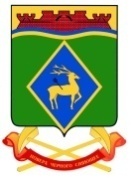 РОСТОВСКАЯ ОБЛАСТЬСОБРАНИЕ ДЕПУТАТОВ БЕЛОКАЛИТВИНСКОГО РАЙОНАРЕШЕНИЕО внесении изменений в решение Собрания депутатов Белокалитвинского района от 28 декабря 2017 года № 188«О бюджете Белокалитвинского района на 2018 год и на плановый период 2019 и 2020 годов»В соответствии со статьями 169 и 184.1 Бюджетного кодекса Российской Федерации,  статьей 65 Устава муниципального образования «Белокалитвинский район»Собрание депутатов Белокалитвинского районаРЕШИЛО:1. Внести в решение Собрания депутатов Белокалитвинского района от28 декабря 2017 года № 188»О бюджете Белокалитвинского района на 2018 год и на плановый период 2019 и 2020 годов» следующие изменения:1) пункты 1, 2 и 4 части 1 изложить в следующей редакции:«1) прогнозируемый общий объем доходов местного бюджета в сумме 3 103 462,7 тыс. рублей;2) общий объем расходов местного бюджета в сумме 3 139 684,0 тыс. рублей;4) предельный объем муниципального долга Белокалитвинского района в сумме 242 946,0 тыс. рублей;»;2) часть 7 изложить в следующей редакции:«7. Утвердить объем бюджетных ассигнований дорожного фонда Белокалитвинского района на 2018 год в сумме 46 830,0 тыс. рублей, на 2019 год в сумме 48 759,8 тыс. рублей и на 2020 год в сумме 50 609,2 тыс. рублей.»;3) часть 13 изложить в следующей редакции:«13. Утвердить общий объем межбюджетных трансфертов, предоставляемых муниципальным образованиям, входящим в состав Белокалитвинского района (далее – поселений):4) в части 20 цифры «14 517,0» заменить цифрами «14 955,6»;5) дополнить частью 211 следующего содержания:«211.  Установить, что субсидии из бюджета Белокалитвинского района предоставляются следующим категориям юридических лиц (за исключением субсидий государственным (муниципальным) учреждениям), индивидуальных предпринимателей, физических лиц – производителей товаров (работ, услуг), некоммерческим организациям, не являющимся казенными учреждениями:1)  сельскохозяйственным товаропроизводителям (кроме граждан, ведущих личное подсобное хозяйство) – на компенсацию части стоимости агрохимического обследования пашни  в рамках подпрограммы «Развитие отраслей агропромышленного комплекса» муниципальной программы Белокалитвинского района «Развитие сельского хозяйства и регулирования рынков сельскохозяйственной продукции, сырья и продовольствия»;2) социально ориентированным некоммерческим организациям - на возмещение затрат на арендную плату за аренду нежилых помещений; на возмещение затрат на подготовку, дополнительное профессиональное образование работников и добровольцев социально ориентированных некоммерческих организаций; на реализацию общественно значимых (социальных) программ в рамках подпрограммы «Поддержка социально-ориентированных некоммерческих организаций в Белокалитвинском районе» муниципальной программы Белокалитвинского района «Муниципальная политика»;3) некоммерческим организациям, не являющимся государственными (муниципальными) учреждениями, на возмещение фактически понесенных затрат по оказанию содействия органу местного самоуправления в осуществлении установленных задач и функций по обеспечению несения службы казачьей дружиной в рамках подпрограммы «Содержание казачьих дружин ЮКО «УБКЮ» муниципальной программы Белокалитвинского района «Поддержка казачьих обществ Белокалитвинского района».Установить, что субсидии предоставляются:при условии, что получатели субсидий – юридические лица не находятся в процессе реорганизации, ликвидации, банкротства;при условии, что получатели субсидий - индивидуальные предприниматели не прекратили деятельность в качестве индивидуального предпринимателя, кроме пп.3;при условии государственной регистрации или постановки на учет в налоговом органе получателей субсидий на территории Ростовской области;при отсутствии у получателей субсидий неисполненной обязанности по уплате налогов, сборов, страховых взносов, пеней, штрафов, процентов, подлежащих уплате в соответствии с законодательством Российской Федерации о налогах и сборах;при отсутствии у получателей субсидий просроченной задолженности по возврату в бюджет Белокалитвинского района субсидий и иной просроченной задолженности перед бюджетом Белокалитвинского района;- при осуществлении получателями субсидий производственной деятельности на территории Белокалитвинского района.отсутствия у получателей субсидий просроченной задолженности по заработной плате;среднемесячной заработной платы работников получателей субсидий (в расчете на одного работника):для сельскохозяйственных товаропроизводителей (кроме крестьянских (фермерских) хозяйств и индивидуальных предпринимателей, осуществляющих предпринимательскую деятельность без образования юридического лица) и организаций агропромышленного комплекса независимо от их организационно-правовой формы – не ниже 1,4 величины прожиточного минимума, установленного для трудоспособного населения Ростовской области;для иных юридических лиц (за исключением государственных учреждений) - не ниже 1,5 величины прожиточного минимума, установленного для трудоспособного населения Ростовской области;для индивидуальных предпринимателей, осуществляющих предпринимательскую деятельность без образования юридического лица, крестьянских (фермерских) хозяйств, организаций потребительской кооперации, сельскохозяйственных потребительских кооперативов – не ниже 1,2 величины прожиточного минимума, установленного для трудоспособного населения Ростовской области.По подпункту 3 настоящего пункта субсидии предоставляются в случаях, предусмотренных настоящим пунктом, а также при соблюдении следующих условий:получатели субсидий не должны получать средства из бюджета Белокалитвинского района в соответствии с иными нормативными правовыми актами на те же цели;отсутствие фактов несоблюдения получателем субсидии ранее в качестве получателя субсидий целей и условий их предоставления.Субсидии предоставляются в соответствии с нормативными правовыми актами Администрации Белокалитвинского района.»;6)  приложение 1 изложить в следующей редакции:«Приложение 1к решению Собрания депутатовБелокалитвинского районаот 28 декабря 2017 года № 188«О бюджете Белокалитвинского района на 2018 год и на плановый период 2019  и 2020 годов»ОБЪЕМ ПОСТУПЛЕНИЙ ДОХОДОВ БЮДЖЕТАБЕЛОКАЛИТВИНСКОГО РАЙОНА НА 2018 ГОД И НА ПЛАНОВЫЙ ПЕРИОД 2019 И 2020 ГОДОВтыс. рублей7) приложение 2 изложить в следующей редакции:8) в приложении 4 «Перечень главных администраторов доходов бюджета Белокалитвинского района– органов государственной власти Российской Федерации, государственных органов Ростовской области»:а) исключить строки«0481 12 01040 01 0000 120          Плата за размещение отходов производства и                                                          потребления048 1 12 01020 01 0000 120            Плата за выбросы загрязняющих веществ в                                                          атмосферный воздух передвижными объектами»;б) после строки«048   1 12 01030 01 0000 120         Плата за сбросы загрязняющих веществ в                                                            водные  объекты»; дополнить строками следующего содержания:«048  1 12 01041 01 0000 120         Плата за размещение отходов производства048  1 12 01042 01 0000 120            Плата за размещение твердых коммунальных                                                                                                       отходов»;9) приложение 7 изложить в следующей редакции:	«Приложение 7к решению Собрания депутатовБелокалитвинского районаот 28декабря 2017 года № 188«О бюджете Белокалитвинского района на 2018 год и на плановый период 2019  и 2020 годов»Распределение бюджетных ассигнований по разделам, подразделам, целевым статьям (муниципальным программам Белокалитвинского района и непрограммным направлениям деятельности), Группам и подгруппам видов расходов, классификации, расходов бюджета Белокалитвинского района на 2018 год и на плановый период 2019и 2020 годов10) приложение 8 изложить в следующей редакции:«Приложение 8к решению Собрания депутатовБелокалитвинского районаот 28декабря 2017 года № 188«О бюджете Белокалитвинского района на 2018 год и на плановый период 2019  и 2020 годов»11) приложение 9 изложить в следующей редакции:«Приложение 9к решению Собрания депутатовБелокалитвинского районаот 28декабря 2017 года № 188«О бюджете Белокалитвинского района на 2018 год и на плановый период 2019  и 2020 годов»12) Приложение 10 изложить в следующей редакции:«Приложение 10к решению Собрания депутатовБелокалитвинского районаот 28декабря 2017 года № 188«О бюджете Белокалитвинского района на 2018 год и на плановый период 2019  и 2020 годов»Межбюджетные трансферты, перечисляемые из бюджета района в бюджеты поселений Белокалитвинского района, на финансирование расходов, связанных с передачей осуществления части полномочий органов местного самоуправления Белокалитвинского района, органам местного самоуправления поселений на 2018 год                                                                                                       (тыс. рублей)13) Приложение 13 изложить в следующей редакции:	«Приложение 13к решению Собрания депутатовБелокалитвинского районаот 28декабря 2017 года № 188«О бюджете Белокалитвинского района на 2018 год и на плановый период 2019  и 2020 годов»Распределение бюджетных ассигнований, направляемых на поддержку семьи и детей, на 2018 год и на плановый период 2019 и 2020 годовТыс. рублей14) приложение 14 изложить в следующей редакции:«Приложение 14к решению Собрания депутатовБелокалитвинского районаот 28 декабря 2017 года № 188«О бюджете Белокалитвинского района на 2018 год и на плановый период 2019  и 2020 годов»Распределение субвенций, предоставляемых из областного бюджета для обеспечения осуществления отдельных государственных полномочий, переданных Белокалитвинскому району федеральными и областными законами  на 2018 год15) приложение 16 изложить в следующей редакции:«Приложение 16к решению Собрания депутатовБелокалитвинского районаот 28декабря 2017 года № 188«О бюджете Белокалитвинского района на 2018 год и на плановый период 2019  и 2020 годов»16) приложение 19 изложить в следующей редакции:«Приложение 19к решению Собрания депутатовБелокалитвинского районаот 28декабря 2017 года № 188«О бюджете Белокалитвинского района на 2018 год и на плановый период 2019  и 2020 годов»Межбюджетные трансферты, перечисляемые из бюджетов поселений бюджету Белокалитвинского района, на финансирование расходов, связанных с передачей осуществления части полномочий органов местного самоуправления поселений органам местного самоуправления Белокалитвинского района на 2018 год                                                                                                       (тыс. рублей)17) приложение 22 изложить в следующей редакции:«Приложение 22к решению Собрания депутатовБелокалитвинского районаот 28декабря 2017 года № 188«О бюджете Белокалитвинского района на 2018 год и на плановый период 2019  и 2020 годов»Распределение иных межбюджетных трансфертов   бюджетам поселений,входящих  в состав Белокалитвинского района на 2018 год18) приложение 23 изложить в следующей редакции:«Приложение 23к решению Собрания депутатовБелокалитвинского района от 28 декабря 2017 года № 188«О бюджете Белокалитвинского района на 2018 год и на плановыйпериод 2019 и 2020 годов»2. Настоящее решение вступает в силу после официального опубликования.3. Контроль за исполнением настоящего решения возложить на председателя постоянной комиссии Собрания депутатов Белокалитвинского района по экономической реформе, бюджету, налогам и муниципальной собственности А.И. Ткачева и главу Администрации Белокалитвинского района О.А. Мельникову.25 июля 2018года№ 247г. Белая Калитвана 2018 год389 729,8 тыс. рублей;на 2019 год183 516,7 тыс. рублей;на 2020 год221 755,6 тыс. рублей.»;Код бюджетной классификации Российской ФедерацииНаименование 2018 год2019 год2020 годКод бюджетной классификации Российской ФедерацииНаименование 2018 год2019 год2020 годКод бюджетной классификации Российской ФедерацииНаименование 2018 год2019 год2020 год123451 00 00000 00 0000 000 НАЛОГОВЫЕ И НЕНАЛОГОВЫЕ ДОХОДЫ458 144,1482 486,0510 273,91 01 00000 00 0000 000 НАЛОГИ НА ПРИБЫЛЬ, ДОХОДЫ342 566,7366 510,6391 922,01 01 02000 01 0000 110 Налог на доходы физических лиц342 566,7366 510,6391 922,01 01 02010 01 0000 110 Налог на доходы физических лиц с доходов, источником которых является налоговый агент, за исключением доходов, в отношении которых исчисление и уплата налога осуществляются в соответствии со статьями 227, 227.1 и 228 Налогового кодекса Российской Федерации337 428,2361 012,9386 043,2123451 01 02020 01 0000 110 Налог на доходы физических лиц с доходов, полученных от осуществления деятельности физическими лицами, зарегистрированными в качестве индивидуальных предпринимателей, нотариусов, занимающихся частной практикой, адвокатов, учредивших адвокатские кабинеты, и других лиц, занимающихся частной практикой в соответствии со статьей 227 Налогового кодекса Российской Федерации3 083,13 298,63 527,31 01 02030 01 0000 110 Налог на доходы физических лиц с доходов, полученных физическими лицами в соответствии со статьей 228 Налогового кодекса Российской Федерации2 055,42 199,12 351,51 03 00000 00 0000 000 НАЛОГИ НА ТОВАРЫ (РАБОТЫ, УСЛУГИ), РЕАЛИЗУЕМЫЕ НА ТЕРРИТОРИИ РОССИЙСКОЙ ФЕДЕРАЦИИ31 634,035 687,137 163,01 03 02000 01 0000 110 Акцизы по подакцизным товарам (продукции), производимым на территории Российской Федерации31 634,035 687,137 163,01 03 02230 01 0000 110 Доходы от уплаты акцизов на дизельное топливо, подлежащие распределению между бюджетами субъектов Российской Федерации и местными бюджетами с учетом установленных дифференцированных нормативов отчислений в местные бюджеты11 799,913 374,314 136,51 03 02240 01 0000 110 Доходы от уплаты акцизов на моторные масла для дизельных и (или) карбюраторных (инжекторных) двигателей, подлежащие распределению между бюджетами субъектов Российской Федерации и местными бюджетами с учетом установленных дифференцированных нормативов отчислений в местные бюджеты90,693,996,51 03 02250 01 0000 110 Доходы от уплаты акцизов на автомобильный бензин, подлежащие распределению между бюджетами субъектов Российской Федерации и местными бюджетами с учетом установленных дифференцированных нормативов отчислений в местные бюджеты21 568,324 029,525 378,21 03 02260 01 0000 110 Доходы от уплаты акцизов на прямогонный бензин, подлежащие распределению между бюджетами субъектов Российской Федерации и местными бюджетами с учетом установленных дифференцированных нормативов отчислений в местные бюджеты-1 824,8-1 810,6-2 448,21 05 00000 00 0000 000 НАЛОГИ НА СОВОКУПНЫЙ ДОХОД30 684,030 648,330 604,31 05 02000 02 0000 110 Единый налог на вмененный доход для отдельных видов деятельности24 501,524 232,023 965,41 05 02010 02 0000 110 Единый налог на вмененный доход для отдельных видов деятельности24 501,524 232,023 965,41 05 03000 01 0000 110 Единый сельскохозяйственный налог4 182,54 416,34 638,91 05 03010 01 0000 110 Единый сельскохозяйственный налог4 182,54 416,34 638,91 05 04000 02 0000 110 Налог, взимаемый в связи с применением патентной системы налогообложения2 000,02 000,02 000,01 05 04020 02 0000 110 Налог, взимаемый в связи с применением патентной системы налогообложения, зачисляемый в бюджеты муниципальных районов 2 000,02 000,02 000,01 08 00000 00 0000 000 ГОСУДАРСТВЕННАЯ ПОШЛИНА14 379,014 674,914 984,01 08 03000 01 0000 110 Государственная пошлина по делам, рассматриваемым в судах общей юрисдикции, мировыми судьями7 729,38 038,58 360,01 08 03010 01 0000 110 Государственная пошлина по делам, рассматриваемым в судах общей юрисдикции, мировыми судьями (за исключением Верховного Суда Российской Федерации)7 729,38 038,58 360,01 08 07000 01 0000 110 Государственная пошлина за государственную регистрацию, а также за совершение прочих юридически значимых действий6 649,76 636,46 624,01 08 07020 01 0000 110 Государственная пошлина за государственную регистрацию прав, ограничений (обременений) прав на недвижимое имущество и сделок с ним5 919,05 889,45 860,01 08 07100 01 0000 110 Государственная пошлина за выдачу и обмен паспорта гражданина Российской Федерации191,7193,5195,31 08 07140 01 0000 110 Государственная пошлина за государственную регистрацию транспортных средств и иные юридически значимые действия, связанные с изменениями и выдачей документов на транспортные средства, регистрационных знаков, водительских удостоверений175,0175,0175,01 08 07141 01 0000 110 Государственная пошлина за государственную регистрацию транспортных средств и иные юридически значимые действия уполномоченных федеральных государственных органов, связанные с изменением и выдачей документов на транспортные средства, регистрационных знаков, водительских удостоверений175,0175,0175,01 08 07150 01 0000 110 Государственная пошлина за выдачу разрешения на установку рекламной конструкции364,0378,5393,71 11 00000 00 0000 000 ДОХОДЫ ОТ ИСПОЛЬЗОВАНИЯ ИМУЩЕСТВА, НАХОДЯЩЕГОСЯ В ГОСУДАРСТВЕННОЙ И МУНИЦИПАЛЬНОЙ СОБСТВЕННОСТИ27 588,726 398,926 691,71 11 03000 00 0000 120 Проценты, полученные от предоставления бюджетных кредитов внутри страны19,20,00,01 11 03050 05 0000 120 Проценты, полученные от предоставления бюджетных кредитов внутри страны за счет средств бюджетов муниципальных районов19,20,00,01 11 05000 00 0000 120 Доходы, получаемые в виде арендной либо иной платы за передачу в возмездное пользование государственного и муниципального имущества (за исключением имущества бюджетных и автономных учреждений, а также имущества государственных и муниципальных унитарных предприятий, в том числе казенных)27 219,726 042,826 329,31 11 05010 00 0000 120 Доходы, получаемые в виде арендной платы за земельные участки, государственная собственность на которые не разграничена, а также средства от продажи права на заключение договоров аренды указанных земельных участков19 935,218 875,618 875,61 11 05013 05 0000 120 Доходы, получаемые в виде арендной платы за земельные участки, государственная собственность на которые не разграничена и которые расположены в границах сельских поселений и межселенных территорий муниципальных районов, а также средства от продажи права на заключение договоров аренды указанных земельных участков15 347,414 476,914 476,91 11 05013 13 0000 120 Доходы, получаемые в виде арендной платы за земельные участки, государственная собственность на которые не разграничена и которые расположены в границах городских поселений, а также средства от продажи права на заключение договоров аренды указанных земельных участков4 587,84 398,74 398,71 11 05020 00 0000 120 Доходы, получаемые в виде арендной платы за земли после разграничения государственной собственности на землю, а также средства от продажи права на заключение договоров аренды указанных земельных участков (за исключением земельных участков бюджетных и автономных учреждений)1,21,21,21 11 05025 05 0000 120 Доходы, получаемые в виде арендной платы, а также средства от продажи права на заключение договоров аренды за земли, находящиеся в собственности муниципальных районов (за исключением земельных участков муниципальных бюджетных и автономных учреждений)1,21,21,21 11 05030 00 0000 120 Доходы от сдачи в аренду имущества, находящегося в оперативном управлении органов государственной власти, органов местного самоуправления, государственных внебюджетных фондов и созданных ими учреждений (за исключением имущества бюджетных и автономных учреждений)26,627,728,81 11 05035 05 0000 120 Доходы от сдачи в аренду имущества, находящегося в оперативном управлении органов управления муниципальных районов и созданных ими учреждений (за исключением имущества муниципальных бюджетных и автономных учреждений)26,627,728,81 11 05070 00 0000 120 Доходы от сдачи в аренду имущества, составляющего государственную (муниципальную) казну (за исключением земельных участков)7 256,77 138,37 423,71 11 05075 05 0000 120 Доходы от сдачи в аренду имущества, составляющего казну муниципальных районов (за исключением земельных участков)7 256,77 138,37 423,71 11 07000 00 0000 120 Платежи от государственных и муниципальных унитарных предприятий115,0121,3127,61 11 07010 00 0000 120 Доходы от перечисления части прибыли государственных и муниципальных унитарных предприятий, остающейся после уплаты налогов и обязательных платежей115,0121,3127,61 11 07015 05 0000 120 Доходы от перечисления части прибыли, остающейся после уплаты налогов и иных обязательных платежей муниципальных унитарных предприятий, созданных муниципальными районами115,0121,3127,61 11 09000 00 0000 120 Прочие доходы от использования имущества и прав, находящихся в государственной и муниципальной собственности (за исключением имущества бюджетных и автономных учреждений, а также имущества государственных и муниципальных унитарных предприятий, в том числе казенных)234,8234,8234,81 11 09040 00 0000 120 Прочие поступления от использования имущества, находящегося в государственной и муниципальной собственности (за исключением имущества бюджетных и автономных учреждений, а также имущества государственных и муниципальных унитарных предприятий, в том числе казенных)234,8234,8234,81 11 09045 05 0000 120 Прочие поступления от использования имущества, находящегося в собственности муниципальных районов (за исключением имущества муниципальных бюджетных и автономных учреждений, а также имущества муниципальных унитарных предприятий, в том числе казенных)234,8234,8234,81 12 00000 00 0000 000 ПЛАТЕЖИ ПРИ ПОЛЬЗОВАНИИ ПРИРОДНЫМИ РЕСУРСАМИ2 033,42 114,72 199,31 12 01000 01 0000 120 Плата за негативное воздействие на окружающую среду2 033,42 114,72 199,31 12 01010 01 0000 120 Плата за выбросы загрязняющих веществ в атмосферный воздух стационарными объектами 658,1684,4711,81 12 01030 01 0000 120 Плата за сбросы загрязняющих веществ в водные объекты0,20,20,21 12 01040 01 0000 120 Плата за размещение отходов производства и потребления1 375,11 430,11 487,31 12 01041 01 0000 120 Плата за размещение отходов производства1 375,11 430,11 487,31 13 00000 00 0000 000 ДОХОДЫ ОТ ОКАЗАНИЯ ПЛАТНЫХ УСЛУГ (РАБОТ) И КОМПЕНСАЦИИ ЗАТРАТ ГОСУДАРСТВА434,80,00,01 13 02000 00 0000 130 Доходы от компенсации затрат государства434,80,00,01 13 02990 00 0000 130 Прочие доходы от компенсации затрат государства434,80,00,01 13 02995 05 0000 130 Прочие доходы от компенсации затрат бюджетов муниципальных районов434,80,00,01 14 00000 00 0000 000 ДОХОДЫ ОТ ПРОДАЖИ МАТЕРИАЛЬНЫХ И НЕМАТЕРИАЛЬНЫХ АКТИВОВ2 620,10,00,01 14 02000 00 0000 000 Доходы от реализации имущества, находящегося в государственной и муниципальной собственности (за исключением движимого имущества бюджетных и автономных учреждений, а также имущества государственных и муниципальных унитарных предприятий, в том числе казенных)810,00,00,01 14 02050 05 0000 410 Доходы от реализации имущества, находящегося в собственности муниципальных районов (за исключением движимого имущества муниципальных бюджетных и автономных учреждений, а также имущества муниципальных унитарных предприятий, в том числе казенных), в части реализации основных средств по указанному имуществу810,00,00,01 14 02053 05 0000 410 Доходы от реализации иного имущества, находящегося в собственности муниципальных районов (за исключением имущества муниципальных бюджетных и автономных учреждений, а также имущества муниципальных унитарных предприятий, в том числе казенных), в части реализации основных средств по указанному имуществу810,00,00,01 14 06000 00 0000 430 Доходы от продажи земельных участков, находящихся в государственной и муниципальной собственности1 810,10,00,01 14 06010 00 0000 430 Доходы от продажи земельных участков, государственная собственность на которые не разграничена1 796,10,00,01 14 06013 05 0000 430 Доходы от продажи земельных участков, государственная собственность на которые не разграничена и которые расположены в границах сельских поселений и межселенных территорий муниципальных районов1 174,00,00,01 14 06013 13 0000 430 Доходы от продажи земельных участков, государственная собственность на которые не разграничена и которые расположены в границах городских поселений622,10,00,01 14 06020 00 0000 430 Доходы от продажи земельных участков, государственная собственность на которые разграничена (за исключением земельных участков бюджетных и автономных учреждений)14,00,00,01 14 06025 05 0000 430 Доходы от продажи земельных участков, находящихся в собственности муниципальных районов (за исключением земельных участков муниципальных бюджетных и автономных учреждений)14,00,00,01 16 00000 00 0000 000 ШТРАФЫ, САНКЦИИ, ВОЗМЕЩЕНИЕ УЩЕРБА6 203,46 451,56 709,61 16 03000 00 0000 140 Денежные взыскания (штрафы) за нарушение законодательства о налогах и сборах217,5226,2235,21 16 03010 01 0000 140 Денежные взыскания (штрафы) за нарушение законодательства о налогах и сборах, предусмотренные статьями 116, 1191, 1192, пунктами 1 и 2 статьи 120, статьями 125, 126, 1261, 128, 129, 1291, 1294, 132, 133, 134, 135, 1351, 1352 Налогового кодекса Российской Федерации207,7216,0224,61 16 03030 01 0000 140 Денежные взыскания (штрафы) за административные правонарушения в области налогов и сборов, предусмотренные Кодексом Российской Федерации об административных правонарушениях9,810,210,61 16 06000 01 0000 140 Денежные взыскания (штрафы) за нарушение законодательства о применении контрольно-кассовой техники при осуществлении наличных денежных расчетов и (или) расчетов с использованием платежных карт342,6356,3370,51 16 08000 01 0000 140 Денежные взыскания (штрафы) за административные правонарушения в области государственного регулирования производства и оборота этилового спирта, алкогольной, спиртосодержащей и табачной продукции485,5505,0525,11 16 08010 01 0000 140 Денежные взыскания (штрафы) за административные правонарушения в области государственного регулирования производства и оборота этилового спирта, алкогольной, спиртосодержащей продукции472,0490,9510,51 16 08020 01 0000 140 Денежные взыскания (штрафы) за административные правонарушения в области государственного регулирования производства и оборота табачной продукции13,514,114,61 16 25000 00 0000 140 Денежные взыскания (штрафы) за нарушение законодательства Российской Федерации о недрах, об особо охраняемых природных территориях, об охране и использовании животного мира, об экологической экспертизе, в области охраны окружающей среды, о рыболовстве и сохранении водных биологических ресурсов, земельного законодательства, лесного законодательства, водного законодательства403,9420,0436,91 16 25050 01 0000 140 Денежные взыскания (штрафы) за нарушение законодательства в области охраны окружающей среды57,459,762,11 16 25060 01 0000 140 Денежные взыскания (штрафы) за нарушение земельного законодательства346,5360,3374,81 16 28000 01 0000 140 Денежные взыскания (штрафы) за нарушение законодательства в области обеспечения санитарно-эпидемиологического благополучия человека и законодательства в сфере защиты прав потребителей2 081,52 164,82 251,41 16 30000 01 0000 140 Денежные взыскания (штрафы) за правонарушения в области дорожного движения25,926,928,01 16 30010 01 0000 140 Денежные взыскания (штрафы) за нарушение правил перевозки крупногабаритных и тяжеловесных грузов по автомобильным дорогам общего пользования2,52,62,71 16 30014 01 0000 140 Денежные взыскания (штрафы) за нарушение правил перевозки крупногабаритных и тяжеловесных грузов по автомобильным дорогам общего пользования местного значения муниципальных районов2,52,62,71 16 30030 01 0000 140 Прочие денежные взыскания (штрафы) за правонарушения в области дорожного движения23,424,325,31 16 33000 00 0000 140 Денежные взыскания (штрафы) за нарушение законодательства Российской Федерации о контрактной системе в сфере закупок товаров, работ, услуг для обеспечения государственных и муниципальных нужд89,993,597,21 16 33050 05 0000 140 Денежные взыскания (штрафы) за нарушение законодательства Российской Федерации о контрактной системе в сфере закупок товаров, работ, услуг для обеспечения государственных и муниципальных нужд для нужд муниципальных районов89,993,597,21 16 43000 01 0000 140 Денежные взыскания (штрафы) за нарушение законодательства Российской Федерации об административных правонарушениях, предусмотренные статьей 20.25 Кодекса Российской Федерации об административных правонарушениях139,6145,2151,01 16 90000 00 0000 140 Прочие поступления от денежных взысканий (штрафов) и иных сумм в возмещение ущерба2 417,02 513,62 614,31 16 90050 05 0000 140 Прочие поступления от денежных взысканий (штрафов) и иных сумм в возмещение ущерба, зачисляемые в бюджеты муниципальных районов2 417,02 513,62 614,32 00 00000 00 0000 000 БЕЗВОЗМЕЗДНЫЕ ПОСТУПЛЕНИЯ2 645 318,62 260 001,52 310 617,02 02 00000 00 0000 000 БЕЗВОЗМЕЗДНЫЕ ПОСТУПЛЕНИЯ ОТ ДРУГИХ БЮДЖЕТОВ БЮДЖЕТНОЙ СИСТЕМЫ РОССИЙСКОЙ ФЕДЕРАЦИИ2 634 399,52 260 001,52 310 617,02 02 10000 00 0000 151 Дотации бюджетам бюджетной системы Российской Федерации255 679,6147 551,1144 966,42 02 15001 00 0000 151 Дотации на выравнивание бюджетной обеспеченности255 679,6147 551,1144 966,42 02 15001 05 0000 151 Дотации бюджетам муниципальных районов на выравнивание бюджетной обеспеченности255 679,6147 551,1144 966,42 02 20000 00 0000 151 Субсидии бюджетам бюджетной системы Российской Федерации (межбюджетные субсидии)567 905,7321 232,9296 740,12 02 20051 00 0000 151 Субсидии бюджетам на реализацию федеральных целевых программ0,00,00,02 02 20077 00 0000 151 Субсидии бюджетам на софинансирование капитальных вложений в объекты государственной (муниципальной) собственности332 130,738 433,10,02 02 20077 05 0000 151 Субсидии бюджетам муниципальных районов на софинансирование капитальных вложений в объекты муниципальной собственности332 130,738 433,10,02 02 20216 00 0000 151 Субсидии бюджетам на осуществление дорожной деятельности в отношении автомобильных дорог общего пользования, а также капитального ремонта и ремонта дворовых территорий многоквартирных домов, проездов к дворовым территориям многоквартирных домов населенных пунктов12 450,213 072,713 446,22 02 20216 05 0000 151 Субсидии бюджетам муниципальных районов на осуществление дорожной деятельности в отношении автомобильных дорог общего пользования, а также капитального ремонта и ремонта дворовых территорий многоквартирных домов, проездов к дворовым территориям многоквартирных домов населенных пунктов12 450,213 072,713 446,22 02 25027 00 0000 151 Субсидии бюджетам на реализацию мероприятий государственной программы Российской Федерации «Доступная среда» на 2011 - 2020 годы2 023,80,00,02 02 25027 05 0000 151 Субсидии бюджетам муниципальных районов на реализацию мероприятий государственной программы Российской Федерации «Доступная среда» на 2011 - 2020 годы2 023,80,00,02 02 25097 00 0000 151 Субсидии бюджетам на создание в общеобразовательных организациях, расположенных в сельской местности, условий для занятий физической культурой и спортом7 498,10,00,02 02 25097 05 0000 151 Субсидии бюджетам муниципальных районов на создание в общеобразовательных организациях, расположенных в сельской местности, условий для занятий физической культурой и спортом7 498,10,00,02 02 25467 00 0000 151 Субсидии бюджетам на обеспечение развития и укрепления материально-технической базы муниципальных домов культуры337,70,00,02 02 25467 05 0000 151 Субсидии бюджетам муниципальных районов на обеспечение развития и укрепления материально-технической базы муниципальных домов культуры337,70,00,02 02 25497 00 0000 151 Субсидии бюджетам на реализацию мероприятий по обеспечению жильем молодых семей2 585,73 020,53 020,52 02 25497 05 0000 151 Субсидии бюджетам муниципальных районов на реализацию мероприятий по обеспечению жильем молодых семей2 585,73 020,53 020,52 02 25519 00 0000 151 Субсидия бюджетам на поддержку отрасли культуры33,133,133,12 02 25519 05 0000 151 Субсидия бюджетам муниципальных районов на поддержку отрасли культуры33,133,133,12 02 25555 00 0000 151 Субсидии бюджетам на поддержку государственных программ субъектов Российской Федерации и муниципальных программ формирования современной городской среды7 571,942 301,442 301,42 02 25555 05 0000 151 Субсидии бюджетам муниципальных районов на поддержку государственных программ субъектов Российской Федерации и муниципальных программ формирования современной городской среды7 571,942 301,442 301,42 02 29999 00 0000 151 Прочие субсидии203 274,5224 372,1237 938,92 02 29999 05 0000 151 Прочие субсидии бюджетам муниципальных районов203 274,5224 372,1237 938,92 02 30000 00 0000 151 Субвенции бюджетам бюджетной системы Российской Федерации1 769 179,31 769 156,11 846 332,92 02 30013 00 0000 151 Субвенции бюджетам муниципальных образований на обеспечение мер социальной поддержки реабилитированных лиц и лиц, признанных пострадавшими от политических репрессий2 127,12 195,52 266,22 02 30013 05 0000 151 Субвенции бюджетам муниципальных районов на обеспечение мер социальной поддержки реабилитированных лиц и лиц, признанных пострадавшими от политических репрессий2 127,12 195,52 266,22 02 30022 00 0000 151 Субвенции бюджетам муниципальных образований на предоставление гражданам субсидий на оплату жилого помещения и коммунальных услуг86 449,889 561,992 786,22 02 30022 05 0000 151 Субвенции бюджетам муниципальных районов на предоставление гражданам субсидий на оплату жилого помещения и коммунальных услуг86 449,889 561,992 786,22 02 30024 00 0000 151 Субвенции местным бюджетам на выполнение передаваемых полномочий субъектов Российской Федерации738 911,6767 680,7800 794,22 02 30024 05 0000 151 Субвенции бюджетам муниципальных районов на выполнение передаваемых полномочий субъектов Российской Федерации738 911,6767 680,7800 794,22 02 35082 00 0000 151 Субвенции бюджетам муниципальных образований на предоставление жилых помещений детям-сиротам и детям, оставшимся без попечения родителей, лицам из их числа по договорам найма специализированных жилых помещений0,00,00,02 02 35084 00 0000 151 Субвенции бюджетам муниципальных образований на осуществление ежемесячной денежной выплаты, назначаемой в случае рождения третьего ребенка или последующих детей до достижения ребенком возраста трех лет61 568,639 709,142 965,52 02 35084 05 0000 151 Субвенции бюджетам муниципальных районов на осуществление ежемесячной денежной выплаты, назначаемой в случае рождения третьего ребенка или последующих детей до достижения ребенком возраста трех лет61 568,639 709,142 965,52 02 35120 00 0000 151 Субвенции бюджетам на осуществление полномочий по составлению (изменению) списков кандидатов в присяжные заседатели федеральных судов общей юрисдикции в Российской Федерации227,715,224,52 02 35120 05 0000 151 Субвенции бюджетам муниципальных районов на осуществление полномочий по составлению (изменению) списков кандидатов в присяжные заседатели федеральных судов общей юрисдикции в Российской Федерации227,715,224,52 02 35134 00 0000 151 Субвенции бюджетам на осуществление полномочий по обеспечению жильем отдельных категорий граждан, установленных Федеральным законом от 12 января 1995 года № 5-ФЗ «О ветеранах», в соответствии с Указом Президента Российской Федерации от 7 мая 2008 года № 714 «Об обеспечении жильем ветеранов Великой Отечественной войны 1941 - 1945 годов»1 348,40,00,02 02 35134 05 0000 151 Субвенции бюджетам муниципальных районов на осуществление полномочий по обеспечению жильем отдельных категорий граждан, установленных Федеральным законом от 12 января 1995 года № 5-ФЗ «О ветеранах», в соответствии с Указом Президента Российской Федерации от 7 мая 2008 года № 714 «Об обеспечении жильем ветеранов Великой Отечественной войны 1941 - 1945 годов»1 348,40,00,02 02 35135 00 0000 151 Субвенции бюджетам на осуществление полномочий по обеспечению жильем отдельных категорий граждан, установленных федеральными законами от 12 января 1995 года № 5-ФЗ «О ветеранах» и от 24 ноября 1995 года № 181-ФЗ «О социальной защите инвалидов в Российской Федерации»0,01 984,7661,62 02 35135 05 0000 151 Субвенции бюджетам муниципальных районов на осуществление полномочий по обеспечению жильем отдельных категорий граждан, установленных федеральными законами от 12 января 1995 года № 5-ФЗ «О ветеранах» и от 24 ноября 1995 года № 181-ФЗ «О социальной защите инвалидов в Российской Федерации»0,01 984,7661,62 02 35137 00 0000 151 Субвенции бюджетам на осуществление переданных полномочий Российской Федерации по предоставлению отдельных мер социальной поддержки граждан, подвергшихся воздействию радиации3 693,74 131,54 296,62 02 35137 05 0000 151 Субвенции бюджетам муниципальных районов на осуществление переданных полномочий Российской Федерации по предоставлению отдельных мер социальной поддержки граждан, подвергшихся воздействию радиации3 693,74 131,54 296,62 02 35176 00 0000 151 Субвенции бюджетам на осуществление полномочий по обеспечению жильем отдельных категорий граждан, установленных Федеральным законом от 24 ноября 1995 года № 181-ФЗ «О социальной защите инвалидов в Российской Федерации»2 646,2661,60,02 02 35176 05 0000 151 Субвенции бюджетам муниципальных районов на осуществление полномочий по обеспечению жильем отдельных категорий граждан, установленных Федеральным законом от 24 ноября 1995 года № 181-ФЗ «О социальной защите инвалидов в Российской Федерации»2 646,2661,60,02 02 35220 00 0000 151 Субвенции бюджетам на осуществление переданного полномочия Российской Федерации по осуществлению ежегодной денежной выплаты лицам, награжденным нагрудным знаком «Почетный донор России»4 929,94 736,94 926,72 02 35220 05 0000 151 Субвенции бюджетам муниципальных районов на осуществление переданного полномочия Российской Федерации по осуществлению ежегодной денежной выплаты лицам, награжденным нагрудным знаком «Почетный донор России»4 929,94 736,94 926,72 02 35250 00 0000 151 Субвенции бюджетам на оплату жилищно-коммунальных услуг отдельным категориям граждан67 861,069 227,669 220,92 02 35250 05 0000 151 Субвенции бюджетам муниципальных районов на оплату жилищно-коммунальных услуг отдельным категориям граждан67 861,069 227,669 220,92 02 35260 00 0000 151 Субвенции бюджетам на выплату единовременного пособия при всех формах устройства детей, лишенных родительского попечения, в семью507,6527,8548,92 02 35260 05 0000 151 Субвенции бюджетам муниципальных районов на выплату единовременного пособия при всех формах устройства детей, лишенных родительского попечения, в семью507,6527,8548,92 02 35270 00 0000 151 Субвенции бюджетам на выплату единовременного пособия беременной жене военнослужащего, проходящего военную службу по призыву, а также ежемесячного пособия на ребенка военнослужащего, проходящего военную службу по призыву447,4462,0476,62 02 35270 05 0000 151 Субвенции бюджетам муниципальных районов на выплату единовременного пособия беременной жене военнослужащего, проходящего военную службу по призыву, а также ежемесячного пособия на ребенка военнослужащего, проходящего военную службу по призыву447,4462,0476,62 02 35280 00 0000 151 Субвенции бюджетам на выплаты инвалидам компенсаций страховых премий по договорам обязательного страхования гражданской ответственности владельцев транспортных средств31,731,731,72 02 35280 05 0000 151 Субвенции бюджетам муниципальных районов на выплаты инвалидам компенсаций страховых премий по договорам обязательного страхования гражданской ответственности владельцев транспортных средств31,731,731,72 02 35380 00 0000 151 Субвенции бюджетам на выплату государственных пособий лицам, не подлежащим обязательному социальному страхованию на случай временной нетрудоспособности и в связи с материнством, и лицам, уволенным в связи с ликвидацией организаций (прекращением деятельности, полномочий физическими лицами)51 253,353 232,055 168,92 02 35380 05 0000 151 Субвенции бюджетам муниципальных районов на выплату государственных пособий лицам, не подлежащим обязательному социальному страхованию на случай временной нетрудоспособности и в связи с материнством, и лицам, уволенным в связи с ликвидацией организаций (прекращением деятельности, полномочий физическими лицами)51 253,353 232,055 168,92 02 35573 00 0000 151 Субвенции бюджетам на выполнение полномочий Российской Федерации по осуществлению ежемесячной выплаты в связи с рождением (усыновлением) первого ребенка14 711,40,00,02 02 35573 05 0000 151 Субвенции бюджетам муниципальных районов на выполнение полномочий Российской Федерации по осуществлению ежемесячной выплаты в связи с рождением (усыновлением) первого ребенка14 711,40,00,02 02 35930 00 0000 151 Субвенции бюджетам на государственную регистрацию актов гражданского состояния5 467,65 656,64 320,02 02 35930 05 0000 151 Субвенции бюджетам муниципальных районов на государственную регистрацию актов гражданского состояния5 467,65 656,64 320,02 02 39999 00 0000 151 Прочие субвенции726 996,3729 341,3767 844,42 02 39999 05 0000 151 Прочие субвенции бюджетам муниципальных районов726 996,3729 341,3767 844,42 02 40000 00 0000 151 Иные межбюджетные трансферты41 634,922 061,422 577,62 02 40014 00 0000 151 Межбюджетные трансферты, передаваемые бюджетам муниципальных образований на осуществление части полномочий по решению вопросов местного значения в соответствии с заключенными соглашениями14 955,611 548,512 064,72 02 40014 05 0000 151 Межбюджетные трансферты, передаваемые бюджетам муниципальных районов из бюджетов поселений на осуществление части полномочий по решению вопросов местного значения в соответствии с заключенными соглашениями14 955,611 548,512 064,72 02 49999 00 0000 151 Прочие межбюджетные трансферты, передаваемые бюджетам26 679,310 512,910 512,92 02 49999 05 0000 151 Прочие межбюджетные трансферты, передаваемые бюджетам муниципальных районов26 679,310 512,910 512,92 18 00000 00 0000 000 ДОХОДЫ БЮДЖЕТОВ БЮДЖЕТНОЙ СИСТЕМЫ РОССИЙСКОЙ ФЕДЕРАЦИИ ОТ ВОЗВРАТА БЮДЖЕТАМИ БЮДЖЕТНОЙ СИСТЕМЫ РОССИЙСКОЙ ФЕДЕРАЦИИ И ОРГАНИЗАЦИЯМИ ОСТАТКОВ СУБСИДИЙ, СУБВЕНЦИЙ И ИНЫХ МЕЖБЮДЖЕТНЫХ ТРАНСФЕРТОВ, ИМЕЮЩИХ ЦЕЛЕВОЕ НАЗНАЧЕНИЕ, ПРОШЛЫХ ЛЕТ12 408,10,00,02 18 00000 00 0000 151 Доходы бюджетов бюджетной системы Российской Федерации от возврата бюджетами бюджетной системы Российской Федерации остатков субсидий, субвенций и иных межбюджетных трансфертов, имеющих целевое назначение, прошлых лет12 408,10,00,02 18 00000 05 0000 151 Доходы бюджетов муниципальных районов от возврата бюджетами бюджетной системы Российской Федерации остатков субсидий, субвенций и иных межбюджетных трансфертов, имеющих целевое назначение, прошлых лет12 408,10,00,02 18 25112 05 0000 151 Доходы бюджетов муниципальных районов от возврата остатков субсидий на софинансирование капитальных вложений в объекты муниципальной собственности из бюджетов поселений374,50,00,02 18 60010 05 0000 151 Доходы бюджетов муниципальных районов от возврата прочих остатков субсидий, субвенций и иных межбюджетных трансфертов, имеющих целевое назначение, прошлых лет из бюджетов поселений12 033,60,00,02 19 00000 00 0000 000 ВОЗВРАТ ОСТАТКОВ СУБСИДИЙ, СУБВЕНЦИЙ И ИНЫХ МЕЖБЮДЖЕТНЫХ ТРАНСФЕРТОВ, ИМЕЮЩИХ ЦЕЛЕВОЕ НАЗНАЧЕНИЕ, ПРОШЛЫХ ЛЕТ-1 489,00,00,02 19 00000 05 0000 151 Возврат остатков субсидий, субвенций и иных межбюджетных трансфертов, имеющих целевое назначение, прошлых лет из бюджетов муниципальных районов-1 489,00,00,02 19 25112 05 0000 151 Возврат остатков субсидий на софинансирование капитальных вложений в объекты муниципальной собственности из бюджетов муниципальных районов-374,50,00,02 19 25519 05 0000 151 Возврат остатков субсидий на поддержку отрасли культуры из бюджетов муниципальных районов-109,00,00,02 19 35137 05 0000 151 Возврат остатков субвенций на осуществление переданных полномочий Российской Федерации по предоставлению отдельных мер социальной поддержки граждан, подвергшихся воздействию радиации, из бюджетов муниципальных районов-1,80,00,02 19 35250 05 0000 151 Возврат остатков субвенций на оплату жилищно-коммунальных услуг отдельным категориям граждан из бюджетов муниципальных районов-13,30,00,02 19 60010 05 0000 151 Возврат прочих остатков субсидий, субвенций и иных межбюджетных трансфертов, имеющих целевое назначение, прошлых лет из бюджетов муниципальных районов-990,40,00,0ИТОГО ДОХОДОВ3 103 462,72 742 487,52 820 890,9»;«Приложение 2к решению Собрания депутатовБелокалитвинского районаот 28 декабря 2017 года № 188«О бюджете Белокалитвинского района на 2018год и на плановый период 2019  и 2020 годов»«Приложение 2к решению Собрания депутатовБелокалитвинского районаот 28 декабря 2017 года № 188«О бюджете Белокалитвинского района на 2018год и на плановый период 2019  и 2020 годов»«Приложение 2к решению Собрания депутатовБелокалитвинского районаот 28 декабря 2017 года № 188«О бюджете Белокалитвинского района на 2018год и на плановый период 2019  и 2020 годов»«Приложение 2к решению Собрания депутатовБелокалитвинского районаот 28 декабря 2017 года № 188«О бюджете Белокалитвинского района на 2018год и на плановый период 2019  и 2020 годов»Источники финансирования дефицита бюджетаБелокалитвинского района на 2018 год и на плановый период 2019 и 2020 годовИсточники финансирования дефицита бюджетаБелокалитвинского района на 2018 год и на плановый период 2019 и 2020 годовИсточники финансирования дефицита бюджетаБелокалитвинского района на 2018 год и на плановый период 2019 и 2020 годовИсточники финансирования дефицита бюджетаБелокалитвинского района на 2018 год и на плановый период 2019 и 2020 годовИсточники финансирования дефицита бюджетаБелокалитвинского района на 2018 год и на плановый период 2019 и 2020 годовИсточники финансирования дефицита бюджетаБелокалитвинского района на 2018 год и на плановый период 2019 и 2020 годовИсточники финансирования дефицита бюджетаБелокалитвинского района на 2018 год и на плановый период 2019 и 2020 годовКодКодНаименованиеНаименованиеСумма, тыс. рублейСумма, тыс. рублейСумма, тыс. рублейКодКодНаименованиеНаименование2018 год2019 год2020 год112234501 00 00 00 00 0000 00001 00 00 00 00 0000 000Источники внутреннего финансирования дефицитов бюджетовИсточники внутреннего финансирования дефицитов бюджетов36 221,3-5 235,70,001 02 00 00 00 0000 00001 02 00 00 00 0000 000Кредиты кредитных организаций в валюте Российской ФедерацииКредиты кредитных организаций в валюте Российской Федерации5 235,7-5 235,70,001 02 00 00 00 0000 70001 02 00 00 00 0000 700Получение кредитов от кредитных организаций в валюте Российской Федерации Получение кредитов от кредитных организаций в валюте Российской Федерации 5 235,70,00,001 02 00 00 05 0000 71001 02 00 00 05 0000 710Получение кредитов от кредитных организаций бюджетом муниципального района в валюте Российской ФедерацииПолучение кредитов от кредитных организаций бюджетом муниципального района в валюте Российской Федерации5 235,70,00,001 02 00 00 00 0000 80001 02 00 00 00 0000 800Погашение кредитов, предоставленных кредитными  организациями в валюте Российской ФедерацииПогашение кредитов, предоставленных кредитными  организациями в валюте Российской Федерации0,05 235,70,001 02 00 00 05 0000 81001 02 00 00 05 0000 810Погашение бюджетом муниципального образования кредитов от кредитных организаций в валюте Российской ФедерацииПогашение бюджетом муниципального образования кредитов от кредитных организаций в валюте Российской Федерации0,05 235,70,001 05 00 00 00 0000 00001 05 00 00 00 0000 000Изменение остатков средств на счетах по учету средств бюджетаИзменение остатков средств на счетах по учету средств бюджета30 985,60,00,001 05 00 00 00 0000 50001 05 00 00 00 0000 500Увеличение остатков средств бюджетовУвеличение остатков средств бюджетов3 134 598,42 742 487,52 820 890,901 05 02 00 00 0000 50001 05 02 00 00 0000 500Увеличение прочих остатков средств бюджетовУвеличение прочих остатков средств бюджетов3 134 598,42 742 487,52 820 890,911223 134 598,44501 05 02 01 00 0000 51001 05 02 01 00 0000 510Увеличение прочих остатков денежных средств бюджетовУвеличение прочих остатков денежных средств бюджетов3 134 598,42 742 487,52 820 890,901 05 02 01 05 0000 51001 05 02 01 05 0000 510Увеличение прочих остатков денежных средств бюджетов муниципальных районовУвеличение прочих остатков денежных средств бюджетов муниципальных районов3 134 598,42 742 487,52 820 890,901 05 00 00 00 0000 60001 05 00 00 00 0000 600Уменьшение остатков средств бюджетовУменьшение остатков средств бюджетов3 165 584,02 742 487,52 820 890,901 05 02 00 00 0000 60001 05 02 00 00 0000 600Уменьшение прочих остатков средств бюджетовУменьшение прочих остатков средств бюджетов3 165 584,02 742 487,52 820 890,901 05 02 01 00 0000 61001 05 02 01 00 0000 610Уменьшение прочих остатков денежных средств бюджетовУменьшение прочих остатков денежных средств бюджетов3 165 584,02 742 487,52 820 890,901 05 02 01 05 0000 61001 05 02 01 05 0000 610Уменьшение прочих остатков денежных средств бюджетов муниципальных районовУменьшение прочих остатков денежных средств бюджетов муниципальных районов3 165 584,02 742 487,52 820 890,901 06 05 00 00 0000 00001 06 05 00 00 0000 000Бюджетные кредиты, предоставленные внутри страны в валюте Российской ФедерацииБюджетные кредиты, предоставленные внутри страны в валюте Российской Федерации0,00,00,001 06 05 00 00 0000 60001 06 05 00 00 0000 600Возврат бюджетных кредитов, предоставленных внутри страны в валюте Российской ФедерацииВозврат бюджетных кредитов, предоставленных внутри страны в валюте Российской Федерации25 900,00,00,001 06 05 02 00 0000 60001 06 05 02 00 0000 600Возврат бюджетных кредитов, предоставленных другим бюджетам бюджетной системы Российской Федерации в валюте Российской ФедерацииВозврат бюджетных кредитов, предоставленных другим бюджетам бюджетной системы Российской Федерации в валюте Российской Федерации25 900,00,00,001 06 05 02 05 0000 64001 06 05 02 05 0000 640Возврат бюджетных кредитов, предоставленных другим бюджетам бюджетной системы Российской Федерации из бюджета муниципального района в валюте Российской ФедерацииВозврат бюджетных кредитов, предоставленных другим бюджетам бюджетной системы Российской Федерации из бюджета муниципального района в валюте Российской Федерации25 900,00,00,001 06 05 00 00 0000 50001 06 05 00 00 0000 500Предоставление бюджетных кредитов внутри страны в валюте Российской ФедерацииПредоставление бюджетных кредитов внутри страны в валюте Российской Федерации25 900,00,00,001 06 05 02 00 0000 50001 06 05 02 00 0000 500Предоставление бюджетных кредитов другим бюджетам бюджетной системы Российской Федерации в валюте Российской ФедерацииПредоставление бюджетных кредитов другим бюджетам бюджетной системы Российской Федерации в валюте Российской Федерации25 900,00,00,001 06 05 02 05 0000 54001 06 05 02 05 0000 540Предоставление бюджетных кредитов другим бюджетам бюджетной системы Российской Федерации из бюджета муниципального района в валюте Российской ФедерацииПредоставление бюджетных кредитов другим бюджетам бюджетной системы Российской Федерации из бюджета муниципального района в валюте Российской Федерации25 900,00,00,0»;НаименованиеРзПРЦСРВРСумма, тыс. рублейСумма, тыс. рублейСумма, тыс. рублейНаименованиеРзПРЦСРВР2018 год2019 год2020 год12345678Всего3 139 684,02 737 251,82 820 890,9Общегосударственные вопросы0100141 787,1156 917,1174 778,4Функционирование законодательных (представительных) органов государственной власти и представительных органов муниципальных образований01031 024,5920,9975,212345678 Расходы на выплаты по оплате труда работников органов местного самоуправления Белокалитвинского района по непрограммному направлению расходов «Собрание депутатов Белокалитвинского района» в рамках непрограммного направления деятельности «Обеспечение деятельности Собрания депутатов Белокалитвинского района» (Расходы на выплаты персоналу государственных (муниципальных) органов)010389 2 00 00110120677,9604,1639,3 Расходы на обеспечение функций органов местного самоуправления Белокалитвинского района по непрограммному направлению расходов «Собрание депутатов Белокалитвинского района» в рамках непрограммного направления деятельности «Обеспечение деятельности Собрания депутатов Белокалитвинского района» (Иные закупки товаров, работ и услуг для обеспечения государственных (муниципальных) нужд)010389 2 00 00190240346,6316,8335,9Функционирование Правительства Российской Федерации, высших исполнительных органов государственной власти субъектов Российской Федерации, местных администраций010459 030,250 918,253 738,9 Мероприятия в рамках подпрограммы «Противодействие коррупции в Белокалитвинском районе» муниципальной программы Белокалитвинского района «Обеспечение общественного порядка и противодействие преступности» (Иные закупки товаров, работ и услуг для обеспечения государственных (муниципальных) нужд)010408 1 00 295402409,69,69,6Содержание и обслуживание информационной и телекоммуникационной инфраструктуры в рамках подпрограммы «Развитие информационных технологий» муниципальной программы Белокалитвинского района «Информационное общество» (Иные закупки товаров, работ и услуг для обеспечения государственных (муниципальных) нужд)010413 1 00 296302403 283,92 814,42 814,4Развитие и обновление информационной и телекоммуникационной инфраструктуры в рамках подпрограммы «Развитие информационных технологий» муниципальной программы Белокалитвинского района «Информационное общество» (Иные закупки товаров, работ и услуг для обеспечения государственных (муниципальных) нужд)010413 1 00 29980240933,9302,7393,5 Мероприятия в рамках подпрограммы «Энергосбережение и повышение энергетической эффективности Белокалитвинского района» муниципальной программы Белокалитвинского района «Энергоэффективность и развитие энергетики» (Иные закупки товаров, работ и услуг для обеспечения государственных (муниципальных) нужд)010416 1 00 2958024045,045,045,0 Мероприятия по диспансеризации муниципальных служащих Белокалитвинского района в рамках подпрограммы «Развитие муниципального управления и муниципальной службы в Белокалитвинском районе» муниципальной программы Белокалитвинского района «Муниципальная политика» (Иные закупки товаров, работ и услуг для обеспечения государственных (муниципальных) нужд)010417 1 00 29620240100,089,091,6 Расходы на проведение конкурса «Лучший муниципальный служащий Белокалитвинского района» в рамках подпрограммы «Развитие муниципального управления и муниципальной службы в Белокалитвинском районе» муниципальной программы Белокалитвинского района «Муниципальная политика» (Расходы на выплаты персоналу государственных (муниципальных) органов)010417 1 00 2980012030,00,00,0 Расходы на выплаты по оплате труда работников органов местного самоуправления Белокалитвинского района в рамках подпрограммы «Обеспечение реализации муниципальной программы Белокалитвинского района «Муниципальная политика» муниципальной программы Белокалитвинского района «Муниципальная политика» (Расходы на выплаты персоналу государственных (муниципальных) органов)010417 2 00 0011012047 632,941 753,344 148,8 Расходы на обеспечение функций органов местного самоуправления Белокалитвинского района в рамках подпрограммы «Обеспечение реализации муниципальной программы Белокалитвинского района «Муниципальная политика» муниципальной программы Белокалитвинского района «Муниципальная политика» (Расходы на выплаты персоналу государственных (муниципальных) органов)010417 2 00 0019012074,090,090,0 Расходы на обеспечение функций органов местного самоуправления Белокалитвинского района в рамках подпрограммы «Обеспечение реализации муниципальной программы Белокалитвинского района «Муниципальная политика» муниципальной программы Белокалитвинского района «Муниципальная политика» (Иные закупки товаров, работ и услуг для обеспечения государственных (муниципальных) нужд)010417 2 00 001902405 981,94 879,15 186,0 Расходы на обеспечение функций органов местного самоуправления Белокалитвинского района в рамках подпрограммы «Обеспечение реализации муниципальной программы Белокалитвинского района «Муниципальная политика» муниципальной программы Белокалитвинского района «Муниципальная политика» (Уплата налогов, сборов и иных платежей)010417 2 00 0019085040,937,038,1 Расходы на осуществление полномочий по созданию и обеспечению деятельности административных комиссий в рамках подпрограммы «Обеспечение реализации муниципальной программы Белокалитвинского района «Муниципальная политика»муниципальной программы Белокалитвинского района «Муниципальная политика» (Расходы на выплаты персоналу государственных (муниципальных) органов)010417 2 00 72360120423,7423,7435,6 Расходы на осуществление полномочий по созданию и обеспечению деятельности административных комиссий в рамках подпрограммы «Обеспечение реализации муниципальной программы Белокалитвинского района «Муниципальная политика»муниципальной программы Белокалитвинского района «Муниципальная политика» (Иные закупки товаров, работ и услуг для обеспечения государственных (муниципальных) нужд)010417 2 00 7236024030,430,430,4 Расходы на осуществление полномочий по созданию и обеспечению деятельности комиссий по делам несовершеннолетних и защите их прав в рамках подпрограммы «Обеспечение реализации муниципальной программы Белокалитвинского района «Муниципальная политика» муниципальной программы Белокалитвинского района «Муниципальная политика» (Расходы на выплаты персоналу государственных (муниципальных) органов)010417 2 00 72370120423,7423,7435,6 Расходы на осуществление полномочий по созданию и обеспечению деятельности комиссий по делам несовершеннолетних и защите их прав в рамках подпрограммы «Обеспечение реализации муниципальной программы Белокалитвинского района «Муниципальная политика» муниципальной программы Белокалитвинского района «Муниципальная политика» (Иные закупки товаров, работ и услуг для обеспечения государственных (муниципальных) нужд)010417 2 00 7237024020,020,020,0 Расходы на осуществление полномочий по определению в соответствии с частью 1 статьи  11.2 Областного закона от 25 октября 2002 года № 273-ЗС «Об административных правонарушениях» перечня должностных лиц, уполномоченных составлять протоколы об административных правонарушениях, в рамках непрограммных расходов органов местного самоуправления Белокалитвинского района (Иные закупки товаров, работ и услуг для обеспечения государственных (муниципальных) нужд)010499 9 00 723902400,30,30,3Судебная система0105227,715,224,5 Расходы на осуществление полномочий по составлению (изменению) списков кандидатов в присяжные заседатели федеральных судов общей юрисдикции в Российской Федерации по иным непрограммным мероприятиям в рамках непрограммного направления деятельности «Реализация функций иных государственных органов Ростовской области» (Иные закупки товаров, работ и услуг для обеспечения государственных (муниципальных) нужд)010599 9 00 51200240227,715,224,5Обеспечение деятельности финансовых, налоговых и таможенных органов и органов финансового (финансово-бюджетного) надзора010614 233,712 624,213 323,6Содержание и обслуживание информационной и телекоммуникационной инфраструктуры в рамках подпрограммы «Развитие информационных технологий» муниципальной программы Белокалитвинского района «Информационное общество» (Иные закупки товаров, работ и услуг для обеспечения государственных (муниципальных) нужд)010613 1 00 29630240751,8749,1784,8Развитие и обновление информационной и телекоммуникационной инфраструктуры в рамках подпрограммы «Развитие информационных технологий» муниципальной программы Белокалитвинского района «Информационное общество» (Иные закупки товаров, работ и услуг для обеспечения государственных (муниципальных) нужд)010613 1 00 2998024068,526,816,6 Расходы на выплаты по оплате труда работников органов местного самоуправления Белокалитвинского района в рамках подпрограммы «Нормативно-методическое обеспечение и организация бюджетного процесса» муниципальной программы  Белокалитвинского района «Управление муниципальными финансами района и создание  условий для эффективного управления муниципальными финансами поселений» (Расходы на выплаты персоналу государственных (муниципальных) органов)010619 2 00 001101209 825,08 616,99 121,8 Расходы на обеспечение функций органов местного самоуправления Белокалитвинского района в рамках подпрограммы «Нормативно-методическое обеспечение и организация бюджетного процесса» муниципальной программы Белокалитвинского района «Управление муниципальными финансами района и создание  условий для эффективного управления муниципальными финансами поселений» (Расходы на выплаты персоналу государственных (муниципальных) органов)010619 2 00 0019012013,113,614,1 Расходы на обеспечение функций органов местного самоуправления Белокалитвинского района в рамках подпрограммы «Нормативно-методическое обеспечение и организация бюджетного процесса» муниципальной программы Белокалитвинского района «Управление муниципальными финансами района и создание  условий для эффективного управления муниципальными финансами поселений» (Иные закупки товаров, работ и услуг для обеспечения государственных (муниципальных) нужд)010619 2 00 00190240322,4328,0352,1 Расходы на обеспечение функций органов местного самоуправления Белокалитвинского района в рамках подпрограммы «Нормативно-методическое обеспечение и организация бюджетного процесса» муниципальной программы Белокалитвинского района «Управление муниципальными финансами района и создание  условий для эффективного управления муниципальными финансами поселений» (Уплата налогов, сборов и иных платежей)010619 2 00 001908505,21,41,5 Мероприятия по диспансеризации муниципальных служащих Белокалитвинского района в рамках подпрограммы «Нормативно-методическое обеспечение и организация бюджетного процесса» муниципальной программы  Белокалитвинского района «Управление муниципальными финансами района и создание  условий для эффективного управления муниципальными финансами поселений» (Иные закупки товаров, работ и услуг для обеспечения государственных (муниципальных) нужд)010619 2 00 2962024037,535,337,7Дополнительное профессиональное образование муниципальных служащих в рамках подпрограммы «Нормативно-методическое обеспечение и организация бюджетного процесса» муниципальной программы Белокалитвинского района «Управление муниципальными финансами района и создание условий для эффективного управления муниципальными финансами поселений» (Иные закупки товаров, работ и услуг для обеспечения государственных (муниципальных) нужд)010619 2 00 2981024010,00,00,0 Расходы на выплаты по оплате труда работников органов местного самоуправления Белокалитвинского района по непрограммному направлению расходов «Председатель Контрольно-счетной инспекции Белокалитвинского района» (Расходы на выплаты персоналу государственных (муниципальных) органов)010692 1 00 00110120887,8785,8846,2 Расходы на выплаты по оплате труда работников органов местного самоуправления Белокалитвинского района в рамках обеспечения деятельности аппарата Контрольно-счетной инспекции Белокалитвинского района (Расходы на выплаты персоналу государственных (муниципальных) органов)010692 3 00 001101201 877,61 709,71 770,2 Расходы на обеспечение функций органов местного самоуправления Белокалитвинского района в рамках обеспечения деятельности аппарата Контрольно-счетной инспекции Белокалитвинского района (Иные закупки товаров, работ и услуг для обеспечения государственных (муниципальных) нужд)010692 3 00 00190240424,8348,6369,1 Расходы на обеспечение функций органов местного самоуправления Белокалитвинского района в рамках обеспечения деятельности аппарата Контрольно-счетной инспекции Белокалитвинского района (Уплата налогов, сборов и иных платежей)010692 3 00 001908504,13,73,9Мероприятия по диспансеризации муниципальных служащих в рамках обеспечения деятельности аппарата Контрольно-счетной инспекции Белокалитвинского района (Иные закупки товаров, работ и услуг для обеспечения государственных (муниципальных) нужд)010692 3 00 296202405,95,35,6Резервные фонды01116 000,05 000,05 000,0 Резервный фонд Администрации Белокалитвинского района в рамках непрограммных расходов органов местного самоуправления Белокалитвинского района (Резервные средства)011199 9 00 970108706 000,05 000,05 000,0Другие общегосударственные вопросы011361 271,087 438,6101 716,2Расходы на мероприятия муниципальной программы Белокалитвинского района «Доступная среда» в рамках подпрограммы «Адаптация приоритетных объектов социальной, транспортной и инженерной инфраструктуры для беспрепятственного доступа и получения услуг инвалидами и другими маломобильными группами населения» муниципальной программы Белокалитвинского района «Доступная среда» (Иные закупки товаров, работ и услуг для обеспечения государственных (муниципальных) нужд)011305 1 00 29710240108,30,00,0 Мероприятия в рамках подпрограммы «Профилактика экстремизма и терроризма в Белокалитвинском районе» муниципальной программы Белокалитвинского района «Обеспечение общественного порядка и противодействие преступности» (Иные закупки товаров, работ и услуг для обеспечения государственных (муниципальных) нужд)011308 2 00 2955024014,514,514,5 Мероприятия в рамках подпрограммы «Создание благоприятных условий для привлечения инвестиций в Белокалитвинский район» муниципальной программы Белокалитвинского района «Экономическое развитие и инновационная экономика» (Иные закупки товаров, работ и услуг для обеспечения государственных (муниципальных) нужд)011312 1 00 29570240100,01 008,98,9Содержание и обслуживание информационной и телекоммуникационной инфраструктуры в рамках подпрограммы «Развитие информационных технологий» муниципальной программы Белокалитвинского района «Информационное общество» (Иные закупки товаров, работ и услуг для обеспечения государственных (муниципальных) нужд)011313 1 00 29630240386,5345,3461,1Развитие и обновление информационной и телекоммуникационной инфраструктуры в рамках подпрограммы «Развитие информационных технологий» муниципальной программы Белокалитвинского района «Информационное общество» (Иные закупки товаров, работ и услуг для обеспечения государственных (муниципальных) нужд)011313 1 00 299802404,84,54,8 Расходы на обеспечение деятельности (оказание услуг) муниципальных учреждений  Белокалитвинского района в рамках подпрограммы «Оптимизация и повышение качества  предоставления государственных и муниципальных услуг в Белокалитвинском районе, в  том числе на базе муниципального автономного учреждения «Многофункциональный  центр предоставления государственных и муниципальных услуг» Белокалитвинского  района» муниципальной программы Белокалитвинского района «Информационное  общество» (Субсидии автономным учреждениям)011313 2 00 0059062024 410,018 997,120 855,4Софинансирование расходов на развитие инфраструктуры сети МФЦ в рамках подпрограммы «Оптимизация и повышение качества предоставления государственных и муниципальных услуг в Белокалитвинском районе, в том числе на базе муниципального автономного учреждения «Многофункциональный центр предоставления государственных и муниципальных услуг» Белокалитвинского района» муниципальной программы Белокалитвинского района «Информационное общество» (Субсидии автономным учреждениям)011313 2 00 29390620119,90,00,0Расходы на реализацию принципа экстерриториальности при предоставлении государственных и муниципальных услуг в рамках подпрограммы «Оптимизация и повышение качества предоставления государственных и муниципальных услуг в Белокалитвинском районе, в том числе на базе муниципального автономного учреждения «Многофункциональный центр предоставления государственных и муниципальных услуг» Белокалитвинского района» муниципальной программы Белокалитвинского района «Информационное общество» (Субсидии автономным учреждениям)011313 2 00 S360062060,360,361,3Расходы на организацию предоставления областных услуг на базе многофункциональных центров предоставления государственных и муниципальных услуг в рамках подпрограммы «Оптимизация и повышение качества предоставления государственных и муниципальных услуг в Белокалитвинском районе, в том числе на базе муниципального автономного учреждения «Многофункциональный центр предоставления государственных и муниципальных услуг» Белокалитвинского района» муниципальной программы Белокалитвинского района «Информационное общество» (Субсидии автономным учреждениям)011313 2 00 S402062098,098,0100,3 Расходы на проведение конкурса «Лучший муниципальный служащий Белокалитвинского района» в рамках подпрограммы «Развитие муниципального управления и муниципальной службы в Белокалитвинском районе» муниципальной программы Белокалитвинского района «Муниципальная политика» (Специальные расходы)011317 1 00 298008800,027,127,9 Иные межбюджетные трансферты на поощрение победителей районного конкурса «Лучшее поселение Белокалитвинского района» в рамках подпрограммы «Развитие муниципального управления и муниципальной службы в Белокалитвинском районе» муниципальной программы Белокалитвинского района «Муниципальная политика» (Резервные средства)011317 1 00 850308701 000,0870,0870,0 Официальная публикация нормативно-правовых актов Белокалитвинского района, проектов правовых актов Белокалитвинского района и иных информационных материалов в рамках подпрограммы «Обеспечение реализации муниципальной программы Белокалитвинского района «Муниципальная политика» (Иные закупки товаров, работ и услуг для обеспечения государственных (муниципальных) нужд)011317 2 00 296702401 182,6994,81 024,2Расходы на обеспечение дополнительных гарантий в рамках подпрограммы «Обеспечение реализации муниципальной программы Белокалитвинского района «Муниципальная политика» муниципальной программы Белокалитвинского района «Муниципальная политика» (Социальные выплаты гражданам, кроме публичных нормативных социальных выплат)011317 2 00 29950320178,00,00,0 Расходы на осуществление полномочий по содержанию архивных учреждений (за исключением коммунальных расходов) в части расходов на хранение, комплектование, учет и использование архивных документов, относящихся к государственной собственности (Расходы на выплаты персоналу государственных (муниципальных) органов)011317 2 00 72350120219,5219,5219,5 Расходы на осуществление полномочий по содержанию архивных учреждений (за исключением коммунальных расходов) в части расходов на хранение, комплектование, учет и использование архивных документов, относящихся к государственной собственности (Иные закупки товаров, работ и услуг для обеспечения государственных (муниципальных) нужд)011317 2 00 7235024018,118,118,1 Реализация направления расходов в рамках подпрограммы «Обеспечение реализации муниципальной программы Белокалитвинского района «Муниципальная политика» муниципальной программы Белокалитвинского района «Муниципальная политика» (Иные закупки товаров, работ и услуг для обеспечения государственных (муниципальных) нужд)011317 2 00 999902401 516,01 312,31 356,6 Реализация направления расходов в рамках подпрограммы «Обеспечение реализации муниципальной программы Белокалитвинского района «Муниципальная политика» муниципальной программы Белокалитвинского района «Муниципальная политика» (Уплата налогов, сборов и иных платежей)011317 2 00 999908502 029,71 921,61 978,2Субсидии некоммерческим организациям в рамках подпрограммы «Поддержка социально- ориентированных некоммерческих организаций в Белокалитвинском районе» муниципальной программы Белокалитвинского района «Муниципальная политика» (Субсидии некоммерческим организациям (за исключением государственных (муниципальных) учреждений))011317 6 00 29960630100,0100,0100,0Расходы на обеспечение исполнения членами казачьих обществ обязательств по оказанию содействия органам местного самоуправления в осуществлении задач и функций, предусмотренных договорами, заключенными в соответствии с Областным законом от 29 сентября 1999 года № 47-ЗС «О казачьих дружинах в Ростовской области» в рамках подпрограммы «Содержание казачьих дружин ЮКО «УБКЮ» муниципальной программы Белокалитвинского района «Поддержка казачьих обществ Белокалитвинского района» (Субсидии некоммерческим организациям (за исключением государственных (муниципальных) учреждений))011318 1 00 S104063010 803,911 184,011 089,6 Мероприятия в рамках подпрограммы «Проведение культурно-массовых и спортивных мероприятий ЮКО «УБКЮ» муниципальной программы Белокалитвинского района «Поддержка казачьих обществ Белокалитвинского района» (Иные закупки товаров, работ и услуг для обеспечения государственных (муниципальных) нужд)011318 2 00 29600240375,0341,5350,9Иные межбюджетные трансферты на проведение мероприятий в рамках подпрограммы «Проведение культурно-массовых и спортивных мероприятий ЮКО «УБКЮ» муниципальной программы Белокалитвинского района «Поддержка казачьих обществ Белокалитвинского района» (Резервные средства)011318 2 00 8511087050,090,493,1Расходы на обеспечение дополнительных гарантий в рамках подпрограммы «Нормативно-методическое обеспечение и организация бюджетного процесса» муниципальной программы Белокалитвинского района «Управление муниципальными финансами района и создание условий для эффективного управления муниципальными финансами поселений» (Социальные выплаты гражданам, кроме публичных нормативных социальных выплат)011319 2 00 2995032071,90,00,0 Проведение технической инвентаризации муниципального имущества в рамках подпрограммы « Повышение эффективности управления муниципальным имуществом и приватизации» муниципальной программы Белокалитвинского района «Управление муниципальным имуществом в Белокалитвинском районе» (Иные закупки товаров, работ и услуг для обеспечения государственных (муниципальных) нужд)011320 1 00 29170240846,60,00,0 Формирование земельных участков под объектами муниципальной казны в рамках подпрограммы «Повышение эффективности управления муниципальным имуществом и приватизации» муниципальной программы Белокалитвинского района «Управление муниципальным имуществом в Белокалитвинском районе» (Иные закупки товаров, работ и услуг для обеспечения государственных (муниципальных) нужд)011320 1 00 2918024052,00,00,0Формирование земельных участков для граждан, имеющих трех и более детей в рамках подпрограммы «Повышение эффективности управления муниципальным имуществом и приватизации»муниципальной программы Белокалитвинского района «Управление муниципальным имуществом в Белокалитвинском районе» (Иные закупки товаров, работ и услуг для обеспечения государственных (муниципальных) нужд)011320 1 00 29190240240,00,00,0 Оценка муниципального имущества и земельных участков в рамках подпрограммы «Повышение эффективности управления муниципальным имуществом и приватизации» муниципальной программы Белокалитвинского района «Управление муниципальным имуществом в Белокалитвинском районе» (Иные закупки товаров, работ и услуг для обеспечения государственных (муниципальных) нужд)011320 1 00 29640240351,819,957,3 Размещение информационных сообщений в официальных печатных органах в рамках подпрограммы «Повышение эффективности управления муниципальным имуществом и приватизации» муниципальной программы Белокалитвинского района «Управление муниципальным имуществом в Белокалитвинском районе» (Иные закупки товаров, работ и услуг для обеспечения государственных (муниципальных) нужд)011320 1 00 2965024047,00,00,0 Ежемесячные взносы на капитальный ремонт общего имущества МКД в рамках подпрограммы «Повышение эффективности управления муниципальным имуществом и приватизации» муниципальной программы Белокалитвинского района «Управление муниципальным имуществом в Белокалитвинском районе» (Иные закупки товаров, работ и услуг для обеспечения государственных (муниципальных) нужд)011320 1 00 29660240235,0241,5248,6 Формирование земельных участков в рамках предоставления муниципальных услуг и с целью вовлечения земельных участков в гражданский оборот (Иные закупки товаров, работ и услуг для обеспечения государственных (муниципальных) нужд)011320 1 00 2984024036,00,00,0 Содержание имущества казны в рамках подпрограммы «Повышение эффективности управления муниципальным имуществом и приватизации» муниципальной программы Белокалитвинского района «Управление муниципальным имуществом в Белокалитвинском районе» (Иные закупки товаров, работ и услуг для обеспечения государственных (муниципальных) нужд)011320 1 00 29870240223,8556,9575,3 Содержание имущества казны в рамках подпрограммы «Повышение эффективности управления муниципальным имуществом и приватизации» муниципальной программы Белокалитвинского района «Управление муниципальным имуществом в Белокалитвинском районе» (Исполнение судебных актов)011320 1 00 2987083026,60,00,0 Иные межбюджетные трансферты на формирование земельных участков под объектами муниципальной казны и иными объектами в рамках подпрограммы «Повышение эффективности управления муниципальным имуществом и приватизации» муниципальной программы Белокалитвинского района «Управление муниципальным имуществом в Белокалитвинском районе» (Иные межбюджетные трансферты)011320 1 00 86240540300,00,00,0 Расходы на выплаты по оплате труда работников органов местного самоуправления Белокалитвинского района в рамках подпрограммы «Обеспечение деятельности Комитета по управлению имуществом Администрации Белокалитвинского района» муниципальной программы Белокалитвинского района «Управление муниципальным имуществом в Белокалитвинском районе» (Расходы на выплаты персоналу государственных (муниципальных) органов)011320 2 00 001101206 981,86 130,16 489,4 Расходы на обеспечение функций органов местного самоуправления Белокалитвинского района в рамках подпрограммы «Обеспечение деятельности Комитета по управлению имуществом Администрации Белокалитвинского района» муниципальной программы Белокалитвинского района «Управление муниципальным имуществом в Белокалитвинском районе» (Расходы на выплаты персоналу государственных (муниципальных) органов)011320 2 00 0019012033,122,622,6 Расходы на обеспечение функций органов местного самоуправления Белокалитвинского района в рамках подпрограммы «Обеспечение деятельности Комитета по управлению имуществом Администрации Белокалитвинского района» муниципальной программы Белокалитвинского района «Управление муниципальным имуществом в Белокалитвинском районе» (Иные закупки товаров, работ и услуг для обеспечения государственных (муниципальных) нужд)011320 2 00 00190240443,7421,7453,0 Расходы на обеспечение функций органов местного самоуправления Белокалитвинского района в рамках подпрограммы «Обеспечение деятельности Комитета по управлению имуществом Администрации Белокалитвинского района» муниципальной программы Белокалитвинского района «Управление муниципальным имуществом в Белокалитвинском районе» (Уплата налогов, сборов и иных платежей)011320 2 00 0019085010,69,69,9 Мероприятия по диспансеризации муниципальных служащих Белокалитвинского района в рамках подпрограммы «Обеспечение деятельности Комитета по управлению имуществом Администрации Белокалитвинского района» муниципальной программы Белокалитвинского района «Управление муниципальным имуществом в Белокалитвинском районе» (Иные закупки товаров, работ и услуг для обеспечения государственных (муниципальных) нужд)011320 2 00 2962024034,921,323,9 Расходы на обеспечение предоставления муниципальных услуг в рамках подпрограммы «Обеспечение деятельности Комитета по управлению имуществом Администрации Белокалитвинского района» муниципальной программы Белокалитвинского района «Управление муниципальным имуществом в Белокалитвинском районе» (Иные закупки товаров, работ и услуг для обеспечения государственных (муниципальных) нужд)011320 2 00 2986024080,575,981,6 Расходы на обеспечение предоставления муниципальных услуг в рамках подпрограммы «Обеспечение деятельности Комитета по управлению имуществом Администрации Белокалитвинского района» муниципальной программы Белокалитвинского района «Управление муниципальным имуществом в Белокалитвинском районе» (Уплата налогов, сборов и иных платежей)011320 2 00 2986085075,167,969,9 Расходы на обеспечение функций органов местного самоуправления Белокалитвинского района в рамках непрограммных расходов органов местного самоуправления Белокалитвинского района (Иные закупки товаров, работ и услуг для обеспечения государственных (муниципальных) нужд)011399 9 00 00190240307,00,00,0 Расходы на обеспечение деятельности (оказание услуг) муниципальных учреждений Белокалитвинского района в рамках непрограммных расходов органов местного самоуправления Белокалитвинского района (Субсидии бюджетным учреждениям)011399 9 00 005906102 483,52 240,02 369,1 Нераспределенный резерв бюджета Белокалитвинского района в рамках непрограммных расходов органов местного самоуправления Белокалитвинского района (Резервные средства)011399 9 00 2982087074,334 362,148 356,5 Расходы на государственную регистрацию актов гражданского состояния в рамках непрограммных расходов органов местного самоуправления Белокалитвинского района (Расходы на выплаты персоналу государственных (муниципальных) органов)011399 9 00 593101204 949,15 144,54 006,1 Расходы на государственную регистрацию актов гражданского состояния в рамках непрограммных расходов органов местного самоуправления Белокалитвинского района (Иные закупки товаров, работ и услуг для обеспечения государственных (муниципальных) нужд)011399 9 00 59310240499,1492,7313,9 Расходы на государственную регистрацию актов гражданского состояния в рамках непрограммных расходов органов местного самоуправления Белокалитвинского района (Уплата налогов, сборов и иных платежей)011399 9 00 5931085019,419,40,0Исполнение судебных актов, предусматривающих обращение взыскания на средства местного бюджета по денежным обязательствам муниципальных казенных учреждений Белокалитвинского района (Исполнение судебных актов)011399 9 00 9708083068,00,00,0 Исполнение судебных актов по искам к Белокалитвинскому району о возмещении вреда, причиненного незаконными действиями (бездействием) органов местного самоуправления Белокалитвинского района либо их должностных лиц в рамках непрограммных расходов органов местного самоуправления Белокалитвинского района (Исполнение судебных актов)011399 9 00 970908305,14,64,7Национальная безопасность и правоохранительная деятельность030018 239,113 229,513 393,2Защита населения и территории от чрезвычайных ситуаций природного и техногенного характера, гражданская оборона030918 239,113 229,513 393,2 Расходы на обеспечение деятельности (оказание услуг) муниципальных учреждений Белокалитвинского района в рамках подпрограммы «Финансовое обеспечение муниципального казенного учреждения Белокалитвинского района» муниципальной программы Белокалитвинского района «Защита населения и территории от чрезвычайных ситуаций, обеспечение пожарной безопасности и безопасности людей на водных объектах» (Расходы на выплаты персоналу казенных учреждений)030909 1 00 005901109 572,99 467,99 649,6 Расходы на обеспечение деятельности (оказание услуг) муниципальных учреждений Белокалитвинского района в рамках подпрограммы «Финансовое обеспечение муниципального казенного учреждения Белокалитвинского района» муниципальной программы Белокалитвинского района «Защита населения и территории от чрезвычайных ситуаций, обеспечение пожарной безопасности и безопасности людей на водных объектах» (Иные закупки товаров, работ и услуг для обеспечения государственных (муниципальных) нужд)030909 1 00 005902401 792,61 779,31 791,7 Расходы на обеспечение деятельности (оказание услуг) муниципальных учреждений Белокалитвинского района в рамках подпрограммы «Финансовое обеспечение муниципального казенного учреждения Белокалитвинского района» муниципальной программы Белокалитвинского района «Защита населения и территории от чрезвычайных ситуаций, обеспечение пожарной безопасности и безопасности людей на водных объектах» (Уплата налогов, сборов и иных платежей)030909 1 00 0059085090,590,590,5 Мероприятия по защите населения от чрезвычайных ситуаций по муниципальному казенному учреждению «Управление гражданской обороны и чрезвычайных ситуаций» в рамках подпрограммы «Защита населения от чрезвычайных ситуаций» муниципальной программы Белокалитвинского района «Защита населения и территории от чрезвычайных ситуаций, обеспечение пожарной безопасности и безопасности людей на водных объектах» (Иные закупки товаров, работ и услуг для обеспечения государственных (муниципальных) нужд)030909 2 00 29140240328,7346,1315,7Расходы на софинансирование средств резервного фонда в рамках подпрограммы «Защита населения от чрезвычайных ситуаций» муниципальной программы Белокалитвинского района «Защита населения и территории от чрезвычайных ситуаций, обеспечение пожарной безопасности и безопасности людей на водных объектах» (Иные закупки товаров, работ и услуг для обеспечения государственных (муниципальных) нужд)030909 2 00 S42202404 255,00,00,0 Расходы на обеспечение деятельности (оказание услуг) муниципальных учреждений Белокалитвинского района в рамках подпрограммы «Создание системы обеспечения вызова экстренных оперативных служб по единому номеру «112»« муниципальной программы Белокалитвинского района «Защита населения и территории от чрезвычайных ситуаций, обеспечение пожарной безопасности и безопасности людей на водных объектах» (Расходы на выплаты персоналу казенных учреждений)030909 3 00 005901101 559,11 545,71 545,7 Расходы на обеспечение деятельности (оказание услуг) муниципальных учреждений Белокалитвинского района в рамках подпрограммы «Создание системы обеспечения вызова экстренных оперативных служб по единому номеру «112»« муниципальной программы Белокалитвинского района «Защита населения и территории от чрезвычайных ситуаций, обеспечение пожарной безопасности и безопасности людей на водных объектах» (Иные закупки товаров, работ и услуг для обеспечения государственных (муниципальных) нужд)030909 3 00 005902401,90,00,0Мероприятия на создание муниципальной интеграционной платформы и элементов системы видеонаблюдения АПК на территории Белокалитвинского района в рамках подпрограммы «Создание программного комплекса «Безопасный город»муниципальной программы «Защита населения и территории от чрезвычайных ситуаций, обеспечение пожарной безопасности и безопасности людей на водных объектах» (Иные закупки товаров, работ и услуг для обеспечения государственных (муниципальных) нужд)030909 4 00 29141240458,40,00,0Мероприятия на содержание и техобслуживание АПК «Безопасный город» в рамках подпрограммы «Создание программного комплекса «Безопасный город»муниципальной программы «Защита населения и территории от чрезвычайных ситуаций, обеспечение пожарной безопасности и безопасности людей на водных объектах» (Иные закупки товаров, работ и услуг для обеспечения государственных (муниципальных) нужд)030909 4 00 29142240180,00,00,0Национальная экономика040048 941,653 654,752 630,3Сельское хозяйство и рыболовство04051 813,64 734,91 861,1Расходы на осуществление полномочий по поддержке сельскохозяйственного производства и осуществлению мероприятий в области обеспечения плодородия земель сельскохозяйственного назначения для предоставления субсидий сельскохозяйственным товаропроизводителям на компенсацию части стоимости агрохимического обследования пашни в рамках подпрограммы «Развитие отраслей агропромышленного комплекса» муниципальной программы Белокалитвинского района «Развитие сельского хозяйства и регулирование рынков сельскохозяйственной продукции, сырья и продовольствия» (Субсидии юридическим лицам (кроме некоммерческих организаций), индивидуальным предпринимателям, физическим лицам - производителям товаров, работ, услуг)040515 7 00 723008100,02 921,30,0Расходы на организацию исполнительно-распорядительных функций, связанных с  реализацией переданных государственных полномочий по поддержке  сельскохозяйственного производства и осуществлению мероприятий в области  обеспечения плодородия земель сельскохозяйственного назначения (Расходы на выплаты персоналу государственных (муниципальных) органов)040517 2 00 723301201 654,71 695,21 742,7Расходы на организацию исполнительно-распорядительных функций, связанных с  реализацией переданных государственных полномочий по поддержке  сельскохозяйственного производства и осуществлению мероприятий в области  обеспечения плодородия земель сельскохозяйственного назначения (Иные закупки товаров, работ и услуг для обеспечения государственных (муниципальных) нужд)040517 2 00 72330240118,4118,4118,4Расходы на организацию исполнительно-распорядительных функций, связанных с  реализацией переданных государственных полномочий по поддержке  сельскохозяйственного производства и осуществлению мероприятий в области  обеспечения плодородия земель сельскохозяйственного назначения (Социальные выплаты гражданам, кроме публичных нормативных социальных выплат)040517 2 00 7233032040,50,00,0Дорожное хозяйство (дорожные фонды)040946 830,048 759,850 609,2 Расходы на содержание автомобильных дорог общего пользования местного значения в рамках подпрограммы «Развитие транспортной инфраструктуры на территории Белокалитвинского района» муниципальной программы Белокалитвинского района «Развитие транспортной системы» (Иные закупки товаров, работ и услуг для обеспечения государственных (муниципальных) нужд)040914 1 00 2928024013 257,235 343,436 859,3 Расходы на строительство межпоселковых автомобильных дорог общего пользования местного значения в рамках подпрограммы «Развитие транспортной инфраструктуры на территории Белокалитвинского района» муниципальной программы Белокалитвинского района «Развитие транспортной системы» (Иные закупки товаров, работ и услуг для обеспечения государственных (муниципальных) нужд)040914 1 00 2929024099,00,00,0 Расходы на строительство и реконструкцию внутрипоселковых автомобильных дорог общего пользования местного значения и сооружений на них в рамках подпрограммы «Развитие транспортной инфраструктуры на территории Белокалитвинского района» муниципальной программы Белокалитвинского района «Развитие транспортной системы» (Иные закупки товаров, работ и услуг для обеспечения государственных (муниципальных) нужд)040914 1 00 29300240194,70,00,0 Иные межбюджетные трансферты на приобретение и установку остановочных павильонов в рамках подпрограммы «Развитие транспортной инфраструктуры на территории Белокалитвинского района» муниципальной программы Белокалитвинского района «Развитие транспортной системы» (Иные межбюджетные трансферты)040914 1 00 86160540139,00,00,0 Иные межбюджетные трансферты на финансирование расходов на содержание внутригородских, внутрипоселковых автомобильных дорог в рамках подпрограммы «Развитие транспортной инфраструктуры на территории Белокалитвинского района» муниципальной программы Белокалитвинского района «Развитие транспортной системы» (Иные межбюджетные трансферты)040914 1 00 861805403 624,00,00,0 Иные межбюджетные трансферты на ремонт, капитальный ремонт, строительство и реконструкцию муниципальных объектов транспортной инфраструктуры в рамках подпрограммы «Развитие транспортной инфраструктуры на территории Белокалитвинского района» муниципальной программы  Белокалитвинского района «Развитие транспортной системы» (Иные межбюджетные трансферты)040914 1 00 8620054010 581,50,00,0Расходы на ремонт и содержание автомобильных дорог общего пользования местного значения в рамках подпрограммы «Развитие транспортной инфраструктуры на территории Белокалитвинского района» муниципальной программы Белокалитвинского района «Развитие транспортной системы» (Иные межбюджетные трансферты)040914 1 00 S351054012 777,613 416,413 749,9 Мероприятия по обеспечению безопасности дорожного движения в рамках подпрограммы «Повышение безопасности дорожного движения на территории Белокалитвинского района» муниципальной программы Белокалитвинского района «Развитие транспортной системы» (Иные закупки товаров, работ и услуг для обеспечения государственных (муниципальных) нужд)040914 2 00 291202406 120,00,00,0 Иные межбюджетные трансферты на обеспечение мероприятий по безопасности дорожного движения в рамках подпрограммы «Повышение безопасности дорожного движения на территории Белокалитвинского района» муниципальной программы Белокалитвинского района «Развитие транспортной системы» (Иные межбюджетные трансферты)040914 2 00 8611054037,00,00,0Другие вопросы в области национальной экономики0412298,0160,0160,0 Мероприятия в рамках подпрограммы «Развитие туризма» муниципальной программы Белокалитвинского района «Развитие культуры и туризма» (Иные закупки товаров, работ и услуг для обеспечения государственных (муниципальных) нужд)041210 8 00 29610240100,0100,0100,0Мероприятия в рамках подпрограммы «Развитие субъектов малого и среднего предпринимательства в Белокалитвинском районе» муниципальной программы Белокалитвинского района «Экономическое развитие и инновационная экономика» (Иные закупки товаров, работ и услуг для обеспечения государственных (муниципальных) нужд)041212 2 00 2994024030,030,030,0 Мероприятия в сфере защиты прав потребителей в рамках подпрограммы «Защита прав потребителей в Белокалитвинском районе» муниципальной программы Белокалитвинского района «Экономическое развитие и инновационная экономика» (Иные закупки товаров, работ и услуг для обеспечения государственных (муниципальных) нужд)041212 3 00 2951024044,030,030,0Иные межбюджетные трансферты на утверждение генеральных планов поселения и выполнение работ по топографической съемке земельных участков в рамках непрограммных расходов (Иные межбюджетные трансферты)041299 9 00 86211540124,00,00,0Жилищно-коммунальное хозяйство0500370 556,7215 015,6209 730,4Жилищное хозяйство050152 547,927 633,7157 709,9  Расходы на обеспечение мероприятий по переселению граждан из многоквартирного аварийного жилищного фонда, признанного непригодным для проживания, аварийным и подлежащим сносу или реконструкции в рамках подпрограммы «Оказание мер государственной поддержки в улучшении жилищных условий отдельным категориям граждан» муниципальной программы «Обеспечение доступным и комфортным жильем населения Белокалитвинского района» (Иные межбюджетные трансферты)050106 1 00 S316054052 114,827 633,7157 709,9Обеспечение мероприятий по капитальному ремонту многоквартирных домов за счет средств, поступивших от Фонда содействия реформированию жилищно-коммунального хозяйства в рамках подпрограммы «Развитие жилищного хозяйства в Белокалитвинском районе» муниципальной программы Белокалитвинского района «Обеспечение качественными жилищно-коммунальными услугами населения Белокалитвинского района» (Иные межбюджетные трансферты)050107 1 00 09501540433,10,00,0Коммунальное хозяйство0502294 065,251 044,17 398,7Разработка и согласование проектов зон санитарной охраны источников водоснабжения в рамках подпрограммы «Создание условий для обеспечения качественными коммунальными услугами населения Белокалитвинского района» муниципальной программы «Обеспечение качественными жилищно-коммунальными услугами населения Белокалитвинского района» (Иные закупки товаров, работ и услуг для обеспечения государственных (муниципальных) нужд)050207 2 00 29330240780,00,00,0Монтаж водонапорных башен в рамках подпрограммы «Создание условий для обеспечения качественными коммунальными услугами населения Белокалитвинского района» муниципальной программы «Обеспечение качественными жилищно-коммунальными услугами населения Белокалитвинского района» (Бюджетные инвестиции)050207 2 00 29340410279,90,00,0Расходы на разработку проектно-сметной документации на строительство, реконструкцию и капитальный ремонт объектов водопроводно-канализационного хозяйства в рамках подпрограммы «Создание условий для обеспечения качественными коммунальными услугами населения Белокалитвинского района» в рамках муниципальной программы «Обеспечение качественными жилищно-коммунальными услугами населения Белокалитвинского района» (Иные закупки товаров, работ и услуг для обеспечения государственных (муниципальных) нужд)050207 2 00 2934124050,00,00,0Расходы на мероприятия по ремонту, капитальному ремонту сетей водоснабжения в рамках подпрограммы «Создание условий для обеспечения качественными коммунальными услугами населения Белокалитвинского района» в рамках муниципальной программы «Обеспечение качественными жилищно-коммунальными услугами населения Белокалитвинского района» (Иные межбюджетные трансферты)050207 2 00 8602354060,10,00,0Расходы на строительство, реконструкцию объектов электрических сетей наружного (уличного) освещения, включая разработку проектно-сметной документации в рамках подпрограммы «Создание условий для обеспечения качественными коммунальными услугами населения Белокалитвинского района» в рамках муниципальной программы «Обеспечение качественными жилищно-коммунальными услугами населения Белокалитвинского района» (Иные межбюджетные трансферты)050207 2 00 860245401 244,20,00,0Расходы на строительство и реконструкцию объектов водопроводно-канализационного хозяйства в рамках подпрограммы «Создание условий для обеспечения качественными коммунальными услугами населения Белокалитвинского района» в рамках муниципальной программы «Обеспечение качественными жилищно-коммунальными услугами населения Белокалитвинского района» (Иные межбюджетные трансферты)050207 2 00 S3190540177 895,70,00,0Субсидия на возмещение предприятиям жилищно-коммунального хозяйства части платы граждан за коммунальные услуги в рамках подпрограммы «Создание условий для обеспечения качественными коммунальными услугами населения Белокалитвинского района» муниципальной программы «Обеспечение качественными жилищно-коммунальными услугами населения Белокалитвинского района» (Иные межбюджетные трансферты)050207 2 00 S366054051 646,83 853,83 400,0Иные межбюджетные трансферты на разработку проектно-сметной документации на капитальный ремонт, реконструкцию, строительство объектов газификации, в том числе на изготовление смет и получение достоверности стоимости ПИР, изготовление расчетных схем в рамках подпрограммы «Устойчивое развитие сельских территорий Ростовской области на 2014-2017 годы и на период до 2020 года» муниципальной программы Белокалитвинского района «Развитие сельского хозяйства и регулирование рынков сельскохозяйственной продукции, сырья и продовольствия» (Иные межбюджетные трансферты)050215 5 00 86130540210,00,00,0Расходы на строительство и реконструкцию объектов газификации в рамках подпрограммы «Устойчивое развитие сельских территорий Белокалитвинского района Ростовской области на 2014-2017 годы и на период до 2020 года» муниципальной программы «Развитие сельского хозяйства и регулирование рынков сельскохозяйственной продукции, сырья и продовольствия» (Бюджетные инвестиции)050215 5 00 S355041035 017,044 915,31 724,7Расходы на разработку проектно-сметной документации объектов газификации подпрограммы «Устойчивое развитие сельских территорий Белокалитвинского района Ростовской области на 2014-2017 годы и на период до 2020 года»муниципальной программы «Развитие сельского хозяйства и регулирование рынков сельскохозяйственной продукции, сырья и продовольствия» (Бюджетные инвестиции)050215 5 00 S356041026 881,50,00,0Иные межбюджетные трансферты на приобретение лизинговой коммунальной техники в рамках непрограммных расходов (Иные межбюджетные трансферты)050299 9 00 862125400,02 275,02 274,0Благоустройство050323 943,6136 337,844 621,8Расходы на разработку проектной документации по благоустройству общественных территорий Белокалитвинского района в рамках подпрограммы «Благоустройство общественных территорий Белокалитвинского района» муниципальной программы «Формирование современной городской среды на территории Белокалитвинского района» (Иные межбюджетные трансферты)050321 1 00 862305402 566,90,00,0Расходы на реализацию мероприятий по формированию современной городской среды в части благоустройства общественных территорий в рамках подпрограммы «Благоустройство общественных территорий Белокалитвинского района» муниципальной программы «Формирование современной городской среды на территории Белокалитвинского района» (Иные межбюджетные трансферты)050321 1 00 L55515408 055,322 500,80,0Расходы на реализацию мероприятий по благоустройству общественных территорий Белокалитвинского района в рамках подпрограммы «Благоустройство общественных территорий Белокалитвинского района» муниципальной программы «Формирование современной городской среды на территории Белокалитвинского района» (Иные межбюджетные трансферты)050321 1 00 S420054013 221,485 856,022 310,9Расходы на реализацию мероприятий по обустройству мест массового отдыха населения (городских парков) в рамках подпрограммы «Благоустройство общественных территорий Белокалитвинского района» муниципальной программы «Формирование современной городской среды на территории Белокалитвинского района» (Иные межбюджетные трансферты)050321 1 00 S42305400,05 480,20,0Расходы на реализацию мероприятий по формированию современной городской среды в части благоустройства дворовых территорий многоквартирных домов в рамках подпрограммы «Благоустройство дворовых территорий многоквартирных домов Белокалитвинского района» муниципальной программы «Формирование современной городской среды на территории Белокалитвинского района» (Иные межбюджетные трансферты)050321 2 00 L55525400,022 500,80,0Расходы на реализацию мероприятий по благоустройству дворовых территорий многоквартирных домов муниципальных образований Белокалитвинского района в рамках подпрограммы «Благоустройство общественных территорий Белокалитвинского района» муниципальной программы «Формирование современной городской среды на территории Белокалитвинского района» (Иные межбюджетные трансферты)050321 2 00 S42405400,00,022 310,9Иные межбюджетные трансферты на развитие и благоустройство территории Шолоховского городского поселения в рамках непрограммных расходов органов местного самоуправления (Иные межбюджетные трансферты)050399 9 00 86210540100,00,00,0Охрана окружающей среды060090,381,784,1Другие вопросы в области охраны окружающей среды060590,381,784,1 Организация детско-юношеского движения в рамках подпрограммы «Охрана окружающей среды в Белокалитвинском районе» муниципальной программы Белокалитвинского района «Охрана окружающей среды и рациональное природопользование» (Иные закупки товаров, работ и услуг для обеспечения государственных (муниципальных) нужд)060511 1 00 2900024090,381,784,1Образование07001 344 413,61 171 350,61 189 946,5Дошкольное образование0701429 395,9331 855,3314 146,5 Расходы на обеспечение деятельности (оказание услуг) муниципальных учреждений Белокалитвинского района в рамках подпрограммы «Развитие дошкольного образования» муниципальной программы Белокалитвинского района «Развитие образования» (Субсидии бюджетным учреждениям)070102 1 00 00590610134 580,8105 361,7111 682,3Расходы на оснащение вновь вводимых дошкольных мест в Белокалитвинском районе в рамках подпрограммы «Развитие дошкольного образования» муниципальной программы Белокалитвинского района «Развитие образования» (Иные закупки товаров, работ и услуг для обеспечения государственных (муниципальных) нужд)070102 1 00 29360240576,00,00,0Расходы, связанные с вводом в эксплуатацию объектов строительства, в рамках подпрограммы «Развитие дошкольного образования» муниципальной программы Белокалитвинского района «Развитие образования» (Бюджетные инвестиции)070102 1 00 293704101 946,50,00,0Расходы на проведение мероприятий по энергосбережению в части замены существующих деревянных окон и наружных дверных блоков в муниципальных образовательных учреждениях Белокалитвинского района в рамках подпрограммы «Развитие дошкольного образования» муниципальной программы Белокалитвинского района «Развитие образования» (Субсидии бюджетным учреждениям)070102 1 00 29380610738,70,00,0Расходы на изготовление энергетического паспорта и проведение тепловизионного обследования объектов в рамках подпрограммы «Развитие дошкольного образования» муниципальной программы Белокалитвинского района «Развитие образования» (Иные закупки товаров, работ и услуг для обеспечения государственных (муниципальных) нужд)070102 1 00 29720240160,00,00,0 Расходы на обеспечение государственных гарантий реализации прав на получение общедоступного и бесплатного дошкольного образования в муниципальных дошкольных образовательных организациях, включая расходы на оплату труда, приобретение  учебников и учебных пособий, средств обучения, игр, игрушек (за исключением расходов  на содержание зданий и оплату коммунальных услуг) в рамках подпрограммы «Развитие  дошкольного образования» муниципальной программы Белокалитвинского района  «Развитие образования» (Субсидии бюджетным учреждениям)070102 1 00 72020610187 660,8188 572,7202 464,2Расходы на строительство и реконструкцию объектов образования муниципальной собственности, включая газификацию в рамках подпрограммы «Развитие дошкольного образования» муниципальной программы Белокалитвинского района «Развитие образования» (Бюджетные инвестиции)070102 1 00 S305041092 109,30,00,0Расходы на капитальный ремонт муниципальных образовательных учреждений (за исключением аварийных) в рамках подпрограммы «Развитие дошкольного образования» муниципальной программы Белокалитвинского района «Развитие образования» (Субсидии бюджетным учреждениям)070102 1 00 S30806100,037 920,90,0Расходы на софинансирование средств резервного фонда Правительства Ростовской области в рамках подпрограммы «Развитие дошкольного образования» муниципальной программы Белокалитвинского района «Развитие образования» (Иные закупки товаров, работ и услуг для обеспечения государственных (муниципальных) нужд) (Иные закупки товаров, работ и услуг для обеспечения государственных (муниципальных) нужд)070102 1 00 S42202409 600,00,00,0Расходы на мероприятия государственной программы Ростовской области «Доступная среда» (Мероприятия по созданию в дошкольных образовательных, общеобразовательных организациях, организациях дополнительного образования детей (в том числе в организациях, осуществляющих образовательную деятельность по адаптированным основным общеобразовательным программам) условий для получения детьми-инвалидами качественного образования) в рамках подпрограммы «Адаптация приоритетных объектов социальной, транспортной и инженерной инфраструктуры для беспрепятственного доступа и получения услуг инвалидами и другими маломобильными группами населения» муниципальной программы Белокалитвинского района «Доступная среда» (Субсидии бюджетным учреждениям)070105 1 00 L02726102 023,80,00,0Общее образование0702727 637,3679 566,4706 024,3 Расходы на обеспечение деятельности (оказание услуг) муниципальных учреждений Белокалитвинского района в рамках подпрограммы «Развитие общего образования» муниципальной программы Белокалитвинского района «Развитие образования» (Субсидии бюджетным учреждениям)070202 2 00 00590610152 961,3123 955,4131 799,0Расходы на проведение мероприятий по энергосбережению в части замены существующих деревянных окон и наружных дверных блоков в муниципальных образовательных учреждениях Белокалитвинского района в рамках подпрограммы «Развитие общего образования» муниципальной программы Белокалитвинского района «Развитие образования» (Субсидии бюджетным учреждениям)070202 2 00 29380610223,80,00,0 Расходы на обеспечение государственных гарантий реализации прав на получение общедоступного и бесплатного дошкольного, начального общего, основного общего, среднего общего образования в муниципальных общеобразовательных организациях, обеспечение дополнительного образования детей в муниципальных общеобразовательных  организациях, включая расходы на оплату труда, приобретение учебников и учебных  пособий, средств обучения, игр, игрушек (за исключением расходов на содержание зданий  и оплату коммунальных услуг) в рамках подпрограммы «Развитие общего образования»  муниципальной программы Белокалитвинского района «Развитие образования» (Субсидии бюджетным учреждениям)070202 2 00 72030610539 335,5540 768,6565 380,2Расходы на реализацию мероприятий по созданию в общеобразовательных организациях, расположенных в сельской местности, условий для занятий физической культурой и спортом в рамках подпрограммы «Развитие общего образования» муниципальной программы Белокалитвинского района «Развитие образования» (Субсидии бюджетным учреждениям)070202 2 00 L09706107 498,10,00,0Расходы на разработку проектно-сметной документации на капитальный ремонт муниципальных образовательных учреждений, в рамках подпрограммы «Развитие общего образования» муниципальной программы Белокалитвинского района «Развитие образования» (Субсидии бюджетным учреждениям)070202 2 00 S30906107 760,1397,00,0Расходы на реализацию проекта «Всеобуч по плаванию» в рамках подпрограммы «Развитие общего образования» муниципальной программы Белокалитвинского района «Развитие образования» (Субсидии бюджетным учреждениям)070202 2 00 S3110610680,6680,7680,6Расходы на проведение мероприятий по энергосбережению в части замены существующих деревянных окон и наружных дверных блоков в муниципальных образовательных учреждениях в рамках подпрограммы «Развитие общего образования» муниципальной программы Белокалитвинского района «Развитие образования» (Субсидии бюджетным учреждениям)070202 2 00 S37406109 625,012 921,64 486,0Расходы на приобретение школьных автобусов в рамках подпрограммы «Развитие общего образования» муниципальной программы Белокалитвинского района «Развитие образования» (Субсидии бюджетным учреждениям)070202 2 00 S40606104 829,20,00,0Расходы на мероприятия по устройству ограждений территорий муниципальных образовательных учреждений в рамках подпрограммы «Профилактика экстремизма и терроризма в Белокалитвинском районе» муниципальной программы Белокалитвинского района «Обеспечение общественного порядка и противодействие преступности» (Субсидии бюджетным учреждениям)070208 2 00 S32706100,0338,63 174,0 Расходы на обеспечение деятельности (оказание услуг) муниципальных учреждений Белокалитвинского района в рамках подпрограммы «Профилактика безнадзорности и правонарушений несовершеннолетних» муниципальной программы Белокалитвинского района «Обеспечение общественного порядка и противодействие преступности» (Субсидии бюджетным учреждениям)070208 4 00 00590610477,0405,5405,5 Расходы на обеспечение деятельности (оказание услуг) муниципальных учреждений Белокалитвинского района в рамках подпрограммы «Повышение безопасности дорожного движения на территории Белокалитвинского района» муниципальной программы Белокалитвинского района «Развитие транспортной системы» (Субсидии бюджетным учреждениям)070214 2 00 00590610292,745,045,0 Расходы на обеспечение деятельности (оказание услуг) муниципальных учреждений  Белокалитвинского района в рамках подпрограммы «Энергосбережение и повышение энергетической эффективности Белокалитвинского района» муниципальной программы  Белокалитвинского района «Энергоэффективность и развитие энергетики» (Субсидии бюджетным учреждениям)070216 1 00 0059061054,054,054,0 Расходы на обеспечение деятельности (оказание услуг) муниципальных учреждений Белокалитвинского района в рамках непрограммных расходов органов местного самоуправления Белокалитвинского района (Субсидии бюджетным учреждениям)070299 9 00 005906103 900,00,00,0Дополнительное образование детей0703129 956,8107 095,4114 439,5 Расходы на обеспечение деятельности (оказание услуг) муниципальных учреждений Белокалитвинского района в рамках подпрограммы «Развитие дополнительного образования» муниципальной программы Белокалитвинского района «Развитие образования» (Субсидии бюджетным учреждениям)070302 3 00 0059061077 206,658 206,161 516,1Нераспределенный резерв бюджета Белокалитвинского района в рамках подпрограммы «Развитие дополнительного образования» муниципальной программы Белокалитвинского района «Развитие образования» (Резервные средства)070302 3 00 29820870726,10,00,0Расходы на софинансирование повышения заработной платы педагогическим работникам муниципальных учреждений дополнительного образования детей в рамках подпрограммы «Развитие дополнительного образования» муниципальной программы Белокалитвинского района «Развитие образования» (Субсидии бюджетным учреждениям)070302 3 00 S42506102 195,43 088,83 523,5 Расходы на обеспечение деятельности (оказание услуг) муниципальных учреждений Белокалитвинского района в рамках подпрограммы «Обеспечение деятельности образовательных учреждений культуры» муниципальной программы Белокалитвинского района  «Развитие культуры и туризма» (Субсидии бюджетным учреждениям)070310 5 00 0059061041 234,135 624,837 108,9Расходы на софинансирование повышения заработной платы педагогическим работникам муниципальных учреждений дополнительного образования детей в рамках подпрограммы «Обеспечение деятельности образовательных учреждений культуры» муниципальной программы Белокалитвинского района «Развитие культуры и туризма» (Субсидии бюджетным учреждениям)070310 5 00 S42506108 567,610 148,712 264,0 Расходы на обеспечение деятельности (оказание услуг) муниципальных учреждений  Белокалитвинского района в рамках подпрограммы «Энергосбережение и повышение энергетической эффективности Белокалитвинского района» муниципальной программы  Белокалитвинского района «Энергоэффективность и развитие энергетики» (Субсидии бюджетным учреждениям)070316 1 00 0059061027,027,027,0Профессиональная подготовка, переподготовка и повышение квалификации0705155,1167,188,0 Дополнительное профессиональное образование муниципальных служащих в рамках подпрограммы «Профессиональное развитие муниципальных служащих Администрации Белокалитвинского района» муниципальной программы Белокалитвинского района «Муниципальная политика» (Иные закупки товаров, работ и услуг для обеспечения государственных (муниципальных) нужд)070517 3 00 29810240136,5140,159,3Дополнительное профессиональное образование муниципальных служащих в рамках подпрограммы «Нормативно-методическое обеспечение и организация бюджетного процесса» муниципальной программы Белокалитвинского района «Управление муниципальными финансами района и создание условий для эффективного управления муниципальными финансами поселений» (Иные закупки товаров, работ и услуг для обеспечения государственных (муниципальных) нужд)070519 2 00 2981024018,627,028,7Молодежная политика070727 380,228 297,829 361,1 Мероприятия в рамках подпрограммы «Молодежь Белокалитвинского района» муниципальной программы Белокалитвинского района «Молодежь Дона» (Расходы на выплаты персоналу государственных (муниципальных) органов)070703 2 00 2953012011,811,911,9 Мероприятия в рамках подпрограммы «Молодежь Белокалитвинского района» муниципальной программы Белокалитвинского района «Молодежь Дона» (Иные закупки товаров, работ и услуг для обеспечения государственных (муниципальных) нужд)070703 2 00 29530240488,1488,1488,1Расходы на софинансирование муниципальных программ по работе с молодежью в рамках подпрограммы «Молодежь Белокалитвинского района» муниципальной программы Белокалитвинского района «Молодежь Дона» (Иные закупки товаров, работ и услуг для обеспечения государственных (муниципальных) нужд)070703 2 00 S3120240275,2275,1272,8 Расходы на обеспечение деятельности (оказание услуг) муниципальных учреждений Белокалитвинского района в рамках подпрограммы «Совершенствование мер демографической политики в области социальной поддержки семьи и детей» муниципальной программы Белокалитвинского района «Социальная поддержка граждан» (Иные закупки товаров, работ и услуг для обеспечения государственных (муниципальных) нужд)070704 3 00 0059024013,011,812,1 Расходы на обеспечение деятельности (оказание услуг) муниципальных учреждений Белокалитвинского района в рамках подпрограммы «Совершенствование мер демографической политики в области социальной поддержки семьи и детей» муниципальной программы Белокалитвинского района «Социальная поддержка граждан» (Субсидии бюджетным учреждениям)070704 3 00 005906101 453,61 367,21 451,5 Расходы на осуществление полномочий по организации и обеспечению отдыха и оздоровления детей, за исключением детей-сирот, детей, оставшихся без попечения родителей, детей, находящихся в социально опасном положении, и одаренных детей, проживающих в малоимущих семьях, в рамках подпрограммы «Совершенствование мер  демографической политики в области социальной поддержки семьи и детей» муниципальной программы Белокалитвинского района «Социальная поддержка граждан (Иные закупки товаров, работ и услуг для обеспечения государственных (муниципальных) нужд)070704 3 00 7220024049,050,150,1 Расходы на осуществление полномочий по организации и обеспечению отдыха и оздоровления детей, за исключением детей-сирот, детей, оставшихся без попечения родителей, детей, находящихся в социально опасном положении, и одаренных детей, проживающих в малоимущих семьях, в рамках подпрограммы «Совершенствование мер  демографической политики в области социальной поддержки семьи и детей» муниципальной программы Белокалитвинского района «Социальная поддержка граждан (Социальные выплаты гражданам, кроме публичных нормативных социальных выплат)070704 3 00 7220032018 407,719 144,819 912,6Расходы на организацию отдыха детей в каникулярное время в рамках подпрограммы «Совершенствование мер демографической политики в области социальной поддержки семьи и детей» муниципальной программы Белокалитвинского района «Социальная поддержка граждан» (Субсидии бюджетным учреждениям)070704 3 00 S31306106 607,06 874,07 087,2 Мероприятия в рамках подпрограммы «Комплексные меры противодействия злоупотреблению наркотиками и их незаконному обороту» муниципальной программы Белокалитвинского района «Обеспечение общественного порядка и противодействие преступности» (Иные закупки товаров, работ и услуг для обеспечения государственных (муниципальных) нужд)070708 3 00 2956024074,874,874,8Другие вопросы в области образования070929 888,324 368,625 887,1 Расходы на обеспечение деятельности (оказание услуг) муниципальных учреждений Белокалитвинского района в рамках подпрограммы «Обеспечение деятельности Центра психолого-медико-социального сопровождения» муниципальной программы Белокалитвинского района «Развитие образования» (Субсидии бюджетным учреждениям)070902 4 00 005906105 139,42 793,02 980,1 Расходы на обеспечение деятельности (оказание услуг) муниципальных учреждений Белокалитвинского района в рамках подпрограммы «Обеспечение деятельности Информационно-методического центра» муниципальной программы Белокалитвинского района «Развитие образования» (Субсидии бюджетным учреждениям)070902 5 00 005906103 443,72 739,32 933,7 Расходы на обеспечение деятельности (оказание услуг) муниципальных учреждений Белокалитвинского района в рамках подпрограммы «Обеспечение деятельности Центра бухгалтерского обслуживания учреждений образования» муниципальной программы Белокалитвинского района «Развитие образования» (Субсидии бюджетным учреждениям)070902 6 00 0059061011 366,69 716,910 463,6 Расходы на выплаты по оплате труда работников органов местного самоуправления Белокалитвинского района в рамках подпрограммы «Обеспечение реализации муниципальной программы Белокалитвинского района «Развитие образования» муниципальной программы Белокалитвинского района «Развитие образования» (Расходы на выплаты персоналу государственных (муниципальных) органов)070902 7 00 001101205 707,85 227,25 534,6 Расходы на обеспечение функций органов местного самоуправления Белокалитвинского района в рамках подпрограммы «Обеспечение реализации муниципальной программы Белокалитвинского района «Развитие образования» муниципальной программы Белокалитвинского района «Развитие образования» (Расходы на выплаты персоналу государственных (муниципальных) органов)070902 7 00 0019012012,122,022,0 Расходы на обеспечение функций органов местного самоуправления Белокалитвинского района в рамках подпрограммы «Обеспечение реализации муниципальной программы Белокалитвинского района «Развитие образования» муниципальной программы Белокалитвинского района «Развитие образования» (Иные закупки товаров, работ и услуг для обеспечения государственных (муниципальных) нужд)070902 7 00 00190240529,1476,7461,8 Расходы на обеспечение функций органов местного самоуправления Белокалитвинского района в рамках подпрограммы «Обеспечение реализации муниципальной программы Белокалитвинского района «Развитие образования» муниципальной программы Белокалитвинского района «Развитие образования» (Уплата налогов, сборов и иных платежей)070902 7 00 0019085075,075,170,2 Мероприятия по диспансеризации муниципальных служащих Белокалитвинского района в рамках подпрограммы «Обеспечение реализации муниципальной программы Белокалитвинского района «Развитие образования» муниципальной программы Белокалитвинского района «Развитие образования» (Иные закупки товаров, работ и услуг для обеспечения государственных (муниципальных) нужд)070902 7 00 2962024019,519,611,2Расходы на обеспечение дополнительных гарантий в рамках подпрограммы «Обеспечение реализации муниципальной программы Белокалитвинского района «Развитие образования» муниципальной программы Белокалитвинского района «Развитие образования» (Расходы на выплаты персоналу государственных (муниципальных) органов)070902 7 00 29950120207,00,00,0 Расходы на осуществление полномочий по организации и осуществлению деятельности по опеке и попечительству в соответствии со статьей 6 Областного закона от 26 декабря 2007 года № 830-ЗС «Об организации опеки и попечительства в Ростовской области» в рамках подпрограммы «Обеспечение реализации муниципальной программы Белокалитвинского района «Развитие образования» муниципальной программы Белокалитвинского района «Развитие образования» (Расходы на выплаты персоналу государственных (муниципальных) органов)070902 7 00 720401202 543,02 543,02 614,2 Расходы на осуществление полномочий по организации и осуществлению деятельности по опеке и попечительству в соответствии со статьей 6 Областного закона от 26 декабря 2007 года № 830-ЗС «Об организации опеки и попечительства в Ростовской области» в рамках подпрограммы «Обеспечение реализации муниципальной программы Белокалитвинского района «Развитие образования» муниципальной программы Белокалитвинского района «Развитие образования» (Иные закупки товаров, работ и услуг для обеспечения государственных (муниципальных) нужд)070902 7 00 72040240131,7131,7131,7Содержание и обслуживание информационной и телекоммуникационной инфраструктуры в рамках подпрограммы «Развитие информационных технологий» муниципальной программы Белокалитвинского района «Информационное общество» (Иные закупки товаров, работ и услуг для обеспечения государственных (муниципальных) нужд)070913 1 00 29630240312,7261,3275,6Развитие и обновление информационной и телекоммуникационной инфраструктуры в рамках подпрограммы «Развитие информационных технологий» муниципальной программы Белокалитвинского района «Информационное общество» (Иные закупки товаров, работ и услуг для обеспечения государственных (муниципальных) нужд)070913 1 00 29980240385,7362,8388,4Исполнение судебных актов, предусматривающих обращение взыскания на средства местного бюджета по денежным обязательствам муниципальных казенных учреждений Белокалитвинского района (Исполнение судебных актов)070999 9 00 9708083015,00,00,0Культура, кинематография0800100 974,789 117,5102 736,3Культура080197 028,085 533,998 904,6 Расходы на обеспечение деятельности (оказание услуг) муниципальных учреждений Белокалитвинского района в рамках подпрограммы «Обеспечение деятельности библиотек» муниципальной программы Белокалитвинского района «Развитие культуры и туризма» (Субсидии бюджетным учреждениям)080110 1 00 0059061026 275,520 600,021 646,5Иные межбюджетные трансферты на проведение ремонтов муниципальных бюджетных учреждений в рамках подпрограммы «Обеспечение деятельности библиотек» муниципальной программы Белокалитвинского района «Развитие культуры и туризма» (Иные межбюджетные трансферты)080110 1 00 85130540438,60,00,0Расходы на поддержку отрасли культуры (Комплектование книжных фондов муниципальных общедоступных библиотек и государственных центральных библиотек субъектов Российской Федерации) в рамках подпрограммы «Обеспечение деятельности библиотек» муниципальной программы Белокалитвинского района «Развитие культуры и туризма» (Субсидии бюджетным учреждениям)080110 1 00 L519261033,433,133,1Расходы на софинансирование повышения заработной платы работникам муниципальных учреждений культуры в рамках реализации подпрограммы «Обеспечение деятельности библиотек» муниципальной программы Белокалитвинского района «Развитие культуры и туризма» (Иные межбюджетные трансферты)080110 1 00 S38505402 768,60,00,0Расходы на софинансирование повышения заработной платы работникам муниципальных учреждений культуры в рамках реализации подпрограммы «Обеспечение деятельности библиотек» муниципальной программы Белокалитвинского района «Развитие культуры и туризма» (Субсидии бюджетным учреждениям)080110 1 00 S385061011 869,30,00,0Расходы на приобретение основных средств для муниципальных учреждений культуры в рамках реализации подпрограммы «Обеспечение деятельности библиотек» муниципальной программы Белокалитвинского района «Развитие культуры и туризма» (Субсидии бюджетным учреждениям)080110 1 00 S390061046,44,12 200,0Расходы на комплектование книжных фондов библиотек муниципальных образований в рамках подпрограммы «Обеспечение деятельности библиотек» муниципальной программы Белокалитвинского района «Развитие культуры и туризма» (Субсидии бюджетным учреждениям)080110 1 00 S4180610568,9580,50,0 Расходы на обеспечение деятельности (оказание услуг) муниципальных учреждений Белокалитвинского района в рамках подпрограммы «Обеспечение деятельности музея» муниципальной программы Белокалитвинского района «Развитие культуры и туризма» (Субсидии бюджетным учреждениям)080110 2 00 005906103 433,82 753,22 907,2Расходы на проведение капитального ремонта муниципальных бюджетных учреждений в рамках подпрограммы «Обеспечение деятельности музея» муниципальной программы Белокалитвинского района «Развитие культуры и туризма» (Субсидии бюджетным учреждениям)080110 2 00 299206101 276,70,00,0Расходы на софинансирование повышения заработной платы работникам муниципальных учреждений культуры в рамках подпрограммы «Обеспечение деятельности музея» муниципальной программы Белокалитвинского района «Развитие культуры и туризма» (Субсидии бюджетным учреждениям)080110 2 00 S38506101 368,80,00,0 Расходы на обеспечение деятельности (оказание услуг) муниципальных учреждений Белокалитвинского района в рамках подпрограммы «Обеспечение деятельности учреждений культурно-досугового типа» муниципальной программы Белокалитвинского района «Развитие культуры и туризма» (Субсидии бюджетным учреждениям)080110 3 00 0059061018 624,415 764,116 360,3Нераспределенный резерв бюджета Белокалитвинского района в рамках подпрограммы «Обеспечение деятельности учреждений культурно-досугового типа» муниципальной программы Белокалитвинского района «Развитие культуры и туризма» (Резервные средства)080110 3 00 298208701 629,00,00,0Расходы на проведение капитального ремонта муниципальных бюджетных учреждений в рамках подпрограммы «Обеспечение деятельности учреждений культурно-досугового типа» муниципальной программы Белокалитвинского района «Развитие культуры и туризма» (Субсидии бюджетным учреждениям)080110 3 00 299206103 742,70,00,0Иные межбюджетные трансферты на обеспечение деятельности (оказание услуг) муниципальных бюджетных учреждений в рамках подпрограммы «Обеспечение деятельности учреждений культурно-досугового типа» муниципальной программы Белокалитвинского района «Развитие культуры и туризма» (Иные межбюджетные трансферты)080110 3 00 85040540315,70,00,0Иные межбюджетные трансферты на проведение ремонтов муниципальных бюджетных учреждений в рамках подпрограммы «Обеспечение деятельности учреждений культурно-досугового типа» муниципальной программы Белокалитвинского района «Развитие культуры и туризма» (Иные межбюджетные трансферты)080110 3 00 851305401 332,40,00,0Субсидия на обеспечение развития и укрепления материально-технической базы домов культуры в населенных пунктах с числом жителей до 50 тысяч человек в рамках подпрограммы «Обеспечение деятельности учреждений культурно-досугового типа» муниципальной программы Белокалитвинского района «Развитие культуры и туризма» (Иные межбюджетные трансферты)080110 3 00 L4670540337,70,00,0Расходы на софинансирование повышения заработной платы работникам муниципальных учреждений культуры в рамках подпрограммы «Обеспечение деятельности учреждений культурно-досугового типа» муниципальной программы Белокалитвинского района «Развитие культуры и туризма» (Иные межбюджетные трансферты)080110 3 00 S385054013 571,20,00,0Расходы на софинансирование повышения заработной платы работникам муниципальных учреждений культуры в рамках подпрограммы «Обеспечение деятельности учреждений культурно-досугового типа» муниципальной программы Белокалитвинского района «Развитие культуры и туризма» (Субсидии бюджетным учреждениям)080110 3 00 S38506108 794,445 539,655 489,1 Расходы на обеспечение деятельности (оказание услуг) муниципальных учреждений Белокалитвинского района в рамках подпрограммы «Мероприятия в области культуры» муниципальной программы Белокалитвинского района «Развитие культуры и туризма» (Субсидии бюджетным учреждениям)080110 4 00 00590610464,5129,3138,4 Расходы на обеспечение деятельности (оказание услуг) муниципальных учреждений  Белокалитвинского района в рамках подпрограммы «Энергосбережение и повышение энергетической эффективности Белокалитвинского района» муниципальной программы  Белокалитвинского района «Энергоэффективность и развитие энергетики» (Субсидии бюджетным учреждениям)080116 1 00 0059061030,030,030,0 Реализация направления расходов в рамках подпрограммы «Обеспечение реализации муниципальной программы Белокалитвинского района «Муниципальная политика» муниципальной программы Белокалитвинского района «Муниципальная политика» (Иные закупки товаров, работ и услуг для обеспечения государственных (муниципальных) нужд)080117 2 00 99990240106,0100,0100,0Другие вопросы в области культуры, кинематографии08043 946,73 583,63 831,7 Расходы на обеспечение деятельности (оказание услуг) муниципальных учреждений Белокалитвинского района в рамках подпрограммы «Обеспечение деятельности централизованной бухгалтерии» муниципальной программы Белокалитвинского района «Развитие культуры и туризма» (Субсидии бюджетным учреждениям)080410 6 00 005906101 466,91 351,01 477,6 Расходы на выплаты по оплате труда работников органов местного самоуправления Белокалитвинского района в рамках подпрограммы «Обеспечение реализации муниципальной программы Белокалитвинского района «Развитие культуры и туризма» муниципальной программы Белокалитвинского района «Развитие культуры и туризма» (Расходы на выплаты персоналу государственных (муниципальных) органов)080410 9 00 001101202 256,42 041,92 150,3 Расходы на обеспечение функций органов местного самоуправления Белокалитвинского района в рамках подпрограммы «Обеспечение реализации муниципальной программы Белокалитвинского района «Развитие культуры и туризма» муниципальной программы Белокалитвинского района «Развитие культуры и туризма» (Иные закупки товаров, работ и услуг для обеспечения государственных (муниципальных) нужд)080410 9 00 00190240175,9146,2156,7 Расходы на обеспечение функций органов местного самоуправления Белокалитвинского района в рамках подпрограммы «Обеспечение реализации муниципальной программы Белокалитвинского района «Развитие культуры и туризма» муниципальной программы Белокалитвинского района «Развитие культуры и туризма» (Уплата налогов, сборов и иных платежей)080410 9 00 001908502,02,02,0 Мероприятия по диспансеризации муниципальных служащих Белокалитвинского района в рамках подпрограммы «Обеспечение реализации муниципальной программы Белокалитвинского района «Развитие культуры и туризма» (Иные закупки товаров, работ и услуг для обеспечения государственных (муниципальных) нужд)080410 9 00 296202406,96,26,4Содержание и обслуживание информационной и телекоммуникационной инфраструктуры в рамках подпрограммы «Развитие информационных технологий» муниципальной программы Белокалитвинского района «Информационное общество» (Иные закупки товаров, работ и услуг для обеспечения государственных (муниципальных) нужд)080413 1 00 2963024038,636,338,7Здравоохранение090075 328,638 231,639 116,1Стационарная медицинская помощь090136 774,530 524,728 645,4Расходы на обеспечение деятельности (оказание услуг) муниципальных учреждений Белокалитвинского района в рамках подпрограммы «Совершенствование оказания специализированной, включая высокотехнологичную, медицинской помощи, скорой, в том числе скорой специализированной, медицинской помощи, медицинской эвакуации» муниципальной программы Белокалитвинского района «Развитие здравоохранения» (Субсидии бюджетным учреждениям)090101 2 00 005906107 799,73 808,6347,0Расходы на проведение капитального ремонта муниципальных бюджетных учреждений в рамках подпрограммы «Совершенствование оказания специализированной, включая высокотехнологичную, медицинской помощи, скорой, в том числе скорой специализированной, медицинской помощи, медицинской эвакуации» муниципальной программы Белокалитвинского района «Развитие здравоохранения» (Субсидии бюджетным учреждениям)090101 2 00 299206101 980,30,00,0Расходы за счет средств резервного фонда Правительства Ростовской области в рамках подпрограммы «Совершенствование оказания специализированной, включая высокотехнологичную, медицинской помощи, скорой, в том числе скорой специализированной, медицинской помощи, медицинской эвакуации» муниципальной программы Белокалитвинского района «Развитие здравоохранения» (Субсидии бюджетным учреждениям)090101 2 00 71180610900,00,00,0 Расходы на обеспечение деятельности (оказание услуг) муниципальных учреждений Белокалитвинского района в рамках подпрограммы «Развитие медицинской реабилитации» муниципальной программы Белокалитвинского района «Развитие здравоохранения» (Субсидии бюджетным учреждениям)090101 4 00 00590610150,0135,7139,7 Расходы на обеспечение деятельности (оказание услуг) муниципальных учреждений Белокалитвинского района в рамках подпрограммы «Оказание паллиативной помощи» муниципальной программы Белокалитвинского района «Развитие здравоохранения» (Субсидии бюджетным учреждениям)090101 5 00 005906103 052,73 171,13 171,1 Расходы на осуществление полномочий по организации оказания жителям Ростовской области первичной медико-санитарной помощи, специализированной, в том числе высокотехнологичной, медицинской помощи, скорой, в том числе скорой специализированной, медицинской помощи и паллиативной медицинской помощи, проведения медицинских экспертиз, медицинских осмотров и медицинских освидетельствований в рамках реализации территориальной программы государственных гарантий бесплатного оказания гражданам медицинской помощи (за исключением медицинской помощи, оказываемой в медицинских организациях, подведомственных органу исполнительной власти Ростовской области в сфере охраны здоровья) в рамках подпрограммы «Оказание паллиативной помощи» муниципальной программы Белокалитвинского района «Развитие здравоохранения» (Субсидии бюджетным учреждениям)090101 5 00 7243061022 821,823 339,324 917,6 Расходы на обеспечение деятельности (оказание услуг) муниципальных учреждений  Белокалитвинского района в рамках подпрограммы «Энергосбережение и повышение энергетической эффективности Белокалитвинского района» муниципальной программы  Белокалитвинского района «Энергоэффективность и развитие энергетики» (Субсидии бюджетным учреждениям)090116 1 00 0059061070,070,070,0Амбулаторная помощь090226 475,81 756,41 440,8 Расходы на обеспечение деятельности (оказание услуг) муниципальных учреждений Белокалитвинского района в рамках подпрограммы «Профилактика заболеваний и формирование здорового образа жизни. Развитие первичной медико-санитарной помощи» муниципальной программы Белокалитвинского района «Развитие здравоохранения» (Субсидии бюджетным учреждениям)090201 1 00 005906106 407,7322,50,0 Расходы на проведение капитального ремонта муниципальных бюджетных учреждений в рамках подпрограммы «Профилактика заболеваний и формирование здорового образа жизни. Развитие первичной медико-санитарной помощи» муниципальной программы Белокалитвинского района «Развитие здравоохранения» (Субсидии бюджетным учреждениям)090201 1 00 29920610108,10,00,0Расходы на приобретение модульных фельдшерско-акушерских пунктов, врачебных амбулаторий и на приобретение и оснащение модуля для врачебной амбулатории для муниципальных учреждений здравоохранения в рамках подпрограммы «Профилактика заболеваний и формирование здорового образа жизни. Развитие первичной медико-санитарной помощи» муниципальной программы Белокалитвинского района «Развитие здравоохранения» (Субсидии бюджетным учреждениям)090201 1 00 S302061019 724,51 200,01 200,0Расходы на обеспечение деятельности (оказание услуг) муниципальных учреждений Белокалитвинского района в рамках подпрограммы «Совершенствование оказания специализированной, включая высокотехнологичную, медицинской помощи, скорой, в том числе скорой специализированной, медицинской помощи, медицинской эвакуации» муниципальной программы Белокалитвинского района «Развитие здравоохранения» (Субсидии бюджетным учреждениям)090201 2 00 00590610235,5233,9240,8Скорая медицинская помощь09042 712,511,82 755,5Расходы на обеспечение деятельности (оказание услуг) муниципальных учреждений Белокалитвинского района в рамках подпрограммы «Совершенствование оказания специализированной, включая высокотехнологичную, медицинской помощи, скорой, в том числе скорой специализированной, медицинской помощи, медицинской эвакуации» муниципальной программы Белокалитвинского района «Развитие здравоохранения» (Субсидии бюджетным учреждениям)090401 2 00 00590610112,511,812,1Расходы за счет средств резервного фонда Правительства Ростовской области в рамках подпрограммы «Совершенствование оказания специализированной, включая высокотехнологичную, медицинской помощи, скорой, в том числе скорой специализированной, медицинской помощи, медицинской эвакуации» муниципальной программы Белокалитвинского района «Развитие здравоохранения» (Субсидии бюджетным учреждениям)090401 2 00 711806102 600,00,00,0Расходы на приобретение автомобилей скорой медицинской помощи для муниципальных учреждений здравоохранения в рамках подпрограммы «Совершенствование оказания специализированной, включая высокотехнологичную, медицинской помощи, скорой, в том числе скорой специализированной, медицинской эвакуации» муниципальной программы Белокалитвинского района «Развитие здравоохранения» (Субсидии бюджетным учреждениям)090401 2 00 S38206100,00,02 743,4Другие вопросы в области здравоохранения09099 365,85 938,76 274,4 Расходы на обеспечение деятельности (оказание услуг) муниципальных учреждений Белокалитвинского района в рамках подпрограммы «Профилактика заболеваний и формирование здорового образа жизни. Развитие первичной медико-санитарной помощи» муниципальной программы Белокалитвинского района «Развитие здравоохранения» (Субсидии бюджетным учреждениям)090901 1 00 005906101 477,2801,1822,3Расходы на обеспечение деятельности (оказание услуг) муниципальных учреждений Белокалитвинского района в рамках подпрограммы «Совершенствование оказания специализированной, включая высокотехнологичную, медицинской помощи, скорой, в том числе скорой специализированной, медицинской помощи, медицинской эвакуации» муниципальной программы Белокалитвинского района «Развитие здравоохранения» (Субсидии бюджетным учреждениям)090901 2 00 00590610667,4493,9518,5Обеспечение жителей Белокалитвинского района гемодиализной помощью в рамках подпрограммы «Совершенствование оказания специализированной, включая высокотехнологичную, медицинской помощи, скорой, в том числе скорой специализированной, медицинской помощи, медицинской эвакуации» муниципальной программы Белокалитвинского района «Развитие здравоохранения» (Субсидии бюджетным учреждениям)090901 2 00 297806102 103,30,00,0 Расходы на осуществление полномочий по организации оказания жителям Ростовской области первичной медико-санитарной помощи, специализированной, в том числе высокотехнологичной, медицинской помощи, скорой, в том числе скорой специализированной, медицинской помощи и паллиативной медицинской помощи, проведения медицинских экспертиз, медицинских осмотров и медицинских освидетельствований в рамках реализации территориальной программы государственных гарантий бесплатного оказания гражданам медицинской помощи (за исключением медицинской помощи, оказываемой в медицинских организациях, подведомственных органу исполнительной власти Ростовской области в сфере охраны здоровья) в рамках подпрограммы «Совершенствование оказания специализированной, включая высокотехнологичную, медицинской помощи, скорой, в том числе скорой специализированной, медицинской помощи, медицинской эвакуации» муниципальной программы Белокалитвинского района «Развитие здравоохранения (Субсидии бюджетным учреждениям)090901 2 00 724306102 782,42 935,53 143,7 Расходы на обеспечение деятельности (оказание услуг) муниципальных учреждений Белокалитвинского района в рамках подпрограммы «Охрана здоровья матери и ребенка» муниципальной программы Белокалитвинского района «Развитие здравоохранения» (Субсидии бюджетным учреждениям)090901 3 00 0059061072,672,672,6 Расходы на обеспечение деятельности (оказание услуг) муниципальных учреждений Белокалитвинского района в рамках подпрограммы «Кадровое обеспечение системы здравоохранения» муниципальной программы Белокалитвинского района «Развитие здравоохранения» (Субсидии бюджетным учреждениям)090901 6 00 005906102 262,91 635,61 717,3Социальная политика10001 035 825,3995 711,71 035 055,0Пенсионное обеспечение10016 857,05 996,56 115,7 Выплата государственных пенсий за выслугу лет лицам, замещавшим муниципальные должности и должности муниципальной службы в рамках подпрограммы «Социальная поддержка отдельных категорий граждан» муниципальной программы Белокалитвинского района «Социальная поддержка граждан» (Иные закупки товаров, работ и услуг для обеспечения государственных (муниципальных) нужд)100104 1 00 2968024066,558,259,4 Выплата государственных пенсий за выслугу лет лицам, замещавшим муниципальные должности и должности муниципальной службы в рамках подпрограммы «Социальная поддержка отдельных категорий граждан» муниципальной программы Белокалитвинского района «Социальная поддержка граждан» (Публичные нормативные социальные выплаты гражданам)100104 1 00 296803106 790,55 938,36 056,3Социальное обслуживание населения1002222 981,1236 637,9254 925,3 Расходы на обеспечение деятельности (оказание услуг) муниципальных учреждений Белокалитвинского района в рамках подпрограммы «Старшее поколение» муниципальной программы Белокалитвинского района «Социальная поддержка граждан» (Субсидии бюджетным учреждениям)100204 4 00 005906101 951,54 109,04 388,4 Расходы на осуществление государственных полномочий в сфере социального обслуживания, предусмотренных пунктами 2, 3, 4 и 5 части 1 и частью 1.1 статьи 6 Областного закона от 3 сентября 2014 года № 222-ЗС «О социальном обслуживании граждан в Ростовской области» в рамках подпрограммы»Старшее поколение» муниципальной программы Белокалитвинского района «Социальная поддержка граждан» (Субсидии бюджетным учреждениям)100204 4 00 72260610220 919,4232 372,1250 375,5Расходы на мероприятия государственной программы Ростовской области «Доступная среда» в рамках подпрограммы «Адаптация приоритетных объектов социальной, транспортной и инженерной инфраструктуры для беспрепятственного доступа и получения услуг инвалидами и другими маломобильными группами населения» муниципальной программы Белокалитвинского района «Доступная среда» (Субсидии бюджетным учреждениям)100205 1 00 L0270610110,20,00,0 Мероприятия в рамках подпрограммы «Профилактика экстремизма и терроризма в Белокалитвинском районе» муниципальной программы Белокалитвинского района «Обеспечение общественного порядка и противодействие преступности» (Субсидии бюджетным учреждениям)100208 2 00 295506100,0156,8161,4Социальное обеспечение населения1003581 956,6562 421,2576 615,9 Предоставление отдельных мер социальной поддержки граждан, подвергшихся воздействию радиации, в рамках подпрограммы «Социальная поддержка отдельных категорий граждан» муниципальной программы Белокалитвинского района «Социальная поддержка граждан» (Иные закупки товаров, работ и услуг для обеспечения государственных (муниципальных) нужд)100304 1 00 5137024035,840,141,7 Предоставление отдельных мер социальной поддержки граждан, подвергшихся воздействию радиации, в рамках подпрограммы «Социальная поддержка отдельных категорий граждан» муниципальной программы Белокалитвинского района «Социальная поддержка граждан» (Социальные выплаты гражданам, кроме публичных нормативных социальных выплат)100304 1 00 513703203 657,94 091,44 254,9 Расходы на осуществление полномочий по осуществлению ежегодной денежной выплаты лицам, награжденным нагрудным знаком «Почетный донор России» в рамках подпрограммы «Социальная поддержка отдельных категорий граждан» муниципальной программы Белокалитвинского района «Социальная поддержка граждан» (Иные закупки товаров, работ и услуг для обеспечения государственных (муниципальных) нужд)100304 1 00 5220024047,286,996,7 Расходы на осуществление полномочий по осуществлению ежегодной денежной выплаты лицам, награжденным нагрудным знаком «Почетный донор России» в рамках подпрограммы «Социальная поддержка отдельных категорий граждан» муниципальной программы Белокалитвинского района «Социальная поддержка граждан» (Социальные выплаты гражданам, кроме публичных нормативных социальных выплат)100304 1 00 522003204 882,74 650,04 830,0 Расходы на оплату жилищно-коммунальных услуг отдельным категориям граждан в рамках подпрограммы «Социальная поддержка отдельных категорий граждан» муниципальной программы Белокалитвинского района «Социальная поддержка граждан» (Иные закупки товаров, работ и услуг для обеспечения государственных (муниципальных) нужд)100304 1 00 52500240673,1740,0801,4 Расходы на оплату жилищно-коммунальных услуг отдельным категориям граждан в рамках подпрограммы «Социальная поддержка отдельных категорий граждан» муниципальной программы Белокалитвинского района «Социальная поддержка граждан» (Социальные выплаты гражданам, кроме публичных нормативных социальных выплат)100304 1 00 5250032067 187,968 487,668 419,5 Расходы на осуществление полномочий по предоставлению мер социальной поддержки ветеранов труда и граждан, приравненных к ним, в том числе по организации приема и оформления документов, необходимых для присвоения звания «Ветеран труда», за исключением проезда на железнодорожном и водном транспорте пригородного сообщения  и на автомобильном транспорте пригородного межмуниципального и междугородного  внутриобластного сообщений в рамках подпрограммы «Социальная поддержка отдельных  категорий граждан» муниципальной программы Белокалитвинского района «Социальная  поддержка граждан» (Иные закупки товаров, работ и услуг для обеспечения государственных (муниципальных) нужд)100304 1 00 720502401 018,61 049,61 087,8 Расходы на осуществление полномочий по предоставлению мер социальной поддержки ветеранов труда и граждан, приравненных к ним, в том числе по организации приема и оформления документов, необходимых для присвоения звания «Ветеран труда», за исключением проезда на железнодорожном и водном транспорте пригородного сообщения  и на автомобильном транспорте пригородного межмуниципального и междугородного  внутриобластного сообщений в рамках подпрограммы «Социальная поддержка отдельных  категорий граждан» муниципальной программы Белокалитвинского района «Социальная  поддержка граждан» (Социальные выплаты гражданам, кроме публичных нормативных социальных выплат)100304 1 00 7205032083 123,385 356,188 464,8 Расходы на осуществление полномочий по предоставлению мер социальной поддержки  тружеников тыла, за исключением проезда на железнодорожном и водном транспорте  пригородного сообщения и на автомобильном транспорте пригородного  межмуниципального и междугородного внутриобластного сообщений в рамках  подпрограммы «Социальная поддержка отдельных категорий граждан» муниципальной  программы Белокалитвинского района «Социальная поддержка граждан» (Социальные выплаты гражданам, кроме публичных нормативных социальных выплат)100304 1 00 720603201 396,21 406,11 416,3 Расходы на осуществление полномочий по предоставлению мер социальной поддержки  реабилитированных лиц, лиц, признанных пострадавшими от политических репрессий, и  членов их семей, за исключением проезда на пригородном железнодорожном, водном  транспорте и автомобильном транспорте пригородного межмуниципального сообщения в  рамках подпрограммы «Социальная поддержка отдельных категорий граждан»  муниципальной программы Белокалитвинского района «Социальная поддержка граждан» (Иные закупки товаров, работ и услуг для обеспечения государственных (муниципальных) нужд)100304 1 00 7207024036,537,338,5 Расходы на осуществление полномочий по предоставлению мер социальной поддержки  реабилитированных лиц, лиц, признанных пострадавшими от политических репрессий, и  членов их семей, за исключением проезда на пригородном железнодорожном, водном  транспорте и автомобильном транспорте пригородного межмуниципального сообщения в  рамках подпрограммы «Социальная поддержка отдельных категорий граждан»  муниципальной программы Белокалитвинского района «Социальная поддержка граждан» (Социальные выплаты гражданам, кроме публичных нормативных социальных выплат)100304 1 00 720703202 090,62 158,22 227,7 Расходы на осуществление полномочий по предоставлению мер социальной поддержки ветеранов труда Ростовской области, в том числе по организации приема и оформления документов, необходимых для присвоения звания «Ветеран труда Ростовской области», за  исключением проезда на железнодорожном и водном транспорте пригородного сообщения  и на автомобильном транспорте пригородного межмуниципального и междугородного  внутриобластного сообщений в рамках подпрограммы «Социальная поддержка отдельных  категорий граждан» муниципальной программы Белокалитвинского района «Социальная  поддержка граждан» (Иные закупки товаров, работ и услуг для обеспечения государственных (муниципальных) нужд)100304 1 00 72080240241,8249,1256,4 Расходы на осуществление полномочий по предоставлению мер социальной поддержки ветеранов труда Ростовской области, в том числе по организации приема и оформления документов, необходимых для присвоения звания «Ветеран труда Ростовской области», за  исключением проезда на железнодорожном и водном транспорте пригородного сообщения  и на автомобильном транспорте пригородного межмуниципального и междугородного  внутриобластного сообщений в рамках подпрограммы «Социальная поддержка отдельных  категорий граждан» муниципальной программы Белокалитвинского района «Социальная  поддержка граждан» (Социальные выплаты гражданам, кроме публичных нормативных социальных выплат)100304 1 00 7208032022 869,623 531,124 216,6 Расходы на осуществление полномочий по предоставлению мер социальной поддержки отдельных категорий граждан, работающих и проживающих в сельской местности в рамках подпрограммы «Социальная поддержка отдельных категорий граждан» муниципальной программы Белокалитвинского района «Социальная  поддержка граждан» (Иные закупки товаров, работ и услуг для обеспечения государственных (муниципальных) нужд)100304 1 00 720902402 066,72 142,52 221,2 Расходы на осуществление полномочий по предоставлению мер социальной поддержки отдельных категорий граждан, работающих и проживающих в сельской местности в рамках подпрограммы «Социальная поддержка отдельных категорий граждан» муниципальной программы Белокалитвинского района «Социальная  поддержка граждан» (Социальные выплаты гражданам, кроме публичных нормативных социальных выплат)100304 1 00 72090320180 673,1187 303,0194 183,7 Расходы на осуществление полномочий по предоставлению гражданам в целях оказания социальной поддержки субсидий на оплату жилых помещений и коммунальных услуг в рамках подпрограммы «Социальная поддержка отдельных категорий граждан» муниципальной программы Белокалитвинского района «Социальная  поддержка граждан» (Иные закупки товаров, работ и услуг для обеспечения государственных (муниципальных) нужд)100304 1 00 72100240827,1856,8856,8 Расходы на осуществление полномочий по предоставлению гражданам в целях оказания социальной поддержки субсидий на оплату жилых помещений и коммунальных услуг в рамках подпрограммы «Социальная поддержка отдельных категорий граждан» муниципальной программы Белокалитвинского района «Социальная  поддержка граждан» (Социальные выплаты гражданам, кроме публичных нормативных социальных выплат)100304 1 00 7210032085 622,788 705,191 929,4 Расходы на осуществление полномочий по предоставлению материальной и иной помощи для погребения в рамках подпрограммы «Социальная поддержка отдельных категорий граждан» муниципальной программы Белокалитвинского района «Социальная поддержка граждан» (Иные закупки товаров, работ и услуг для обеспечения государственных (муниципальных) нужд)100304 1 00 7212024073,974,174,1 Расходы на осуществление полномочий по предоставлению материальной и иной помощи для погребения в рамках подпрограммы «Социальная поддержка отдельных категорий граждан» муниципальной программы Белокалитвинского района «Социальная поддержка граждан» (Социальные выплаты гражданам, кроме публичных нормативных социальных выплат)100304 1 00 721203201 065,41 110,91 158,4 Расходы на осуществление полномочий по предоставлению мер социальной поддержки детей из многодетных семей в рамках подпрограммы «Совершенствование мер демографической политики в области социальной поддержки семьи и детей» муниципальной программы Белокалитвинского района «Социальная поддержка граждан» (Иные закупки товаров, работ и услуг для обеспечения государственных (муниципальных) нужд)100304 3 00 72150240107,8112,3117,4 Расходы на осуществление полномочий по предоставлению мер социальной поддержки детей из многодетных семей в рамках подпрограммы «Совершенствование мер демографической политики в области социальной поддержки семьи и детей» муниципальной программы Белокалитвинского района «Социальная поддержка граждан» (Социальные выплаты гражданам, кроме публичных нормативных социальных выплат)100304 3 00 721503209 446,59 843,610 296,5 Расходы на осуществление полномочий по предоставлению мер социальной поддержки детей первого-второго года жизни из малоимущих семей в рамках подпрограммы «Совершенствование мер демографической политики в области социальной поддержки семьи и детей» муниципальной программы Белокалитвинского района «Социальная поддержка граждан» (Иные закупки товаров, работ и услуг для обеспечения государственных (муниципальных) нужд)100304 3 00 72160240118,0123,0123,0 Расходы на осуществление полномочий по предоставлению мер социальной поддержки детей первого-второго года жизни из малоимущих семей в рамках подпрограммы «Совершенствование мер демографической политики в области социальной поддержки семьи и детей» муниципальной программы Белокалитвинского района «Социальная поддержка граждан» (Социальные выплаты гражданам, кроме публичных нормативных социальных выплат)100304 3 00 7216032012 257,912 759,613 281,7 Расходы на осуществление полномочий по выплате ежемесячного пособия на ребенка в рамках подпрограммы «Совершенствование мер демографической политики в области социальной поддержки семьи и детей» муниципальной программы Белокалитвинского района «Социальная поддержка граждан» (Иные закупки товаров, работ и услуг для обеспечения государственных (муниципальных) нужд)100304 3 00 7217024040,044,044,0 Расходы на осуществление полномочий по выплате ежемесячного пособия на ребенка в рамках подпрограммы «Совершенствование мер демографической политики в области социальной поддержки семьи и детей» муниципальной программы Белокалитвинского района «Социальная поддержка граждан» (Социальные выплаты гражданам, кроме публичных нормативных социальных выплат)100304 3 00 7217032048 453,249 649,351 680,0 Расходы на осуществление полномочий по предоставлению мер социальной поддержки малоимущих семей, имеющих детей и проживающих на территории Ростовской области, в виде предоставления регионального материнского капитала в рамках подпрограммы «Совершенствование мер  демографической политики в области социальной поддержки семьи и детей»  муниципальной программы Белокалитвинского района «Социальная поддержка граждан» (Иные закупки товаров, работ и услуг для обеспечения государственных (муниципальных) нужд)100304 3 00 72210240101,3101,3101,3 Расходы на осуществление полномочий по предоставлению мер социальной поддержки малоимущих семей, имеющих детей и проживающих на территории Ростовской области, в виде предоставления регионального материнского капитала в рамках подпрограммы «Совершенствование мер  демографической политики в области социальной поддержки семьи и детей»  муниципальной программы Белокалитвинского района «Социальная поддержка граждан» (Социальные выплаты гражданам, кроме публичных нормативных социальных выплат)100304 3 00 7221032010 344,810 344,810 344,8 Расходы на осуществление полномочий по предоставлению мер социальной поддержки беременных женщин из малоимущих семей, кормящих матерей и детей в возрасте до трех лет из малоимущих семей в рамках подпрограммы ««Совершенствование мер демографической политики в области социальной поддержки семьи и детей» муниципальной программы Белокалитвинского района «Социальная поддержка граждан» (Иные закупки товаров, работ и услуг для обеспечения государственных (муниципальных) нужд)100304 3 00 722402400,71,01,0 Расходы на осуществление полномочий по предоставлению мер социальной поддержки беременных женщин из малоимущих семей, кормящих матерей и детей в возрасте до трех лет из малоимущих семей в рамках подпрограммы ««Совершенствование мер демографической политики в области социальной поддержки семьи и детей» муниципальной программы Белокалитвинского района «Социальная поддержка граждан» (Социальные выплаты гражданам, кроме публичных нормативных социальных выплат)100304 3 00 7224032065,567,970,8 Расходы на выплату инвалидам компенсаций страховых премий по договорам обязательного страхования гражданской ответственности владельцев транспортных средств в соответствии с Федеральным законом от 25 апреля 2002 года № № 40-ФЗ «Об обязательном страховании гражданской ответственности владельцев транспортных  средств» в рамках подпрограммы «Социальная интеграция инвалидов и других  маломобильных групп населения в общество» муниципальной программы  Белокалитвинского района «Доступная Среда» (Иные закупки товаров, работ и услуг для обеспечения государственных (муниципальных) нужд)100305 2 00 528002400,30,30,3 Расходы на выплату инвалидам компенсаций страховых премий по договорам обязательного страхования гражданской ответственности владельцев транспортных средств в соответствии с Федеральным законом от 25 апреля 2002 года № № 40-ФЗ «Об обязательном страховании гражданской ответственности владельцев транспортных  средств» в рамках подпрограммы «Социальная интеграция инвалидов и других  маломобильных групп населения в общество» муниципальной программы  Белокалитвинского района «Доступная Среда» (Социальные выплаты гражданам, кроме публичных нормативных социальных выплат)100305 2 00 5280032031,431,431,4 Расходы на реализацию мероприятий по обеспечению жильем молодых семей в рамках подпрограммы «Оказание мер государственной поддержки в улучшении жилищных условий отдельным категориям граждан»муниципальной программы Белокалитвинского района «Обеспечение доступным и комфортным жильем населения Белокалитвинского района» (Социальные выплаты гражданам, кроме публичных нормативных социальных выплат)100306 1 00 L49703203 578,74 520,53 186,2  Расходы на обеспечение мероприятий по переселению граждан из многоквартирного аварийного жилищного фонда, признанного непригодным для проживания, аварийным и подлежащим сносу или реконструкции в рамках подпрограммы «Оказание мер государственной поддержки в улучшении жилищных условий отдельным категориям граждан» муниципальной программы «Обеспечение доступным и комфортным жильем населения Белокалитвинского района» (Иные межбюджетные трансферты)100306 1 00 S316054035 734,20,00,0 Обеспечение жильем граждан Российской Федерации, проживающих и работающих в сельской местности в рамках подпрограммы «Устойчивое развитие сельских территорий Белокалитвинского района Ростовской области на 2014-2017 годы и на период до 2020 года»муниципальной программы «Развитие сельского хозяйства и регулирование рынков сельскохозяйственной продукции, сырья и продовольствия» (Социальные выплаты гражданам, кроме публичных нормативных социальных выплат)100315 5 00 2901032038,850,050,0 Обеспечение жильем молодых семей и молодых специалистов, проживающих и работающих в сельской местности в рамках подпрограммы «Устойчивое развитие сельских территорий Белокалитвинского района Ростовской области на 2014-2017 годы и на период до 2020 года» муниципальной программы «Развитие сельского хозяйства и регулирование рынков сельскохозяйственной продукции, сырья и продовольствия» (Социальные выплаты гражданам, кроме публичных нормативных социальных выплат)100315 5 00 2922032052,850,050,0 Расходы на осуществление полномочий по обеспечению жильем отдельных категорий граждан, установленных Федеральным законом от 12 января 1995 года №5-ФЗ «О ветеранах», в соответствии с Указом Президента Российской Федерации от 7 мая 2008 года №714 «Об обеспечении жильем ветеранов Великой Отечественной войны 1941-1945  годов» в рамках непрограммных расходов органов местного самоуправления (Социальные выплаты гражданам, кроме публичных нормативных социальных выплат)100399 9 00 513403201 348,40,00,0Расходы на осуществление полномочий по обеспечению жильем отдельных категорий граждан, установленных Федеральным законом от 12 января 1995 года № 5-ФЗ «О ветеранах», по иным непрограммным мероприятиям в рамках непрограммного направления деятельности «Реализация функций иных государственных органов Ростовской области» (Социальные выплаты гражданам, кроме публичных нормативных социальных выплат)100399 9 00 513503200,01 984,7661,6Расходы на осуществление полномочий по обеспечению жильем отдельных категорий граждан, установленных Федеральным законом от 24 ноября 1995 года № 181-ФЗ «О социальной защите инвалидов в Российской Федерации», по иным непрограммным мероприятиям в рамках непрограммного направления деятельности «Реализация функций иных государственных органов Ростовской области» (Социальные выплаты гражданам, кроме публичных нормативных социальных выплат)100399 9 00 517603202 646,2661,60,0Охрана семьи и детства1004194 512,5161 179,7167 084,1 Расходы на осуществление полномочий по назначении и выплате единовременного пособия при всех формах устройства детей, лишенных родительского попечения, в семью в рамках подпрограммы «Совершенствование мер демографической политики в области социальной поддержки семьи и детей» муниципальной программы Белокалитвинского района «Социальная поддержка граждан» (Социальные выплаты гражданам, кроме публичных нормативных социальных выплат)100404 3 00 52600320507,6527,8548,9 Расходы на выплату единовременного пособия беременной жене военнослужащего, проходящего военную службу по призыву, а также ежемесячного пособия на ребенка военнослужащего, проходящего военную службу по призыву, в соответствии с Федеральным законом от 19 мая 1995 года № 81-ФЗ «О государственных пособиях гражданам, имеющих детей»в рамках подпрограммы «Совершенствование мер  демографической политики в области социальной поддержки семьи и детей» муниципальной программы Белокалитвинского района «Социальная поддержка граждан» (Социальные выплаты гражданам, кроме публичных нормативных социальных выплат)100404 3 00 52700320447,4462,0476,6 Расходы на выплату государственных пособий лицам, не подлежащим обязательному социальному страхованию на случай временной нетрудоспособности и в связи с материнством, и лицам, уволенным в связи с ликвидацией организаций (прекращением деятельности, полном полномочий физическими лицами), в соответствии с Федеральным законом  от 19 мая 1995 года № 81-ФЗ «О государственных пособиях гражданам, имеющим детей»  в рамках подпрограммы «Совершенствование мер демографической политики в области  социальной поддержки семьи и детей» муниципальной программы Белокалитвинского  района «Социальная поддержка граждан» (Социальные выплаты гражданам, кроме публичных нормативных социальных выплат)100404 3 00 5380032051 253,353 232,055 168,9Предоставление ежемесячной выплаты в связи с рождением (усыновлением) первого ребенка в рамках подпрограммы «Совершенствование мер демографической политики в области социальной поддержки семьи и детей» муниципальной программы Белокалитвинского района «Социальная поддержка граждан» (Иные закупки товаров, работ и услуг для обеспечения государственных (муниципальных) нужд)100404 3 00 55730240141,00,00,0Предоставление ежемесячной выплаты в связи с рождением (усыновлением) первого ребенка в рамках подпрограммы «Совершенствование мер демографической политики в области социальной поддержки семьи и детей» муниципальной программы Белокалитвинского района «Социальная поддержка граждан» (Социальные выплаты гражданам, кроме публичных нормативных социальных выплат)100404 3 00 5573032014 570,40,00,0 Расходы на осуществление полномочий по выплате компенсации родительской платы за присмотр и уход за детьми в образовательной организации, реализующей образовательную программу дошкольного образования в рамках подпрограммы «Совершенствование мер демографической политики в области социальной поддержки семьи и детей» муниципальной программы Белокалитвинского района «Социальная поддержка граждан» (Иные закупки товаров, работ и услуг для обеспечения государственных (муниципальных) нужд)100404 3 00 72180240190,8190,8190,8 Расходы на осуществление полномочий по выплате компенсации родительской платы за присмотр и уход за детьми в образовательной организации, реализующей образовательную программу дошкольного образования в рамках подпрограммы «Совершенствование мер демографической политики в области социальной поддержки семьи и детей» муниципальной программы Белокалитвинского района «Социальная поддержка граждан» (Социальные выплаты гражданам, кроме публичных нормативных социальных выплат)100404 3 00 721803209 347,79 347,79 347,7 Расходы на осуществление полномочий по предоставлению мер социальной поддержки граждан, усыновивших (удочеривших) ребенка (детей), в части назначения и выплаты единовременного денежного пособия в рамках подпрограммы «Совершенствование мер  демографической политики в области социальной поддержки семьи и детей»  муниципальной программы Белокалитвинского района «Социальная поддержка граждан» (Социальные выплаты гражданам, кроме публичных нормативных социальных выплат)100404 3 00 7222032060,060,060,0 Расходы на осуществление полномочий по предоставлению мер социальной поддержки детей-сирот и детей, оставшихся без попечения родителей, лиц из числа детей-сирот и детей, оставшихся без попечения родителей, предусмотренных пунктами 1, 1.1,1.2,1.3 статьи 13.2 Областного закона от 22 октября 2004 года №165-ЗС «О социальной  поддержке детства в Ростовской области» в рамках подпрограммы «Совершенствование  мер демографической политики в области социальной поддержки семьи и детей»  муниципальной программы Белокалитвинского района «Социальная поддержка граждан» (Социальные выплаты гражданам, кроме публичных нормативных социальных выплат)100404 3 00 7242032031 982,233 610,934 204,3Расходы на осуществление полномочий по предоставлению мер социальной поддержки семей, имеющих детей и проживающих на территории Ростовской области, в виде ежемесячной денежной выплаты в размере определенного в Ростовской области прожиточного минимума для детей, назначаемой в случае рождения после 31 декабря 2012 года третьего ребенка (родного, усыновленного) в рамках подпрограммы «Совершенствование мер демографической политики в области социальной поддержки семьи и детей» муниципальной программы Белокалитвинского района «Социальная поддержка граждан» или последующих детей (родных, усыновленных) до достижения ребенком возраста трех лет (Иные закупки товаров, работ и услуг для обеспечения государственных (муниципальных) нужд)100404 3 00 72440240923,5999,41 081,4 Расходы на осуществление полномочий по предоставлению мер социальной поддержки семей, имеющих детей и проживающих на территории Ростовской области, в виде ежемесячной денежной выплаты в размере определенного в Ростовской области прожиточного минимума для детей, назначаемой в случае рождения после 31 декабря 2012  года третьего ребенка или последующих детей до достижения ребенком возраста трех лет,  в рамках подпрограммы «Совершенствование мер демографической политики в области  социальной поддержки семьи и детей» муниципальной программы Белокалитвинского  района «Социальная поддержка граждан» (Социальные выплаты гражданам, кроме публичных нормативных социальных выплат)100404 3 00 R084032061 568,639 709,142 965,5Расходы на обеспечение предоставления жилых помещений детям - сиротам и детям, оставшимся без попечения родителей, лицам из их числа по договорам найма специализированных жилых помещений, осуществляемых в рамках подпрограммы «Оказание мер государственной поддержки в улучшении жилищных условий отдельным категориям граждан» муниципальной программы «Обеспечение доступным и комфортным жильем населения Белокалитвинского района» (Бюджетные инвестиции)100406 1 00 7240041023 520,023 040,023 040,0Другие вопросы в области социальной политики100629 518,129 476,430 314,0 Расходы на обеспечение функций органов местного самоуправления Белокалитвинского района в рамках подпрограммы «Социальная поддержка отдельных категорий граждан» муниципальной программы Белокалитвинского района «Социальная поддержка граждан» (Иные закупки товаров, работ и услуг для обеспечения государственных (муниципальных) нужд)100604 1 00 00190240617,6571,8613,1 Расходы на обеспечение функций органов местного самоуправления Белокалитвинского района в рамках подпрограммы «Социальная поддержка отдельных категорий граждан» муниципальной программы Белокалитвинского района «Социальная поддержка граждан» (Уплата налогов, сборов и иных платежей)100604 1 00 0019085031,928,929,7Мероприятия по диспансеризации муниципальных служащих Белокалитвинского района  в рамках подпрограммы «Социальная поддержка отдельных категорий граждан» муниципальной программы Белокалитвинского района «Социальная поддержка граждан» (Иные закупки товаров, работ и услуг для обеспечения государственных (муниципальных) нужд)100604 1 00 2962024012,385,591,7 Расходы на организацию исполнительно-распорядительных функций, связанных с реализацией переданных государственных полномочий в сфере социального обслуживания и социальной защиты населения в рамках подпрограммы «Социальная поддержка отдельных категорий граждан» муниципальной программы Белокалитвинского района «Социальная поддержка граждан» (Расходы на выплаты персоналу государственных (муниципальных) органов)100604 1 00 7211012023 377,323 334,024 004,0 Расходы на организацию исполнительно-распорядительных функций, связанных с реализацией переданных государственных полномочий в сфере социального обслуживания и социальной защиты населения в рамках подпрограммы «Социальная поддержка отдельных категорий граждан» муниципальной программы Белокалитвинского района «Социальная поддержка граждан» (Иные закупки товаров, работ и услуг для обеспечения государственных (муниципальных) нужд)100604 1 00 721102401 488,61 488,61 488,6 Расходы на организацию исполнительно-распорядительных функций, связанных с реализацией переданных государственных полномочий в сфере социального обслуживания и социальной защиты населения в рамках подпрограммы «Социальная поддержка отдельных категорий граждан» муниципальной программы Белокалитвинского района «Социальная поддержка граждан» (Уплата налогов, сборов и иных платежей)100604 1 00 721108501,11,11,2Расходы на мероприятия государственной программы Ростовской области «Доступная среда» в рамках подпрограммы «Адаптация приоритетных объектов социальной, транспортной и инженерной инфраструктуры для беспрепятственного доступа и получения услуг инвалидами и другими маломобильными группами населения» муниципальной программы Белокалитвинского района «Доступная среда» (Иные закупки товаров, работ и услуг для обеспечения государственных (муниципальных) нужд)100605 1 00 L027024023,40,00,0 Расходы на организацию исполнительно-распорядительных функций, связанных с реализацией переданных государственных полномочий в сфере социального обслуживания в соответствии с пунктом 1 части 1 статьи 6 Областного закона от 3 сентября 2014 года №222-ЗС «О социальном обслуживании граждан в Ростовской области «, по назначению  ежемесячного пособия на ребенка, предоставлению мер социальной поддержки отдельным категориям граждан, по организации и осуществлению деятельности по попечительству в  соответствии со статьей 7 Областного закона от 26 декабря 2007 года № 830-ЗС «Об организации опеки и попечительства в Ростовской области», по организации приемных семей для граждан пожилого возраста и инвалидов в соответствии с Областным законом от 19 ноября 2009 года № 320-ЗС «Об организации приемных семей для граждан пожилого возраста и инвалидов в Ростовской области», а также по организации работы по оформлению и назначению адресной социальной помощи в соответствии с Областным законом от 22 октября 2004 года № 174-ЗС «Об адресной социальной помощи в Ростовской области» в рамках подпрограммы «Оптимизация и повышение качества предоставления государственных и муниципальных услуг в Белокалитвинском районе, в  том числе на базе муниципального автономного учреждения «Многофункциональный  центр предоставления государственных и муниципальных услуг» Белокалитвинского  района» муниципальной программы Белокалитвинского района «Информационное  общество» (Субсидии автономным учреждениям)100613 2 00 721106203 951,83 951,84 070,4 Мероприятия в рамках подпрограммы «Энергосбережение и повышение энергетической эффективности Белокалитвинского района» муниципальной программы Белокалитвинского района «Энергоэффективность и развитие энергетики» (Иные закупки товаров, работ и услуг для обеспечения государственных (муниципальных) нужд)100616 1 00 2958024014,114,715,3Физическая культура и спорт11003 334,63 334,63 334,6Массовый спорт11023 334,63 334,63 334,6 Мероприятия в рамках подпрограммы «Развитие физической культуры и спорта» муниципальной программы Белокалитвинского района «Молодежь Дона» (Расходы на выплаты персоналу государственных (муниципальных) органов)110203 1 00 295301202 311,32 339,52 339,5 Мероприятия в рамках подпрограммы «Развитие физической культуры и спорта» муниципальной программы Белокалитвинского района «Молодежь Дона» (Иные закупки товаров, работ и услуг для обеспечения государственных (муниципальных) нужд)110203 1 00 29530240973,3945,1945,1 Мероприятия в рамках подпрограммы «Развитие физической культуры и спорта» муниципальной программы Белокалитвинского района «Молодежь Дона» (Уплата налогов, сборов и иных платежей)110203 1 00 2953085050,050,050,0Средства массовой информации120092,483,686,0Телевидение и радиовещание120192,483,686,0 Расходы на оплату телевизионного вещания с помощью спутниковых телевизионных  ретрансляторов ГК «Астероид» по распространению социально значимых программ с  использованием электронных средств массовой информации в рамках подпрограммы  «Развитие информационных технологий» муниципальной программы Белокалитвинского  района «Информационное общество» (Иные закупки товаров, работ и услуг для обеспечения государственных (муниципальных) нужд)120113 1 00 2913024092,483,686,0Обслуживание государственного и муниципального долга13000,0523,60,0Обслуживание государственного внутреннего и муниципального долга13010,0523,60,0 Процентные платежи по обслуживанию муниципального долга Белокалитвинского района в рамках непрограммного направления деятельности «Реализация функций иных органов местного самоуправления Белокалитвинского района» (Обслуживание муниципального долга)130199 2 00 900907300,0523,60,0Межбюджетные трансферты общего характера бюджетам бюджетной системы российской федерации1400100,00,00,0Прочие межбюджетные трансферты общего характера1403100,00,00,0Иные межбюджетные трансферты на проведение мероприятий в рамках подпрограммы «Проведение культурно-массовых и спортивных мероприятий ЮКО «УБКЮ» муниципальной программы Белокалитвинского района «Поддержка казачьих обществ Белокалитвинского района» (Иные межбюджетные трансферты)140318 2 00 85110540100,00,00,0»;Ведомственная структура расходов бюджета Белокалитвинского района Ведомственная структура расходов бюджета Белокалитвинского района Ведомственная структура расходов бюджета Белокалитвинского района Ведомственная структура расходов бюджета Белокалитвинского района Ведомственная структура расходов бюджета Белокалитвинского района Ведомственная структура расходов бюджета Белокалитвинского района Ведомственная структура расходов бюджета Белокалитвинского района Ведомственная структура расходов бюджета Белокалитвинского района Ведомственная структура расходов бюджета Белокалитвинского района на 2018 год и на плановый период 2019 и 2020 годовна 2018 год и на плановый период 2019 и 2020 годовна 2018 год и на плановый период 2019 и 2020 годовна 2018 год и на плановый период 2019 и 2020 годовна 2018 год и на плановый период 2019 и 2020 годовна 2018 год и на плановый период 2019 и 2020 годовна 2018 год и на плановый период 2019 и 2020 годовна 2018 год и на плановый период 2019 и 2020 годовна 2018 год и на плановый период 2019 и 2020 годовНаименованиеМинРзПРЦСРВРСумма, тыс. рублейСумма, тыс. рублейСумма, тыс. рублейСумма, тыс. рублейНаименованиеМинРзПРЦСРВР2018 год2019 год2020 год2020 год1234567899Всего3 139 684,02 737 251,82 820 890,92 820 890,9Собрание депутатов Белокалитвинского района9011 207,11 011,31 068,31 068,3 Расходы на выплаты по оплате труда работников органов местного самоуправления Белокалитвинского района по непрограммному направлению расходов «Собрание депутатов Белокалитвинского района» в рамках непрограммного направления деятельности «Обеспечение деятельности Собрания депутатов Белокалитвинского района» (Расходы на выплаты персоналу государственных (муниципальных) органов)901010389 2 00 00110120677,9604,1639,3639,3123456789 Расходы на обеспечение функций органов местного самоуправления Белокалитвинского района по непрограммному направлению расходов «Собрание депутатов Белокалитвинского района» в рамках непрограммного направления деятельности «Обеспечение деятельности Собрания депутатов Белокалитвинского района» (Иные закупки товаров, работ и услуг для обеспечения государственных (муниципальных) нужд)901010389 2 00 00190240346,6316,8335,9 Официальная публикация нормативно-правовых актов Белокалитвинского района, проектов правовых актов Белокалитвинского района и иных информационных материалов в рамках подпрограммы «Обеспечение реализации муниципальной программы Белокалитвинского района «Муниципальная политика» (Иные закупки товаров, работ и услуг для обеспечения государственных (муниципальных) нужд)901011317 2 00 29670240182,690,493,1Администрация Белокалитвинского района902768 182,9426 218,4419 565,0 Мероприятия в рамках подпрограммы «Противодействие коррупции в Белокалитвинском районе» муниципальной программы Белокалитвинского района «Обеспечение общественного порядка и противодействие преступности» (Иные закупки товаров, работ и услуг для обеспечения государственных (муниципальных) нужд)902010408 1 00 295402409,69,69,6Содержание и обслуживание информационной и телекоммуникационной инфраструктуры в рамках подпрограммы «Развитие информационных технологий» муниципальной программы Белокалитвинского района «Информационное общество» (Иные закупки товаров, работ и услуг для обеспечения государственных (муниципальных) нужд)902010413 1 00 296302403 283,92 814,42 814,4Развитие и обновление информационной и телекоммуникационной инфраструктуры в рамках подпрограммы «Развитие информационных технологий» муниципальной программы Белокалитвинского района «Информационное общество» (Иные закупки товаров, работ и услуг для обеспечения государственных (муниципальных) нужд)902010413 1 00 29980240933,9302,7393,5 Мероприятия в рамках подпрограммы «Энергосбережение и повышение энергетической эффективности Белокалитвинского района» муниципальной программы Белокалитвинского района «Энергоэффективность и развитие энергетики» (Иные закупки товаров, работ и услуг для обеспечения государственных (муниципальных) нужд)902010416 1 00 2958024045,045,045,0 Мероприятия по диспансеризации муниципальных служащих Белокалитвинского района в рамках подпрограммы «Развитие муниципального управления и муниципальной службы в Белокалитвинском районе» муниципальной программы Белокалитвинского района «Муниципальная политика» (Иные закупки товаров, работ и услуг для обеспечения государственных (муниципальных) нужд)902010417 1 00 29620240100,089,091,6 Расходы на проведение конкурса «Лучший муниципальный служащий Белокалитвинского района» в рамках подпрограммы «Развитие муниципального управления и муниципальной службы в Белокалитвинском районе» муниципальной программы Белокалитвинского района «Муниципальная политика» (Расходы на выплаты персоналу государственных (муниципальных) органов)902010417 1 00 2980012030,00,00,0 Расходы на выплаты по оплате труда работников органов местного самоуправления Белокалитвинского района в рамках подпрограммы «Обеспечение реализации муниципальной программы Белокалитвинского района «Муниципальная политика» муниципальной программы Белокалитвинского района «Муниципальная политика» (Расходы на выплаты персоналу государственных (муниципальных) органов)902010417 2 00 0011012047 632,941 753,344 148,8 Расходы на обеспечение функций органов местного самоуправления Белокалитвинского района в рамках подпрограммы «Обеспечение реализации муниципальной программы Белокалитвинского района «Муниципальная политика» муниципальной программы Белокалитвинского района «Муниципальная политика» (Расходы на выплаты персоналу государственных (муниципальных) органов)902010417 2 00 0019012074,090,090,0 Расходы на обеспечение функций органов местного самоуправления Белокалитвинского района в рамках подпрограммы «Обеспечение реализации муниципальной программы Белокалитвинского района «Муниципальная политика» муниципальной программы Белокалитвинского района «Муниципальная политика» (Иные закупки товаров, работ и услуг для обеспечения государственных (муниципальных) нужд)902010417 2 00 001902405 981,94 879,15 186,0 Расходы на обеспечение функций органов местного самоуправления Белокалитвинского района в рамках подпрограммы «Обеспечение реализации муниципальной программы Белокалитвинского района «Муниципальная политика» муниципальной программы Белокалитвинского района «Муниципальная политика» (Уплата налогов, сборов и иных платежей)902010417 2 00 0019085040,937,038,1 Расходы на осуществление полномочий по созданию и обеспечению деятельности административных комиссий в рамках подпрограммы «Обеспечение реализации муниципальной программы Белокалитвинского района «Муниципальная политика»муниципальной программы Белокалитвинского района «Муниципальная политика» (Расходы на выплаты персоналу государственных (муниципальных) органов)902010417 2 00 72360120423,7423,7435,6 Расходы на осуществление полномочий по созданию и обеспечению деятельности административных комиссий в рамках подпрограммы «Обеспечение реализации муниципальной программы Белокалитвинского района «Муниципальная политика»муниципальной программы Белокалитвинского района «Муниципальная политика» (Иные закупки товаров, работ и услуг для обеспечения государственных (муниципальных) нужд)902010417 2 00 7236024030,430,430,4 Расходы на осуществление полномочий по созданию и обеспечению деятельности комиссий по делам несовершеннолетних и защите их прав в рамках подпрограммы «Обеспечение реализации муниципальной программы Белокалитвинского района «Муниципальная политика» муниципальной программы Белокалитвинского района «Муниципальная политика» (Расходы на выплаты персоналу государственных (муниципальных) органов)902010417 2 00 72370120423,7423,7435,6 Расходы на осуществление полномочий по созданию и обеспечению деятельности комиссий по делам несовершеннолетних и защите их прав в рамках подпрограммы «Обеспечение реализации муниципальной программы Белокалитвинского района «Муниципальная политика» муниципальной программы Белокалитвинского района «Муниципальная политика» (Иные закупки товаров, работ и услуг для обеспечения государственных (муниципальных) нужд)902010417 2 00 7237024020,020,020,0 Расходы на осуществление полномочий по определению в соответствии с частью 1 статьи  11.2 Областного закона от 25 октября 2002 года № 273-ЗС «Об административных правонарушениях» перечня должностных лиц, уполномоченных составлять протоколы об административных правонарушениях, в рамках непрограммных расходов органов местного самоуправления Белокалитвинского района (Иные закупки товаров, работ и услуг для обеспечения государственных (муниципальных) нужд)902010499 9 00 723902400,30,30,3 Расходы на осуществление полномочий по составлению (изменению) списков кандидатов в присяжные заседатели федеральных судов общей юрисдикции в Российской Федерации по иным непрограммным мероприятиям в рамках непрограммного направления деятельности «Реализация функций иных государственных органов Ростовской области» (Иные закупки товаров, работ и услуг для обеспечения государственных (муниципальных) нужд)902010599 9 00 51200240227,715,224,5 Мероприятия в рамках подпрограммы «Профилактика экстремизма и терроризма в Белокалитвинском районе» муниципальной программы Белокалитвинского района «Обеспечение общественного порядка и противодействие преступности» (Иные закупки товаров, работ и услуг для обеспечения государственных (муниципальных) нужд)902011308 2 00 2955024014,514,514,5 Мероприятия в рамках подпрограммы «Создание благоприятных условий для привлечения инвестиций в Белокалитвинский район» муниципальной программы Белокалитвинского района «Экономическое развитие и инновационная экономика» (Иные закупки товаров, работ и услуг для обеспечения государственных (муниципальных) нужд)902011312 1 00 29570240100,01 008,98,9 Расходы на проведение конкурса «Лучший муниципальный служащий Белокалитвинского района» в рамках подпрограммы «Развитие муниципального управления и муниципальной службы в Белокалитвинском районе» муниципальной программы Белокалитвинского района «Муниципальная политика» (Специальные расходы)902011317 1 00 298008800,027,127,9 Иные межбюджетные трансферты на поощрение победителей районного конкурса «Лучшее поселение Белокалитвинского района» в рамках подпрограммы «Развитие муниципального управления и муниципальной службы в Белокалитвинском районе» муниципальной программы Белокалитвинского района «Муниципальная политика» (Резервные средства)902011317 1 00 850308701 000,0870,0870,0 Официальная публикация нормативно-правовых актов Белокалитвинского района, проектов правовых актов Белокалитвинского района и иных информационных материалов в рамках подпрограммы «Обеспечение реализации муниципальной программы Белокалитвинского района «Муниципальная политика» (Иные закупки товаров, работ и услуг для обеспечения государственных (муниципальных) нужд)902011317 2 00 296702401 000,0904,4931,1Расходы на обеспечение дополнительных гарантий в рамках подпрограммы «Обеспечение реализации муниципальной программы Белокалитвинского района «Муниципальная политика» муниципальной программы Белокалитвинского района «Муниципальная политика» (Социальные выплаты гражданам, кроме публичных нормативных социальных выплат)902011317 2 00 29950320178,00,00,0 Расходы на осуществление полномочий по содержанию архивных учреждений (за исключением коммунальных расходов) в части расходов на хранение, комплектование, учет и использование архивных документов, относящихся к государственной собственности (Расходы на выплаты персоналу государственных (муниципальных) органов)902011317 2 00 72350120219,5219,5219,5 Расходы на осуществление полномочий по содержанию архивных учреждений (за исключением коммунальных расходов) в части расходов на хранение, комплектование, учет и использование архивных документов, относящихся к государственной собственности (Иные закупки товаров, работ и услуг для обеспечения государственных (муниципальных) нужд)902011317 2 00 7235024018,118,118,1 Реализация направления расходов в рамках подпрограммы «Обеспечение реализации муниципальной программы Белокалитвинского района «Муниципальная политика» муниципальной программы Белокалитвинского района «Муниципальная политика» (Иные закупки товаров, работ и услуг для обеспечения государственных (муниципальных) нужд)902011317 2 00 999902401 516,01 312,31 356,6 Реализация направления расходов в рамках подпрограммы «Обеспечение реализации муниципальной программы Белокалитвинского района «Муниципальная политика» муниципальной программы Белокалитвинского района «Муниципальная политика» (Уплата налогов, сборов и иных платежей)902011317 2 00 999908502 029,71 921,61 978,2Субсидии некоммерческим организациям в рамках подпрограммы «Поддержка социально- ориентированных некоммерческих организаций в Белокалитвинском районе» муниципальной программы Белокалитвинского района «Муниципальная политика» (Субсидии некоммерческим организациям (за исключением государственных (муниципальных) учреждений))902011317 6 00 29960630100,0100,0100,0Расходы на обеспечение исполнения членами казачьих обществ обязательств по оказанию содействия органам местного самоуправления в осуществлении задач и функций, предусмотренных договорами, заключенными в соответствии с Областным законом от 29 сентября 1999 года № 47-ЗС «О казачьих дружинах в Ростовской области» в рамках подпрограммы «Содержание казачьих дружин ЮКО «УБКЮ» муниципальной программы Белокалитвинского района «Поддержка казачьих обществ Белокалитвинского района» (Субсидии некоммерческим организациям (за исключением государственных (муниципальных) учреждений))902011318 1 00 S104063010 803,911 184,011 089,6 Мероприятия в рамках подпрограммы «Проведение культурно-массовых и спортивных мероприятий ЮКО «УБКЮ» муниципальной программы Белокалитвинского района «Поддержка казачьих обществ Белокалитвинского района» (Иные закупки товаров, работ и услуг для обеспечения государственных (муниципальных) нужд)902011318 2 00 29600240375,0341,5350,9Иные межбюджетные трансферты на проведение мероприятий в рамках подпрограммы «Проведение культурно-массовых и спортивных мероприятий ЮКО «УБКЮ» муниципальной программы Белокалитвинского района «Поддержка казачьих обществ Белокалитвинского района» (Резервные средства)902011318 2 00 8511087050,090,493,1 Иные межбюджетные трансферты на формирование земельных участков под объектами муниципальной казны и иными объектами в рамках подпрограммы «Повышение эффективности управления муниципальным имуществом и приватизации» муниципальной программы Белокалитвинского района «Управление муниципальным имуществом в Белокалитвинском районе» (Иные межбюджетные трансферты)902011320 1 00 86240540300,00,00,0 Расходы на обеспечение деятельности (оказание услуг) муниципальных учреждений Белокалитвинского района в рамках непрограммных расходов органов местного самоуправления Белокалитвинского района (Субсидии бюджетным учреждениям)902011399 9 00 005906102 483,52 240,02 369,1 Исполнение судебных актов по искам к Белокалитвинскому району о возмещении вреда, причиненного незаконными действиями (бездействием) органов местного самоуправления Белокалитвинского района либо их должностных лиц в рамках непрограммных расходов органов местного самоуправления Белокалитвинского района (Исполнение судебных актов)902011399 9 00 970908305,14,64,7 Расходы на обеспечение деятельности (оказание услуг) муниципальных учреждений Белокалитвинского района в рамках подпрограммы «Финансовое обеспечение муниципального казенного учреждения Белокалитвинского района» муниципальной программы Белокалитвинского района «Защита населения и территории от чрезвычайных ситуаций, обеспечение пожарной безопасности и безопасности людей на водных объектах» (Расходы на выплаты персоналу казенных учреждений)902030909 1 00 005901109 572,99 467,99 649,6 Расходы на обеспечение деятельности (оказание услуг) муниципальных учреждений Белокалитвинского района в рамках подпрограммы «Финансовое обеспечение муниципального казенного учреждения Белокалитвинского района» муниципальной программы Белокалитвинского района «Защита населения и территории от чрезвычайных ситуаций, обеспечение пожарной безопасности и безопасности людей на водных объектах» (Иные закупки товаров, работ и услуг для обеспечения государственных (муниципальных) нужд)902030909 1 00 005902401 792,61 779,31 791,7 Расходы на обеспечение деятельности (оказание услуг) муниципальных учреждений Белокалитвинского района в рамках подпрограммы «Финансовое обеспечение муниципального казенного учреждения Белокалитвинского района» муниципальной программы Белокалитвинского района «Защита населения и территории от чрезвычайных ситуаций, обеспечение пожарной безопасности и безопасности людей на водных объектах» (Уплата налогов, сборов и иных платежей)902030909 1 00 0059085090,590,590,5 Мероприятия по защите населения от чрезвычайных ситуаций по муниципальному казенному учреждению «Управление гражданской обороны и чрезвычайных ситуаций» в рамках подпрограммы «Защита населения от чрезвычайных ситуаций» муниципальной программы Белокалитвинского района «Защита населения и территории от чрезвычайных ситуаций, обеспечение пожарной безопасности и безопасности людей на водных объектах» (Иные закупки товаров, работ и услуг для обеспечения государственных (муниципальных) нужд)902030909 2 00 29140240328,7346,1315,7Расходы на софинансирование средств резервного фонда в рамках подпрограммы «Защита населения от чрезвычайных ситуаций» муниципальной программы Белокалитвинского района «Защита населения и территории от чрезвычайных ситуаций, обеспечение пожарной безопасности и безопасности людей на водных объектах» (Иные закупки товаров, работ и услуг для обеспечения государственных (муниципальных) нужд)902030909 2 00 S42202404 255,00,00,0 Расходы на обеспечение деятельности (оказание услуг) муниципальных учреждений Белокалитвинского района в рамках подпрограммы «Создание системы обеспечения вызова экстренных оперативных служб по единому номеру «112»« муниципальной программы Белокалитвинского района «Защита населения и территории от чрезвычайных ситуаций, обеспечение пожарной безопасности и безопасности людей на водных объектах» (Расходы на выплаты персоналу казенных учреждений)902030909 3 00 005901101 559,11 545,71 545,7 Расходы на обеспечение деятельности (оказание услуг) муниципальных учреждений Белокалитвинского района в рамках подпрограммы «Создание системы обеспечения вызова экстренных оперативных служб по единому номеру «112»« муниципальной программы Белокалитвинского района «Защита населения и территории от чрезвычайных ситуаций, обеспечение пожарной безопасности и безопасности людей на водных объектах» (Иные закупки товаров, работ и услуг для обеспечения государственных (муниципальных) нужд)902030909 3 00 005902401,90,00,0Мероприятия на создание муниципальной интеграционной платформы и элементов системы видеонаблюдения АПК на территории Белокалитвинского района в рамках подпрограммы «Создание программного комплекса «Безопасный город»муниципальной программы «Защита населения и территории от чрезвычайных ситуаций, обеспечение пожарной безопасности и безопасности людей на водных объектах» (Иные закупки товаров, работ и услуг для обеспечения государственных (муниципальных) нужд)902030909 4 00 29141240458,40,00,0Мероприятия на содержание и техобслуживание АПК «Безопасный город» в рамках подпрограммы «Создание программного комплекса «Безопасный город»муниципальной программы «Защита населения и территории от чрезвычайных ситуаций, обеспечение пожарной безопасности и безопасности людей на водных объектах» (Иные закупки товаров, работ и услуг для обеспечения государственных (муниципальных) нужд)902030909 4 00 29142240180,00,00,0Расходы на осуществление полномочий по поддержке сельскохозяйственного производства и осуществлению мероприятий в области обеспечения плодородия земель сельскохозяйственного назначения для предоставления субсидий сельскохозяйственным товаропроизводителям на компенсацию части стоимости агрохимического обследования пашни в рамках подпрограммы «Развитие отраслей агропромышленного комплекса» муниципальной программы Белокалитвинского района «Развитие сельского хозяйства и регулирование рынков сельскохозяйственной продукции, сырья и продовольствия» (Субсидии юридическим лицам (кроме некоммерческих организаций), индивидуальным предпринимателям, физическим лицам - производителям товаров, работ, услуг)902040515 7 00 723008100,02 921,30,0Расходы на организацию исполнительно-распорядительных функций, связанных с  реализацией переданных государственных полномочий по поддержке  сельскохозяйственного производства и осуществлению мероприятий в области  обеспечения плодородия земель сельскохозяйственного назначения (Расходы на выплаты персоналу государственных (муниципальных) органов)902040517 2 00 723301201 654,71 695,21 742,7Расходы на организацию исполнительно-распорядительных функций, связанных с  реализацией переданных государственных полномочий по поддержке  сельскохозяйственного производства и осуществлению мероприятий в области  обеспечения плодородия земель сельскохозяйственного назначения (Иные закупки товаров, работ и услуг для обеспечения государственных (муниципальных) нужд)902040517 2 00 72330240118,4118,4118,4Расходы на организацию исполнительно-распорядительных функций, связанных с  реализацией переданных государственных полномочий по поддержке  сельскохозяйственного производства и осуществлению мероприятий в области  обеспечения плодородия земель сельскохозяйственного назначения (Социальные выплаты гражданам, кроме публичных нормативных социальных выплат)902040517 2 00 7233032040,50,00,0 Расходы на содержание автомобильных дорог общего пользования местного значения в рамках подпрограммы «Развитие транспортной инфраструктуры на территории Белокалитвинского района» муниципальной программы Белокалитвинского района «Развитие транспортной системы» (Иные закупки товаров, работ и услуг для обеспечения государственных (муниципальных) нужд)902040914 1 00 2928024013 257,235 343,436 859,3 Расходы на строительство межпоселковых автомобильных дорог общего пользования местного значения в рамках подпрограммы «Развитие транспортной инфраструктуры на территории Белокалитвинского района» муниципальной программы Белокалитвинского района «Развитие транспортной системы» (Иные закупки товаров, работ и услуг для обеспечения государственных (муниципальных) нужд)902040914 1 00 2929024099,00,00,0 Расходы на строительство и реконструкцию внутрипоселковых автомобильных дорог общего пользования местного значения и сооружений на них в рамках подпрограммы «Развитие транспортной инфраструктуры на территории Белокалитвинского района» муниципальной программы Белокалитвинского района «Развитие транспортной системы» (Иные закупки товаров, работ и услуг для обеспечения государственных (муниципальных) нужд)902040914 1 00 29300240194,70,00,0 Иные межбюджетные трансферты на приобретение и установку остановочных павильонов в рамках подпрограммы «Развитие транспортной инфраструктуры на территории Белокалитвинского района» муниципальной программы Белокалитвинского района «Развитие транспортной системы» (Иные межбюджетные трансферты)902040914 1 00 86160540139,00,00,0 Иные межбюджетные трансферты на финансирование расходов на содержание внутригородских, внутрипоселковых автомобильных дорог в рамках подпрограммы «Развитие транспортной инфраструктуры на территории Белокалитвинского района» муниципальной программы Белокалитвинского района «Развитие транспортной системы» (Иные межбюджетные трансферты)902040914 1 00 861805403 624,00,00,0 Иные межбюджетные трансферты на ремонт, капитальный ремонт, строительство и реконструкцию муниципальных объектов транспортной инфраструктуры в рамках подпрограммы «Развитие транспортной инфраструктуры на территории Белокалитвинского района» муниципальной программы  Белокалитвинского района «Развитие транспортной системы» (Иные межбюджетные трансферты)902040914 1 00 8620054010 581,50,00,0Расходы на ремонт и содержание автомобильных дорог общего пользования местного значения в рамках подпрограммы «Развитие транспортной инфраструктуры на территории Белокалитвинского района» муниципальной программы Белокалитвинского района «Развитие транспортной системы» (Иные межбюджетные трансферты)902040914 1 00 S351054012 777,613 416,413 749,9 Мероприятия по обеспечению безопасности дорожного движения в рамках подпрограммы «Повышение безопасности дорожного движения на территории Белокалитвинского района» муниципальной программы Белокалитвинского района «Развитие транспортной системы» (Иные закупки товаров, работ и услуг для обеспечения государственных (муниципальных) нужд)902040914 2 00 291202406 120,00,00,0 Иные межбюджетные трансферты на обеспечение мероприятий по безопасности дорожного движения в рамках подпрограммы «Повышение безопасности дорожного движения на территории Белокалитвинского района» муниципальной программы Белокалитвинского района «Развитие транспортной системы» (Иные межбюджетные трансферты)902040914 2 00 8611054037,00,00,0 Мероприятия в рамках подпрограммы «Развитие туризма» муниципальной программы Белокалитвинского района «Развитие культуры и туризма» (Иные закупки товаров, работ и услуг для обеспечения государственных (муниципальных) нужд)902041210 8 00 29610240100,0100,0100,0Мероприятия в рамках подпрограммы «Развитие субъектов малого и среднего предпринимательства в Белокалитвинском районе» муниципальной программы Белокалитвинского района «Экономическое развитие и инновационная экономика» (Иные закупки товаров, работ и услуг для обеспечения государственных (муниципальных) нужд)902041212 2 00 2994024030,030,030,0 Мероприятия в сфере защиты прав потребителей в рамках подпрограммы «Защита прав потребителей в Белокалитвинском районе» муниципальной программы Белокалитвинского района «Экономическое развитие и инновационная экономика» (Иные закупки товаров, работ и услуг для обеспечения государственных (муниципальных) нужд)902041212 3 00 2951024044,030,030,0Иные межбюджетные трансферты на утверждение генеральных планов поселения и выполнение работ по топографической съемке земельных участков в рамках непрограммных расходов (Иные межбюджетные трансферты)902041299 9 00 86211540124,00,00,0  Расходы на обеспечение мероприятий по переселению граждан из многоквартирного аварийного жилищного фонда, признанного непригодным для проживания, аварийным и подлежащим сносу или реконструкции в рамках подпрограммы «Оказание мер государственной поддержки в улучшении жилищных условий отдельным категориям граждан» муниципальной программы «Обеспечение доступным и комфортным жильем населения Белокалитвинского района» (Иные межбюджетные трансферты)902050106 1 00 S316054052 114,827 633,7157 709,9Обеспечение мероприятий по капитальному ремонту многоквартирных домов за счет средств, поступивших от Фонда содействия реформированию жилищно-коммунального хозяйства в рамках подпрограммы «Развитие жилищного хозяйства в Белокалитвинском районе» муниципальной программы Белокалитвинского района «Обеспечение качественными жилищно-коммунальными услугами населения Белокалитвинского района» (Иные межбюджетные трансферты)902050107 1 00 09501540433,10,00,0Разработка и согласование проектов зон санитарной охраны источников водоснабжения в рамках подпрограммы «Создание условий для обеспечения качественными коммунальными услугами населения Белокалитвинского района» муниципальной программы «Обеспечение качественными жилищно-коммунальными услугами населения Белокалитвинского района» (Иные закупки товаров, работ и услуг для обеспечения государственных (муниципальных) нужд)902050207 2 00 29330240780,00,00,0Монтаж водонапорных башен в рамках подпрограммы «Создание условий для обеспечения качественными коммунальными услугами населения Белокалитвинского района» муниципальной программы «Обеспечение качественными жилищно-коммунальными услугами населения Белокалитвинского района» (Бюджетные инвестиции)902050207 2 00 29340410279,90,00,0Расходы на разработку проектно-сметной документации на строительство, реконструкцию и капитальный ремонт объектов водопроводно-канализационного хозяйства в рамках подпрограммы «Создание условий для обеспечения качественными коммунальными услугами населения Белокалитвинского района» в рамках муниципальной программы «Обеспечение качественными жилищно-коммунальными услугами населения Белокалитвинского района» (Иные закупки товаров, работ и услуг для обеспечения государственных (муниципальных) нужд)902050207 2 00 2934124050,00,00,0Расходы на мероприятия по ремонту, капитальному ремонту сетей водоснабжения в рамках подпрограммы «Создание условий для обеспечения качественными коммунальными услугами населения Белокалитвинского района» в рамках муниципальной программы «Обеспечение качественными жилищно-коммунальными услугами населения Белокалитвинского района» (Иные межбюджетные трансферты)902050207 2 00 8602354060,10,00,0Расходы на строительство, реконструкцию объектов электрических сетей наружного (уличного) освещения, включая разработку проектно-сметной документации в рамках подпрограммы «Создание условий для обеспечения качественными коммунальными услугами населения Белокалитвинского района» в рамках муниципальной программы «Обеспечение качественными жилищно-коммунальными услугами населения Белокалитвинского района» (Иные межбюджетные трансферты)902050207 2 00 860245401 244,20,00,0Расходы на строительство и реконструкцию объектов водопроводно-канализационного хозяйства в рамках подпрограммы «Создание условий для обеспечения качественными коммунальными услугами населения Белокалитвинского района» в рамках муниципальной программы «Обеспечение качественными жилищно-коммунальными услугами населения Белокалитвинского района» (Иные межбюджетные трансферты)902050207 2 00 S3190540177 895,70,00,0Субсидия на возмещение предприятиям жилищно-коммунального хозяйства части платы граждан за коммунальные услуги в рамках подпрограммы «Создание условий для обеспечения качественными коммунальными услугами населения Белокалитвинского района» муниципальной программы «Обеспечение качественными жилищно-коммунальными услугами населения Белокалитвинского района» (Иные межбюджетные трансферты)902050207 2 00 S366054051 646,83 853,83 400,0Иные межбюджетные трансферты на разработку проектно-сметной документации на капитальный ремонт, реконструкцию, строительство объектов газификации, в том числе на изготовление смет и получение достоверности стоимости ПИР, изготовление расчетных схем в рамках подпрограммы «Устойчивое развитие сельских территорий Ростовской области на 2014-2017 годы и на период до 2020 года» муниципальной программы Белокалитвинского района «Развитие сельского хозяйства и регулирование рынков сельскохозяйственной продукции, сырья и продовольствия» (Иные межбюджетные трансферты)902050215 5 00 86130540210,00,00,0Расходы на строительство и реконструкцию объектов газификации в рамках подпрограммы «Устойчивое развитие сельских территорий Белокалитвинского района Ростовской области на 2014-2017 годы и на период до 2020 года» муниципальной программы «Развитие сельского хозяйства и регулирование рынков сельскохозяйственной продукции, сырья и продовольствия» (Бюджетные инвестиции)902050215 5 00 S355041035 017,044 915,31 724,7Расходы на разработку проектно-сметной документации объектов газификации подпрограммы «Устойчивое развитие сельских территорий Белокалитвинского района Ростовской области на 2014-2017 годы и на период до 2020 года»муниципальной программы «Развитие сельского хозяйства и регулирование рынков сельскохозяйственной продукции, сырья и продовольствия» (Бюджетные инвестиции)902050215 5 00 S356041026 881,50,00,0Иные межбюджетные трансферты на приобретение лизинговой коммунальной техники в рамках непрограммных расходов (Иные межбюджетные трансферты)902050299 9 00 862125400,02 275,02 274,0Расходы на разработку проектной документации по благоустройству общественных территорий Белокалитвинского района в рамках подпрограммы «Благоустройство общественных территорий Белокалитвинского района» муниципальной программы «Формирование современной городской среды на территории Белокалитвинского района» (Иные межбюджетные трансферты)902050321 1 00 862305402 566,90,00,0Расходы на реализацию мероприятий по формированию современной городской среды в части благоустройства общественных территорий в рамках подпрограммы «Благоустройство общественных территорий Белокалитвинского района» муниципальной программы «Формирование современной городской среды на территории Белокалитвинского района» (Иные межбюджетные трансферты)902050321 1 00 L55515408 055,322 500,80,0Расходы на реализацию мероприятий по благоустройству общественных территорий Белокалитвинского района в рамках подпрограммы «Благоустройство общественных территорий Белокалитвинского района» муниципальной программы «Формирование современной городской среды на территории Белокалитвинского района» (Иные межбюджетные трансферты)902050321 1 00 S420054013 221,485 856,022 310,9Расходы на реализацию мероприятий по обустройству мест массового отдыха населения (городских парков) в рамках подпрограммы «Благоустройство общественных территорий Белокалитвинского района» муниципальной программы «Формирование современной городской среды на территории Белокалитвинского района» (Иные межбюджетные трансферты)902050321 1 00 S42305400,05 480,20,0Расходы на реализацию мероприятий по формированию современной городской среды в части благоустройства дворовых территорий многоквартирных домов в рамках подпрограммы «Благоустройство дворовых территорий многоквартирных домов Белокалитвинского района» муниципальной программы «Формирование современной городской среды на территории Белокалитвинского района» (Иные межбюджетные трансферты)902050321 2 00 L55525400,022 500,80,0Расходы на реализацию мероприятий по благоустройству дворовых территорий многоквартирных домов муниципальных образований Белокалитвинского района в рамках подпрограммы «Благоустройство общественных территорий Белокалитвинского района» муниципальной программы «Формирование современной городской среды на территории Белокалитвинского района» (Иные межбюджетные трансферты)902050321 2 00 S42405400,00,022 310,9Иные межбюджетные трансферты на развитие и благоустройство территории Шолоховского городского поселения в рамках непрограммных расходов органов местного самоуправления (Иные межбюджетные трансферты)902050399 9 00 86210540100,00,00,0 Организация детско-юношеского движения в рамках подпрограммы «Охрана окружающей среды в Белокалитвинском районе» муниципальной программы Белокалитвинского района «Охрана окружающей среды и рациональное природопользование» (Иные закупки товаров, работ и услуг для обеспечения государственных (муниципальных) нужд)902060511 1 00 2900024090,381,784,1Расходы на оснащение вновь вводимых дошкольных мест в Белокалитвинском районе в рамках подпрограммы «Развитие дошкольного образования» муниципальной программы Белокалитвинского района «Развитие образования» (Иные закупки товаров, работ и услуг для обеспечения государственных (муниципальных) нужд)902070102 1 00 29360240576,00,00,0Расходы, связанные с вводом в эксплуатацию объектов строительства, в рамках подпрограммы «Развитие дошкольного образования» муниципальной программы Белокалитвинского района «Развитие образования» (Бюджетные инвестиции)902070102 1 00 293704101 591,60,00,0Расходы на изготовление энергетического паспорта и проведение тепловизионного обследования объектов в рамках подпрограммы «Развитие дошкольного образования» муниципальной программы Белокалитвинского района «Развитие образования» (Иные закупки товаров, работ и услуг для обеспечения государственных (муниципальных) нужд)902070102 1 00 29720240160,00,00,0Расходы на строительство и реконструкцию объектов образования муниципальной собственности, включая газификацию в рамках подпрограммы «Развитие дошкольного образования» муниципальной программы Белокалитвинского района «Развитие образования» (Бюджетные инвестиции)902070102 1 00 S305041092 109,30,00,0Расходы на софинансирование средств резервного фонда Правительства Ростовской области в рамках подпрограммы «Развитие дошкольного образования» муниципальной программы Белокалитвинского района «Развитие образования» (Иные закупки товаров, работ и услуг для обеспечения государственных (муниципальных) нужд) (Иные закупки товаров, работ и услуг для обеспечения государственных (муниципальных) нужд)902070102 1 00 S42202409 600,00,00,0 Дополнительное профессиональное образование муниципальных служащих в рамках подпрограммы «Профессиональное развитие муниципальных служащих Администрации Белокалитвинского района» муниципальной программы Белокалитвинского района «Муниципальная политика» (Иные закупки товаров, работ и услуг для обеспечения государственных (муниципальных) нужд)902070517 3 00 29810240136,5140,159,3 Мероприятия в рамках подпрограммы «Молодежь Белокалитвинского района» муниципальной программы Белокалитвинского района «Молодежь Дона» (Расходы на выплаты персоналу государственных (муниципальных) органов)902070703 2 00 2953012011,811,911,9 Мероприятия в рамках подпрограммы «Молодежь Белокалитвинского района» муниципальной программы Белокалитвинского района «Молодежь Дона» (Иные закупки товаров, работ и услуг для обеспечения государственных (муниципальных) нужд)902070703 2 00 29530240488,1488,1488,1Расходы на софинансирование муниципальных программ по работе с молодежью в рамках подпрограммы «Молодежь Белокалитвинского района» муниципальной программы Белокалитвинского района «Молодежь Дона» (Иные закупки товаров, работ и услуг для обеспечения государственных (муниципальных) нужд)902070703 2 00 S3120240275,2275,1272,8 Мероприятия в рамках подпрограммы «Комплексные меры противодействия злоупотреблению наркотиками и их незаконному обороту» муниципальной программы Белокалитвинского района «Обеспечение общественного порядка и противодействие преступности» (Иные закупки товаров, работ и услуг для обеспечения государственных (муниципальных) нужд)902070708 3 00 2956024074,874,874,8 Реализация направления расходов в рамках подпрограммы «Обеспечение реализации муниципальной программы Белокалитвинского района «Муниципальная политика» муниципальной программы Белокалитвинского района «Муниципальная политика» (Иные закупки товаров, работ и услуг для обеспечения государственных (муниципальных) нужд)902080117 2 00 99990240106,0100,0100,0Расходы на обеспечение деятельности (оказание услуг) муниципальных учреждений Белокалитвинского района в рамках подпрограммы «Совершенствование оказания специализированной, включая высокотехнологичную, медицинской помощи, скорой, в том числе скорой специализированной, медицинской помощи, медицинской эвакуации» муниципальной программы Белокалитвинского района «Развитие здравоохранения» (Субсидии бюджетным учреждениям)902090101 2 00 005906107 799,73 808,6347,0Расходы на проведение капитального ремонта муниципальных бюджетных учреждений в рамках подпрограммы «Совершенствование оказания специализированной, включая высокотехнологичную, медицинской помощи, скорой, в том числе скорой специализированной, медицинской помощи, медицинской эвакуации» муниципальной программы Белокалитвинского района «Развитие здравоохранения» (Субсидии бюджетным учреждениям)902090101 2 00 299206101 980,30,00,0Расходы за счет средств резервного фонда Правительства Ростовской области в рамках подпрограммы «Совершенствование оказания специализированной, включая высокотехнологичную, медицинской помощи, скорой, в том числе скорой специализированной, медицинской помощи, медицинской эвакуации» муниципальной программы Белокалитвинского района «Развитие здравоохранения» (Субсидии бюджетным учреждениям)902090101 2 00 71180610900,00,00,0 Расходы на обеспечение деятельности (оказание услуг) муниципальных учреждений Белокалитвинского района в рамках подпрограммы «Развитие медицинской реабилитации» муниципальной программы Белокалитвинского района «Развитие здравоохранения» (Субсидии бюджетным учреждениям)902090101 4 00 00590610150,0135,7139,7 Расходы на обеспечение деятельности (оказание услуг) муниципальных учреждений Белокалитвинского района в рамках подпрограммы «Оказание паллиативной помощи» муниципальной программы Белокалитвинского района «Развитие здравоохранения» (Субсидии бюджетным учреждениям)902090101 5 00 005906103 052,73 171,13 171,1 Расходы на осуществление полномочий по организации оказания жителям Ростовской области первичной медико-санитарной помощи, специализированной, в том числе высокотехнологичной, медицинской помощи, скорой, в том числе скорой специализированной, медицинской помощи и паллиативной медицинской помощи, проведения медицинских экспертиз, медицинских осмотров и медицинских освидетельствований в рамках реализации территориальной программы государственных гарантий бесплатного оказания гражданам медицинской помощи (за исключением медицинской помощи, оказываемой в медицинских организациях, подведомственных органу исполнительной власти Ростовской области в сфере охраны здоровья) в рамках подпрограммы «Оказание паллиативной помощи» муниципальной программы Белокалитвинского района «Развитие здравоохранения» (Субсидии бюджетным учреждениям)902090101 5 00 7243061022 821,823 339,324 917,6 Расходы на обеспечение деятельности (оказание услуг) муниципальных учреждений  Белокалитвинского района в рамках подпрограммы «Энергосбережение и повышение энергетической эффективности Белокалитвинского района» муниципальной программы  Белокалитвинского района «Энергоэффективность и развитие энергетики» (Субсидии бюджетным учреждениям)902090116 1 00 0059061070,070,070,0 Расходы на обеспечение деятельности (оказание услуг) муниципальных учреждений Белокалитвинского района в рамках подпрограммы «Профилактика заболеваний и формирование здорового образа жизни. Развитие первичной медико-санитарной помощи» муниципальной программы Белокалитвинского района «Развитие здравоохранения» (Субсидии бюджетным учреждениям)902090201 1 00 005906106 407,7322,50,0 Расходы на проведение капитального ремонта муниципальных бюджетных учреждений в рамках подпрограммы «Профилактика заболеваний и формирование здорового образа жизни. Развитие первичной медико-санитарной помощи» муниципальной программы Белокалитвинского района «Развитие здравоохранения» (Субсидии бюджетным учреждениям)902090201 1 00 29920610108,10,00,0Расходы на приобретение модульных фельдшерско-акушерских пунктов, врачебных амбулаторий и на приобретение и оснащение модуля для врачебной амбулатории для муниципальных учреждений здравоохранения в рамках подпрограммы «Профилактика заболеваний и формирование здорового образа жизни. Развитие первичной медико-санитарной помощи» муниципальной программы Белокалитвинского района «Развитие здравоохранения» (Субсидии бюджетным учреждениям)902090201 1 00 S302061019 724,51 200,01 200,0Расходы на обеспечение деятельности (оказание услуг) муниципальных учреждений Белокалитвинского района в рамках подпрограммы «Совершенствование оказания специализированной, включая высокотехнологичную, медицинской помощи, скорой, в том числе скорой специализированной, медицинской помощи, медицинской эвакуации» муниципальной программы Белокалитвинского района «Развитие здравоохранения» (Субсидии бюджетным учреждениям)902090201 2 00 00590610235,5233,9240,8Расходы на обеспечение деятельности (оказание услуг) муниципальных учреждений Белокалитвинского района в рамках подпрограммы «Совершенствование оказания специализированной, включая высокотехнологичную, медицинской помощи, скорой, в том числе скорой специализированной, медицинской помощи, медицинской эвакуации» муниципальной программы Белокалитвинского района «Развитие здравоохранения» (Субсидии бюджетным учреждениям)902090401 2 00 00590610112,511,812,1Расходы за счет средств резервного фонда Правительства Ростовской области в рамках подпрограммы «Совершенствование оказания специализированной, включая высокотехнологичную, медицинской помощи, скорой, в том числе скорой специализированной, медицинской помощи, медицинской эвакуации» муниципальной программы Белокалитвинского района «Развитие здравоохранения» (Субсидии бюджетным учреждениям)902090401 2 00 711806102 600,00,00,0Расходы на приобретение автомобилей скорой медицинской помощи для муниципальных учреждений здравоохранения в рамках подпрограммы «Совершенствование оказания специализированной, включая высокотехнологичную, медицинской помощи, скорой, в том числе скорой специализированной, медицинской эвакуации» муниципальной программы Белокалитвинского района «Развитие здравоохранения» (Субсидии бюджетным учреждениям)902090401 2 00 S38206100,00,02 743,4 Расходы на обеспечение деятельности (оказание услуг) муниципальных учреждений Белокалитвинского района в рамках подпрограммы «Профилактика заболеваний и формирование здорового образа жизни. Развитие первичной медико-санитарной помощи» муниципальной программы Белокалитвинского района «Развитие здравоохранения» (Субсидии бюджетным учреждениям)902090901 1 00 005906101 477,2801,1822,3Расходы на обеспечение деятельности (оказание услуг) муниципальных учреждений Белокалитвинского района в рамках подпрограммы «Совершенствование оказания специализированной, включая высокотехнологичную, медицинской помощи, скорой, в том числе скорой специализированной, медицинской помощи, медицинской эвакуации» муниципальной программы Белокалитвинского района «Развитие здравоохранения» (Субсидии бюджетным учреждениям)902090901 2 00 00590610667,4493,9518,5Обеспечение жителей Белокалитвинского района гемодиализной помощью в рамках подпрограммы «Совершенствование оказания специализированной, включая высокотехнологичную, медицинской помощи, скорой, в том числе скорой специализированной, медицинской помощи, медицинской эвакуации» муниципальной программы Белокалитвинского района «Развитие здравоохранения» (Субсидии бюджетным учреждениям)902090901 2 00 297806102 103,30,00,0 Расходы на осуществление полномочий по организации оказания жителям Ростовской области первичной медико-санитарной помощи, специализированной, в том числе высокотехнологичной, медицинской помощи, скорой, в том числе скорой специализированной, медицинской помощи и паллиативной медицинской помощи, проведения медицинских экспертиз, медицинских осмотров и медицинских освидетельствований в рамках реализации территориальной программы государственных гарантий бесплатного оказания гражданам медицинской помощи (за исключением медицинской помощи, оказываемой в медицинских организациях, подведомственных органу исполнительной власти Ростовской области в сфере охраны здоровья) в рамках подпрограммы «Совершенствование оказания специализированной, включая высокотехнологичную, медицинской помощи, скорой, в том числе скорой специализированной, медицинской помощи, медицинской эвакуации» муниципальной программы Белокалитвинского района «Развитие здравоохранения (Субсидии бюджетным учреждениям)902090901 2 00 724306102 782,42 935,53 143,7 Расходы на обеспечение деятельности (оказание услуг) муниципальных учреждений Белокалитвинского района в рамках подпрограммы «Охрана здоровья матери и ребенка» муниципальной программы Белокалитвинского района «Развитие здравоохранения» (Субсидии бюджетным учреждениям)902090901 3 00 0059061072,672,672,6 Расходы на обеспечение деятельности (оказание услуг) муниципальных учреждений Белокалитвинского района в рамках подпрограммы «Кадровое обеспечение системы здравоохранения» муниципальной программы Белокалитвинского района «Развитие здравоохранения» (Субсидии бюджетным учреждениям)902090901 6 00 005906102 262,91 635,61 717,3 Расходы на реализацию мероприятий по обеспечению жильем молодых семей в рамках подпрограммы «Оказание мер государственной поддержки в улучшении жилищных условий отдельным категориям граждан»муниципальной программы Белокалитвинского района «Обеспечение доступным и комфортным жильем населения Белокалитвинского района» (Социальные выплаты гражданам, кроме публичных нормативных социальных выплат)902100306 1 00 L49703203 578,74 520,53 186,2  Расходы на обеспечение мероприятий по переселению граждан из многоквартирного аварийного жилищного фонда, признанного непригодным для проживания, аварийным и подлежащим сносу или реконструкции в рамках подпрограммы «Оказание мер государственной поддержки в улучшении жилищных условий отдельным категориям граждан» муниципальной программы «Обеспечение доступным и комфортным жильем населения Белокалитвинского района» (Иные межбюджетные трансферты)902100306 1 00 S316054035 734,20,00,0 Обеспечение жильем граждан Российской Федерации, проживающих и работающих в сельской местности в рамках подпрограммы «Устойчивое развитие сельских территорий Белокалитвинского района Ростовской области на 2014-2017 годы и на период до 2020 года»муниципальной программы «Развитие сельского хозяйства и регулирование рынков сельскохозяйственной продукции, сырья и продовольствия» (Социальные выплаты гражданам, кроме публичных нормативных социальных выплат)902100315 5 00 2901032038,850,050,0 Обеспечение жильем молодых семей и молодых специалистов, проживающих и работающих в сельской местности в рамках подпрограммы «Устойчивое развитие сельских территорий Белокалитвинского района Ростовской области на 2014-2017 годы и на период до 2020 года» муниципальной программы «Развитие сельского хозяйства и регулирование рынков сельскохозяйственной продукции, сырья и продовольствия» (Социальные выплаты гражданам, кроме публичных нормативных социальных выплат)902100315 5 00 2922032052,850,050,0 Расходы на осуществление полномочий по обеспечению жильем отдельных категорий граждан, установленных Федеральным законом от 12 января 1995 года №5-ФЗ «О ветеранах», в соответствии с Указом Президента Российской Федерации от 7 мая 2008 года №714 «Об обеспечении жильем ветеранов Великой Отечественной войны 1941-1945  годов» в рамках непрограммных расходов органов местного самоуправления (Социальные выплаты гражданам, кроме публичных нормативных социальных выплат)902100399 9 00 513403201 348,40,00,0Расходы на осуществление полномочий по обеспечению жильем отдельных категорий граждан, установленных Федеральным законом от 12 января 1995 года № 5-ФЗ «О ветеранах», по иным непрограммным мероприятиям в рамках непрограммного направления деятельности «Реализация функций иных государственных органов Ростовской области» (Социальные выплаты гражданам, кроме публичных нормативных социальных выплат)902100399 9 00 513503200,01 984,7661,6Расходы на осуществление полномочий по обеспечению жильем отдельных категорий граждан, установленных Федеральным законом от 24 ноября 1995 года № 181-ФЗ «О социальной защите инвалидов в Российской Федерации», по иным непрограммным мероприятиям в рамках непрограммного направления деятельности «Реализация функций иных государственных органов Ростовской области» (Социальные выплаты гражданам, кроме публичных нормативных социальных выплат)902100399 9 00 517603202 646,2661,60,0Расходы на обеспечение предоставления жилых помещений детям - сиротам и детям, оставшимся без попечения родителей, лицам из их числа по договорам найма специализированных жилых помещений, осуществляемых в рамках подпрограммы «Оказание мер государственной поддержки в улучшении жилищных условий отдельным категориям граждан» муниципальной программы «Обеспечение доступным и комфортным жильем населения Белокалитвинского района» (Бюджетные инвестиции)902100406 1 00 7240041023 520,023 040,023 040,0 Мероприятия в рамках подпрограммы «Развитие физической культуры и спорта» муниципальной программы Белокалитвинского района «Молодежь Дона» (Расходы на выплаты персоналу государственных (муниципальных) органов)902110203 1 00 295301202 311,32 339,52 339,5 Мероприятия в рамках подпрограммы «Развитие физической культуры и спорта» муниципальной программы Белокалитвинского района «Молодежь Дона» (Иные закупки товаров, работ и услуг для обеспечения государственных (муниципальных) нужд)902110203 1 00 29530240973,3945,1945,1 Мероприятия в рамках подпрограммы «Развитие физической культуры и спорта» муниципальной программы Белокалитвинского района «Молодежь Дона» (Уплата налогов, сборов и иных платежей)902110203 1 00 2953085050,050,050,0 Расходы на оплату телевизионного вещания с помощью спутниковых телевизионных  ретрансляторов ГК «Астероид» по распространению социально значимых программ с  использованием электронных средств массовой информации в рамках подпрограммы  «Развитие информационных технологий» муниципальной программы Белокалитвинского  района «Информационное общество» (Иные закупки товаров, работ и услуг для обеспечения государственных (муниципальных) нужд)902120113 1 00 2913024092,483,686,0Иные межбюджетные трансферты на проведение мероприятий в рамках подпрограммы «Проведение культурно-массовых и спортивных мероприятий ЮКО «УБКЮ» муниципальной программы Белокалитвинского района «Поддержка казачьих обществ Белокалитвинского района» (Иные межбюджетные трансферты)902140318 2 00 85110540100,00,00,0Контрольно-счетная инспекция Белокалитвинского района9033 216,72 868,63 011,6Развитие и обновление информационной и телекоммуникационной инфраструктуры в рамках подпрограммы «Развитие информационных технологий» муниципальной программы Белокалитвинского района «Информационное общество» (Иные закупки товаров, работ и услуг для обеспечения государственных (муниципальных) нужд)903010613 1 00 2998024016,515,516,6 Расходы на выплаты по оплате труда работников органов местного самоуправления Белокалитвинского района по непрограммному направлению расходов «Председатель Контрольно-счетной инспекции Белокалитвинского района» (Расходы на выплаты персоналу государственных (муниципальных) органов)903010692 1 00 00110120887,8785,8846,2 Расходы на выплаты по оплате труда работников органов местного самоуправления Белокалитвинского района в рамках обеспечения деятельности аппарата Контрольно-счетной инспекции Белокалитвинского района (Расходы на выплаты персоналу государственных (муниципальных) органов)903010692 3 00 001101201 877,61 709,71 770,2 Расходы на обеспечение функций органов местного самоуправления Белокалитвинского района в рамках обеспечения деятельности аппарата Контрольно-счетной инспекции Белокалитвинского района (Иные закупки товаров, работ и услуг для обеспечения государственных (муниципальных) нужд)903010692 3 00 00190240424,8348,6369,1 Расходы на обеспечение функций органов местного самоуправления Белокалитвинского района в рамках обеспечения деятельности аппарата Контрольно-счетной инспекции Белокалитвинского района (Уплата налогов, сборов и иных платежей)903010692 3 00 001908504,13,73,9Мероприятия по диспансеризации муниципальных служащих в рамках обеспечения деятельности аппарата Контрольно-счетной инспекции Белокалитвинского района (Иные закупки товаров, работ и услуг для обеспечения государственных (муниципальных) нужд)903010692 3 00 296202405,95,35,6Финансовое управление Администрации Белокалитвинского района90423 436,949 668,363 697,2Содержание и обслуживание информационной и телекоммуникационной инфраструктуры в рамках подпрограммы «Развитие информационных технологий» муниципальной программы Белокалитвинского района «Информационное общество» (Иные закупки товаров, работ и услуг для обеспечения государственных (муниципальных) нужд)904010613 1 00 29630240751,8749,1784,8Развитие и обновление информационной и телекоммуникационной инфраструктуры в рамках подпрограммы «Развитие информационных технологий» муниципальной программы Белокалитвинского района «Информационное общество» (Иные закупки товаров, работ и услуг для обеспечения государственных (муниципальных) нужд)904010613 1 00 2998024052,011,30,0 Расходы на выплаты по оплате труда работников органов местного самоуправления Белокалитвинского района в рамках подпрограммы «Нормативно-методическое обеспечение и организация бюджетного процесса» муниципальной программы  Белокалитвинского района «Управление муниципальными финансами района и создание  условий для эффективного управления муниципальными финансами поселений» (Расходы на выплаты персоналу государственных (муниципальных) органов)904010619 2 00 001101209 825,08 616,99 121,8 Расходы на обеспечение функций органов местного самоуправления Белокалитвинского района в рамках подпрограммы «Нормативно-методическое обеспечение и организация бюджетного процесса» муниципальной программы Белокалитвинского района «Управление муниципальными финансами района и создание  условий для эффективного управления муниципальными финансами поселений» (Расходы на выплаты персоналу государственных (муниципальных) органов)904010619 2 00 0019012013,113,614,1 Расходы на обеспечение функций органов местного самоуправления Белокалитвинского района в рамках подпрограммы «Нормативно-методическое обеспечение и организация бюджетного процесса» муниципальной программы Белокалитвинского района «Управление муниципальными финансами района и создание  условий для эффективного управления муниципальными финансами поселений» (Иные закупки товаров, работ и услуг для обеспечения государственных (муниципальных) нужд)904010619 2 00 00190240322,4328,0352,1 Расходы на обеспечение функций органов местного самоуправления Белокалитвинского района в рамках подпрограммы «Нормативно-методическое обеспечение и организация бюджетного процесса» муниципальной программы Белокалитвинского района «Управление муниципальными финансами района и создание  условий для эффективного управления муниципальными финансами поселений» (Уплата налогов, сборов и иных платежей)904010619 2 00 001908505,21,41,5 Мероприятия по диспансеризации муниципальных служащих Белокалитвинского района в рамках подпрограммы «Нормативно-методическое обеспечение и организация бюджетного процесса» муниципальной программы  Белокалитвинского района «Управление муниципальными финансами района и создание  условий для эффективного управления муниципальными финансами поселений» (Иные закупки товаров, работ и услуг для обеспечения государственных (муниципальных) нужд)904010619 2 00 2962024037,535,337,7Дополнительное профессиональное образование муниципальных служащих в рамках подпрограммы «Нормативно-методическое обеспечение и организация бюджетного процесса» муниципальной программы Белокалитвинского района «Управление муниципальными финансами района и создание условий для эффективного управления муниципальными финансами поселений» (Иные закупки товаров, работ и услуг для обеспечения государственных (муниципальных) нужд)904010619 2 00 2981024010,00,00,0 Резервный фонд Администрации Белокалитвинского района в рамках непрограммных расходов органов местного самоуправления Белокалитвинского района (Резервные средства)904011199 9 00 970108706 000,05 000,05 000,0Расходы на обеспечение дополнительных гарантий в рамках подпрограммы «Нормативно-методическое обеспечение и организация бюджетного процесса» муниципальной программы Белокалитвинского района «Управление муниципальными финансами района и создание условий для эффективного управления муниципальными финансами поселений» (Социальные выплаты гражданам, кроме публичных нормативных социальных выплат)904011319 2 00 2995032071,90,00,0 Нераспределенный резерв бюджета Белокалитвинского района в рамках непрограммных расходов органов местного самоуправления Белокалитвинского района (Резервные средства)904011399 9 00 2982087074,334 362,148 356,5 Расходы на обеспечение деятельности (оказание услуг) муниципальных учреждений Белокалитвинского района в рамках непрограммных расходов органов местного самоуправления Белокалитвинского района (Субсидии бюджетным учреждениям)904070299 9 00 005906103 900,00,00,0Нераспределенный резерв бюджета Белокалитвинского района в рамках подпрограммы «Развитие дополнительного образования» муниципальной программы Белокалитвинского района «Развитие образования» (Резервные средства)904070302 3 00 29820870726,10,00,0Дополнительное профессиональное образование муниципальных служащих в рамках подпрограммы «Нормативно-методическое обеспечение и организация бюджетного процесса» муниципальной программы Белокалитвинского района «Управление муниципальными финансами района и создание условий для эффективного управления муниципальными финансами поселений» (Иные закупки товаров, работ и услуг для обеспечения государственных (муниципальных) нужд)904070519 2 00 2981024018,627,028,7Нераспределенный резерв бюджета Белокалитвинского района в рамках подпрограммы «Обеспечение деятельности учреждений культурно-досугового типа» муниципальной программы Белокалитвинского района «Развитие культуры и туризма» (Резервные средства)904080110 3 00 298208701 629,00,00,0 Процентные платежи по обслуживанию муниципального долга Белокалитвинского района в рамках непрограммного направления деятельности «Реализация функций иных органов местного самоуправления Белокалитвинского района» (Обслуживание муниципального долга)904130199 2 00 900907300,0523,60,0Отдел культуры Администрации Белокалитвинского района906149 068,4134 818,0152 036,2 Расходы на обеспечение деятельности (оказание услуг) муниципальных учреждений Белокалитвинского района в рамках подпрограммы «Обеспечение деятельности образовательных учреждений культуры» муниципальной программы Белокалитвинского района  «Развитие культуры и туризма» (Субсидии бюджетным учреждениям)906070310 5 00 0059061041 234,135 624,837 108,9Расходы на софинансирование повышения заработной платы педагогическим работникам муниципальных учреждений дополнительного образования детей в рамках подпрограммы «Обеспечение деятельности образовательных учреждений культуры» муниципальной программы Белокалитвинского района «Развитие культуры и туризма» (Субсидии бюджетным учреждениям)906070310 5 00 S42506108 567,610 148,712 264,0 Расходы на обеспечение деятельности (оказание услуг) муниципальных учреждений  Белокалитвинского района в рамках подпрограммы «Энергосбережение и повышение энергетической эффективности Белокалитвинского района» муниципальной программы  Белокалитвинского района «Энергоэффективность и развитие энергетики» (Субсидии бюджетным учреждениям)906070316 1 00 0059061027,027,027,0 Расходы на обеспечение деятельности (оказание услуг) муниципальных учреждений Белокалитвинского района в рамках подпрограммы «Обеспечение деятельности библиотек» муниципальной программы Белокалитвинского района «Развитие культуры и туризма» (Субсидии бюджетным учреждениям)906080110 1 00 0059061026 275,520 600,021 646,5Иные межбюджетные трансферты на проведение ремонтов муниципальных бюджетных учреждений в рамках подпрограммы «Обеспечение деятельности библиотек» муниципальной программы Белокалитвинского района «Развитие культуры и туризма» (Иные межбюджетные трансферты)906080110 1 00 85130540438,60,00,0Расходы на поддержку отрасли культуры (Комплектование книжных фондов муниципальных общедоступных библиотек и государственных центральных библиотек субъектов Российской Федерации) в рамках подпрограммы «Обеспечение деятельности библиотек» муниципальной программы Белокалитвинского района «Развитие культуры и туризма» (Субсидии бюджетным учреждениям)906080110 1 00 L519261033,433,133,1Расходы на софинансирование повышения заработной платы работникам муниципальных учреждений культуры в рамках реализации подпрограммы «Обеспечение деятельности библиотек» муниципальной программы Белокалитвинского района «Развитие культуры и туризма» (Иные межбюджетные трансферты)906080110 1 00 S38505402 768,60,00,0Расходы на софинансирование повышения заработной платы работникам муниципальных учреждений культуры в рамках реализации подпрограммы «Обеспечение деятельности библиотек» муниципальной программы Белокалитвинского района «Развитие культуры и туризма» (Субсидии бюджетным учреждениям)906080110 1 00 S385061011 869,30,00,0Расходы на приобретение основных средств для муниципальных учреждений культуры в рамках реализации подпрограммы «Обеспечение деятельности библиотек» муниципальной программы Белокалитвинского района «Развитие культуры и туризма» (Субсидии бюджетным учреждениям)906080110 1 00 S390061046,44,12 200,0Расходы на комплектование книжных фондов библиотек муниципальных образований в рамках подпрограммы «Обеспечение деятельности библиотек» муниципальной программы Белокалитвинского района «Развитие культуры и туризма» (Субсидии бюджетным учреждениям)906080110 1 00 S4180610568,9580,50,0 Расходы на обеспечение деятельности (оказание услуг) муниципальных учреждений Белокалитвинского района в рамках подпрограммы «Обеспечение деятельности музея» муниципальной программы Белокалитвинского района «Развитие культуры и туризма» (Субсидии бюджетным учреждениям)906080110 2 00 005906103 433,82 753,22 907,2Расходы на проведение капитального ремонта муниципальных бюджетных учреждений в рамках подпрограммы «Обеспечение деятельности музея» муниципальной программы Белокалитвинского района «Развитие культуры и туризма» (Субсидии бюджетным учреждениям)906080110 2 00 299206101 276,70,00,0Расходы на софинансирование повышения заработной платы работникам муниципальных учреждений культуры в рамках подпрограммы «Обеспечение деятельности музея» муниципальной программы Белокалитвинского района «Развитие культуры и туризма» (Субсидии бюджетным учреждениям)906080110 2 00 S38506101 368,80,00,0 Расходы на обеспечение деятельности (оказание услуг) муниципальных учреждений Белокалитвинского района в рамках подпрограммы «Обеспечение деятельности учреждений культурно-досугового типа» муниципальной программы Белокалитвинского района «Развитие культуры и туризма» (Субсидии бюджетным учреждениям)906080110 3 00 0059061018 624,415 764,116 360,3Расходы на проведение капитального ремонта муниципальных бюджетных учреждений в рамках подпрограммы «Обеспечение деятельности учреждений культурно-досугового типа» муниципальной программы Белокалитвинского района «Развитие культуры и туризма» (Субсидии бюджетным учреждениям)906080110 3 00 299206103 742,70,00,0Иные межбюджетные трансферты на обеспечение деятельности (оказание услуг) муниципальных бюджетных учреждений в рамках подпрограммы «Обеспечение деятельности учреждений культурно-досугового типа» муниципальной программы Белокалитвинского района «Развитие культуры и туризма» (Иные межбюджетные трансферты)906080110 3 00 85040540315,70,00,0Иные межбюджетные трансферты на проведение ремонтов муниципальных бюджетных учреждений в рамках подпрограммы «Обеспечение деятельности учреждений культурно-досугового типа» муниципальной программы Белокалитвинского района «Развитие культуры и туризма» (Иные межбюджетные трансферты)906080110 3 00 851305401 332,40,00,0Субсидия на обеспечение развития и укрепления материально-технической базы домов культуры в населенных пунктах с числом жителей до 50 тысяч человек в рамках подпрограммы «Обеспечение деятельности учреждений культурно-досугового типа» муниципальной программы Белокалитвинского района «Развитие культуры и туризма» (Иные межбюджетные трансферты)906080110 3 00 L4670540337,70,00,0Расходы на софинансирование повышения заработной платы работникам муниципальных учреждений культуры в рамках подпрограммы «Обеспечение деятельности учреждений культурно-досугового типа» муниципальной программы Белокалитвинского района «Развитие культуры и туризма» (Иные межбюджетные трансферты)906080110 3 00 S385054013 571,20,00,0Расходы на софинансирование повышения заработной платы работникам муниципальных учреждений культуры в рамках подпрограммы «Обеспечение деятельности учреждений культурно-досугового типа» муниципальной программы Белокалитвинского района «Развитие культуры и туризма» (Субсидии бюджетным учреждениям)906080110 3 00 S38506108 794,445 539,655 489,1 Расходы на обеспечение деятельности (оказание услуг) муниципальных учреждений Белокалитвинского района в рамках подпрограммы «Мероприятия в области культуры» муниципальной программы Белокалитвинского района «Развитие культуры и туризма» (Субсидии бюджетным учреждениям)906080110 4 00 00590610464,5129,3138,4 Расходы на обеспечение деятельности (оказание услуг) муниципальных учреждений  Белокалитвинского района в рамках подпрограммы «Энергосбережение и повышение энергетической эффективности Белокалитвинского района» муниципальной программы  Белокалитвинского района «Энергоэффективность и развитие энергетики» (Субсидии бюджетным учреждениям)906080116 1 00 0059061030,030,030,0 Расходы на обеспечение деятельности (оказание услуг) муниципальных учреждений Белокалитвинского района в рамках подпрограммы «Обеспечение деятельности централизованной бухгалтерии» муниципальной программы Белокалитвинского района «Развитие культуры и туризма» (Субсидии бюджетным учреждениям)906080410 6 00 005906101 466,91 351,01 477,6 Расходы на выплаты по оплате труда работников органов местного самоуправления Белокалитвинского района в рамках подпрограммы «Обеспечение реализации муниципальной программы Белокалитвинского района «Развитие культуры и туризма» муниципальной программы Белокалитвинского района «Развитие культуры и туризма» (Расходы на выплаты персоналу государственных (муниципальных) органов)906080410 9 00 001101202 256,42 041,92 150,3 Расходы на обеспечение функций органов местного самоуправления Белокалитвинского района в рамках подпрограммы «Обеспечение реализации муниципальной программы Белокалитвинского района «Развитие культуры и туризма» муниципальной программы Белокалитвинского района «Развитие культуры и туризма» (Иные закупки товаров, работ и услуг для обеспечения государственных (муниципальных) нужд)906080410 9 00 00190240175,9146,2156,7 Расходы на обеспечение функций органов местного самоуправления Белокалитвинского района в рамках подпрограммы «Обеспечение реализации муниципальной программы Белокалитвинского района «Развитие культуры и туризма» муниципальной программы Белокалитвинского района «Развитие культуры и туризма» (Уплата налогов, сборов и иных платежей)906080410 9 00 001908502,02,02,0 Мероприятия по диспансеризации муниципальных служащих Белокалитвинского района в рамках подпрограммы «Обеспечение реализации муниципальной программы Белокалитвинского района «Развитие культуры и туризма» (Иные закупки товаров, работ и услуг для обеспечения государственных (муниципальных) нужд)906080410 9 00 296202406,96,26,4Содержание и обслуживание информационной и телекоммуникационной инфраструктуры в рамках подпрограммы «Развитие информационных технологий» муниципальной программы Белокалитвинского района «Информационное общество» (Иные закупки товаров, работ и услуг для обеспечения государственных (муниципальных) нужд)906080413 1 00 2963024038,636,338,7Отдел образования Администрации Белокалитвинского района9071 208 180,61 149 063,61 163 987,9 Расходы на обеспечение деятельности (оказание услуг) муниципальных учреждений Белокалитвинского района в рамках подпрограммы «Развитие дошкольного образования» муниципальной программы Белокалитвинского района «Развитие образования» (Субсидии бюджетным учреждениям)907070102 1 00 00590610134 580,8105 361,7111 682,3Расходы на проведение мероприятий по энергосбережению в части замены существующих деревянных окон и наружных дверных блоков в муниципальных образовательных учреждениях Белокалитвинского района в рамках подпрограммы «Развитие дошкольного образования» муниципальной программы Белокалитвинского района «Развитие образования» (Субсидии бюджетным учреждениям)907070102 1 00 29380610738,70,00,0 Расходы на обеспечение государственных гарантий реализации прав на получение общедоступного и бесплатного дошкольного образования в муниципальных дошкольных образовательных организациях, включая расходы на оплату труда, приобретение  учебников и учебных пособий, средств обучения, игр, игрушек (за исключением расходов  на содержание зданий и оплату коммунальных услуг) в рамках подпрограммы «Развитие  дошкольного образования» муниципальной программы Белокалитвинского района  «Развитие образования» (Субсидии бюджетным учреждениям)907070102 1 00 72020610187 660,8188 572,7202 464,2Расходы на капитальный ремонт муниципальных образовательных учреждений (за исключением аварийных) в рамках подпрограммы «Развитие дошкольного образования» муниципальной программы Белокалитвинского района «Развитие образования» (Субсидии бюджетным учреждениям)907070102 1 00 S30806100,037 920,90,0Расходы на мероприятия государственной программы Ростовской области «Доступная среда» (Мероприятия по созданию в дошкольных образовательных, общеобразовательных организациях, организациях дополнительного образования детей (в том числе в организациях, осуществляющих образовательную деятельность по адаптированным основным общеобразовательным программам) условий для получения детьми-инвалидами качественного образования) в рамках подпрограммы «Адаптация приоритетных объектов социальной, транспортной и инженерной инфраструктуры для беспрепятственного доступа и получения услуг инвалидами и другими маломобильными группами населения» муниципальной программы Белокалитвинского района «Доступная среда» (Субсидии бюджетным учреждениям)907070105 1 00 L02726102 023,80,00,0 Расходы на обеспечение деятельности (оказание услуг) муниципальных учреждений Белокалитвинского района в рамках подпрограммы «Развитие общего образования» муниципальной программы Белокалитвинского района «Развитие образования» (Субсидии бюджетным учреждениям)907070202 2 00 00590610152 961,3123 955,4131 799,0Расходы на проведение мероприятий по энергосбережению в части замены существующих деревянных окон и наружных дверных блоков в муниципальных образовательных учреждениях Белокалитвинского района в рамках подпрограммы «Развитие общего образования» муниципальной программы Белокалитвинского района «Развитие образования» (Субсидии бюджетным учреждениям)907070202 2 00 29380610223,80,00,0 Расходы на обеспечение государственных гарантий реализации прав на получение общедоступного и бесплатного дошкольного, начального общего, основного общего, среднего общего образования в муниципальных общеобразовательных организациях, обеспечение дополнительного образования детей в муниципальных общеобразовательных  организациях, включая расходы на оплату труда, приобретение учебников и учебных  пособий, средств обучения, игр, игрушек (за исключением расходов на содержание зданий  и оплату коммунальных услуг) в рамках подпрограммы «Развитие общего образования»  муниципальной программы Белокалитвинского района «Развитие образования» (Субсидии бюджетным учреждениям)907070202 2 00 72030610539 335,5540 768,6565 380,2Расходы на реализацию мероприятий по созданию в общеобразовательных организациях, расположенных в сельской местности, условий для занятий физической культурой и спортом в рамках подпрограммы «Развитие общего образования» муниципальной программы Белокалитвинского района «Развитие образования» (Субсидии бюджетным учреждениям)907070202 2 00 L09706107 498,10,00,0Расходы на разработку проектно-сметной документации на капитальный ремонт муниципальных образовательных учреждений, в рамках подпрограммы «Развитие общего образования» муниципальной программы Белокалитвинского района «Развитие образования» (Субсидии бюджетным учреждениям)907070202 2 00 S30906107 760,1397,00,0Расходы на реализацию проекта «Всеобуч по плаванию» в рамках подпрограммы «Развитие общего образования» муниципальной программы Белокалитвинского района «Развитие образования» (Субсидии бюджетным учреждениям)907070202 2 00 S3110610680,6680,7680,6Расходы на проведение мероприятий по энергосбережению в части замены существующих деревянных окон и наружных дверных блоков в муниципальных образовательных учреждениях в рамках подпрограммы «Развитие общего образования» муниципальной программы Белокалитвинского района «Развитие образования» (Субсидии бюджетным учреждениям)907070202 2 00 S37406109 625,012 921,64 486,0Расходы на приобретение школьных автобусов в рамках подпрограммы «Развитие общего образования» муниципальной программы Белокалитвинского района «Развитие образования» (Субсидии бюджетным учреждениям)907070202 2 00 S40606104 829,20,00,0Расходы на мероприятия по устройству ограждений территорий муниципальных образовательных учреждений в рамках подпрограммы «Профилактика экстремизма и терроризма в Белокалитвинском районе» муниципальной программы Белокалитвинского района «Обеспечение общественного порядка и противодействие преступности» (Субсидии бюджетным учреждениям)907070208 2 00 S32706100,0338,63 174,0 Расходы на обеспечение деятельности (оказание услуг) муниципальных учреждений Белокалитвинского района в рамках подпрограммы «Профилактика безнадзорности и правонарушений несовершеннолетних» муниципальной программы Белокалитвинского района «Обеспечение общественного порядка и противодействие преступности» (Субсидии бюджетным учреждениям)907070208 4 00 00590610477,0405,5405,5 Расходы на обеспечение деятельности (оказание услуг) муниципальных учреждений Белокалитвинского района в рамках подпрограммы «Повышение безопасности дорожного движения на территории Белокалитвинского района» муниципальной программы Белокалитвинского района «Развитие транспортной системы» (Субсидии бюджетным учреждениям)907070214 2 00 00590610292,745,045,0 Расходы на обеспечение деятельности (оказание услуг) муниципальных учреждений  Белокалитвинского района в рамках подпрограммы «Энергосбережение и повышение энергетической эффективности Белокалитвинского района» муниципальной программы  Белокалитвинского района «Энергоэффективность и развитие энергетики» (Субсидии бюджетным учреждениям)907070216 1 00 0059061054,054,054,0 Расходы на обеспечение деятельности (оказание услуг) муниципальных учреждений Белокалитвинского района в рамках подпрограммы «Развитие дополнительного образования» муниципальной программы Белокалитвинского района «Развитие образования» (Субсидии бюджетным учреждениям)907070302 3 00 0059061077 206,658 206,161 516,1Расходы на софинансирование повышения заработной платы педагогическим работникам муниципальных учреждений дополнительного образования детей в рамках подпрограммы «Развитие дополнительного образования» муниципальной программы Белокалитвинского района «Развитие образования» (Субсидии бюджетным учреждениям)907070302 3 00 S42506102 195,43 088,83 523,5 Расходы на обеспечение деятельности (оказание услуг) муниципальных учреждений Белокалитвинского района в рамках подпрограммы «Совершенствование мер демографической политики в области социальной поддержки семьи и детей» муниципальной программы Белокалитвинского района «Социальная поддержка граждан» (Субсидии бюджетным учреждениям)907070704 3 00 005906101 453,61 367,21 451,5Расходы на организацию отдыха детей в каникулярное время в рамках подпрограммы «Совершенствование мер демографической политики в области социальной поддержки семьи и детей» муниципальной программы Белокалитвинского района «Социальная поддержка граждан» (Субсидии бюджетным учреждениям)907070704 3 00 S31306106 607,06 874,07 087,2 Расходы на обеспечение деятельности (оказание услуг) муниципальных учреждений Белокалитвинского района в рамках подпрограммы «Обеспечение деятельности Центра психолого-медико-социального сопровождения» муниципальной программы Белокалитвинского района «Развитие образования» (Субсидии бюджетным учреждениям)907070902 4 00 005906105 139,42 793,02 980,1 Расходы на обеспечение деятельности (оказание услуг) муниципальных учреждений Белокалитвинского района в рамках подпрограммы «Обеспечение деятельности Информационно-методического центра» муниципальной программы Белокалитвинского района «Развитие образования» (Субсидии бюджетным учреждениям)907070902 5 00 005906103 443,72 739,32 933,7 Расходы на обеспечение деятельности (оказание услуг) муниципальных учреждений Белокалитвинского района в рамках подпрограммы «Обеспечение деятельности Центра бухгалтерского обслуживания учреждений образования» муниципальной программы Белокалитвинского района «Развитие образования» (Субсидии бюджетным учреждениям)907070902 6 00 0059061011 366,69 716,910 463,6 Расходы на выплаты по оплате труда работников органов местного самоуправления Белокалитвинского района в рамках подпрограммы «Обеспечение реализации муниципальной программы Белокалитвинского района «Развитие образования» муниципальной программы Белокалитвинского района «Развитие образования» (Расходы на выплаты персоналу государственных (муниципальных) органов)907070902 7 00 001101205 707,85 227,25 534,6 Расходы на обеспечение функций органов местного самоуправления Белокалитвинского района в рамках подпрограммы «Обеспечение реализации муниципальной программы Белокалитвинского района «Развитие образования» муниципальной программы Белокалитвинского района «Развитие образования» (Расходы на выплаты персоналу государственных (муниципальных) органов)907070902 7 00 0019012012,122,022,0 Расходы на обеспечение функций органов местного самоуправления Белокалитвинского района в рамках подпрограммы «Обеспечение реализации муниципальной программы Белокалитвинского района «Развитие образования» муниципальной программы Белокалитвинского района «Развитие образования» (Иные закупки товаров, работ и услуг для обеспечения государственных (муниципальных) нужд)907070902 7 00 00190240529,1476,7461,8 Расходы на обеспечение функций органов местного самоуправления Белокалитвинского района в рамках подпрограммы «Обеспечение реализации муниципальной программы Белокалитвинского района «Развитие образования» муниципальной программы Белокалитвинского района «Развитие образования» (Уплата налогов, сборов и иных платежей)907070902 7 00 0019085075,075,170,2 Мероприятия по диспансеризации муниципальных служащих Белокалитвинского района в рамках подпрограммы «Обеспечение реализации муниципальной программы Белокалитвинского района «Развитие образования» муниципальной программы Белокалитвинского района «Развитие образования» (Иные закупки товаров, работ и услуг для обеспечения государственных (муниципальных) нужд)907070902 7 00 2962024019,519,611,2Расходы на обеспечение дополнительных гарантий в рамках подпрограммы «Обеспечение реализации муниципальной программы Белокалитвинского района «Развитие образования» муниципальной программы Белокалитвинского района «Развитие образования» (Расходы на выплаты персоналу государственных (муниципальных) органов)907070902 7 00 29950120207,00,00,0 Расходы на осуществление полномочий по организации и осуществлению деятельности по опеке и попечительству в соответствии со статьей 6 Областного закона от 26 декабря 2007 года № 830-ЗС «Об организации опеки и попечительства в Ростовской области» в рамках подпрограммы «Обеспечение реализации муниципальной программы Белокалитвинского района «Развитие образования» муниципальной программы Белокалитвинского района «Развитие образования» (Расходы на выплаты персоналу государственных (муниципальных) органов)907070902 7 00 720401202 543,02 543,02 614,2 Расходы на осуществление полномочий по организации и осуществлению деятельности по опеке и попечительству в соответствии со статьей 6 Областного закона от 26 декабря 2007 года № 830-ЗС «Об организации опеки и попечительства в Ростовской области» в рамках подпрограммы «Обеспечение реализации муниципальной программы Белокалитвинского района «Развитие образования» муниципальной программы Белокалитвинского района «Развитие образования» (Иные закупки товаров, работ и услуг для обеспечения государственных (муниципальных) нужд)907070902 7 00 72040240131,7131,7131,7Содержание и обслуживание информационной и телекоммуникационной инфраструктуры в рамках подпрограммы «Развитие информационных технологий» муниципальной программы Белокалитвинского района «Информационное общество» (Иные закупки товаров, работ и услуг для обеспечения государственных (муниципальных) нужд)907070913 1 00 29630240312,7261,3275,6Развитие и обновление информационной и телекоммуникационной инфраструктуры в рамках подпрограммы «Развитие информационных технологий» муниципальной программы Белокалитвинского района «Информационное общество» (Иные закупки товаров, работ и услуг для обеспечения государственных (муниципальных) нужд)907070913 1 00 29980240385,7362,8388,4Исполнение судебных актов, предусматривающих обращение взыскания на средства местного бюджета по денежным обязательствам муниципальных казенных учреждений Белокалитвинского района (Исполнение судебных актов)907070999 9 00 9708083015,00,00,0 Расходы на осуществление полномочий по назначении и выплате единовременного пособия при всех формах устройства детей, лишенных родительского попечения, в семью в рамках подпрограммы «Совершенствование мер демографической политики в области социальной поддержки семьи и детей» муниципальной программы Белокалитвинского района «Социальная поддержка граждан» (Социальные выплаты гражданам, кроме публичных нормативных социальных выплат)907100404 3 00 52600320507,6527,8548,9 Расходы на осуществление полномочий по выплате компенсации родительской платы за присмотр и уход за детьми в образовательной организации, реализующей образовательную программу дошкольного образования в рамках подпрограммы «Совершенствование мер демографической политики в области социальной поддержки семьи и детей» муниципальной программы Белокалитвинского района «Социальная поддержка граждан» (Иные закупки товаров, работ и услуг для обеспечения государственных (муниципальных) нужд)907100404 3 00 72180240190,8190,8190,8 Расходы на осуществление полномочий по выплате компенсации родительской платы за присмотр и уход за детьми в образовательной организации, реализующей образовательную программу дошкольного образования в рамках подпрограммы «Совершенствование мер демографической политики в области социальной поддержки семьи и детей» муниципальной программы Белокалитвинского района «Социальная поддержка граждан» (Социальные выплаты гражданам, кроме публичных нормативных социальных выплат)907100404 3 00 721803209 347,79 347,79 347,7 Расходы на осуществление полномочий по предоставлению мер социальной поддержки граждан, усыновивших (удочеривших) ребенка (детей), в части назначения и выплаты единовременного денежного пособия в рамках подпрограммы «Совершенствование мер  демографической политики в области социальной поддержки семьи и детей»  муниципальной программы Белокалитвинского района «Социальная поддержка граждан» (Социальные выплаты гражданам, кроме публичных нормативных социальных выплат)907100404 3 00 7222032060,060,060,0 Расходы на осуществление полномочий по предоставлению мер социальной поддержки детей-сирот и детей, оставшихся без попечения родителей, лиц из числа детей-сирот и детей, оставшихся без попечения родителей, предусмотренных пунктами 1, 1.1,1.2,1.3 статьи 13.2 Областного закона от 22 октября 2004 года №165-ЗС «О социальной  поддержке детства в Ростовской области» в рамках подпрограммы «Совершенствование  мер демографической политики в области социальной поддержки семьи и детей»  муниципальной программы Белокалитвинского района «Социальная поддержка граждан» (Социальные выплаты гражданам, кроме публичных нормативных социальных выплат)907100404 3 00 7242032031 982,233 610,934 204,3Управление социальной защиты населения Администрации Белокалитвинского района913941 403,8936 922,6979 619,9Исполнение судебных актов, предусматривающих обращение взыскания на средства местного бюджета по денежным обязательствам муниципальных казенных учреждений Белокалитвинского района (Исполнение судебных актов)913011399 9 00 9708083068,00,00,0 Расходы на обеспечение деятельности (оказание услуг) муниципальных учреждений Белокалитвинского района в рамках подпрограммы «Совершенствование мер демографической политики в области социальной поддержки семьи и детей» муниципальной программы Белокалитвинского района «Социальная поддержка граждан» (Иные закупки товаров, работ и услуг для обеспечения государственных (муниципальных) нужд)913070704 3 00 0059024013,011,812,1 Расходы на осуществление полномочий по организации и обеспечению отдыха и оздоровления детей, за исключением детей-сирот, детей, оставшихся без попечения родителей, детей, находящихся в социально опасном положении, и одаренных детей, проживающих в малоимущих семьях, в рамках подпрограммы «Совершенствование мер  демографической политики в области социальной поддержки семьи и детей» муниципальной программы Белокалитвинского района «Социальная поддержка граждан (Иные закупки товаров, работ и услуг для обеспечения государственных (муниципальных) нужд)913070704 3 00 7220024049,050,150,1 Расходы на осуществление полномочий по организации и обеспечению отдыха и оздоровления детей, за исключением детей-сирот, детей, оставшихся без попечения родителей, детей, находящихся в социально опасном положении, и одаренных детей, проживающих в малоимущих семьях, в рамках подпрограммы «Совершенствование мер  демографической политики в области социальной поддержки семьи и детей» муниципальной программы Белокалитвинского района «Социальная поддержка граждан (Социальные выплаты гражданам, кроме публичных нормативных социальных выплат)913070704 3 00 7220032018 407,719 144,819 912,6 Выплата государственных пенсий за выслугу лет лицам, замещавшим муниципальные должности и должности муниципальной службы в рамках подпрограммы «Социальная поддержка отдельных категорий граждан» муниципальной программы Белокалитвинского района «Социальная поддержка граждан» (Иные закупки товаров, работ и услуг для обеспечения государственных (муниципальных) нужд)913100104 1 00 2968024066,558,259,4 Выплата государственных пенсий за выслугу лет лицам, замещавшим муниципальные должности и должности муниципальной службы в рамках подпрограммы «Социальная поддержка отдельных категорий граждан» муниципальной программы Белокалитвинского района «Социальная поддержка граждан» (Публичные нормативные социальные выплаты гражданам)913100104 1 00 296803106 790,55 938,36 056,3 Расходы на обеспечение деятельности (оказание услуг) муниципальных учреждений Белокалитвинского района в рамках подпрограммы «Старшее поколение» муниципальной программы Белокалитвинского района «Социальная поддержка граждан» (Субсидии бюджетным учреждениям)913100204 4 00 005906101 951,54 109,04 388,4 Расходы на осуществление государственных полномочий в сфере социального обслуживания, предусмотренных пунктами 2, 3, 4 и 5 части 1 и частью 1.1 статьи 6 Областного закона от 3 сентября 2014 года № 222-ЗС «О социальном обслуживании граждан в Ростовской области» в рамках подпрограммы»Старшее поколение» муниципальной программы Белокалитвинского района «Социальная поддержка граждан» (Субсидии бюджетным учреждениям)913100204 4 00 72260610220 919,4232 372,1250 375,5Расходы на мероприятия государственной программы Ростовской области «Доступная среда» в рамках подпрограммы «Адаптация приоритетных объектов социальной, транспортной и инженерной инфраструктуры для беспрепятственного доступа и получения услуг инвалидами и другими маломобильными группами населения» муниципальной программы Белокалитвинского района «Доступная среда» (Субсидии бюджетным учреждениям)913100205 1 00 L0270610110,20,00,0 Мероприятия в рамках подпрограммы «Профилактика экстремизма и терроризма в Белокалитвинском районе» муниципальной программы Белокалитвинского района «Обеспечение общественного порядка и противодействие преступности» (Субсидии бюджетным учреждениям)913100208 2 00 295506100,0156,8161,4 Предоставление отдельных мер социальной поддержки граждан, подвергшихся воздействию радиации, в рамках подпрограммы «Социальная поддержка отдельных категорий граждан» муниципальной программы Белокалитвинского района «Социальная поддержка граждан» (Иные закупки товаров, работ и услуг для обеспечения государственных (муниципальных) нужд)913100304 1 00 5137024035,840,141,7 Предоставление отдельных мер социальной поддержки граждан, подвергшихся воздействию радиации, в рамках подпрограммы «Социальная поддержка отдельных категорий граждан» муниципальной программы Белокалитвинского района «Социальная поддержка граждан» (Социальные выплаты гражданам, кроме публичных нормативных социальных выплат)913100304 1 00 513703203 657,94 091,44 254,9 Расходы на осуществление полномочий по осуществлению ежегодной денежной выплаты лицам, награжденным нагрудным знаком «Почетный донор России» в рамках подпрограммы «Социальная поддержка отдельных категорий граждан» муниципальной программы Белокалитвинского района «Социальная поддержка граждан» (Иные закупки товаров, работ и услуг для обеспечения государственных (муниципальных) нужд)913100304 1 00 5220024047,286,996,7 Расходы на осуществление полномочий по осуществлению ежегодной денежной выплаты лицам, награжденным нагрудным знаком «Почетный донор России» в рамках подпрограммы «Социальная поддержка отдельных категорий граждан» муниципальной программы Белокалитвинского района «Социальная поддержка граждан» (Социальные выплаты гражданам, кроме публичных нормативных социальных выплат)913100304 1 00 522003204 882,74 650,04 830,0 Расходы на оплату жилищно-коммунальных услуг отдельным категориям граждан в рамках подпрограммы «Социальная поддержка отдельных категорий граждан» муниципальной программы Белокалитвинского района «Социальная поддержка граждан» (Иные закупки товаров, работ и услуг для обеспечения государственных (муниципальных) нужд)913100304 1 00 52500240673,1740,0801,4 Расходы на оплату жилищно-коммунальных услуг отдельным категориям граждан в рамках подпрограммы «Социальная поддержка отдельных категорий граждан» муниципальной программы Белокалитвинского района «Социальная поддержка граждан» (Социальные выплаты гражданам, кроме публичных нормативных социальных выплат)913100304 1 00 5250032067 187,968 487,668 419,5 Расходы на осуществление полномочий по предоставлению мер социальной поддержки ветеранов труда и граждан, приравненных к ним, в том числе по организации приема и оформления документов, необходимых для присвоения звания «Ветеран труда», за исключением проезда на железнодорожном и водном транспорте пригородного сообщения  и на автомобильном транспорте пригородного межмуниципального и междугородного  внутриобластного сообщений в рамках подпрограммы «Социальная поддержка отдельных  категорий граждан» муниципальной программы Белокалитвинского района «Социальная  поддержка граждан» (Иные закупки товаров, работ и услуг для обеспечения государственных (муниципальных) нужд)913100304 1 00 720502401 018,61 049,61 087,8 Расходы на осуществление полномочий по предоставлению мер социальной поддержки ветеранов труда и граждан, приравненных к ним, в том числе по организации приема и оформления документов, необходимых для присвоения звания «Ветеран труда», за исключением проезда на железнодорожном и водном транспорте пригородного сообщения  и на автомобильном транспорте пригородного межмуниципального и междугородного  внутриобластного сообщений в рамках подпрограммы «Социальная поддержка отдельных  категорий граждан» муниципальной программы Белокалитвинского района «Социальная  поддержка граждан» (Социальные выплаты гражданам, кроме публичных нормативных социальных выплат)913100304 1 00 7205032083 123,385 356,188 464,8 Расходы на осуществление полномочий по предоставлению мер социальной поддержки  тружеников тыла, за исключением проезда на железнодорожном и водном транспорте  пригородного сообщения и на автомобильном транспорте пригородного  межмуниципального и междугородного внутриобластного сообщений в рамках  подпрограммы «Социальная поддержка отдельных категорий граждан» муниципальной  программы Белокалитвинского района «Социальная поддержка граждан» (Социальные выплаты гражданам, кроме публичных нормативных социальных выплат)913100304 1 00 720603201 396,21 406,11 416,3 Расходы на осуществление полномочий по предоставлению мер социальной поддержки  реабилитированных лиц, лиц, признанных пострадавшими от политических репрессий, и  членов их семей, за исключением проезда на пригородном железнодорожном, водном  транспорте и автомобильном транспорте пригородного межмуниципального сообщения в  рамках подпрограммы «Социальная поддержка отдельных категорий граждан»  муниципальной программы Белокалитвинского района «Социальная поддержка граждан» (Иные закупки товаров, работ и услуг для обеспечения государственных (муниципальных) нужд)913100304 1 00 7207024036,537,338,5 Расходы на осуществление полномочий по предоставлению мер социальной поддержки  реабилитированных лиц, лиц, признанных пострадавшими от политических репрессий, и  членов их семей, за исключением проезда на пригородном железнодорожном, водном  транспорте и автомобильном транспорте пригородного межмуниципального сообщения в  рамках подпрограммы «Социальная поддержка отдельных категорий граждан»  муниципальной программы Белокалитвинского района «Социальная поддержка граждан» (Социальные выплаты гражданам, кроме публичных нормативных социальных выплат)913100304 1 00 720703202 090,62 158,22 227,7 Расходы на осуществление полномочий по предоставлению мер социальной поддержки ветеранов труда Ростовской области, в том числе по организации приема и оформления документов, необходимых для присвоения звания «Ветеран труда Ростовской области», за  исключением проезда на железнодорожном и водном транспорте пригородного сообщения  и на автомобильном транспорте пригородного межмуниципального и междугородного  внутриобластного сообщений в рамках подпрограммы «Социальная поддержка отдельных  категорий граждан» муниципальной программы Белокалитвинского района «Социальная  поддержка граждан» (Иные закупки товаров, работ и услуг для обеспечения государственных (муниципальных) нужд)913100304 1 00 72080240241,8249,1256,4 Расходы на осуществление полномочий по предоставлению мер социальной поддержки ветеранов труда Ростовской области, в том числе по организации приема и оформления документов, необходимых для присвоения звания «Ветеран труда Ростовской области», за  исключением проезда на железнодорожном и водном транспорте пригородного сообщения  и на автомобильном транспорте пригородного межмуниципального и междугородного  внутриобластного сообщений в рамках подпрограммы «Социальная поддержка отдельных  категорий граждан» муниципальной программы Белокалитвинского района «Социальная  поддержка граждан» (Социальные выплаты гражданам, кроме публичных нормативных социальных выплат)913100304 1 00 7208032022 869,623 531,124 216,6 Расходы на осуществление полномочий по предоставлению мер социальной поддержки отдельных категорий граждан, работающих и проживающих в сельской местности в рамках подпрограммы «Социальная поддержка отдельных категорий граждан» муниципальной программы Белокалитвинского района «Социальная  поддержка граждан» (Иные закупки товаров, работ и услуг для обеспечения государственных (муниципальных) нужд)913100304 1 00 720902402 066,72 142,52 221,2 Расходы на осуществление полномочий по предоставлению мер социальной поддержки отдельных категорий граждан, работающих и проживающих в сельской местности в рамках подпрограммы «Социальная поддержка отдельных категорий граждан» муниципальной программы Белокалитвинского района «Социальная  поддержка граждан» (Социальные выплаты гражданам, кроме публичных нормативных социальных выплат)913100304 1 00 72090320180 673,1187 303,0194 183,7 Расходы на осуществление полномочий по предоставлению гражданам в целях оказания социальной поддержки субсидий на оплату жилых помещений и коммунальных услуг в рамках подпрограммы «Социальная поддержка отдельных категорий граждан» муниципальной программы Белокалитвинского района «Социальная  поддержка граждан» (Иные закупки товаров, работ и услуг для обеспечения государственных (муниципальных) нужд)913100304 1 00 72100240827,1856,8856,8 Расходы на осуществление полномочий по предоставлению гражданам в целях оказания социальной поддержки субсидий на оплату жилых помещений и коммунальных услуг в рамках подпрограммы «Социальная поддержка отдельных категорий граждан» муниципальной программы Белокалитвинского района «Социальная  поддержка граждан» (Социальные выплаты гражданам, кроме публичных нормативных социальных выплат)913100304 1 00 7210032085 622,788 705,191 929,4 Расходы на осуществление полномочий по предоставлению материальной и иной помощи для погребения в рамках подпрограммы «Социальная поддержка отдельных категорий граждан» муниципальной программы Белокалитвинского района «Социальная поддержка граждан» (Иные закупки товаров, работ и услуг для обеспечения государственных (муниципальных) нужд)913100304 1 00 7212024073,974,174,1 Расходы на осуществление полномочий по предоставлению материальной и иной помощи для погребения в рамках подпрограммы «Социальная поддержка отдельных категорий граждан» муниципальной программы Белокалитвинского района «Социальная поддержка граждан» (Социальные выплаты гражданам, кроме публичных нормативных социальных выплат)913100304 1 00 721203201 065,41 110,91 158,4 Расходы на осуществление полномочий по предоставлению мер социальной поддержки детей из многодетных семей в рамках подпрограммы «Совершенствование мер демографической политики в области социальной поддержки семьи и детей» муниципальной программы Белокалитвинского района «Социальная поддержка граждан» (Иные закупки товаров, работ и услуг для обеспечения государственных (муниципальных) нужд)913100304 3 00 72150240107,8112,3117,4 Расходы на осуществление полномочий по предоставлению мер социальной поддержки детей из многодетных семей в рамках подпрограммы «Совершенствование мер демографической политики в области социальной поддержки семьи и детей» муниципальной программы Белокалитвинского района «Социальная поддержка граждан» (Социальные выплаты гражданам, кроме публичных нормативных социальных выплат)913100304 3 00 721503209 446,59 843,610 296,5 Расходы на осуществление полномочий по предоставлению мер социальной поддержки детей первого-второго года жизни из малоимущих семей в рамках подпрограммы «Совершенствование мер демографической политики в области социальной поддержки семьи и детей» муниципальной программы Белокалитвинского района «Социальная поддержка граждан» (Иные закупки товаров, работ и услуг для обеспечения государственных (муниципальных) нужд)913100304 3 00 72160240118,0123,0123,0 Расходы на осуществление полномочий по предоставлению мер социальной поддержки детей первого-второго года жизни из малоимущих семей в рамках подпрограммы «Совершенствование мер демографической политики в области социальной поддержки семьи и детей» муниципальной программы Белокалитвинского района «Социальная поддержка граждан» (Социальные выплаты гражданам, кроме публичных нормативных социальных выплат)913100304 3 00 7216032012 257,912 759,613 281,7 Расходы на осуществление полномочий по выплате ежемесячного пособия на ребенка в рамках подпрограммы «Совершенствование мер демографической политики в области социальной поддержки семьи и детей» муниципальной программы Белокалитвинского района «Социальная поддержка граждан» (Иные закупки товаров, работ и услуг для обеспечения государственных (муниципальных) нужд)913100304 3 00 7217024040,044,044,0 Расходы на осуществление полномочий по выплате ежемесячного пособия на ребенка в рамках подпрограммы «Совершенствование мер демографической политики в области социальной поддержки семьи и детей» муниципальной программы Белокалитвинского района «Социальная поддержка граждан» (Социальные выплаты гражданам, кроме публичных нормативных социальных выплат)913100304 3 00 7217032048 453,249 649,351 680,0 Расходы на осуществление полномочий по предоставлению мер социальной поддержки малоимущих семей, имеющих детей и проживающих на территории Ростовской области, в виде предоставления регионального материнского капитала в рамках подпрограммы «Совершенствование мер  демографической политики в области социальной поддержки семьи и детей»  муниципальной программы Белокалитвинского района «Социальная поддержка граждан» (Иные закупки товаров, работ и услуг для обеспечения государственных (муниципальных) нужд)913100304 3 00 72210240101,3101,3101,3 Расходы на осуществление полномочий по предоставлению мер социальной поддержки малоимущих семей, имеющих детей и проживающих на территории Ростовской области, в виде предоставления регионального материнского капитала в рамках подпрограммы «Совершенствование мер  демографической политики в области социальной поддержки семьи и детей»  муниципальной программы Белокалитвинского района «Социальная поддержка граждан» (Социальные выплаты гражданам, кроме публичных нормативных социальных выплат)913100304 3 00 7221032010 344,810 344,810 344,8 Расходы на осуществление полномочий по предоставлению мер социальной поддержки беременных женщин из малоимущих семей, кормящих матерей и детей в возрасте до трех лет из малоимущих семей в рамках подпрограммы ««Совершенствование мер демографической политики в области социальной поддержки семьи и детей» муниципальной программы Белокалитвинского района «Социальная поддержка граждан» (Иные закупки товаров, работ и услуг для обеспечения государственных (муниципальных) нужд)913100304 3 00 722402400,71,01,0 Расходы на осуществление полномочий по предоставлению мер социальной поддержки беременных женщин из малоимущих семей, кормящих матерей и детей в возрасте до трех лет из малоимущих семей в рамках подпрограммы ««Совершенствование мер демографической политики в области социальной поддержки семьи и детей» муниципальной программы Белокалитвинского района «Социальная поддержка граждан» (Социальные выплаты гражданам, кроме публичных нормативных социальных выплат)913100304 3 00 7224032065,567,970,8 Расходы на выплату инвалидам компенсаций страховых премий по договорам обязательного страхования гражданской ответственности владельцев транспортных средств в соответствии с Федеральным законом от 25 апреля 2002 года № № 40-ФЗ «Об обязательном страховании гражданской ответственности владельцев транспортных  средств» в рамках подпрограммы «Социальная интеграция инвалидов и других  маломобильных групп населения в общество» муниципальной программы  Белокалитвинского района «Доступная Среда» (Иные закупки товаров, работ и услуг для обеспечения государственных (муниципальных) нужд)913100305 2 00 528002400,30,30,3 Расходы на выплату инвалидам компенсаций страховых премий по договорам обязательного страхования гражданской ответственности владельцев транспортных средств в соответствии с Федеральным законом от 25 апреля 2002 года № № 40-ФЗ «Об обязательном страховании гражданской ответственности владельцев транспортных  средств» в рамках подпрограммы «Социальная интеграция инвалидов и других  маломобильных групп населения в общество» муниципальной программы  Белокалитвинского района «Доступная Среда» (Социальные выплаты гражданам, кроме публичных нормативных социальных выплат)913100305 2 00 5280032031,431,431,4 Расходы на выплату единовременного пособия беременной жене военнослужащего, проходящего военную службу по призыву, а также ежемесячного пособия на ребенка военнослужащего, проходящего военную службу по призыву, в соответствии с Федеральным законом от 19 мая 1995 года № 81-ФЗ «О государственных пособиях гражданам, имеющих детей»в рамках подпрограммы «Совершенствование мер  демографической политики в области социальной поддержки семьи и детей» муниципальной программы Белокалитвинского района «Социальная поддержка граждан» (Социальные выплаты гражданам, кроме публичных нормативных социальных выплат)913100404 3 00 52700320447,4462,0476,6 Расходы на выплату государственных пособий лицам, не подлежащим обязательному социальному страхованию на случай временной нетрудоспособности и в связи с материнством, и лицам, уволенным в связи с ликвидацией организаций (прекращением деятельности, полном полномочий физическими лицами), в соответствии с Федеральным законом  от 19 мая 1995 года № 81-ФЗ «О государственных пособиях гражданам, имеющим детей»  в рамках подпрограммы «Совершенствование мер демографической политики в области  социальной поддержки семьи и детей» муниципальной программы Белокалитвинского  района «Социальная поддержка граждан» (Социальные выплаты гражданам, кроме публичных нормативных социальных выплат)913100404 3 00 5380032051 253,353 232,055 168,9Предоставление ежемесячной выплаты в связи с рождением (усыновлением) первого ребенка в рамках подпрограммы «Совершенствование мер демографической политики в области социальной поддержки семьи и детей» муниципальной программы Белокалитвинского района «Социальная поддержка граждан» (Иные закупки товаров, работ и услуг для обеспечения государственных (муниципальных) нужд)913100404 3 00 55730240141,00,00,0Предоставление ежемесячной выплаты в связи с рождением (усыновлением) первого ребенка в рамках подпрограммы «Совершенствование мер демографической политики в области социальной поддержки семьи и детей» муниципальной программы Белокалитвинского района «Социальная поддержка граждан» (Социальные выплаты гражданам, кроме публичных нормативных социальных выплат)913100404 3 00 5573032014 570,40,00,0Расходы на осуществление полномочий по предоставлению мер социальной поддержки семей, имеющих детей и проживающих на территории Ростовской области, в виде ежемесячной денежной выплаты в размере определенного в Ростовской области прожиточного минимума для детей, назначаемой в случае рождения после 31 декабря 2012 года третьего ребенка (родного, усыновленного) в рамках подпрограммы «Совершенствование мер демографической политики в области социальной поддержки семьи и детей» муниципальной программы Белокалитвинского района «Социальная поддержка граждан» или последующих детей (родных, усыновленных) до достижения ребенком возраста трех лет (Иные закупки товаров, работ и услуг для обеспечения государственных (муниципальных) нужд)913100404 3 00 72440240923,5999,41 081,4 Расходы на осуществление полномочий по предоставлению мер социальной поддержки семей, имеющих детей и проживающих на территории Ростовской области, в виде ежемесячной денежной выплаты в размере определенного в Ростовской области прожиточного минимума для детей, назначаемой в случае рождения после 31 декабря 2012  года третьего ребенка или последующих детей до достижения ребенком возраста трех лет,  в рамках подпрограммы «Совершенствование мер демографической политики в области  социальной поддержки семьи и детей» муниципальной программы Белокалитвинского  района «Социальная поддержка граждан» (Социальные выплаты гражданам, кроме публичных нормативных социальных выплат)913100404 3 00 R084032061 568,639 709,142 965,5 Расходы на обеспечение функций органов местного самоуправления Белокалитвинского района в рамках подпрограммы «Социальная поддержка отдельных категорий граждан» муниципальной программы Белокалитвинского района «Социальная поддержка граждан» (Иные закупки товаров, работ и услуг для обеспечения государственных (муниципальных) нужд)913100604 1 00 00190240617,6571,8613,1 Расходы на обеспечение функций органов местного самоуправления Белокалитвинского района в рамках подпрограммы «Социальная поддержка отдельных категорий граждан» муниципальной программы Белокалитвинского района «Социальная поддержка граждан» (Уплата налогов, сборов и иных платежей)913100604 1 00 0019085031,928,929,7Мероприятия по диспансеризации муниципальных служащих Белокалитвинского района  в рамках подпрограммы «Социальная поддержка отдельных категорий граждан» муниципальной программы Белокалитвинского района «Социальная поддержка граждан» (Иные закупки товаров, работ и услуг для обеспечения государственных (муниципальных) нужд)913100604 1 00 2962024012,385,591,7 Расходы на организацию исполнительно-распорядительных функций, связанных с реализацией переданных государственных полномочий в сфере социального обслуживания и социальной защиты населения в рамках подпрограммы «Социальная поддержка отдельных категорий граждан» муниципальной программы Белокалитвинского района «Социальная поддержка граждан» (Расходы на выплаты персоналу государственных (муниципальных) органов)913100604 1 00 7211012023 377,323 334,024 004,0 Расходы на организацию исполнительно-распорядительных функций, связанных с реализацией переданных государственных полномочий в сфере социального обслуживания и социальной защиты населения в рамках подпрограммы «Социальная поддержка отдельных категорий граждан» муниципальной программы Белокалитвинского района «Социальная поддержка граждан» (Иные закупки товаров, работ и услуг для обеспечения государственных (муниципальных) нужд)913100604 1 00 721102401 488,61 488,61 488,6 Расходы на организацию исполнительно-распорядительных функций, связанных с реализацией переданных государственных полномочий в сфере социального обслуживания и социальной защиты населения в рамках подпрограммы «Социальная поддержка отдельных категорий граждан» муниципальной программы Белокалитвинского района «Социальная поддержка граждан» (Уплата налогов, сборов и иных платежей)913100604 1 00 721108501,11,11,2Расходы на мероприятия государственной программы Ростовской области «Доступная среда» в рамках подпрограммы «Адаптация приоритетных объектов социальной, транспортной и инженерной инфраструктуры для беспрепятственного доступа и получения услуг инвалидами и другими маломобильными группами населения» муниципальной программы Белокалитвинского района «Доступная среда» (Иные закупки товаров, работ и услуг для обеспечения государственных (муниципальных) нужд)913100605 1 00 L027024023,40,00,0 Мероприятия в рамках подпрограммы «Энергосбережение и повышение энергетической эффективности Белокалитвинского района» муниципальной программы Белокалитвинского района «Энергоэффективность и развитие энергетики» (Иные закупки товаров, работ и услуг для обеспечения государственных (муниципальных) нужд)913100616 1 00 2958024014,114,715,3Комитет по управлению имуществом Администрации Белокалитвинского района91439 213,031 024,433 584,8Расходы на мероприятия муниципальной программы Белокалитвинского района «Доступная среда» в рамках подпрограммы «Адаптация приоритетных объектов социальной, транспортной и инженерной инфраструктуры для беспрепятственного доступа и получения услуг инвалидами и другими маломобильными группами населения» муниципальной программы Белокалитвинского района «Доступная среда» (Иные закупки товаров, работ и услуг для обеспечения государственных (муниципальных) нужд)914011305 1 00 29710240108,30,00,0Содержание и обслуживание информационной и телекоммуникационной инфраструктуры в рамках подпрограммы «Развитие информационных технологий» муниципальной программы Белокалитвинского района «Информационное общество» (Иные закупки товаров, работ и услуг для обеспечения государственных (муниципальных) нужд)914011313 1 00 29630240386,5345,3461,1Развитие и обновление информационной и телекоммуникационной инфраструктуры в рамках подпрограммы «Развитие информационных технологий» муниципальной программы Белокалитвинского района «Информационное общество» (Иные закупки товаров, работ и услуг для обеспечения государственных (муниципальных) нужд)914011313 1 00 299802404,84,54,8 Расходы на обеспечение деятельности (оказание услуг) муниципальных учреждений  Белокалитвинского района в рамках подпрограммы «Оптимизация и повышение качества  предоставления государственных и муниципальных услуг в Белокалитвинском районе, в  том числе на базе муниципального автономного учреждения «Многофункциональный  центр предоставления государственных и муниципальных услуг» Белокалитвинского  района» муниципальной программы Белокалитвинского района «Информационное  общество» (Субсидии автономным учреждениям)914011313 2 00 0059062024 410,018 997,120 855,4Софинансирование расходов на развитие инфраструктуры сети МФЦ в рамках подпрограммы «Оптимизация и повышение качества предоставления государственных и муниципальных услуг в Белокалитвинском районе, в том числе на базе муниципального автономного учреждения «Многофункциональный центр предоставления государственных и муниципальных услуг» Белокалитвинского района» муниципальной программы Белокалитвинского района «Информационное общество» (Субсидии автономным учреждениям)914011313 2 00 29390620119,90,00,0Расходы на реализацию принципа экстерриториальности при предоставлении государственных и муниципальных услуг в рамках подпрограммы «Оптимизация и повышение качества предоставления государственных и муниципальных услуг в Белокалитвинском районе, в том числе на базе муниципального автономного учреждения «Многофункциональный центр предоставления государственных и муниципальных услуг» Белокалитвинского района» муниципальной программы Белокалитвинского района «Информационное общество» (Субсидии автономным учреждениям)914011313 2 00 S360062060,360,361,3Расходы на организацию предоставления областных услуг на базе многофункциональных центров предоставления государственных и муниципальных услуг в рамках подпрограммы «Оптимизация и повышение качества предоставления государственных и муниципальных услуг в Белокалитвинском районе, в том числе на базе муниципального автономного учреждения «Многофункциональный центр предоставления государственных и муниципальных услуг» Белокалитвинского района» муниципальной программы Белокалитвинского района «Информационное общество» (Субсидии автономным учреждениям)914011313 2 00 S402062098,098,0100,3 Проведение технической инвентаризации муниципального имущества в рамках подпрограммы « Повышение эффективности управления муниципальным имуществом и приватизации» муниципальной программы Белокалитвинского района «Управление муниципальным имуществом в Белокалитвинском районе» (Иные закупки товаров, работ и услуг для обеспечения государственных (муниципальных) нужд)914011320 1 00 29170240846,60,00,0 Формирование земельных участков под объектами муниципальной казны в рамках подпрограммы «Повышение эффективности управления муниципальным имуществом и приватизации» муниципальной программы Белокалитвинского района «Управление муниципальным имуществом в Белокалитвинском районе» (Иные закупки товаров, работ и услуг для обеспечения государственных (муниципальных) нужд)914011320 1 00 2918024052,00,00,0Формирование земельных участков для граждан, имеющих трех и более детей в рамках подпрограммы «Повышение эффективности управления муниципальным имуществом и приватизации»муниципальной программы Белокалитвинского района «Управление муниципальным имуществом в Белокалитвинском районе» (Иные закупки товаров, работ и услуг для обеспечения государственных (муниципальных) нужд)914011320 1 00 29190240240,00,00,0 Оценка муниципального имущества и земельных участков в рамках подпрограммы «Повышение эффективности управления муниципальным имуществом и приватизации» муниципальной программы Белокалитвинского района «Управление муниципальным имуществом в Белокалитвинском районе» (Иные закупки товаров, работ и услуг для обеспечения государственных (муниципальных) нужд)914011320 1 00 29640240351,819,957,3 Размещение информационных сообщений в официальных печатных органах в рамках подпрограммы «Повышение эффективности управления муниципальным имуществом и приватизации» муниципальной программы Белокалитвинского района «Управление муниципальным имуществом в Белокалитвинском районе» (Иные закупки товаров, работ и услуг для обеспечения государственных (муниципальных) нужд)914011320 1 00 2965024047,00,00,0 Ежемесячные взносы на капитальный ремонт общего имущества МКД в рамках подпрограммы «Повышение эффективности управления муниципальным имуществом и приватизации» муниципальной программы Белокалитвинского района «Управление муниципальным имуществом в Белокалитвинском районе» (Иные закупки товаров, работ и услуг для обеспечения государственных (муниципальных) нужд)914011320 1 00 29660240235,0241,5248,6 Формирование земельных участков в рамках предоставления муниципальных услуг и с целью вовлечения земельных участков в гражданский оборот (Иные закупки товаров, работ и услуг для обеспечения государственных (муниципальных) нужд)914011320 1 00 2984024036,00,00,0 Содержание имущества казны в рамках подпрограммы «Повышение эффективности управления муниципальным имуществом и приватизации» муниципальной программы Белокалитвинского района «Управление муниципальным имуществом в Белокалитвинском районе» (Иные закупки товаров, работ и услуг для обеспечения государственных (муниципальных) нужд)914011320 1 00 29870240223,8556,9575,3 Содержание имущества казны в рамках подпрограммы «Повышение эффективности управления муниципальным имуществом и приватизации» муниципальной программы Белокалитвинского района «Управление муниципальным имуществом в Белокалитвинском районе» (Исполнение судебных актов)914011320 1 00 2987083026,60,00,0 Расходы на выплаты по оплате труда работников органов местного самоуправления Белокалитвинского района в рамках подпрограммы «Обеспечение деятельности Комитета по управлению имуществом Администрации Белокалитвинского района» муниципальной программы Белокалитвинского района «Управление муниципальным имуществом в Белокалитвинском районе» (Расходы на выплаты персоналу государственных (муниципальных) органов)914011320 2 00 001101206 981,86 130,16 489,4 Расходы на обеспечение функций органов местного самоуправления Белокалитвинского района в рамках подпрограммы «Обеспечение деятельности Комитета по управлению имуществом Администрации Белокалитвинского района» муниципальной программы Белокалитвинского района «Управление муниципальным имуществом в Белокалитвинском районе» (Расходы на выплаты персоналу государственных (муниципальных) органов)914011320 2 00 0019012033,122,622,6 Расходы на обеспечение функций органов местного самоуправления Белокалитвинского района в рамках подпрограммы «Обеспечение деятельности Комитета по управлению имуществом Администрации Белокалитвинского района» муниципальной программы Белокалитвинского района «Управление муниципальным имуществом в Белокалитвинском районе» (Иные закупки товаров, работ и услуг для обеспечения государственных (муниципальных) нужд)914011320 2 00 00190240443,7421,7453,0 Расходы на обеспечение функций органов местного самоуправления Белокалитвинского района в рамках подпрограммы «Обеспечение деятельности Комитета по управлению имуществом Администрации Белокалитвинского района» муниципальной программы Белокалитвинского района «Управление муниципальным имуществом в Белокалитвинском районе» (Уплата налогов, сборов и иных платежей)914011320 2 00 0019085010,69,69,9 Мероприятия по диспансеризации муниципальных служащих Белокалитвинского района в рамках подпрограммы «Обеспечение деятельности Комитета по управлению имуществом Администрации Белокалитвинского района» муниципальной программы Белокалитвинского района «Управление муниципальным имуществом в Белокалитвинском районе» (Иные закупки товаров, работ и услуг для обеспечения государственных (муниципальных) нужд)914011320 2 00 2962024034,921,323,9 Расходы на обеспечение предоставления муниципальных услуг в рамках подпрограммы «Обеспечение деятельности Комитета по управлению имуществом Администрации Белокалитвинского района» муниципальной программы Белокалитвинского района «Управление муниципальным имуществом в Белокалитвинском районе» (Иные закупки товаров, работ и услуг для обеспечения государственных (муниципальных) нужд)914011320 2 00 2986024080,575,981,6 Расходы на обеспечение предоставления муниципальных услуг в рамках подпрограммы «Обеспечение деятельности Комитета по управлению имуществом Администрации Белокалитвинского района» муниципальной программы Белокалитвинского района «Управление муниципальным имуществом в Белокалитвинском районе» (Уплата налогов, сборов и иных платежей)914011320 2 00 2986085075,167,969,9Расходы, связанные с вводом в эксплуатацию объектов строительства, в рамках подпрограммы «Развитие дошкольного образования» муниципальной программы Белокалитвинского района «Развитие образования» (Бюджетные инвестиции)914070102 1 00 29370410354,90,00,0 Расходы на организацию исполнительно-распорядительных функций, связанных с реализацией переданных государственных полномочий в сфере социального обслуживания в соответствии с пунктом 1 части 1 статьи 6 Областного закона от 3 сентября 2014 года №222-ЗС «О социальном обслуживании граждан в Ростовской области «, по назначению  ежемесячного пособия на ребенка, предоставлению мер социальной поддержки отдельным категориям граждан, по организации и осуществлению деятельности по попечительству в  соответствии со статьей 7 Областного закона от 26 декабря 2007 года № 830-ЗС «Об организации опеки и попечительства в Ростовской области», по организации приемных семей для граждан пожилого возраста и инвалидов в соответствии с Областным законом от 19 ноября 2009 года № 320-ЗС «Об организации приемных семей для граждан пожилого возраста и инвалидов в Ростовской области», а также по организации работы по оформлению и назначению адресной социальной помощи в соответствии с Областным законом от 22 октября 2004 года № 174-ЗС «Об адресной социальной помощи в Ростовской области» в рамках подпрограммы «Оптимизация и повышение качества предоставления государственных и муниципальных услуг в Белокалитвинском районе, в  том числе на базе муниципального автономного учреждения «Многофункциональный  центр предоставления государственных и муниципальных услуг» Белокалитвинского  района» муниципальной программы Белокалитвинского района «Информационное  общество» (Субсидии автономным учреждениям)914100613 2 00 721106203 951,83 951,84 070,4Отдел записи актов гражданского состояния Администрации Белокалитвинского района9175 774,65 656,64 320,0 Расходы на обеспечение функций органов местного самоуправления Белокалитвинского района в рамках непрограммных расходов органов местного самоуправления Белокалитвинского района (Иные закупки товаров, работ и услуг для обеспечения государственных (муниципальных) нужд)917011399 9 00 00190240307,00,00,0 Расходы на государственную регистрацию актов гражданского состояния в рамках непрограммных расходов органов местного самоуправления Белокалитвинского района (Расходы на выплаты персоналу государственных (муниципальных) органов)917011399 9 00 593101204 949,15 144,54 006,1 Расходы на государственную регистрацию актов гражданского состояния в рамках непрограммных расходов органов местного самоуправления Белокалитвинского района (Иные закупки товаров, работ и услуг для обеспечения государственных (муниципальных) нужд)917011399 9 00 59310240499,1492,7313,9 Расходы на государственную регистрацию актов гражданского состояния в рамках непрограммных расходов органов местного самоуправления Белокалитвинского района (Уплата налогов, сборов и иных платежей)917011399 9 00 5931085019,419,40,0»;Распределение бюджетных ассигнований по целевым статьямРаспределение бюджетных ассигнований по целевым статьямРаспределение бюджетных ассигнований по целевым статьямРаспределение бюджетных ассигнований по целевым статьямРаспределение бюджетных ассигнований по целевым статьямРаспределение бюджетных ассигнований по целевым статьямРаспределение бюджетных ассигнований по целевым статьямРаспределение бюджетных ассигнований по целевым статьямРаспределение бюджетных ассигнований по целевым статьям(муниципальным программам Белокалитвинского района и непрограммным направлениям деятельности),(муниципальным программам Белокалитвинского района и непрограммным направлениям деятельности),(муниципальным программам Белокалитвинского района и непрограммным направлениям деятельности),(муниципальным программам Белокалитвинского района и непрограммным направлениям деятельности),(муниципальным программам Белокалитвинского района и непрограммным направлениям деятельности),(муниципальным программам Белокалитвинского района и непрограммным направлениям деятельности),(муниципальным программам Белокалитвинского района и непрограммным направлениям деятельности),(муниципальным программам Белокалитвинского района и непрограммным направлениям деятельности),(муниципальным программам Белокалитвинского района и непрограммным направлениям деятельности),группам и подгруппам видов расходов, разделам, подразделам классификации расходовгруппам и подгруппам видов расходов, разделам, подразделам классификации расходовгруппам и подгруппам видов расходов, разделам, подразделам классификации расходовгруппам и подгруппам видов расходов, разделам, подразделам классификации расходовгруппам и подгруппам видов расходов, разделам, подразделам классификации расходовгруппам и подгруппам видов расходов, разделам, подразделам классификации расходовгруппам и подгруппам видов расходов, разделам, подразделам классификации расходовгруппам и подгруппам видов расходов, разделам, подразделам классификации расходовгруппам и подгруппам видов расходов, разделам, подразделам классификации расходовбюджета Белокалитвинского района на 2018 год и на плановый период 2019 и 2020 годовбюджета Белокалитвинского района на 2018 год и на плановый период 2019 и 2020 годовбюджета Белокалитвинского района на 2018 год и на плановый период 2019 и 2020 годовбюджета Белокалитвинского района на 2018 год и на плановый период 2019 и 2020 годовбюджета Белокалитвинского района на 2018 год и на плановый период 2019 и 2020 годовбюджета Белокалитвинского района на 2018 год и на плановый период 2019 и 2020 годовбюджета Белокалитвинского района на 2018 год и на плановый период 2019 и 2020 годовбюджета Белокалитвинского района на 2018 год и на плановый период 2019 и 2020 годовбюджета Белокалитвинского района на 2018 год и на плановый период 2019 и 2020 годовНаименованиеЦСРВРРзПРСумма, тыс. рублейСумма, тыс. рублейСумма, тыс. рублейСумма, тыс. рублейНаименованиеЦСРВРРзПР2018 год2019 год2019 год2020 год123456778Всего3 139 684,02 737 251,82 737 251,82 820 890,9 Муниципальная программа Белокалитвинского района «Развитие здравоохранения»01 0 00 0000075 258,638 161,638 161,639 046,1 Подпрограмма «Профилактика заболеваний и формирование здорового образа жизни. Развитие первичной медико-санитарной помощи»01 1 00 0000027 717,52 323,62 323,62 022,312345678 Расходы на обеспечение деятельности (оказание услуг) муниципальных учреждений Белокалитвинского района в рамках подпрограммы «Профилактика заболеваний и формирование здорового образа жизни. Развитие первичной медико-санитарной помощи» муниципальной программы Белокалитвинского района «Развитие здравоохранения» (Субсидии бюджетным учреждениям)01 1 00 0059061009026 407,7322,50,0 Расходы на обеспечение деятельности (оказание услуг) муниципальных учреждений Белокалитвинского района в рамках подпрограммы «Профилактика заболеваний и формирование здорового образа жизни. Развитие первичной медико-санитарной помощи» муниципальной программы Белокалитвинского района «Развитие здравоохранения» (Субсидии бюджетным учреждениям)01 1 00 0059061009091 477,2801,1822,3 Расходы на проведение капитального ремонта муниципальных бюджетных учреждений в рамках подпрограммы «Профилактика заболеваний и формирование здорового образа жизни. Развитие первичной медико-санитарной помощи» муниципальной программы Белокалитвинского района «Развитие здравоохранения» (Субсидии бюджетным учреждениям)01 1 00 299206100902108,10,00,0Расходы на приобретение модульных фельдшерско-акушерских пунктов, врачебных амбулаторий и на приобретение и оснащение модуля для врачебной амбулатории для муниципальных учреждений здравоохранения в рамках подпрограммы «Профилактика заболеваний и формирование здорового образа жизни. Развитие первичной медико-санитарной помощи» муниципальной программы Белокалитвинского района «Развитие здравоохранения» (Субсидии бюджетным учреждениям)01 1 00 S3020610090219 724,51 200,01 200,0 Подпрограмма «Совершенствование оказания специализированной, включая высокотехнологичную, медицинской помощи, скорой, в том числе скорой специализированной, медицинской помощи, медицинской эвакуации»01 2 00 0000019 181,17 483,77 005,5Расходы на обеспечение деятельности (оказание услуг) муниципальных учреждений Белокалитвинского района в рамках подпрограммы «Совершенствование оказания специализированной, включая высокотехнологичную, медицинской помощи, скорой, в том числе скорой специализированной, медицинской помощи, медицинской эвакуации» муниципальной программы Белокалитвинского района «Развитие здравоохранения» (Субсидии бюджетным учреждениям)01 2 00 0059061009017 799,73 808,6347,0Расходы на обеспечение деятельности (оказание услуг) муниципальных учреждений Белокалитвинского района в рамках подпрограммы «Совершенствование оказания специализированной, включая высокотехнологичную, медицинской помощи, скорой, в том числе скорой специализированной, медицинской помощи, медицинской эвакуации» муниципальной программы Белокалитвинского района «Развитие здравоохранения» (Субсидии бюджетным учреждениям)01 2 00 005906100902235,5233,9240,8Расходы на обеспечение деятельности (оказание услуг) муниципальных учреждений Белокалитвинского района в рамках подпрограммы «Совершенствование оказания специализированной, включая высокотехнологичную, медицинской помощи, скорой, в том числе скорой специализированной, медицинской помощи, медицинской эвакуации» муниципальной программы Белокалитвинского района «Развитие здравоохранения» (Субсидии бюджетным учреждениям)01 2 00 005906100904112,511,812,1Расходы на обеспечение деятельности (оказание услуг) муниципальных учреждений Белокалитвинского района в рамках подпрограммы «Совершенствование оказания специализированной, включая высокотехнологичную, медицинской помощи, скорой, в том числе скорой специализированной, медицинской помощи, медицинской эвакуации» муниципальной программы Белокалитвинского района «Развитие здравоохранения» (Субсидии бюджетным учреждениям)01 2 00 005906100909667,4493,9518,5Обеспечение жителей Белокалитвинского района гемодиализной помощью в рамках подпрограммы «Совершенствование оказания специализированной, включая высокотехнологичную, медицинской помощи, скорой, в том числе скорой специализированной, медицинской помощи, медицинской эвакуации» муниципальной программы Белокалитвинского района «Развитие здравоохранения» (Субсидии бюджетным учреждениям)01 2 00 2978061009092 103,30,00,0Расходы на проведение капитального ремонта муниципальных бюджетных учреждений в рамках подпрограммы «Совершенствование оказания специализированной, включая высокотехнологичную, медицинской помощи, скорой, в том числе скорой специализированной, медицинской помощи, медицинской эвакуации» муниципальной программы Белокалитвинского района «Развитие здравоохранения» (Субсидии бюджетным учреждениям)01 2 00 2992061009011 980,30,00,0Расходы за счет средств резервного фонда Правительства Ростовской области в рамках подпрограммы «Совершенствование оказания специализированной, включая высокотехнологичную, медицинской помощи, скорой, в том числе скорой специализированной, медицинской помощи, медицинской эвакуации» муниципальной программы Белокалитвинского района «Развитие здравоохранения» (Субсидии бюджетным учреждениям)01 2 00 711806100901900,00,00,0Расходы за счет средств резервного фонда Правительства Ростовской области в рамках подпрограммы «Совершенствование оказания специализированной, включая высокотехнологичную, медицинской помощи, скорой, в том числе скорой специализированной, медицинской помощи, медицинской эвакуации» муниципальной программы Белокалитвинского района «Развитие здравоохранения» (Субсидии бюджетным учреждениям)01 2 00 7118061009042 600,00,00,0 Расходы на осуществление полномочий по организации оказания жителям Ростовской области первичной медико-санитарной помощи, специализированной, в том числе высокотехнологичной, медицинской помощи, скорой, в том числе скорой специализированной, медицинской помощи и паллиативной медицинской помощи, проведения медицинских экспертиз, медицинских осмотров и медицинских освидетельствований в рамках реализации территориальной программы государственных гарантий бесплатного оказания гражданам медицинской помощи (за исключением медицинской помощи, оказываемой в медицинских организациях, подведомственных органу исполнительной власти Ростовской области в сфере охраны здоровья) в рамках подпрограммы «Совершенствование оказания специализированной, включая высокотехнологичную, медицинской помощи, скорой, в том числе скорой специализированной, медицинской помощи, медицинской эвакуации» муниципальной программы Белокалитвинского района «Развитие здравоохранения (Субсидии бюджетным учреждениям)01 2 00 7243061009092 782,42 935,53 143,7Расходы на приобретение автомобилей скорой медицинской помощи для муниципальных учреждений здравоохранения в рамках подпрограммы «Совершенствование оказания специализированной, включая высокотехнологичную, медицинской помощи, скорой, в том числе скорой специализированной, медицинской эвакуации» муниципальной программы Белокалитвинского района «Развитие здравоохранения» (Субсидии бюджетным учреждениям)01 2 00 S382061009040,00,02 743,4 Подпрограмма «Охрана здоровья матери и ребёнка»01 3 00 0000072,672,672,6 Расходы на обеспечение деятельности (оказание услуг) муниципальных учреждений Белокалитвинского района в рамках подпрограммы «Охрана здоровья матери и ребенка» муниципальной программы Белокалитвинского района «Развитие здравоохранения» (Субсидии бюджетным учреждениям)01 3 00 00590610090972,672,672,6 Подпрограмма «Развитие медицинской реабилитации»01 4 00 00000150,0135,7139,7 Расходы на обеспечение деятельности (оказание услуг) муниципальных учреждений Белокалитвинского района в рамках подпрограммы «Развитие медицинской реабилитации» муниципальной программы Белокалитвинского района «Развитие здравоохранения» (Субсидии бюджетным учреждениям)01 4 00 005906100901150,0135,7139,7 Подпрограмма «Оказание паллиативной помощи»01 5 00 0000025 874,526 510,428 088,7 Расходы на обеспечение деятельности (оказание услуг) муниципальных учреждений Белокалитвинского района в рамках подпрограммы «Оказание паллиативной помощи» муниципальной программы Белокалитвинского района «Развитие здравоохранения» (Субсидии бюджетным учреждениям)01 5 00 0059061009013 052,73 171,13 171,1 Расходы на осуществление полномочий по организации оказания жителям Ростовской области первичной медико-санитарной помощи, специализированной, в том числе высокотехнологичной, медицинской помощи, скорой, в том числе скорой специализированной, медицинской помощи и паллиативной медицинской помощи, проведения медицинских экспертиз, медицинских осмотров и медицинских освидетельствований в рамках реализации территориальной программы государственных гарантий бесплатного оказания гражданам медицинской помощи (за исключением медицинской помощи, оказываемой в медицинских организациях, подведомственных органу исполнительной власти Ростовской области в сфере охраны здоровья) в рамках подпрограммы «Оказание паллиативной помощи» муниципальной программы Белокалитвинского района «Развитие здравоохранения» (Субсидии бюджетным учреждениям)01 5 00 72430610090122 821,823 339,324 917,6 Подпрограмма «Кадровое обеспечение системы здравоохранения»01 6 00 000002 262,91 635,61 717,3 Расходы на обеспечение деятельности (оказание услуг) муниципальных учреждений Белокалитвинского района в рамках подпрограммы «Кадровое обеспечение системы здравоохранения» муниципальной программы Белокалитвинского района «Развитие здравоохранения» (Субсидии бюджетным учреждениям)01 6 00 0059061009092 262,91 635,61 717,3 Муниципальная программа Белокалитвинского района «Развитие образования»02 0 00 000001 259 588,71 095 618,01 106 755,0 Подпрограмма «Развитие дошкольного образования»02 1 00 00000427 372,1331 855,3314 146,5 Расходы на обеспечение деятельности (оказание услуг) муниципальных учреждений Белокалитвинского района в рамках подпрограммы «Развитие дошкольного образования» муниципальной программы Белокалитвинского района «Развитие образования» (Субсидии бюджетным учреждениям)02 1 00 005906100701134 580,8105 361,7111 682,3Расходы на оснащение вновь вводимых дошкольных мест в Белокалитвинском районе в рамках подпрограммы «Развитие дошкольного образования» муниципальной программы Белокалитвинского района «Развитие образования» (Иные закупки товаров, работ и услуг для обеспечения государственных (муниципальных) нужд)02 1 00 293602400701576,00,00,0Расходы, связанные с вводом в эксплуатацию объектов строительства, в рамках подпрограммы «Развитие дошкольного образования» муниципальной программы Белокалитвинского района «Развитие образования» (Бюджетные инвестиции)02 1 00 2937041007011 946,50,00,0Расходы на проведение мероприятий по энергосбережению в части замены существующих деревянных окон и наружных дверных блоков в муниципальных образовательных учреждениях Белокалитвинского района в рамках подпрограммы «Развитие дошкольного образования» муниципальной программы Белокалитвинского района «Развитие образования» (Субсидии бюджетным учреждениям)02 1 00 293806100701738,70,00,0Расходы на изготовление энергетического паспорта и проведение тепловизионного обследования объектов в рамках подпрограммы «Развитие дошкольного образования» муниципальной программы Белокалитвинского района «Развитие образования» (Иные закупки товаров, работ и услуг для обеспечения государственных (муниципальных) нужд)02 1 00 297202400701160,00,00,0 Расходы на обеспечение государственных гарантий реализации прав на получение общедоступного и бесплатного дошкольного образования в муниципальных дошкольных образовательных организациях, включая расходы на оплату труда, приобретение  учебников и учебных пособий, средств обучения, игр, игрушек (за исключением расходов  на содержание зданий и оплату коммунальных услуг) в рамках подпрограммы «Развитие  дошкольного образования» муниципальной программы Белокалитвинского района  «Развитие образования» (Субсидии бюджетным учреждениям)02 1 00 720206100701187 660,8188 572,7202 464,2Расходы на строительство и реконструкцию объектов образования муниципальной собственности, включая газификацию в рамках подпрограммы «Развитие дошкольного образования» муниципальной программы Белокалитвинского района «Развитие образования» (Бюджетные инвестиции)02 1 00 S3050410070192 109,30,00,0Расходы на капитальный ремонт муниципальных образовательных учреждений (за исключением аварийных) в рамках подпрограммы «Развитие дошкольного образования» муниципальной программы Белокалитвинского района «Развитие образования» (Субсидии бюджетным учреждениям)02 1 00 S308061007010,037 920,90,0Расходы на софинансирование средств резервного фонда Правительства Ростовской области в рамках подпрограммы «Развитие дошкольного образования» муниципальной программы Белокалитвинского района «Развитие образования» (Иные закупки товаров, работ и услуг для обеспечения государственных (муниципальных) нужд) (Иные закупки товаров, работ и услуг для обеспечения государственных (муниципальных) нужд)02 1 00 S422024007019 600,00,00,0 Подпрограмма «Развитие общего образования»02 2 00 00000722 913,6678 723,3702 345,8 Расходы на обеспечение деятельности (оказание услуг) муниципальных учреждений Белокалитвинского района в рамках подпрограммы «Развитие общего образования» муниципальной программы Белокалитвинского района «Развитие образования» (Субсидии бюджетным учреждениям)02 2 00 005906100702152 961,3123 955,4131 799,0Расходы на проведение мероприятий по энергосбережению в части замены существующих деревянных окон и наружных дверных блоков в муниципальных образовательных учреждениях Белокалитвинского района в рамках подпрограммы «Развитие общего образования» муниципальной программы Белокалитвинского района «Развитие образования» (Субсидии бюджетным учреждениям)02 2 00 293806100702223,80,00,0 Расходы на обеспечение государственных гарантий реализации прав на получение общедоступного и бесплатного дошкольного, начального общего, основного общего, среднего общего образования в муниципальных общеобразовательных организациях, обеспечение дополнительного образования детей в муниципальных общеобразовательных  организациях, включая расходы на оплату труда, приобретение учебников и учебных  пособий, средств обучения, игр, игрушек (за исключением расходов на содержание зданий  и оплату коммунальных услуг) в рамках подпрограммы «Развитие общего образования»  муниципальной программы Белокалитвинского района «Развитие образования» (Субсидии бюджетным учреждениям)02 2 00 720306100702539 335,5540 768,6565 380,2Расходы на реализацию мероприятий по созданию в общеобразовательных организациях, расположенных в сельской местности, условий для занятий физической культурой и спортом в рамках подпрограммы «Развитие общего образования» муниципальной программы Белокалитвинского района «Развитие образования» (Субсидии бюджетным учреждениям)02 2 00 L097061007027 498,10,00,0Расходы на разработку проектно-сметной документации на капитальный ремонт муниципальных образовательных учреждений, в рамках подпрограммы «Развитие общего образования» муниципальной программы Белокалитвинского района «Развитие образования» (Субсидии бюджетным учреждениям)02 2 00 S309061007027 760,1397,00,0Расходы на реализацию проекта «Всеобуч по плаванию» в рамках подпрограммы «Развитие общего образования» муниципальной программы Белокалитвинского района «Развитие образования» (Субсидии бюджетным учреждениям)02 2 00 S31106100702680,6680,7680,6Расходы на проведение мероприятий по энергосбережению в части замены существующих деревянных окон и наружных дверных блоков в муниципальных образовательных учреждениях в рамках подпрограммы «Развитие общего образования» муниципальной программы Белокалитвинского района «Развитие образования» (Субсидии бюджетным учреждениям)02 2 00 S374061007029 625,012 921,64 486,0Расходы на приобретение школьных автобусов в рамках подпрограммы «Развитие общего образования» муниципальной программы Белокалитвинского района «Развитие образования» (Субсидии бюджетным учреждениям)02 2 00 S406061007024 829,20,00,0 Подпрограмма «Развитие дополнительного образования»02 3 00 0000080 128,161 294,965 039,6 Расходы на обеспечение деятельности (оказание услуг) муниципальных учреждений Белокалитвинского района в рамках подпрограммы «Развитие дополнительного образования» муниципальной программы Белокалитвинского района «Развитие образования» (Субсидии бюджетным учреждениям)02 3 00 00590610070377 206,658 206,161 516,1Нераспределенный резерв бюджета Белокалитвинского района в рамках подпрограммы «Развитие дополнительного образования» муниципальной программы Белокалитвинского района «Развитие образования» (Резервные средства)02 3 00 298208700703726,10,00,0Расходы на софинансирование повышения заработной платы педагогическим работникам муниципальных учреждений дополнительного образования детей в рамках подпрограммы «Развитие дополнительного образования» муниципальной программы Белокалитвинского района «Развитие образования» (Субсидии бюджетным учреждениям)02 3 00 S425061007032 195,43 088,83 523,5 Подпрограмма «Обеспечение деятельности «Центра психолого-медико-социального сопровождения»02 4 00 000005 139,42 793,02 980,1 Расходы на обеспечение деятельности (оказание услуг) муниципальных учреждений Белокалитвинского района в рамках подпрограммы «Обеспечение деятельности Центра психолого-медико-социального сопровождения» муниципальной программы Белокалитвинского района «Развитие образования» (Субсидии бюджетным учреждениям)02 4 00 0059061007095 139,42 793,02 980,1 Подпрограмма «Обеспечение деятельности «Информационно-методического центра»02 5 00 000003 443,72 739,32 933,7 Расходы на обеспечение деятельности (оказание услуг) муниципальных учреждений Белокалитвинского района в рамках подпрограммы «Обеспечение деятельности Информационно-методического центра» муниципальной программы Белокалитвинского района «Развитие образования» (Субсидии бюджетным учреждениям)02 5 00 0059061007093 443,72 739,32 933,7 Подпрограмма «Обеспечение деятельности «Центра бухгалтерского обслуживания учреждений образования»02 6 00 0000011 366,69 716,910 463,6 Расходы на обеспечение деятельности (оказание услуг) муниципальных учреждений Белокалитвинского района в рамках подпрограммы «Обеспечение деятельности Центра бухгалтерского обслуживания учреждений образования» муниципальной программы Белокалитвинского района «Развитие образования» (Субсидии бюджетным учреждениям)02 6 00 00590610070911 366,69 716,910 463,6 Подпрограмма «Обеспечение реализации муниципальной программы Белокалитвинского района «Развитие образования»02 7 00 000009 225,28 495,38 845,7 Расходы на выплаты по оплате труда работников органов местного самоуправления Белокалитвинского района в рамках подпрограммы «Обеспечение реализации муниципальной программы Белокалитвинского района «Развитие образования» муниципальной программы Белокалитвинского района «Развитие образования» (Расходы на выплаты персоналу государственных (муниципальных) органов)02 7 00 0011012007095 707,85 227,25 534,6 Расходы на обеспечение функций органов местного самоуправления Белокалитвинского района в рамках подпрограммы «Обеспечение реализации муниципальной программы Белокалитвинского района «Развитие образования» муниципальной программы Белокалитвинского района «Развитие образования» (Расходы на выплаты персоналу государственных (муниципальных) органов)02 7 00 00190120070912,122,022,0 Расходы на обеспечение функций органов местного самоуправления Белокалитвинского района в рамках подпрограммы «Обеспечение реализации муниципальной программы Белокалитвинского района «Развитие образования» муниципальной программы Белокалитвинского района «Развитие образования» (Иные закупки товаров, работ и услуг для обеспечения государственных (муниципальных) нужд)02 7 00 001902400709529,1476,7461,8 Расходы на обеспечение функций органов местного самоуправления Белокалитвинского района в рамках подпрограммы «Обеспечение реализации муниципальной программы Белокалитвинского района «Развитие образования» муниципальной программы Белокалитвинского района «Развитие образования» (Уплата налогов, сборов и иных платежей)02 7 00 00190850070975,075,170,2 Мероприятия по диспансеризации муниципальных служащих Белокалитвинского района в рамках подпрограммы «Обеспечение реализации муниципальной программы Белокалитвинского района «Развитие образования» муниципальной программы Белокалитвинского района «Развитие образования» (Иные закупки товаров, работ и услуг для обеспечения государственных (муниципальных) нужд)02 7 00 29620240070919,519,611,2Расходы на обеспечение дополнительных гарантий в рамках подпрограммы «Обеспечение реализации муниципальной программы Белокалитвинского района «Развитие образования» муниципальной программы Белокалитвинского района «Развитие образования» (Расходы на выплаты персоналу государственных (муниципальных) органов)02 7 00 299501200709207,00,00,0 Расходы на осуществление полномочий по организации и осуществлению деятельности по опеке и попечительству в соответствии со статьей 6 Областного закона от 26 декабря 2007 года № 830-ЗС «Об организации опеки и попечительства в Ростовской области» в рамках подпрограммы «Обеспечение реализации муниципальной программы Белокалитвинского района «Развитие образования» муниципальной программы Белокалитвинского района «Развитие образования» (Расходы на выплаты персоналу государственных (муниципальных) органов)02 7 00 7204012007092 543,02 543,02 614,2 Расходы на осуществление полномочий по организации и осуществлению деятельности по опеке и попечительству в соответствии со статьей 6 Областного закона от 26 декабря 2007 года № 830-ЗС «Об организации опеки и попечительства в Ростовской области» в рамках подпрограммы «Обеспечение реализации муниципальной программы Белокалитвинского района «Развитие образования» муниципальной программы Белокалитвинского района «Развитие образования» (Иные закупки товаров, работ и услуг для обеспечения государственных (муниципальных) нужд)02 7 00 720402400709131,7131,7131,7 Муниципальная программа Белокалитвинского района «Молодежь Дона»03 0 00 000004 109,74 109,74 107,4 Подпрограмма «Развитие физической культуры и спорта»03 1 00 000003 334,63 334,63 334,6 Мероприятия в рамках подпрограммы «Развитие физической культуры и спорта» муниципальной программы Белокалитвинского района «Молодежь Дона» (Расходы на выплаты персоналу государственных (муниципальных) органов)03 1 00 2953012011022 311,32 339,52 339,5 Мероприятия в рамках подпрограммы «Развитие физической культуры и спорта» муниципальной программы Белокалитвинского района «Молодежь Дона» (Иные закупки товаров, работ и услуг для обеспечения государственных (муниципальных) нужд)03 1 00 295302401102973,3945,1945,1 Мероприятия в рамках подпрограммы «Развитие физической культуры и спорта» муниципальной программы Белокалитвинского района «Молодежь Дона» (Уплата налогов, сборов и иных платежей)03 1 00 29530850110250,050,050,0 Подпрограмма «Молодежь Белокалитвинского района»03 2 00 00000775,1775,1772,8 Мероприятия в рамках подпрограммы «Молодежь Белокалитвинского района» муниципальной программы Белокалитвинского района «Молодежь Дона» (Расходы на выплаты персоналу государственных (муниципальных) органов)03 2 00 29530120070711,811,911,9 Мероприятия в рамках подпрограммы «Молодежь Белокалитвинского района» муниципальной программы Белокалитвинского района «Молодежь Дона» (Иные закупки товаров, работ и услуг для обеспечения государственных (муниципальных) нужд)03 2 00 295302400707488,1488,1488,1Расходы на софинансирование муниципальных программ по работе с молодежью в рамках подпрограммы «Молодежь Белокалитвинского района» муниципальной программы Белокалитвинского района «Молодежь Дона» (Иные закупки товаров, работ и услуг для обеспечения государственных (муниципальных) нужд)03 2 00 S31202400707275,2275,1272,8 Муниципальная программа Белокалитвинского района «Социальная поддержка граждан»04 0 00 00000991 305,3988 697,81 032 301,9 Подпрограмма «Социальная поддержка отдельных категорий граждан»04 1 00 00000489 975,9503 582,3518 919,9 Расходы на обеспечение функций органов местного самоуправления Белокалитвинского района в рамках подпрограммы «Социальная поддержка отдельных категорий граждан» муниципальной программы Белокалитвинского района «Социальная поддержка граждан» (Иные закупки товаров, работ и услуг для обеспечения государственных (муниципальных) нужд)04 1 00 001902401006617,6571,8613,1 Расходы на обеспечение функций органов местного самоуправления Белокалитвинского района в рамках подпрограммы «Социальная поддержка отдельных категорий граждан» муниципальной программы Белокалитвинского района «Социальная поддержка граждан» (Уплата налогов, сборов и иных платежей)04 1 00 00190850100631,928,929,7Мероприятия по диспансеризации муниципальных служащих Белокалитвинского района  в рамках подпрограммы «Социальная поддержка отдельных категорий граждан» муниципальной программы Белокалитвинского района «Социальная поддержка граждан» (Иные закупки товаров, работ и услуг для обеспечения государственных (муниципальных) нужд)04 1 00 29620240100612,385,591,7 Выплата государственных пенсий за выслугу лет лицам, замещавшим муниципальные должности и должности муниципальной службы в рамках подпрограммы «Социальная поддержка отдельных категорий граждан» муниципальной программы Белокалитвинского района «Социальная поддержка граждан» (Иные закупки товаров, работ и услуг для обеспечения государственных (муниципальных) нужд)04 1 00 29680240100166,558,259,4 Выплата государственных пенсий за выслугу лет лицам, замещавшим муниципальные должности и должности муниципальной службы в рамках подпрограммы «Социальная поддержка отдельных категорий граждан» муниципальной программы Белокалитвинского района «Социальная поддержка граждан» (Публичные нормативные социальные выплаты гражданам)04 1 00 2968031010016 790,55 938,36 056,3 Предоставление отдельных мер социальной поддержки граждан, подвергшихся воздействию радиации, в рамках подпрограммы «Социальная поддержка отдельных категорий граждан» муниципальной программы Белокалитвинского района «Социальная поддержка граждан» (Иные закупки товаров, работ и услуг для обеспечения государственных (муниципальных) нужд)04 1 00 51370240100335,840,141,7 Предоставление отдельных мер социальной поддержки граждан, подвергшихся воздействию радиации, в рамках подпрограммы «Социальная поддержка отдельных категорий граждан» муниципальной программы Белокалитвинского района «Социальная поддержка граждан» (Социальные выплаты гражданам, кроме публичных нормативных социальных выплат)04 1 00 5137032010033 657,94 091,44 254,9 Расходы на осуществление полномочий по осуществлению ежегодной денежной выплаты лицам, награжденным нагрудным знаком «Почетный донор России» в рамках подпрограммы «Социальная поддержка отдельных категорий граждан» муниципальной программы Белокалитвинского района «Социальная поддержка граждан» (Иные закупки товаров, работ и услуг для обеспечения государственных (муниципальных) нужд)04 1 00 52200240100347,286,996,7 Расходы на осуществление полномочий по осуществлению ежегодной денежной выплаты лицам, награжденным нагрудным знаком «Почетный донор России» в рамках подпрограммы «Социальная поддержка отдельных категорий граждан» муниципальной программы Белокалитвинского района «Социальная поддержка граждан» (Социальные выплаты гражданам, кроме публичных нормативных социальных выплат)04 1 00 5220032010034 882,74 650,04 830,0 Расходы на оплату жилищно-коммунальных услуг отдельным категориям граждан в рамках подпрограммы «Социальная поддержка отдельных категорий граждан» муниципальной программы Белокалитвинского района «Социальная поддержка граждан» (Иные закупки товаров, работ и услуг для обеспечения государственных (муниципальных) нужд)04 1 00 525002401003673,1740,0801,4 Расходы на оплату жилищно-коммунальных услуг отдельным категориям граждан в рамках подпрограммы «Социальная поддержка отдельных категорий граждан» муниципальной программы Белокалитвинского района «Социальная поддержка граждан» (Социальные выплаты гражданам, кроме публичных нормативных социальных выплат)04 1 00 52500320100367 187,968 487,668 419,5 Расходы на осуществление полномочий по предоставлению мер социальной поддержки ветеранов труда и граждан, приравненных к ним, в том числе по организации приема и оформления документов, необходимых для присвоения звания «Ветеран труда», за исключением проезда на железнодорожном и водном транспорте пригородного сообщения  и на автомобильном транспорте пригородного межмуниципального и междугородного  внутриобластного сообщений в рамках подпрограммы «Социальная поддержка отдельных  категорий граждан» муниципальной программы Белокалитвинского района «Социальная  поддержка граждан» (Иные закупки товаров, работ и услуг для обеспечения государственных (муниципальных) нужд)04 1 00 7205024010031 018,61 049,61 087,8 Расходы на осуществление полномочий по предоставлению мер социальной поддержки ветеранов труда и граждан, приравненных к ним, в том числе по организации приема и оформления документов, необходимых для присвоения звания «Ветеран труда», за исключением проезда на железнодорожном и водном транспорте пригородного сообщения  и на автомобильном транспорте пригородного межмуниципального и междугородного  внутриобластного сообщений в рамках подпрограммы «Социальная поддержка отдельных  категорий граждан» муниципальной программы Белокалитвинского района «Социальная  поддержка граждан» (Социальные выплаты гражданам, кроме публичных нормативных социальных выплат)04 1 00 72050320100383 123,385 356,188 464,8 Расходы на осуществление полномочий по предоставлению мер социальной поддержки  тружеников тыла, за исключением проезда на железнодорожном и водном транспорте  пригородного сообщения и на автомобильном транспорте пригородного  межмуниципального и междугородного внутриобластного сообщений в рамках  подпрограммы «Социальная поддержка отдельных категорий граждан» муниципальной  программы Белокалитвинского района «Социальная поддержка граждан» (Социальные выплаты гражданам, кроме публичных нормативных социальных выплат)04 1 00 7206032010031 396,21 406,11 416,3 Расходы на осуществление полномочий по предоставлению мер социальной поддержки  реабилитированных лиц, лиц, признанных пострадавшими от политических репрессий, и  членов их семей, за исключением проезда на пригородном железнодорожном, водном  транспорте и автомобильном транспорте пригородного межмуниципального сообщения в  рамках подпрограммы «Социальная поддержка отдельных категорий граждан»  муниципальной программы Белокалитвинского района «Социальная поддержка граждан» (Иные закупки товаров, работ и услуг для обеспечения государственных (муниципальных) нужд)04 1 00 72070240100336,537,338,5 Расходы на осуществление полномочий по предоставлению мер социальной поддержки  реабилитированных лиц, лиц, признанных пострадавшими от политических репрессий, и  членов их семей, за исключением проезда на пригородном железнодорожном, водном  транспорте и автомобильном транспорте пригородного межмуниципального сообщения в  рамках подпрограммы «Социальная поддержка отдельных категорий граждан»  муниципальной программы Белокалитвинского района «Социальная поддержка граждан» (Социальные выплаты гражданам, кроме публичных нормативных социальных выплат)04 1 00 7207032010032 090,62 158,22 227,7 Расходы на осуществление полномочий по предоставлению мер социальной поддержки ветеранов труда Ростовской области, в том числе по организации приема и оформления документов, необходимых для присвоения звания «Ветеран труда Ростовской области», за  исключением проезда на железнодорожном и водном транспорте пригородного сообщения  и на автомобильном транспорте пригородного межмуниципального и междугородного  внутриобластного сообщений в рамках подпрограммы «Социальная поддержка отдельных  категорий граждан» муниципальной программы Белокалитвинского района «Социальная  поддержка граждан» (Иные закупки товаров, работ и услуг для обеспечения государственных (муниципальных) нужд)04 1 00 720802401003241,8249,1256,4 Расходы на осуществление полномочий по предоставлению мер социальной поддержки ветеранов труда Ростовской области, в том числе по организации приема и оформления документов, необходимых для присвоения звания «Ветеран труда Ростовской области», за  исключением проезда на железнодорожном и водном транспорте пригородного сообщения  и на автомобильном транспорте пригородного межмуниципального и междугородного  внутриобластного сообщений в рамках подпрограммы «Социальная поддержка отдельных  категорий граждан» муниципальной программы Белокалитвинского района «Социальная  поддержка граждан» (Социальные выплаты гражданам, кроме публичных нормативных социальных выплат)04 1 00 72080320100322 869,623 531,124 216,6 Расходы на осуществление полномочий по предоставлению мер социальной поддержки отдельных категорий граждан, работающих и проживающих в сельской местности в рамках подпрограммы «Социальная поддержка отдельных категорий граждан» муниципальной программы Белокалитвинского района «Социальная  поддержка граждан» (Иные закупки товаров, работ и услуг для обеспечения государственных (муниципальных) нужд)04 1 00 7209024010032 066,72 142,52 221,2 Расходы на осуществление полномочий по предоставлению мер социальной поддержки отдельных категорий граждан, работающих и проживающих в сельской местности в рамках подпрограммы «Социальная поддержка отдельных категорий граждан» муниципальной программы Белокалитвинского района «Социальная  поддержка граждан» (Социальные выплаты гражданам, кроме публичных нормативных социальных выплат)04 1 00 720903201003180 673,1187 303,0194 183,7 Расходы на осуществление полномочий по предоставлению гражданам в целях оказания социальной поддержки субсидий на оплату жилых помещений и коммунальных услуг в рамках подпрограммы «Социальная поддержка отдельных категорий граждан» муниципальной программы Белокалитвинского района «Социальная  поддержка граждан» (Иные закупки товаров, работ и услуг для обеспечения государственных (муниципальных) нужд)04 1 00 721002401003827,1856,8856,8 Расходы на осуществление полномочий по предоставлению гражданам в целях оказания социальной поддержки субсидий на оплату жилых помещений и коммунальных услуг в рамках подпрограммы «Социальная поддержка отдельных категорий граждан» муниципальной программы Белокалитвинского района «Социальная  поддержка граждан» (Социальные выплаты гражданам, кроме публичных нормативных социальных выплат)04 1 00 72100320100385 622,788 705,191 929,4 Расходы на организацию исполнительно-распорядительных функций, связанных с реализацией переданных государственных полномочий в сфере социального обслуживания и социальной защиты населения в рамках подпрограммы «Социальная поддержка отдельных категорий граждан» муниципальной программы Белокалитвинского района «Социальная поддержка граждан» (Расходы на выплаты персоналу государственных (муниципальных) органов)04 1 00 72110120100623 377,323 334,024 004,0 Расходы на организацию исполнительно-распорядительных функций, связанных с реализацией переданных государственных полномочий в сфере социального обслуживания и социальной защиты населения в рамках подпрограммы «Социальная поддержка отдельных категорий граждан» муниципальной программы Белокалитвинского района «Социальная поддержка граждан» (Иные закупки товаров, работ и услуг для обеспечения государственных (муниципальных) нужд)04 1 00 7211024010061 488,61 488,61 488,6 Расходы на организацию исполнительно-распорядительных функций, связанных с реализацией переданных государственных полномочий в сфере социального обслуживания и социальной защиты населения в рамках подпрограммы «Социальная поддержка отдельных категорий граждан» муниципальной программы Белокалитвинского района «Социальная поддержка граждан» (Уплата налогов, сборов и иных платежей)04 1 00 7211085010061,11,11,2 Расходы на осуществление полномочий по предоставлению материальной и иной помощи для погребения в рамках подпрограммы «Социальная поддержка отдельных категорий граждан» муниципальной программы Белокалитвинского района «Социальная поддержка граждан» (Иные закупки товаров, работ и услуг для обеспечения государственных (муниципальных) нужд)04 1 00 72120240100373,974,174,1 Расходы на осуществление полномочий по предоставлению материальной и иной помощи для погребения в рамках подпрограммы «Социальная поддержка отдельных категорий граждан» муниципальной программы Белокалитвинского района «Социальная поддержка граждан» (Социальные выплаты гражданам, кроме публичных нормативных социальных выплат)04 1 00 7212032010031 065,41 110,91 158,4 Подпрограмма «Совершенствование мер демографической политики в области социальной поддержки семьи и детей»04 3 00 00000278 458,5248 634,4258 618,1 Расходы на обеспечение деятельности (оказание услуг) муниципальных учреждений Белокалитвинского района в рамках подпрограммы «Совершенствование мер демографической политики в области социальной поддержки семьи и детей» муниципальной программы Белокалитвинского района «Социальная поддержка граждан» (Иные закупки товаров, работ и услуг для обеспечения государственных (муниципальных) нужд)04 3 00 00590240070713,011,812,1 Расходы на обеспечение деятельности (оказание услуг) муниципальных учреждений Белокалитвинского района в рамках подпрограммы «Совершенствование мер демографической политики в области социальной поддержки семьи и детей» муниципальной программы Белокалитвинского района «Социальная поддержка граждан» (Субсидии бюджетным учреждениям)04 3 00 0059061007071 453,61 367,21 451,5 Расходы на осуществление полномочий по назначении и выплате единовременного пособия при всех формах устройства детей, лишенных родительского попечения, в семью в рамках подпрограммы «Совершенствование мер демографической политики в области социальной поддержки семьи и детей» муниципальной программы Белокалитвинского района «Социальная поддержка граждан» (Социальные выплаты гражданам, кроме публичных нормативных социальных выплат)04 3 00 526003201004507,6527,8548,9 Расходы на выплату единовременного пособия беременной жене военнослужащего, проходящего военную службу по призыву, а также ежемесячного пособия на ребенка военнослужащего, проходящего военную службу по призыву, в соответствии с Федеральным законом от 19 мая 1995 года № 81-ФЗ «О государственных пособиях гражданам, имеющих детей»в рамках подпрограммы «Совершенствование мер  демографической политики в области социальной поддержки семьи и детей» муниципальной программы Белокалитвинского района «Социальная поддержка граждан» (Социальные выплаты гражданам, кроме публичных нормативных социальных выплат)04 3 00 527003201004447,4462,0476,6 Расходы на выплату государственных пособий лицам, не подлежащим обязательному социальному страхованию на случай временной нетрудоспособности и в связи с материнством, и лицам, уволенным в связи с ликвидацией организаций (прекращением деятельности, полном полномочий физическими лицами), в соответствии с Федеральным законом  от 19 мая 1995 года № 81-ФЗ «О государственных пособиях гражданам, имеющим детей»  в рамках подпрограммы «Совершенствование мер демографической политики в области  социальной поддержки семьи и детей» муниципальной программы Белокалитвинского  района «Социальная поддержка граждан» (Социальные выплаты гражданам, кроме публичных нормативных социальных выплат)04 3 00 53800320100451 253,353 232,055 168,9Предоставление ежемесячной выплаты в связи с рождением (усыновлением) первого ребенка в рамках подпрограммы «Совершенствование мер демографической политики в области социальной поддержки семьи и детей» муниципальной программы Белокалитвинского района «Социальная поддержка граждан» (Иные закупки товаров, работ и услуг для обеспечения государственных (муниципальных) нужд)04 3 00 557302401004141,00,00,0Предоставление ежемесячной выплаты в связи с рождением (усыновлением) первого ребенка в рамках подпрограммы «Совершенствование мер демографической политики в области социальной поддержки семьи и детей» муниципальной программы Белокалитвинского района «Социальная поддержка граждан» (Социальные выплаты гражданам, кроме публичных нормативных социальных выплат)04 3 00 55730320100414 570,40,00,0 Расходы на осуществление полномочий по предоставлению мер социальной поддержки детей из многодетных семей в рамках подпрограммы «Совершенствование мер демографической политики в области социальной поддержки семьи и детей» муниципальной программы Белокалитвинского района «Социальная поддержка граждан» (Иные закупки товаров, работ и услуг для обеспечения государственных (муниципальных) нужд)04 3 00 721502401003107,8112,3117,4 Расходы на осуществление полномочий по предоставлению мер социальной поддержки детей из многодетных семей в рамках подпрограммы «Совершенствование мер демографической политики в области социальной поддержки семьи и детей» муниципальной программы Белокалитвинского района «Социальная поддержка граждан» (Социальные выплаты гражданам, кроме публичных нормативных социальных выплат)04 3 00 7215032010039 446,59 843,610 296,5 Расходы на осуществление полномочий по предоставлению мер социальной поддержки детей первого-второго года жизни из малоимущих семей в рамках подпрограммы «Совершенствование мер демографической политики в области социальной поддержки семьи и детей» муниципальной программы Белокалитвинского района «Социальная поддержка граждан» (Иные закупки товаров, работ и услуг для обеспечения государственных (муниципальных) нужд)04 3 00 721602401003118,0123,0123,0 Расходы на осуществление полномочий по предоставлению мер социальной поддержки детей первого-второго года жизни из малоимущих семей в рамках подпрограммы «Совершенствование мер демографической политики в области социальной поддержки семьи и детей» муниципальной программы Белокалитвинского района «Социальная поддержка граждан» (Социальные выплаты гражданам, кроме публичных нормативных социальных выплат)04 3 00 72160320100312 257,912 759,613 281,7 Расходы на осуществление полномочий по выплате ежемесячного пособия на ребенка в рамках подпрограммы «Совершенствование мер демографической политики в области социальной поддержки семьи и детей» муниципальной программы Белокалитвинского района «Социальная поддержка граждан» (Иные закупки товаров, работ и услуг для обеспечения государственных (муниципальных) нужд)04 3 00 72170240100340,044,044,0 Расходы на осуществление полномочий по выплате ежемесячного пособия на ребенка в рамках подпрограммы «Совершенствование мер демографической политики в области социальной поддержки семьи и детей» муниципальной программы Белокалитвинского района «Социальная поддержка граждан» (Социальные выплаты гражданам, кроме публичных нормативных социальных выплат)04 3 00 72170320100348 453,249 649,351 680,0 Расходы на осуществление полномочий по выплате компенсации родительской платы за присмотр и уход за детьми в образовательной организации, реализующей образовательную программу дошкольного образования в рамках подпрограммы «Совершенствование мер демографической политики в области социальной поддержки семьи и детей» муниципальной программы Белокалитвинского района «Социальная поддержка граждан» (Иные закупки товаров, работ и услуг для обеспечения государственных (муниципальных) нужд)04 3 00 721802401004190,8190,8190,8 Расходы на осуществление полномочий по выплате компенсации родительской платы за присмотр и уход за детьми в образовательной организации, реализующей образовательную программу дошкольного образования в рамках подпрограммы «Совершенствование мер демографической политики в области социальной поддержки семьи и детей» муниципальной программы Белокалитвинского района «Социальная поддержка граждан» (Социальные выплаты гражданам, кроме публичных нормативных социальных выплат)04 3 00 7218032010049 347,79 347,79 347,7 Расходы на осуществление полномочий по организации и обеспечению отдыха и оздоровления детей, за исключением детей-сирот, детей, оставшихся без попечения родителей, детей, находящихся в социально опасном положении, и одаренных детей, проживающих в малоимущих семьях, в рамках подпрограммы «Совершенствование мер  демографической политики в области социальной поддержки семьи и детей» муниципальной программы Белокалитвинского района «Социальная поддержка граждан (Иные закупки товаров, работ и услуг для обеспечения государственных (муниципальных) нужд)04 3 00 72200240070749,050,150,1 Расходы на осуществление полномочий по организации и обеспечению отдыха и оздоровления детей, за исключением детей-сирот, детей, оставшихся без попечения родителей, детей, находящихся в социально опасном положении, и одаренных детей, проживающих в малоимущих семьях, в рамках подпрограммы «Совершенствование мер  демографической политики в области социальной поддержки семьи и детей» муниципальной программы Белокалитвинского района «Социальная поддержка граждан (Социальные выплаты гражданам, кроме публичных нормативных социальных выплат)04 3 00 72200320070718 407,719 144,819 912,6 Расходы на осуществление полномочий по предоставлению мер социальной поддержки малоимущих семей, имеющих детей и проживающих на территории Ростовской области, в виде предоставления регионального материнского капитала в рамках подпрограммы «Совершенствование мер  демографической политики в области социальной поддержки семьи и детей»  муниципальной программы Белокалитвинского района «Социальная поддержка граждан» (Иные закупки товаров, работ и услуг для обеспечения государственных (муниципальных) нужд)04 3 00 722102401003101,3101,3101,3 Расходы на осуществление полномочий по предоставлению мер социальной поддержки малоимущих семей, имеющих детей и проживающих на территории Ростовской области, в виде предоставления регионального материнского капитала в рамках подпрограммы «Совершенствование мер  демографической политики в области социальной поддержки семьи и детей»  муниципальной программы Белокалитвинского района «Социальная поддержка граждан» (Социальные выплаты гражданам, кроме публичных нормативных социальных выплат)04 3 00 72210320100310 344,810 344,810 344,8 Расходы на осуществление полномочий по предоставлению мер социальной поддержки граждан, усыновивших (удочеривших) ребенка (детей), в части назначения и выплаты единовременного денежного пособия в рамках подпрограммы «Совершенствование мер  демографической политики в области социальной поддержки семьи и детей»  муниципальной программы Белокалитвинского района «Социальная поддержка граждан» (Социальные выплаты гражданам, кроме публичных нормативных социальных выплат)04 3 00 72220320100460,060,060,0 Расходы на осуществление полномочий по предоставлению мер социальной поддержки беременных женщин из малоимущих семей, кормящих матерей и детей в возрасте до трех лет из малоимущих семей в рамках подпрограммы ««Совершенствование мер демографической политики в области социальной поддержки семьи и детей» муниципальной программы Белокалитвинского района «Социальная поддержка граждан» (Иные закупки товаров, работ и услуг для обеспечения государственных (муниципальных) нужд)04 3 00 7224024010030,71,01,0 Расходы на осуществление полномочий по предоставлению мер социальной поддержки беременных женщин из малоимущих семей, кормящих матерей и детей в возрасте до трех лет из малоимущих семей в рамках подпрограммы ««Совершенствование мер демографической политики в области социальной поддержки семьи и детей» муниципальной программы Белокалитвинского района «Социальная поддержка граждан» (Социальные выплаты гражданам, кроме публичных нормативных социальных выплат)04 3 00 72240320100365,567,970,8 Расходы на осуществление полномочий по предоставлению мер социальной поддержки детей-сирот и детей, оставшихся без попечения родителей, лиц из числа детей-сирот и детей, оставшихся без попечения родителей, предусмотренных пунктами 1, 1.1,1.2,1.3 статьи 13.2 Областного закона от 22 октября 2004 года №165-ЗС «О социальной  поддержке детства в Ростовской области» в рамках подпрограммы «Совершенствование  мер демографической политики в области социальной поддержки семьи и детей»  муниципальной программы Белокалитвинского района «Социальная поддержка граждан» (Социальные выплаты гражданам, кроме публичных нормативных социальных выплат)04 3 00 72420320100431 982,233 610,934 204,3Расходы на осуществление полномочий по предоставлению мер социальной поддержки семей, имеющих детей и проживающих на территории Ростовской области, в виде ежемесячной денежной выплаты в размере определенного в Ростовской области прожиточного минимума для детей, назначаемой в случае рождения после 31 декабря 2012 года третьего ребенка (родного, усыновленного) в рамках подпрограммы «Совершенствование мер демографической политики в области социальной поддержки семьи и детей» муниципальной программы Белокалитвинского района «Социальная поддержка граждан» или последующих детей (родных, усыновленных) до достижения ребенком возраста трех лет (Иные закупки товаров, работ и услуг для обеспечения государственных (муниципальных) нужд)04 3 00 724402401004923,5999,41 081,4 Расходы на осуществление полномочий по предоставлению мер социальной поддержки семей, имеющих детей и проживающих на территории Ростовской области, в виде ежемесячной денежной выплаты в размере определенного в Ростовской области прожиточного минимума для детей, назначаемой в случае рождения после 31 декабря 2012  года третьего ребенка или последующих детей до достижения ребенком возраста трех лет,  в рамках подпрограммы «Совершенствование мер демографической политики в области  социальной поддержки семьи и детей» муниципальной программы Белокалитвинского  района «Социальная поддержка граждан» (Социальные выплаты гражданам, кроме публичных нормативных социальных выплат)04 3 00 R0840320100461 568,639 709,142 965,5Расходы на организацию отдыха детей в каникулярное время в рамках подпрограммы «Совершенствование мер демографической политики в области социальной поддержки семьи и детей» муниципальной программы Белокалитвинского района «Социальная поддержка граждан» (Субсидии бюджетным учреждениям)04 3 00 S313061007076 607,06 874,07 087,2 Подпрограмма «Старшее поколение»04 4 00 00000222 870,9236 481,1254 763,9 Расходы на обеспечение деятельности (оказание услуг) муниципальных учреждений Белокалитвинского района в рамках подпрограммы «Старшее поколение» муниципальной программы Белокалитвинского района «Социальная поддержка граждан» (Субсидии бюджетным учреждениям)04 4 00 0059061010021 951,54 109,04 388,4 Расходы на осуществление государственных полномочий в сфере социального обслуживания, предусмотренных пунктами 2, 3, 4 и 5 части 1 и частью 1.1 статьи 6 Областного закона от 3 сентября 2014 года № 222-ЗС «О социальном обслуживании граждан в Ростовской области» в рамках подпрограммы»Старшее поколение» муниципальной программы Белокалитвинского района «Социальная поддержка граждан» (Субсидии бюджетным учреждениям)04 4 00 722606101002220 919,4232 372,1250 375,5 Муниципальная программа Белокалитвинского района «Доступная среда»05 0 00 000002 297,431,731,7 Подпрограмма «Адаптация приоритетных объектов социальной, транспортной и инженерной инфраструктуры для беспрепятственного доступа и получения услуг инвалидами и другими маломобильными группами населения»05 1 00 000002 265,70,00,0Расходы на мероприятия муниципальной программы Белокалитвинского района «Доступная среда» в рамках подпрограммы «Адаптация приоритетных объектов социальной, транспортной и инженерной инфраструктуры для беспрепятственного доступа и получения услуг инвалидами и другими маломобильными группами населения» муниципальной программы Белокалитвинского района «Доступная среда» (Иные закупки товаров, работ и услуг для обеспечения государственных (муниципальных) нужд)05 1 00 297102400113108,30,00,0Расходы на мероприятия государственной программы Ростовской области «Доступная среда» в рамках подпрограммы «Адаптация приоритетных объектов социальной, транспортной и инженерной инфраструктуры для беспрепятственного доступа и получения услуг инвалидами и другими маломобильными группами населения» муниципальной программы Белокалитвинского района «Доступная среда» (Иные закупки товаров, работ и услуг для обеспечения государственных (муниципальных) нужд)05 1 00 L0270240100623,40,00,0Расходы на мероприятия государственной программы Ростовской области «Доступная среда» в рамках подпрограммы «Адаптация приоритетных объектов социальной, транспортной и инженерной инфраструктуры для беспрепятственного доступа и получения услуг инвалидами и другими маломобильными группами населения» муниципальной программы Белокалитвинского района «Доступная среда» (Субсидии бюджетным учреждениям)05 1 00 L02706101002110,20,00,0Расходы на мероприятия государственной программы Ростовской области «Доступная среда» (Мероприятия по созданию в дошкольных образовательных, общеобразовательных организациях, организациях дополнительного образования детей (в том числе в организациях, осуществляющих образовательную деятельность по адаптированным основным общеобразовательным программам) условий для получения детьми-инвалидами качественного образования) в рамках подпрограммы «Адаптация приоритетных объектов социальной, транспортной и инженерной инфраструктуры для беспрепятственного доступа и получения услуг инвалидами и другими маломобильными группами населения» муниципальной программы Белокалитвинского района «Доступная среда» (Субсидии бюджетным учреждениям)05 1 00 L027261007012 023,80,00,0 Подпрограмма «Социальная интеграция инвалидов и других маломобильных групп населения в общество»05 2 00 0000031,731,731,7 Расходы на выплату инвалидам компенсаций страховых премий по договорам обязательного страхования гражданской ответственности владельцев транспортных средств в соответствии с Федеральным законом от 25 апреля 2002 года № № 40-ФЗ «Об обязательном страховании гражданской ответственности владельцев транспортных  средств» в рамках подпрограммы «Социальная интеграция инвалидов и других  маломобильных групп населения в общество» муниципальной программы  Белокалитвинского района «Доступная Среда» (Иные закупки товаров, работ и услуг для обеспечения государственных (муниципальных) нужд)05 2 00 5280024010030,30,30,3 Расходы на выплату инвалидам компенсаций страховых премий по договорам обязательного страхования гражданской ответственности владельцев транспортных средств в соответствии с Федеральным законом от 25 апреля 2002 года № № 40-ФЗ «Об обязательном страховании гражданской ответственности владельцев транспортных  средств» в рамках подпрограммы «Социальная интеграция инвалидов и других  маломобильных групп населения в общество» муниципальной программы  Белокалитвинского района «Доступная Среда» (Социальные выплаты гражданам, кроме публичных нормативных социальных выплат)05 2 00 52800320100331,431,431,4 Муниципальная программа Белокалитвинского района «Обеспечение доступным и комфортным жильем населения Белокалитвинского района»06 0 00 00000114 947,755 194,2183 936,1 Подпрограмма «Оказание мер государственной поддержки в улучшении жилищных условий отдельным категориям граждан»06 1 00 00000114 947,755 194,2183 936,1Расходы на обеспечение предоставления жилых помещений детям - сиротам и детям, оставшимся без попечения родителей, лицам из их числа по договорам найма специализированных жилых помещений, осуществляемых в рамках подпрограммы «Оказание мер государственной поддержки в улучшении жилищных условий отдельным категориям граждан» муниципальной программы «Обеспечение доступным и комфортным жильем населения Белокалитвинского района» (Бюджетные инвестиции)06 1 00 72400410100423 520,023 040,023 040,0 Расходы на реализацию мероприятий по обеспечению жильем молодых семей в рамках подпрограммы «Оказание мер государственной поддержки в улучшении жилищных условий отдельным категориям граждан»муниципальной программы Белокалитвинского района «Обеспечение доступным и комфортным жильем населения Белокалитвинского района» (Социальные выплаты гражданам, кроме публичных нормативных социальных выплат)06 1 00 L497032010033 578,74 520,53 186,2  Расходы на обеспечение мероприятий по переселению граждан из многоквартирного аварийного жилищного фонда, признанного непригодным для проживания, аварийным и подлежащим сносу или реконструкции в рамках подпрограммы «Оказание мер государственной поддержки в улучшении жилищных условий отдельным категориям граждан» муниципальной программы «Обеспечение доступным и комфортным жильем населения Белокалитвинского района» (Иные межбюджетные трансферты)06 1 00 S3160540050152 114,827 633,7157 709,9  Расходы на обеспечение мероприятий по переселению граждан из многоквартирного аварийного жилищного фонда, признанного непригодным для проживания, аварийным и подлежащим сносу или реконструкции в рамках подпрограммы «Оказание мер государственной поддержки в улучшении жилищных условий отдельным категориям граждан» муниципальной программы «Обеспечение доступным и комфортным жильем населения Белокалитвинского района» (Иные межбюджетные трансферты)06 1 00 S3160540100335 734,20,00,0 Муниципальная программа Белокалитвинского района «Обеспечение качественными жилищно-коммунальными услугами населения Белокалитвинского района»07 0 00 00000232 389,83 853,83 400,0 Подпрограмма «Развитие жилищного хозяйства в Белокалитвинском районе»07 1 00 00000433,10,00,0Обеспечение мероприятий по капитальному ремонту многоквартирных домов за счет средств, поступивших от Фонда содействия реформированию жилищно-коммунального хозяйства в рамках подпрограммы «Развитие жилищного хозяйства в Белокалитвинском районе» муниципальной программы Белокалитвинского района «Обеспечение качественными жилищно-коммунальными услугами населения Белокалитвинского района» (Иные межбюджетные трансферты)07 1 00 095015400501433,10,00,0 Подпрограмма «Создание условий для обеспечения качественными коммунальными услугами населения Белокалитвинского района»07 2 00 00000231 956,73 853,83 400,0Разработка и согласование проектов зон санитарной охраны источников водоснабжения в рамках подпрограммы «Создание условий для обеспечения качественными коммунальными услугами населения Белокалитвинского района» муниципальной программы «Обеспечение качественными жилищно-коммунальными услугами населения Белокалитвинского района» (Иные закупки товаров, работ и услуг для обеспечения государственных (муниципальных) нужд)07 2 00 293302400502780,00,00,0Монтаж водонапорных башен в рамках подпрограммы «Создание условий для обеспечения качественными коммунальными услугами населения Белокалитвинского района» муниципальной программы «Обеспечение качественными жилищно-коммунальными услугами населения Белокалитвинского района» (Бюджетные инвестиции)07 2 00 293404100502279,90,00,0Расходы на разработку проектно-сметной документации на строительство, реконструкцию и капитальный ремонт объектов водопроводно-канализационного хозяйства в рамках подпрограммы «Создание условий для обеспечения качественными коммунальными услугами населения Белокалитвинского района» в рамках муниципальной программы «Обеспечение качественными жилищно-коммунальными услугами населения Белокалитвинского района» (Иные закупки товаров, работ и услуг для обеспечения государственных (муниципальных) нужд)07 2 00 29341240050250,00,00,0Расходы на мероприятия по ремонту, капитальному ремонту сетей водоснабжения в рамках подпрограммы «Создание условий для обеспечения качественными коммунальными услугами населения Белокалитвинского района» в рамках муниципальной программы «Обеспечение качественными жилищно-коммунальными услугами населения Белокалитвинского района» (Иные межбюджетные трансферты)07 2 00 86023540050260,10,00,0Расходы на строительство, реконструкцию объектов электрических сетей наружного (уличного) освещения, включая разработку проектно-сметной документации в рамках подпрограммы «Создание условий для обеспечения качественными коммунальными услугами населения Белокалитвинского района» в рамках муниципальной программы «Обеспечение качественными жилищно-коммунальными услугами населения Белокалитвинского района» (Иные межбюджетные трансферты)07 2 00 8602454005021 244,20,00,0Расходы на строительство и реконструкцию объектов водопроводно-канализационного хозяйства в рамках подпрограммы «Создание условий для обеспечения качественными коммунальными услугами населения Белокалитвинского района» в рамках муниципальной программы «Обеспечение качественными жилищно-коммунальными услугами населения Белокалитвинского района» (Иные межбюджетные трансферты)07 2 00 S31905400502177 895,70,00,0Субсидия на возмещение предприятиям жилищно-коммунального хозяйства части платы граждан за коммунальные услуги в рамках подпрограммы «Создание условий для обеспечения качественными коммунальными услугами населения Белокалитвинского района» муниципальной программы «Обеспечение качественными жилищно-коммунальными услугами населения Белокалитвинского района» (Иные межбюджетные трансферты)07 2 00 S3660540050251 646,83 853,83 400,0 Муниципальная программа Белокалитвинского района «Обеспечение общественного порядка и противодействие преступности»08 0 00 00000575,9999,83 839,8 Подпрограмма «Противодействие коррупции в Белокалитвинском районе»08 1 00 000009,69,69,6 Мероприятия в рамках подпрограммы «Противодействие коррупции в Белокалитвинском районе» муниципальной программы Белокалитвинского района «Обеспечение общественного порядка и противодействие преступности» (Иные закупки товаров, работ и услуг для обеспечения государственных (муниципальных) нужд)08 1 00 2954024001049,69,69,6 Подпрограмма «Профилактика экстремизма и терроризма в Белокалитвинском районе»08 2 00 0000014,5509,93 349,9 Мероприятия в рамках подпрограммы «Профилактика экстремизма и терроризма в Белокалитвинском районе» муниципальной программы Белокалитвинского района «Обеспечение общественного порядка и противодействие преступности» (Иные закупки товаров, работ и услуг для обеспечения государственных (муниципальных) нужд)08 2 00 29550240011314,514,514,5 Мероприятия в рамках подпрограммы «Профилактика экстремизма и терроризма в Белокалитвинском районе» муниципальной программы Белокалитвинского района «Обеспечение общественного порядка и противодействие преступности» (Субсидии бюджетным учреждениям)08 2 00 2955061010020,0156,8161,4Расходы на мероприятия по устройству ограждений территорий муниципальных образовательных учреждений в рамках подпрограммы «Профилактика экстремизма и терроризма в Белокалитвинском районе» муниципальной программы Белокалитвинского района «Обеспечение общественного порядка и противодействие преступности» (Субсидии бюджетным учреждениям)08 2 00 S327061007020,0338,63 174,0 Подпрограмма «Комплексные меры противодействия злоупотреблению наркотиками и их незаконному обороту»08 3 00 0000074,874,874,8 Мероприятия в рамках подпрограммы «Комплексные меры противодействия злоупотреблению наркотиками и их незаконному обороту» муниципальной программы Белокалитвинского района «Обеспечение общественного порядка и противодействие преступности» (Иные закупки товаров, работ и услуг для обеспечения государственных (муниципальных) нужд)08 3 00 29560240070774,874,874,8 Подпрограмма «Профилактика безнадзорности и правонарушений несовершеннолетних»08 4 00 00000477,0405,5405,5 Расходы на обеспечение деятельности (оказание услуг) муниципальных учреждений Белокалитвинского района в рамках подпрограммы «Профилактика безнадзорности и правонарушений несовершеннолетних» муниципальной программы Белокалитвинского района «Обеспечение общественного порядка и противодействие преступности» (Субсидии бюджетным учреждениям)08 4 00 005906100702477,0405,5405,5 Муниципальная программа Белокалитвинского района «Защита населения и территории от чрезвычайных ситуаций, обеспечение пожарной безопасности и безопасности людей на водных объектах»09 0 00 0000018 239,113 229,513 393,2 Подпрограмма «Финансовое обеспечение муниципального казенного учреждения Белокалитвинского района «Управления ГО и ЧС»09 1 00 0000011 456,011 337,711 531,8 Расходы на обеспечение деятельности (оказание услуг) муниципальных учреждений Белокалитвинского района в рамках подпрограммы «Финансовое обеспечение муниципального казенного учреждения Белокалитвинского района» муниципальной программы Белокалитвинского района «Защита населения и территории от чрезвычайных ситуаций, обеспечение пожарной безопасности и безопасности людей на водных объектах» (Расходы на выплаты персоналу казенных учреждений)09 1 00 0059011003099 572,99 467,99 649,6 Расходы на обеспечение деятельности (оказание услуг) муниципальных учреждений Белокалитвинского района в рамках подпрограммы «Финансовое обеспечение муниципального казенного учреждения Белокалитвинского района» муниципальной программы Белокалитвинского района «Защита населения и территории от чрезвычайных ситуаций, обеспечение пожарной безопасности и безопасности людей на водных объектах» (Иные закупки товаров, работ и услуг для обеспечения государственных (муниципальных) нужд)09 1 00 0059024003091 792,61 779,31 791,7 Расходы на обеспечение деятельности (оказание услуг) муниципальных учреждений Белокалитвинского района в рамках подпрограммы «Финансовое обеспечение муниципального казенного учреждения Белокалитвинского района» муниципальной программы Белокалитвинского района «Защита населения и территории от чрезвычайных ситуаций, обеспечение пожарной безопасности и безопасности людей на водных объектах» (Уплата налогов, сборов и иных платежей)09 1 00 00590850030990,590,590,5 Подпрограмма «Защита населения от чрезвычайных ситуаций»09 2 00 000004 583,7346,1315,7 Мероприятия по защите населения от чрезвычайных ситуаций по муниципальному казенному учреждению «Управление гражданской обороны и чрезвычайных ситуаций» в рамках подпрограммы «Защита населения от чрезвычайных ситуаций» муниципальной программы Белокалитвинского района «Защита населения и территории от чрезвычайных ситуаций, обеспечение пожарной безопасности и безопасности людей на водных объектах» (Иные закупки товаров, работ и услуг для обеспечения государственных (муниципальных) нужд)09 2 00 291402400309328,7346,1315,7Расходы на софинансирование средств резервного фонда в рамках подпрограммы «Защита населения от чрезвычайных ситуаций» муниципальной программы Белокалитвинского района «Защита населения и территории от чрезвычайных ситуаций, обеспечение пожарной безопасности и безопасности людей на водных объектах» (Иные закупки товаров, работ и услуг для обеспечения государственных (муниципальных) нужд)09 2 00 S422024003094 255,00,00,0 Подпрограмма «Создание системы обеспечения вызова экстренных оперативных служб по единому номеру «112» на территории Белокалитвинского района»09 3 00 000001 561,01 545,71 545,7 Расходы на обеспечение деятельности (оказание услуг) муниципальных учреждений Белокалитвинского района в рамках подпрограммы «Создание системы обеспечения вызова экстренных оперативных служб по единому номеру «112»« муниципальной программы Белокалитвинского района «Защита населения и территории от чрезвычайных ситуаций, обеспечение пожарной безопасности и безопасности людей на водных объектах» (Расходы на выплаты персоналу казенных учреждений)09 3 00 0059011003091 559,11 545,71 545,7 Расходы на обеспечение деятельности (оказание услуг) муниципальных учреждений Белокалитвинского района в рамках подпрограммы «Создание системы обеспечения вызова экстренных оперативных служб по единому номеру «112»« муниципальной программы Белокалитвинского района «Защита населения и территории от чрезвычайных ситуаций, обеспечение пожарной безопасности и безопасности людей на водных объектах» (Иные закупки товаров, работ и услуг для обеспечения государственных (муниципальных) нужд)09 3 00 0059024003091,90,00,0Создание программного комплекса «Безопасный город»09 4 00 00000638,40,00,0Мероприятия на создание муниципальной интеграционной платформы и элементов системы видеонаблюдения АПК на территории Белокалитвинского района в рамках подпрограммы «Создание программного комплекса «Безопасный город»муниципальной программы «Защита населения и территории от чрезвычайных ситуаций, обеспечение пожарной безопасности и безопасности людей на водных объектах» (Иные закупки товаров, работ и услуг для обеспечения государственных (муниципальных) нужд)09 4 00 291412400309458,40,00,0Мероприятия на содержание и техобслуживание АПК «Безопасный город» в рамках подпрограммы «Создание программного комплекса «Безопасный город»муниципальной программы «Защита населения и территории от чрезвычайных ситуаций, обеспечение пожарной безопасности и безопасности людей на водных объектах» (Иные закупки товаров, работ и услуг для обеспечения государственных (муниципальных) нужд)09 4 00 291422400309180,00,00,0 Муниципальная программа Белокалитвинского района «Развитие культуры и туризма»10 0 00 00000150 701,8134 824,7152 040,5 Подпрограмма «Обеспечение деятельности библиотек» муниципальной программы Белокалитвинского района «Развитие культуры и туризма»10 1 00 0000042 000,721 217,723 879,6 Расходы на обеспечение деятельности (оказание услуг) муниципальных учреждений Белокалитвинского района в рамках подпрограммы «Обеспечение деятельности библиотек» муниципальной программы Белокалитвинского района «Развитие культуры и туризма» (Субсидии бюджетным учреждениям)10 1 00 00590610080126 275,520 600,021 646,5Иные межбюджетные трансферты на проведение ремонтов муниципальных бюджетных учреждений в рамках подпрограммы «Обеспечение деятельности библиотек» муниципальной программы Белокалитвинского района «Развитие культуры и туризма» (Иные межбюджетные трансферты)10 1 00 851305400801438,60,00,0Расходы на поддержку отрасли культуры (Комплектование книжных фондов муниципальных общедоступных библиотек и государственных центральных библиотек субъектов Российской Федерации) в рамках подпрограммы «Обеспечение деятельности библиотек» муниципальной программы Белокалитвинского района «Развитие культуры и туризма» (Субсидии бюджетным учреждениям)10 1 00 L5192610080133,433,133,1Расходы на софинансирование повышения заработной платы работникам муниципальных учреждений культуры в рамках реализации подпрограммы «Обеспечение деятельности библиотек» муниципальной программы Белокалитвинского района «Развитие культуры и туризма» (Иные межбюджетные трансферты)10 1 00 S385054008012 768,60,00,0Расходы на софинансирование повышения заработной платы работникам муниципальных учреждений культуры в рамках реализации подпрограммы «Обеспечение деятельности библиотек» муниципальной программы Белокалитвинского района «Развитие культуры и туризма» (Субсидии бюджетным учреждениям)10 1 00 S3850610080111 869,30,00,0Расходы на приобретение основных средств для муниципальных учреждений культуры в рамках реализации подпрограммы «Обеспечение деятельности библиотек» муниципальной программы Белокалитвинского района «Развитие культуры и туризма» (Субсидии бюджетным учреждениям)10 1 00 S3900610080146,44,12 200,0Расходы на комплектование книжных фондов библиотек муниципальных образований в рамках подпрограммы «Обеспечение деятельности библиотек» муниципальной программы Белокалитвинского района «Развитие культуры и туризма» (Субсидии бюджетным учреждениям)10 1 00 S41806100801568,9580,50,0 Подпрограмма «Обеспечение деятельности музея» муниципальной программы Белокалитвинского района «Развитие культуры и туризма»10 2 00 000006 079,32 753,22 907,2 Расходы на обеспечение деятельности (оказание услуг) муниципальных учреждений Белокалитвинского района в рамках подпрограммы «Обеспечение деятельности музея» муниципальной программы Белокалитвинского района «Развитие культуры и туризма» (Субсидии бюджетным учреждениям)10 2 00 0059061008013 433,82 753,22 907,2Расходы на проведение капитального ремонта муниципальных бюджетных учреждений в рамках подпрограммы «Обеспечение деятельности музея» муниципальной программы Белокалитвинского района «Развитие культуры и туризма» (Субсидии бюджетным учреждениям)10 2 00 2992061008011 276,70,00,0Расходы на софинансирование повышения заработной платы работникам муниципальных учреждений культуры в рамках подпрограммы «Обеспечение деятельности музея» муниципальной программы Белокалитвинского района «Развитие культуры и туризма» (Субсидии бюджетным учреждениям)10 2 00 S385061008011 368,80,00,0 Подпрограмма «Обеспечение деятельности учреждений культурно-досугового типа» муниципальной программы Белокалитвинского района «Развитие культуры и туризма»10 3 00 0000048 347,561 303,771 849,4 Расходы на обеспечение деятельности (оказание услуг) муниципальных учреждений Белокалитвинского района в рамках подпрограммы «Обеспечение деятельности учреждений культурно-досугового типа» муниципальной программы Белокалитвинского района «Развитие культуры и туризма» (Субсидии бюджетным учреждениям)10 3 00 00590610080118 624,415 764,116 360,3Нераспределенный резерв бюджета Белокалитвинского района в рамках подпрограммы «Обеспечение деятельности учреждений культурно-досугового типа» муниципальной программы Белокалитвинского района «Развитие культуры и туризма» (Резервные средства)10 3 00 2982087008011 629,00,00,0Расходы на проведение капитального ремонта муниципальных бюджетных учреждений в рамках подпрограммы «Обеспечение деятельности учреждений культурно-досугового типа» муниципальной программы Белокалитвинского района «Развитие культуры и туризма» (Субсидии бюджетным учреждениям)10 3 00 2992061008013 742,70,00,0Иные межбюджетные трансферты на обеспечение деятельности (оказание услуг) муниципальных бюджетных учреждений в рамках подпрограммы «Обеспечение деятельности учреждений культурно-досугового типа» муниципальной программы Белокалитвинского района «Развитие культуры и туризма» (Иные межбюджетные трансферты)10 3 00 850405400801315,70,00,0Иные межбюджетные трансферты на проведение ремонтов муниципальных бюджетных учреждений в рамках подпрограммы «Обеспечение деятельности учреждений культурно-досугового типа» муниципальной программы Белокалитвинского района «Развитие культуры и туризма» (Иные межбюджетные трансферты)10 3 00 8513054008011 332,40,00,0Субсидия на обеспечение развития и укрепления материально-технической базы домов культуры в населенных пунктах с числом жителей до 50 тысяч человек в рамках подпрограммы «Обеспечение деятельности учреждений культурно-досугового типа» муниципальной программы Белокалитвинского района «Развитие культуры и туризма» (Иные межбюджетные трансферты)10 3 00 L46705400801337,70,00,0Расходы на софинансирование повышения заработной платы работникам муниципальных учреждений культуры в рамках подпрограммы «Обеспечение деятельности учреждений культурно-досугового типа» муниципальной программы Белокалитвинского района «Развитие культуры и туризма» (Иные межбюджетные трансферты)10 3 00 S3850540080113 571,20,00,0Расходы на софинансирование повышения заработной платы работникам муниципальных учреждений культуры в рамках подпрограммы «Обеспечение деятельности учреждений культурно-досугового типа» муниципальной программы Белокалитвинского района «Развитие культуры и туризма» (Субсидии бюджетным учреждениям)10 3 00 S385061008018 794,445 539,655 489,1 Подпрограмма «Мероприятия в области культуры» муниципальной программы Белокалитвинского района «Развитие культуры и туризма»10 4 00 00000464,5129,3138,4 Расходы на обеспечение деятельности (оказание услуг) муниципальных учреждений Белокалитвинского района в рамках подпрограммы «Мероприятия в области культуры» муниципальной программы Белокалитвинского района «Развитие культуры и туризма» (Субсидии бюджетным учреждениям)10 4 00 005906100801464,5129,3138,4 Подпрограмма «Обеспечение деятельности образовательных учреждений культуры» муниципальной программы Белокалитвинского района «Развитие культуры и туризма»10 5 00 0000049 801,745 773,549 372,9 Расходы на обеспечение деятельности (оказание услуг) муниципальных учреждений Белокалитвинского района в рамках подпрограммы «Обеспечение деятельности образовательных учреждений культуры» муниципальной программы Белокалитвинского района  «Развитие культуры и туризма» (Субсидии бюджетным учреждениям)10 5 00 00590610070341 234,135 624,837 108,9Расходы на софинансирование повышения заработной платы педагогическим работникам муниципальных учреждений дополнительного образования детей в рамках подпрограммы «Обеспечение деятельности образовательных учреждений культуры» муниципальной программы Белокалитвинского района «Развитие культуры и туризма» (Субсидии бюджетным учреждениям)10 5 00 S425061007038 567,610 148,712 264,0 Подпрограмма «Обеспечение деятельности централизованной бухгалтерии» муниципальной программы Белокалитвинского района «Развитие культуры и туризма»10 6 00 000001 466,91 351,01 477,6 Расходы на обеспечение деятельности (оказание услуг) муниципальных учреждений Белокалитвинского района в рамках подпрограммы «Обеспечение деятельности централизованной бухгалтерии» муниципальной программы Белокалитвинского района «Развитие культуры и туризма» (Субсидии бюджетным учреждениям)10 6 00 0059061008041 466,91 351,01 477,6 Подпрограмма «Развитие туризма» муниципальной программы Белокалитвинского района «Развитие культуры и туризма»10 8 00 00000100,0100,0100,0 Мероприятия в рамках подпрограммы «Развитие туризма» муниципальной программы Белокалитвинского района «Развитие культуры и туризма» (Иные закупки товаров, работ и услуг для обеспечения государственных (муниципальных) нужд)10 8 00 296102400412100,0100,0100,0 Подпрограмма «Обеспечение реализации муниципальной программы Белокалитвинского района «Развитие культуры и туризма»10 9 00 000002 441,22 196,32 315,4 Расходы на выплаты по оплате труда работников органов местного самоуправления Белокалитвинского района в рамках подпрограммы «Обеспечение реализации муниципальной программы Белокалитвинского района «Развитие культуры и туризма» муниципальной программы Белокалитвинского района «Развитие культуры и туризма» (Расходы на выплаты персоналу государственных (муниципальных) органов)10 9 00 0011012008042 256,42 041,92 150,3 Расходы на обеспечение функций органов местного самоуправления Белокалитвинского района в рамках подпрограммы «Обеспечение реализации муниципальной программы Белокалитвинского района «Развитие культуры и туризма» муниципальной программы Белокалитвинского района «Развитие культуры и туризма» (Иные закупки товаров, работ и услуг для обеспечения государственных (муниципальных) нужд)10 9 00 001902400804175,9146,2156,7 Расходы на обеспечение функций органов местного самоуправления Белокалитвинского района в рамках подпрограммы «Обеспечение реализации муниципальной программы Белокалитвинского района «Развитие культуры и туризма» муниципальной программы Белокалитвинского района «Развитие культуры и туризма» (Уплата налогов, сборов и иных платежей)10 9 00 0019085008042,02,02,0 Мероприятия по диспансеризации муниципальных служащих Белокалитвинского района в рамках подпрограммы «Обеспечение реализации муниципальной программы Белокалитвинского района «Развитие культуры и туризма» (Иные закупки товаров, работ и услуг для обеспечения государственных (муниципальных) нужд)10 9 00 2962024008046,96,26,4 Муниципальная программа Белокалитвинского района «Охрана окружающей среды и рациональное природопользование»11 0 00 0000090,381,784,1 Подпрограмма «Охрана окружающей среды» муниципальной программы Белокалитвинского района «Охрана окружающей среды и рациональное природопользование»11 1 00 0000090,381,784,1 Организация детско-юношеского движения в рамках подпрограммы «Охрана окружающей среды в Белокалитвинском районе» муниципальной программы Белокалитвинского района «Охрана окружающей среды и рациональное природопользование» (Иные закупки товаров, работ и услуг для обеспечения государственных (муниципальных) нужд)11 1 00 29000240060590,381,784,1 Муниципальная программа Белокалитвинского района «Экономическое развитие и инновационная экономика»12 0 00 00000174,01 068,968,9 Подпрограмма «Создание благоприятных условий для привлечения инвестиций в Белокалитвинский район»12 1 00 00000100,01 008,98,9 Мероприятия в рамках подпрограммы «Создание благоприятных условий для привлечения инвестиций в Белокалитвинский район» муниципальной программы Белокалитвинского района «Экономическое развитие и инновационная экономика» (Иные закупки товаров, работ и услуг для обеспечения государственных (муниципальных) нужд)12 1 00 295702400113100,01 008,98,9 Подпрограмма «Развитие субъектов малого и среднего предпринимательства в Белокалитвинском районе»12 2 00 0000030,030,030,0Мероприятия в рамках подпрограммы «Развитие субъектов малого и среднего предпринимательства в Белокалитвинском районе» муниципальной программы Белокалитвинского района «Экономическое развитие и инновационная экономика» (Иные закупки товаров, работ и услуг для обеспечения государственных (муниципальных) нужд)12 2 00 29940240041230,030,030,0 Подпрограмма «Защита прав потребителей в Белокалитвинском районе»12 3 00 0000044,030,030,0 Мероприятия в сфере защиты прав потребителей в рамках подпрограммы «Защита прав потребителей в Белокалитвинском районе» муниципальной программы Белокалитвинского района «Экономическое развитие и инновационная экономика» (Иные закупки товаров, работ и услуг для обеспечения государственных (муниципальных) нужд)12 3 00 29510240041244,030,030,0 Муниципальная программа Белокалитвинского района «Информационное общество»13 0 00 0000034 898,828 094,030 351,3 Подпрограмма «Развитие информационных технологий»13 1 00 000006 258,84 986,85 263,9 Расходы на оплату телевизионного вещания с помощью спутниковых телевизионных  ретрансляторов ГК «Астероид» по распространению социально значимых программ с  использованием электронных средств массовой информации в рамках подпрограммы  «Развитие информационных технологий» муниципальной программы Белокалитвинского  района «Информационное общество» (Иные закупки товаров, работ и услуг для обеспечения государственных (муниципальных) нужд)13 1 00 29130240120192,483,686,0Содержание и обслуживание информационной и телекоммуникационной инфраструктуры в рамках подпрограммы «Развитие информационных технологий» муниципальной программы Белокалитвинского района «Информационное общество» (Иные закупки товаров, работ и услуг для обеспечения государственных (муниципальных) нужд)13 1 00 2963024001043 283,92 814,42 814,4Содержание и обслуживание информационной и телекоммуникационной инфраструктуры в рамках подпрограммы «Развитие информационных технологий» муниципальной программы Белокалитвинского района «Информационное общество» (Иные закупки товаров, работ и услуг для обеспечения государственных (муниципальных) нужд)13 1 00 296302400106751,8749,1784,8Содержание и обслуживание информационной и телекоммуникационной инфраструктуры в рамках подпрограммы «Развитие информационных технологий» муниципальной программы Белокалитвинского района «Информационное общество» (Иные закупки товаров, работ и услуг для обеспечения государственных (муниципальных) нужд)13 1 00 296302400113386,5345,3461,1Содержание и обслуживание информационной и телекоммуникационной инфраструктуры в рамках подпрограммы «Развитие информационных технологий» муниципальной программы Белокалитвинского района «Информационное общество» (Иные закупки товаров, работ и услуг для обеспечения государственных (муниципальных) нужд)13 1 00 296302400709312,7261,3275,6Содержание и обслуживание информационной и телекоммуникационной инфраструктуры в рамках подпрограммы «Развитие информационных технологий» муниципальной программы Белокалитвинского района «Информационное общество» (Иные закупки товаров, работ и услуг для обеспечения государственных (муниципальных) нужд)13 1 00 29630240080438,636,338,7Развитие и обновление информационной и телекоммуникационной инфраструктуры в рамках подпрограммы «Развитие информационных технологий» муниципальной программы Белокалитвинского района «Информационное общество» (Иные закупки товаров, работ и услуг для обеспечения государственных (муниципальных) нужд)13 1 00 299802400104933,9302,7393,5Развитие и обновление информационной и телекоммуникационной инфраструктуры в рамках подпрограммы «Развитие информационных технологий» муниципальной программы Белокалитвинского района «Информационное общество» (Иные закупки товаров, работ и услуг для обеспечения государственных (муниципальных) нужд)13 1 00 29980240010668,526,816,6Развитие и обновление информационной и телекоммуникационной инфраструктуры в рамках подпрограммы «Развитие информационных технологий» муниципальной программы Белокалитвинского района «Информационное общество» (Иные закупки товаров, работ и услуг для обеспечения государственных (муниципальных) нужд)13 1 00 2998024001134,84,54,8Развитие и обновление информационной и телекоммуникационной инфраструктуры в рамках подпрограммы «Развитие информационных технологий» муниципальной программы Белокалитвинского района «Информационное общество» (Иные закупки товаров, работ и услуг для обеспечения государственных (муниципальных) нужд)13 1 00 299802400709385,7362,8388,4 Подпрограмма «Оптимизация и повышение качества предоставления государственных и  муниципальных услуг в Белокалитвинском районе, в том числе на базе муниципального  автономного учреждения «Многофункциональный центр предоставления государственных  и муниципальных услуг» Белокалитвинского района»13 2 00 0000028 640,023 107,225 087,4 Расходы на обеспечение деятельности (оказание услуг) муниципальных учреждений  Белокалитвинского района в рамках подпрограммы «Оптимизация и повышение качества  предоставления государственных и муниципальных услуг в Белокалитвинском районе, в  том числе на базе муниципального автономного учреждения «Многофункциональный  центр предоставления государственных и муниципальных услуг» Белокалитвинского  района» муниципальной программы Белокалитвинского района «Информационное  общество» (Субсидии автономным учреждениям)13 2 00 00590620011324 410,018 997,120 855,4Софинансирование расходов на развитие инфраструктуры сети МФЦ в рамках подпрограммы «Оптимизация и повышение качества предоставления государственных и муниципальных услуг в Белокалитвинском районе, в том числе на базе муниципального автономного учреждения «Многофункциональный центр предоставления государственных и муниципальных услуг» Белокалитвинского района» муниципальной программы Белокалитвинского района «Информационное общество» (Субсидии автономным учреждениям)13 2 00 293906200113119,90,00,0 Расходы на организацию исполнительно-распорядительных функций, связанных с реализацией переданных государственных полномочий в сфере социального обслуживания в соответствии с пунктом 1 части 1 статьи 6 Областного закона от 3 сентября 2014 года №222-ЗС «О социальном обслуживании граждан в Ростовской области «, по назначению  ежемесячного пособия на ребенка, предоставлению мер социальной поддержки отдельным категориям граждан, по организации и осуществлению деятельности по попечительству в  соответствии со статьей 7 Областного закона от 26 декабря 2007 года № 830-ЗС «Об организации опеки и попечительства в Ростовской области», по организации приемных семей для граждан пожилого возраста и инвалидов в соответствии с Областным законом от 19 ноября 2009 года № 320-ЗС «Об организации приемных семей для граждан пожилого возраста и инвалидов в Ростовской области», а также по организации работы по оформлению и назначению адресной социальной помощи в соответствии с Областным законом от 22 октября 2004 года № 174-ЗС «Об адресной социальной помощи в Ростовской области» в рамках подпрограммы «Оптимизация и повышение качества предоставления государственных и муниципальных услуг в Белокалитвинском районе, в  том числе на базе муниципального автономного учреждения «Многофункциональный  центр предоставления государственных и муниципальных услуг» Белокалитвинского  района» муниципальной программы Белокалитвинского района «Информационное  общество» (Субсидии автономным учреждениям)13 2 00 7211062010063 951,83 951,84 070,4Расходы на реализацию принципа экстерриториальности при предоставлении государственных и муниципальных услуг в рамках подпрограммы «Оптимизация и повышение качества предоставления государственных и муниципальных услуг в Белокалитвинском районе, в том числе на базе муниципального автономного учреждения «Многофункциональный центр предоставления государственных и муниципальных услуг» Белокалитвинского района» муниципальной программы Белокалитвинского района «Информационное общество» (Субсидии автономным учреждениям)13 2 00 S3600620011360,360,361,3Расходы на организацию предоставления областных услуг на базе многофункциональных центров предоставления государственных и муниципальных услуг в рамках подпрограммы «Оптимизация и повышение качества предоставления государственных и муниципальных услуг в Белокалитвинском районе, в том числе на базе муниципального автономного учреждения «Многофункциональный центр предоставления государственных и муниципальных услуг» Белокалитвинского района» муниципальной программы Белокалитвинского района «Информационное общество» (Субсидии автономным учреждениям)13 2 00 S4020620011398,098,0100,3 Муниципальная программа Белокалитвинского района «Развитие транспортной системы»14 0 00 0000047 122,748 804,850 654,2 Подпрограмма «Развитие транспортной инфраструктуры на территории Белокалитвинского района»14 1 00 0000040 673,048 759,850 609,2 Расходы на содержание автомобильных дорог общего пользования местного значения в рамках подпрограммы «Развитие транспортной инфраструктуры на территории Белокалитвинского района» муниципальной программы Белокалитвинского района «Развитие транспортной системы» (Иные закупки товаров, работ и услуг для обеспечения государственных (муниципальных) нужд)14 1 00 29280240040913 257,235 343,436 859,3 Расходы на строительство межпоселковых автомобильных дорог общего пользования местного значения в рамках подпрограммы «Развитие транспортной инфраструктуры на территории Белокалитвинского района» муниципальной программы Белокалитвинского района «Развитие транспортной системы» (Иные закупки товаров, работ и услуг для обеспечения государственных (муниципальных) нужд)14 1 00 29290240040999,00,00,0 Расходы на строительство и реконструкцию внутрипоселковых автомобильных дорог общего пользования местного значения и сооружений на них в рамках подпрограммы «Развитие транспортной инфраструктуры на территории Белокалитвинского района» муниципальной программы Белокалитвинского района «Развитие транспортной системы» (Иные закупки товаров, работ и услуг для обеспечения государственных (муниципальных) нужд)14 1 00 293002400409194,70,00,0 Иные межбюджетные трансферты на приобретение и установку остановочных павильонов в рамках подпрограммы «Развитие транспортной инфраструктуры на территории Белокалитвинского района» муниципальной программы Белокалитвинского района «Развитие транспортной системы» (Иные межбюджетные трансферты)14 1 00 861605400409139,00,00,0 Иные межбюджетные трансферты на финансирование расходов на содержание внутригородских, внутрипоселковых автомобильных дорог в рамках подпрограммы «Развитие транспортной инфраструктуры на территории Белокалитвинского района» муниципальной программы Белокалитвинского района «Развитие транспортной системы» (Иные межбюджетные трансферты)14 1 00 8618054004093 624,00,00,0 Иные межбюджетные трансферты на ремонт, капитальный ремонт, строительство и реконструкцию муниципальных объектов транспортной инфраструктуры в рамках подпрограммы «Развитие транспортной инфраструктуры на территории Белокалитвинского района» муниципальной программы  Белокалитвинского района «Развитие транспортной системы» (Иные межбюджетные трансферты)14 1 00 86200540040910 581,50,00,0Расходы на ремонт и содержание автомобильных дорог общего пользования местного значения в рамках подпрограммы «Развитие транспортной инфраструктуры на территории Белокалитвинского района» муниципальной программы Белокалитвинского района «Развитие транспортной системы» (Иные межбюджетные трансферты)14 1 00 S3510540040912 777,613 416,413 749,9 Подпрограмма «Повышение безопасности дорожного движения на территории Белокалитвинского района»14 2 00 000006 449,745,045,0 Расходы на обеспечение деятельности (оказание услуг) муниципальных учреждений Белокалитвинского района в рамках подпрограммы «Повышение безопасности дорожного движения на территории Белокалитвинского района» муниципальной программы Белокалитвинского района «Развитие транспортной системы» (Субсидии бюджетным учреждениям)14 2 00 005906100702292,745,045,0 Мероприятия по обеспечению безопасности дорожного движения в рамках подпрограммы «Повышение безопасности дорожного движения на территории Белокалитвинского района» муниципальной программы Белокалитвинского района «Развитие транспортной системы» (Иные закупки товаров, работ и услуг для обеспечения государственных (муниципальных) нужд)14 2 00 2912024004096 120,00,00,0 Иные межбюджетные трансферты на обеспечение мероприятий по безопасности дорожного движения в рамках подпрограммы «Повышение безопасности дорожного движения на территории Белокалитвинского района» муниципальной программы Белокалитвинского района «Развитие транспортной системы» (Иные межбюджетные трансферты)14 2 00 86110540040937,00,00,0 Муниципальная программа Белокалитвинского района «Развитие сельского хозяйства и регулирование рынков сельскохозяйственной продукции, сырья и продовольствия»15 0 00 0000062 200,147 936,61 824,7 Подпрограмма «Устойчивое развитие сельских территорий Белокалитвинского района Ростовской области на 2014-2017годы и на период до 2020 года»15 5 00 0000062 200,145 015,31 824,7 Обеспечение жильем граждан Российской Федерации, проживающих и работающих в сельской местности в рамках подпрограммы «Устойчивое развитие сельских территорий Белокалитвинского района Ростовской области на 2014-2017 годы и на период до 2020 года»муниципальной программы «Развитие сельского хозяйства и регулирование рынков сельскохозяйственной продукции, сырья и продовольствия» (Социальные выплаты гражданам, кроме публичных нормативных социальных выплат)15 5 00 29010320100338,850,050,0 Обеспечение жильем молодых семей и молодых специалистов, проживающих и работающих в сельской местности в рамках подпрограммы «Устойчивое развитие сельских территорий Белокалитвинского района Ростовской области на 2014-2017 годы и на период до 2020 года» муниципальной программы «Развитие сельского хозяйства и регулирование рынков сельскохозяйственной продукции, сырья и продовольствия» (Социальные выплаты гражданам, кроме публичных нормативных социальных выплат)15 5 00 29220320100352,850,050,0Иные межбюджетные трансферты на разработку проектно-сметной документации на капитальный ремонт, реконструкцию, строительство объектов газификации, в том числе на изготовление смет и получение достоверности стоимости ПИР, изготовление расчетных схем в рамках подпрограммы «Устойчивое развитие сельских территорий Ростовской области на 2014-2017 годы и на период до 2020 года» муниципальной программы Белокалитвинского района «Развитие сельского хозяйства и регулирование рынков сельскохозяйственной продукции, сырья и продовольствия» (Иные межбюджетные трансферты)15 5 00 861305400502210,00,00,0Расходы на строительство и реконструкцию объектов газификации в рамках подпрограммы «Устойчивое развитие сельских территорий Белокалитвинского района Ростовской области на 2014-2017 годы и на период до 2020 года» муниципальной программы «Развитие сельского хозяйства и регулирование рынков сельскохозяйственной продукции, сырья и продовольствия» (Бюджетные инвестиции)15 5 00 S3550410050235 017,044 915,31 724,7Расходы на разработку проектно-сметной документации объектов газификации подпрограммы «Устойчивое развитие сельских территорий Белокалитвинского района Ростовской области на 2014-2017 годы и на период до 2020 года»муниципальной программы «Развитие сельского хозяйства и регулирование рынков сельскохозяйственной продукции, сырья и продовольствия» (Бюджетные инвестиции)15 5 00 S3560410050226 881,50,00,0Подпрограмма «Развитие отраслей агропромышленного комплекса»15 7 00 000000,02 921,30,0Расходы на осуществление полномочий по поддержке сельскохозяйственного производства и осуществлению мероприятий в области обеспечения плодородия земель сельскохозяйственного назначения для предоставления субсидий сельскохозяйственным товаропроизводителям на компенсацию части стоимости агрохимического обследования пашни в рамках подпрограммы «Развитие отраслей агропромышленного комплекса» муниципальной программы Белокалитвинского района «Развитие сельского хозяйства и регулирование рынков сельскохозяйственной продукции, сырья и продовольствия» (Субсидии юридическим лицам (кроме некоммерческих организаций), индивидуальным предпринимателям, физическим лицам - производителям товаров, работ, услуг)15 7 00 7230081004050,02 921,30,0 Муниципальная программа Белокалитвинского района «Энергоэффективность и развитие энергетики»16 0 00 00000240,1240,7241,3 Подпрограмма «Энергосбережение и повышение энергетической эффективности Белокалитвинского района»16 1 00 00000240,1240,7241,3 Расходы на обеспечение деятельности (оказание услуг) муниципальных учреждений  Белокалитвинского района в рамках подпрограммы «Энергосбережение и повышение энергетической эффективности Белокалитвинского района» муниципальной программы  Белокалитвинского района «Энергоэффективность и развитие энергетики» (Субсидии бюджетным учреждениям)16 1 00 00590610070254,054,054,0 Расходы на обеспечение деятельности (оказание услуг) муниципальных учреждений  Белокалитвинского района в рамках подпрограммы «Энергосбережение и повышение энергетической эффективности Белокалитвинского района» муниципальной программы  Белокалитвинского района «Энергоэффективность и развитие энергетики» (Субсидии бюджетным учреждениям)16 1 00 00590610070327,027,027,0 Расходы на обеспечение деятельности (оказание услуг) муниципальных учреждений  Белокалитвинского района в рамках подпрограммы «Энергосбережение и повышение энергетической эффективности Белокалитвинского района» муниципальной программы  Белокалитвинского района «Энергоэффективность и развитие энергетики» (Субсидии бюджетным учреждениям)16 1 00 00590610080130,030,030,0 Расходы на обеспечение деятельности (оказание услуг) муниципальных учреждений  Белокалитвинского района в рамках подпрограммы «Энергосбережение и повышение энергетической эффективности Белокалитвинского района» муниципальной программы  Белокалитвинского района «Энергоэффективность и развитие энергетики» (Субсидии бюджетным учреждениям)16 1 00 00590610090170,070,070,0 Мероприятия в рамках подпрограммы «Энергосбережение и повышение энергетической эффективности Белокалитвинского района» муниципальной программы Белокалитвинского района «Энергоэффективность и развитие энергетики» (Иные закупки товаров, работ и услуг для обеспечения государственных (муниципальных) нужд)16 1 00 29580240010445,045,045,0 Мероприятия в рамках подпрограммы «Энергосбережение и повышение энергетической эффективности Белокалитвинского района» муниципальной программы Белокалитвинского района «Энергоэффективность и развитие энергетики» (Иные закупки товаров, работ и услуг для обеспечения государственных (муниципальных) нужд)16 1 00 29580240100614,114,715,3 Муниципальная программа Белокалитвинского района «Муниципальная политика»17 0 00 0000063 057,555 263,358 091,0 Подпрограмма «Развитие муниципального управления и муниципальной службы в Белокалитвинском районе»17 1 00 000001 130,0986,1989,5 Мероприятия по диспансеризации муниципальных служащих Белокалитвинского района в рамках подпрограммы «Развитие муниципального управления и муниципальной службы в Белокалитвинском районе» муниципальной программы Белокалитвинского района «Муниципальная политика» (Иные закупки товаров, работ и услуг для обеспечения государственных (муниципальных) нужд)17 1 00 296202400104100,089,091,6 Расходы на проведение конкурса «Лучший муниципальный служащий Белокалитвинского района» в рамках подпрограммы «Развитие муниципального управления и муниципальной службы в Белокалитвинском районе» муниципальной программы Белокалитвинского района «Муниципальная политика» (Расходы на выплаты персоналу государственных (муниципальных) органов)17 1 00 29800120010430,00,00,0 Расходы на проведение конкурса «Лучший муниципальный служащий Белокалитвинского района» в рамках подпрограммы «Развитие муниципального управления и муниципальной службы в Белокалитвинском районе» муниципальной программы Белокалитвинского района «Муниципальная политика» (Специальные расходы)17 1 00 2980088001130,027,127,9 Иные межбюджетные трансферты на поощрение победителей районного конкурса «Лучшее поселение Белокалитвинского района» в рамках подпрограммы «Развитие муниципального управления и муниципальной службы в Белокалитвинском районе» муниципальной программы Белокалитвинского района «Муниципальная политика» (Резервные средства)17 1 00 8503087001131 000,0870,0870,0 Подпрограмма «Обеспечение реализации муниципальной программы Белокалитвинского района «Муниципальная политика»17 2 00 0000061 691,054 037,156 942,2 Расходы на выплаты по оплате труда работников органов местного самоуправления Белокалитвинского района в рамках подпрограммы «Обеспечение реализации муниципальной программы Белокалитвинского района «Муниципальная политика» муниципальной программы Белокалитвинского района «Муниципальная политика» (Расходы на выплаты персоналу государственных (муниципальных) органов)17 2 00 00110120010447 632,941 753,344 148,8 Расходы на обеспечение функций органов местного самоуправления Белокалитвинского района в рамках подпрограммы «Обеспечение реализации муниципальной программы Белокалитвинского района «Муниципальная политика» муниципальной программы Белокалитвинского района «Муниципальная политика» (Расходы на выплаты персоналу государственных (муниципальных) органов)17 2 00 00190120010474,090,090,0 Расходы на обеспечение функций органов местного самоуправления Белокалитвинского района в рамках подпрограммы «Обеспечение реализации муниципальной программы Белокалитвинского района «Муниципальная политика» муниципальной программы Белокалитвинского района «Муниципальная политика» (Иные закупки товаров, работ и услуг для обеспечения государственных (муниципальных) нужд)17 2 00 0019024001045 981,94 879,15 186,0 Расходы на обеспечение функций органов местного самоуправления Белокалитвинского района в рамках подпрограммы «Обеспечение реализации муниципальной программы Белокалитвинского района «Муниципальная политика» муниципальной программы Белокалитвинского района «Муниципальная политика» (Уплата налогов, сборов и иных платежей)17 2 00 00190850010440,937,038,1 Официальная публикация нормативно-правовых актов Белокалитвинского района, проектов правовых актов Белокалитвинского района и иных информационных материалов в рамках подпрограммы «Обеспечение реализации муниципальной программы Белокалитвинского района «Муниципальная политика» (Иные закупки товаров, работ и услуг для обеспечения государственных (муниципальных) нужд)17 2 00 2967024001131 182,6994,81 024,2Расходы на обеспечение дополнительных гарантий в рамках подпрограммы «Обеспечение реализации муниципальной программы Белокалитвинского района «Муниципальная политика» муниципальной программы Белокалитвинского района «Муниципальная политика» (Социальные выплаты гражданам, кроме публичных нормативных социальных выплат)17 2 00 299503200113178,00,00,0Расходы на организацию исполнительно-распорядительных функций, связанных с  реализацией переданных государственных полномочий по поддержке  сельскохозяйственного производства и осуществлению мероприятий в области  обеспечения плодородия земель сельскохозяйственного назначения (Расходы на выплаты персоналу государственных (муниципальных) органов)17 2 00 7233012004051 654,71 695,21 742,7Расходы на организацию исполнительно-распорядительных функций, связанных с  реализацией переданных государственных полномочий по поддержке  сельскохозяйственного производства и осуществлению мероприятий в области  обеспечения плодородия земель сельскохозяйственного назначения (Иные закупки товаров, работ и услуг для обеспечения государственных (муниципальных) нужд)17 2 00 723302400405118,4118,4118,4Расходы на организацию исполнительно-распорядительных функций, связанных с  реализацией переданных государственных полномочий по поддержке  сельскохозяйственного производства и осуществлению мероприятий в области  обеспечения плодородия земель сельскохозяйственного назначения (Социальные выплаты гражданам, кроме публичных нормативных социальных выплат)17 2 00 72330320040540,50,00,0 Расходы на осуществление полномочий по содержанию архивных учреждений (за исключением коммунальных расходов) в части расходов на хранение, комплектование, учет и использование архивных документов, относящихся к государственной собственности (Расходы на выплаты персоналу государственных (муниципальных) органов)17 2 00 723501200113219,5219,5219,5 Расходы на осуществление полномочий по содержанию архивных учреждений (за исключением коммунальных расходов) в части расходов на хранение, комплектование, учет и использование архивных документов, относящихся к государственной собственности (Иные закупки товаров, работ и услуг для обеспечения государственных (муниципальных) нужд)17 2 00 72350240011318,118,118,1 Расходы на осуществление полномочий по созданию и обеспечению деятельности административных комиссий в рамках подпрограммы «Обеспечение реализации муниципальной программы Белокалитвинского района «Муниципальная политика»муниципальной программы Белокалитвинского района «Муниципальная политика» (Расходы на выплаты персоналу государственных (муниципальных) органов)17 2 00 723601200104423,7423,7435,6 Расходы на осуществление полномочий по созданию и обеспечению деятельности административных комиссий в рамках подпрограммы «Обеспечение реализации муниципальной программы Белокалитвинского района «Муниципальная политика»муниципальной программы Белокалитвинского района «Муниципальная политика» (Иные закупки товаров, работ и услуг для обеспечения государственных (муниципальных) нужд)17 2 00 72360240010430,430,430,4 Расходы на осуществление полномочий по созданию и обеспечению деятельности комиссий по делам несовершеннолетних и защите их прав в рамках подпрограммы «Обеспечение реализации муниципальной программы Белокалитвинского района «Муниципальная политика» муниципальной программы Белокалитвинского района «Муниципальная политика» (Расходы на выплаты персоналу государственных (муниципальных) органов)17 2 00 723701200104423,7423,7435,6 Расходы на осуществление полномочий по созданию и обеспечению деятельности комиссий по делам несовершеннолетних и защите их прав в рамках подпрограммы «Обеспечение реализации муниципальной программы Белокалитвинского района «Муниципальная политика» муниципальной программы Белокалитвинского района «Муниципальная политика» (Иные закупки товаров, работ и услуг для обеспечения государственных (муниципальных) нужд)17 2 00 72370240010420,020,020,0 Реализация направления расходов в рамках подпрограммы «Обеспечение реализации муниципальной программы Белокалитвинского района «Муниципальная политика» муниципальной программы Белокалитвинского района «Муниципальная политика» (Иные закупки товаров, работ и услуг для обеспечения государственных (муниципальных) нужд)17 2 00 9999024001131 516,01 312,31 356,6 Реализация направления расходов в рамках подпрограммы «Обеспечение реализации муниципальной программы Белокалитвинского района «Муниципальная политика» муниципальной программы Белокалитвинского района «Муниципальная политика» (Иные закупки товаров, работ и услуг для обеспечения государственных (муниципальных) нужд)17 2 00 999902400801106,0100,0100,0 Реализация направления расходов в рамках подпрограммы «Обеспечение реализации муниципальной программы Белокалитвинского района «Муниципальная политика» муниципальной программы Белокалитвинского района «Муниципальная политика» (Уплата налогов, сборов и иных платежей)17 2 00 9999085001132 029,71 921,61 978,2 Подпрограмма «Профессиональное развитие муниципальных служащих Администрации Белокалитвинского района»17 3 00 00000136,5140,159,3 Дополнительное профессиональное образование муниципальных служащих в рамках подпрограммы «Профессиональное развитие муниципальных служащих Администрации Белокалитвинского района» муниципальной программы Белокалитвинского района «Муниципальная политика» (Иные закупки товаров, работ и услуг для обеспечения государственных (муниципальных) нужд)17 3 00 298102400705136,5140,159,3Подпрограмма «Поддержка социально- ориентированных некоммерческих организаций в Белокалитвинском районе»17 6 00 00000100,0100,0100,0Субсидии некоммерческим организациям в рамках подпрограммы «Поддержка социально- ориентированных некоммерческих организаций в Белокалитвинском районе» муниципальной программы Белокалитвинского района «Муниципальная политика» (Субсидии некоммерческим организациям (за исключением государственных (муниципальных) учреждений))17 6 00 299606300113100,0100,0100,0 Муниципальная программа Белокалитвинского района «Поддержка казачьих обществ Белокалитвинского района»18 0 00 0000011 328,911 615,911 533,6 Подпрограмма «Содержание казачьих дружин ЮКО «УБКЮ»18 1 00 0000010 803,911 184,011 089,6Расходы на обеспечение исполнения членами казачьих обществ обязательств по оказанию содействия органам местного самоуправления в осуществлении задач и функций, предусмотренных договорами, заключенными в соответствии с Областным законом от 29 сентября 1999 года № 47-ЗС «О казачьих дружинах в Ростовской области» в рамках подпрограммы «Содержание казачьих дружин ЮКО «УБКЮ» муниципальной программы Белокалитвинского района «Поддержка казачьих обществ Белокалитвинского района» (Субсидии некоммерческим организациям (за исключением государственных (муниципальных) учреждений))18 1 00 S1040630011310 803,911 184,011 089,6 Подпрограмма «Проведение культурно-массовых и спортивных мероприятий ЮКО «УБКЮ»18 2 00 00000525,0431,9444,0 Мероприятия в рамках подпрограммы «Проведение культурно-массовых и спортивных мероприятий ЮКО «УБКЮ» муниципальной программы Белокалитвинского района «Поддержка казачьих обществ Белокалитвинского района» (Иные закупки товаров, работ и услуг для обеспечения государственных (муниципальных) нужд)18 2 00 296002400113375,0341,5350,9Иные межбюджетные трансферты на проведение мероприятий в рамках подпрограммы «Проведение культурно-массовых и спортивных мероприятий ЮКО «УБКЮ» муниципальной программы Белокалитвинского района «Поддержка казачьих обществ Белокалитвинского района» (Иные межбюджетные трансферты)18 2 00 851105401403100,00,00,0Иные межбюджетные трансферты на проведение мероприятий в рамках подпрограммы «Проведение культурно-массовых и спортивных мероприятий ЮКО «УБКЮ» муниципальной программы Белокалитвинского района «Поддержка казачьих обществ Белокалитвинского района» (Резервные средства)18 2 00 85110870011350,090,493,1 Муниципальная программа Белокалитвинского района «Управление муниципальными финансами района и создание условий для эффективного управления муниципальными финансами поселений»19 0 00 0000010 303,79 022,29 555,9 Подпрограмма «Нормативно-методическое обеспечение и организация бюджетного процесса»19 2 00 0000010 303,79 022,29 555,9 Расходы на выплаты по оплате труда работников органов местного самоуправления Белокалитвинского района в рамках подпрограммы «Нормативно-методическое обеспечение и организация бюджетного процесса» муниципальной программы  Белокалитвинского района «Управление муниципальными финансами района и создание  условий для эффективного управления муниципальными финансами поселений» (Расходы на выплаты персоналу государственных (муниципальных) органов)19 2 00 0011012001069 825,08 616,99 121,8 Расходы на обеспечение функций органов местного самоуправления Белокалитвинского района в рамках подпрограммы «Нормативно-методическое обеспечение и организация бюджетного процесса» муниципальной программы Белокалитвинского района «Управление муниципальными финансами района и создание  условий для эффективного управления муниципальными финансами поселений» (Расходы на выплаты персоналу государственных (муниципальных) органов)19 2 00 00190120010613,113,614,1 Расходы на обеспечение функций органов местного самоуправления Белокалитвинского района в рамках подпрограммы «Нормативно-методическое обеспечение и организация бюджетного процесса» муниципальной программы Белокалитвинского района «Управление муниципальными финансами района и создание  условий для эффективного управления муниципальными финансами поселений» (Иные закупки товаров, работ и услуг для обеспечения государственных (муниципальных) нужд)19 2 00 001902400106322,4328,0352,1 Расходы на обеспечение функций органов местного самоуправления Белокалитвинского района в рамках подпрограммы «Нормативно-методическое обеспечение и организация бюджетного процесса» муниципальной программы Белокалитвинского района «Управление муниципальными финансами района и создание  условий для эффективного управления муниципальными финансами поселений» (Уплата налогов, сборов и иных платежей)19 2 00 0019085001065,21,41,5 Мероприятия по диспансеризации муниципальных служащих Белокалитвинского района в рамках подпрограммы «Нормативно-методическое обеспечение и организация бюджетного процесса» муниципальной программы  Белокалитвинского района «Управление муниципальными финансами района и создание  условий для эффективного управления муниципальными финансами поселений» (Иные закупки товаров, работ и услуг для обеспечения государственных (муниципальных) нужд)19 2 00 29620240010637,535,337,7Дополнительное профессиональное образование муниципальных служащих в рамках подпрограммы «Нормативно-методическое обеспечение и организация бюджетного процесса» муниципальной программы Белокалитвинского района «Управление муниципальными финансами района и создание условий для эффективного управления муниципальными финансами поселений» (Иные закупки товаров, работ и услуг для обеспечения государственных (муниципальных) нужд)19 2 00 29810240010610,00,00,0Дополнительное профессиональное образование муниципальных служащих в рамках подпрограммы «Нормативно-методическое обеспечение и организация бюджетного процесса» муниципальной программы Белокалитвинского района «Управление муниципальными финансами района и создание условий для эффективного управления муниципальными финансами поселений» (Иные закупки товаров, работ и услуг для обеспечения государственных (муниципальных) нужд)19 2 00 29810240070518,627,028,7Расходы на обеспечение дополнительных гарантий в рамках подпрограммы «Нормативно-методическое обеспечение и организация бюджетного процесса» муниципальной программы Белокалитвинского района «Управление муниципальными финансами района и создание условий для эффективного управления муниципальными финансами поселений» (Социальные выплаты гражданам, кроме публичных нормативных социальных выплат)19 2 00 29950320011371,90,00,0 Муниципальная программа Белокалитвинского района «Управление муниципальным имуществом в Белокалитвинском районе»20 0 00 0000010 018,57 567,48 031,5 Подпрограмма «Повышение эффективности управления муниципальным имуществом и приватизации»20 1 00 000002 358,8818,3881,2 Проведение технической инвентаризации муниципального имущества в рамках подпрограммы « Повышение эффективности управления муниципальным имуществом и приватизации» муниципальной программы Белокалитвинского района «Управление муниципальным имуществом в Белокалитвинском районе» (Иные закупки товаров, работ и услуг для обеспечения государственных (муниципальных) нужд)20 1 00 291702400113846,60,00,0 Формирование земельных участков под объектами муниципальной казны в рамках подпрограммы «Повышение эффективности управления муниципальным имуществом и приватизации» муниципальной программы Белокалитвинского района «Управление муниципальным имуществом в Белокалитвинском районе» (Иные закупки товаров, работ и услуг для обеспечения государственных (муниципальных) нужд)20 1 00 29180240011352,00,00,0Формирование земельных участков для граждан, имеющих трех и более детей в рамках подпрограммы «Повышение эффективности управления муниципальным имуществом и приватизации»муниципальной программы Белокалитвинского района «Управление муниципальным имуществом в Белокалитвинском районе» (Иные закупки товаров, работ и услуг для обеспечения государственных (муниципальных) нужд)20 1 00 291902400113240,00,00,0 Оценка муниципального имущества и земельных участков в рамках подпрограммы «Повышение эффективности управления муниципальным имуществом и приватизации» муниципальной программы Белокалитвинского района «Управление муниципальным имуществом в Белокалитвинском районе» (Иные закупки товаров, работ и услуг для обеспечения государственных (муниципальных) нужд)20 1 00 296402400113351,819,957,3 Размещение информационных сообщений в официальных печатных органах в рамках подпрограммы «Повышение эффективности управления муниципальным имуществом и приватизации» муниципальной программы Белокалитвинского района «Управление муниципальным имуществом в Белокалитвинском районе» (Иные закупки товаров, работ и услуг для обеспечения государственных (муниципальных) нужд)20 1 00 29650240011347,00,00,0 Ежемесячные взносы на капитальный ремонт общего имущества МКД в рамках подпрограммы «Повышение эффективности управления муниципальным имуществом и приватизации» муниципальной программы Белокалитвинского района «Управление муниципальным имуществом в Белокалитвинском районе» (Иные закупки товаров, работ и услуг для обеспечения государственных (муниципальных) нужд)20 1 00 296602400113235,0241,5248,6 Формирование земельных участков в рамках предоставления муниципальных услуг и с целью вовлечения земельных участков в гражданский оборот (Иные закупки товаров, работ и услуг для обеспечения государственных (муниципальных) нужд)20 1 00 29840240011336,00,00,0 Содержание имущества казны в рамках подпрограммы «Повышение эффективности управления муниципальным имуществом и приватизации» муниципальной программы Белокалитвинского района «Управление муниципальным имуществом в Белокалитвинском районе» (Иные закупки товаров, работ и услуг для обеспечения государственных (муниципальных) нужд)20 1 00 298702400113223,8556,9575,3 Содержание имущества казны в рамках подпрограммы «Повышение эффективности управления муниципальным имуществом и приватизации» муниципальной программы Белокалитвинского района «Управление муниципальным имуществом в Белокалитвинском районе» (Исполнение судебных актов)20 1 00 29870830011326,60,00,0 Иные межбюджетные трансферты на формирование земельных участков под объектами муниципальной казны и иными объектами в рамках подпрограммы «Повышение эффективности управления муниципальным имуществом и приватизации» муниципальной программы Белокалитвинского района «Управление муниципальным имуществом в Белокалитвинском районе» (Иные межбюджетные трансферты)20 1 00 862405400113300,00,00,0 Подпрограмма «Обеспечение деятельности Комитета по управлению имуществом Администрации Белокалитвинского района»20 2 00 000007 659,76 749,17 150,3 Расходы на выплаты по оплате труда работников органов местного самоуправления Белокалитвинского района в рамках подпрограммы «Обеспечение деятельности Комитета по управлению имуществом Администрации Белокалитвинского района» муниципальной программы Белокалитвинского района «Управление муниципальным имуществом в Белокалитвинском районе» (Расходы на выплаты персоналу государственных (муниципальных) органов)20 2 00 0011012001136 981,86 130,16 489,4 Расходы на обеспечение функций органов местного самоуправления Белокалитвинского района в рамках подпрограммы «Обеспечение деятельности Комитета по управлению имуществом Администрации Белокалитвинского района» муниципальной программы Белокалитвинского района «Управление муниципальным имуществом в Белокалитвинском районе» (Расходы на выплаты персоналу государственных (муниципальных) органов)20 2 00 00190120011333,122,622,6 Расходы на обеспечение функций органов местного самоуправления Белокалитвинского района в рамках подпрограммы «Обеспечение деятельности Комитета по управлению имуществом Администрации Белокалитвинского района» муниципальной программы Белокалитвинского района «Управление муниципальным имуществом в Белокалитвинском районе» (Иные закупки товаров, работ и услуг для обеспечения государственных (муниципальных) нужд)20 2 00 001902400113443,7421,7453,0 Расходы на обеспечение функций органов местного самоуправления Белокалитвинского района в рамках подпрограммы «Обеспечение деятельности Комитета по управлению имуществом Администрации Белокалитвинского района» муниципальной программы Белокалитвинского района «Управление муниципальным имуществом в Белокалитвинском районе» (Уплата налогов, сборов и иных платежей)20 2 00 00190850011310,69,69,9 Мероприятия по диспансеризации муниципальных служащих Белокалитвинского района в рамках подпрограммы «Обеспечение деятельности Комитета по управлению имуществом Администрации Белокалитвинского района» муниципальной программы Белокалитвинского района «Управление муниципальным имуществом в Белокалитвинском районе» (Иные закупки товаров, работ и услуг для обеспечения государственных (муниципальных) нужд)20 2 00 29620240011334,921,323,9 Расходы на обеспечение предоставления муниципальных услуг в рамках подпрограммы «Обеспечение деятельности Комитета по управлению имуществом Администрации Белокалитвинского района» муниципальной программы Белокалитвинского района «Управление муниципальным имуществом в Белокалитвинском районе» (Иные закупки товаров, работ и услуг для обеспечения государственных (муниципальных) нужд)20 2 00 29860240011380,575,981,6 Расходы на обеспечение предоставления муниципальных услуг в рамках подпрограммы «Обеспечение деятельности Комитета по управлению имуществом Администрации Белокалитвинского района» муниципальной программы Белокалитвинского района «Управление муниципальным имуществом в Белокалитвинском районе» (Уплата налогов, сборов и иных платежей)20 2 00 29860850011375,167,969,9Муниципальная программа Белокалитвинского района «Формирование современной городской среды на территории Белокалитвинского района»21 0 00 0000023 843,6136 337,844 621,8Подпрограмма «Благоустройство общественных территорий Белокалитвинского района»21 1 00 0000023 843,6113 837,022 310,9Расходы на разработку проектной документации по благоустройству общественных территорий Белокалитвинского района в рамках подпрограммы «Благоустройство общественных территорий Белокалитвинского района» муниципальной программы «Формирование современной городской среды на территории Белокалитвинского района» (Иные межбюджетные трансферты)21 1 00 8623054005032 566,90,00,0Расходы на реализацию мероприятий по формированию современной городской среды в части благоустройства общественных территорий в рамках подпрограммы «Благоустройство общественных территорий Белокалитвинского района» муниципальной программы «Формирование современной городской среды на территории Белокалитвинского района» (Иные межбюджетные трансферты)21 1 00 L555154005038 055,322 500,80,0Расходы на реализацию мероприятий по благоустройству общественных территорий Белокалитвинского района в рамках подпрограммы «Благоустройство общественных территорий Белокалитвинского района» муниципальной программы «Формирование современной городской среды на территории Белокалитвинского района» (Иные межбюджетные трансферты)21 1 00 S4200540050313 221,485 856,022 310,9Расходы на реализацию мероприятий по обустройству мест массового отдыха населения (городских парков) в рамках подпрограммы «Благоустройство общественных территорий Белокалитвинского района» муниципальной программы «Формирование современной городской среды на территории Белокалитвинского района» (Иные межбюджетные трансферты)21 1 00 S423054005030,05 480,20,0Подпрограмма «Благоустройство дворовых территорий многоквартирных домов Белокалитвинского района»21 2 00 000000,022 500,822 310,9Расходы на реализацию мероприятий по формированию современной городской среды в части благоустройства дворовых территорий многоквартирных домов в рамках подпрограммы «Благоустройство дворовых территорий многоквартирных домов Белокалитвинского района» муниципальной программы «Формирование современной городской среды на территории Белокалитвинского района» (Иные межбюджетные трансферты)21 2 00 L555254005030,022 500,80,0Расходы на реализацию мероприятий по благоустройству дворовых территорий многоквартирных домов муниципальных образований Белокалитвинского района в рамках подпрограммы «Благоустройство общественных территорий Белокалитвинского района» муниципальной программы «Формирование современной городской среды на территории Белокалитвинского района» (Иные межбюджетные трансферты)21 2 00 S424054005030,00,022 310,9 Обеспечение деятельности Собрания депутатов Белокалитвинского района89 0 00 000001 024,5920,9975,2 Собрание депутатов Белокалитвинского района89 2 00 000001 024,5920,9975,2 Расходы на выплаты по оплате труда работников органов местного самоуправления Белокалитвинского района по непрограммному направлению расходов «Собрание депутатов Белокалитвинского района» в рамках непрограммного направления деятельности «Обеспечение деятельности Собрания депутатов Белокалитвинского района» (Расходы на выплаты персоналу государственных (муниципальных) органов)89 2 00 001101200103677,9604,1639,3 Расходы на обеспечение функций органов местного самоуправления Белокалитвинского района по непрограммному направлению расходов «Собрание депутатов Белокалитвинского района» в рамках непрограммного направления деятельности «Обеспечение деятельности Собрания депутатов Белокалитвинского района» (Иные закупки товаров, работ и услуг для обеспечения государственных (муниципальных) нужд)89 2 00 001902400103346,6316,8335,9 Обеспечение деятельности Контрольно-счетной инспекции Белокалитвинского района92 0 00 000003 200,22 853,12 995,0 Председатель Контрольно-счетной инспекции Белокалитвинского района92 1 00 00000887,8785,8846,2 Расходы на выплаты по оплате труда работников органов местного самоуправления Белокалитвинского района по непрограммному направлению расходов «Председатель Контрольно-счетной инспекции Белокалитвинского района» (Расходы на выплаты персоналу государственных (муниципальных) органов)92 1 00 001101200106887,8785,8846,2 Аппарат Контрольно-счетной инспекции Белокалитвинского района92 3 00 000002 312,42 067,32 148,8 Расходы на выплаты по оплате труда работников органов местного самоуправления Белокалитвинского района в рамках обеспечения деятельности аппарата Контрольно-счетной инспекции Белокалитвинского района (Расходы на выплаты персоналу государственных (муниципальных) органов)92 3 00 0011012001061 877,61 709,71 770,2 Расходы на обеспечение функций органов местного самоуправления Белокалитвинского района в рамках обеспечения деятельности аппарата Контрольно-счетной инспекции Белокалитвинского района (Иные закупки товаров, работ и услуг для обеспечения государственных (муниципальных) нужд)92 3 00 001902400106424,8348,6369,1 Расходы на обеспечение функций органов местного самоуправления Белокалитвинского района в рамках обеспечения деятельности аппарата Контрольно-счетной инспекции Белокалитвинского района (Уплата налогов, сборов и иных платежей)92 3 00 0019085001064,13,73,9Мероприятия по диспансеризации муниципальных служащих в рамках обеспечения деятельности аппарата Контрольно-счетной инспекции Белокалитвинского района (Иные закупки товаров, работ и услуг для обеспечения государственных (муниципальных) нужд)92 3 00 2962024001065,95,35,6 Непрограммные расходы органов местного самоуправления Белокалитвинского района99 0 00 0000022 767,152 723,763 010,7 Обслуживание муниципального долга Белокалитвинского района99 2 00 000000,0523,60,0 Процентные платежи по обслуживанию муниципального долга Белокалитвинского района в рамках непрограммного направления деятельности «Реализация функций иных органов местного самоуправления Белокалитвинского района» (Обслуживание муниципального долга)99 2 00 9009073013010,0523,60,0 Непрограммные расходы99 9 00 0000022 767,152 200,163 010,7 Расходы на обеспечение функций органов местного самоуправления Белокалитвинского района в рамках непрограммных расходов органов местного самоуправления Белокалитвинского района (Иные закупки товаров, работ и услуг для обеспечения государственных (муниципальных) нужд)99 9 00 001902400113307,00,00,0 Расходы на обеспечение деятельности (оказание услуг) муниципальных учреждений Белокалитвинского района в рамках непрограммных расходов органов местного самоуправления Белокалитвинского района (Субсидии бюджетным учреждениям)99 9 00 0059061001132 483,52 240,02 369,1 Расходы на обеспечение деятельности (оказание услуг) муниципальных учреждений Белокалитвинского района в рамках непрограммных расходов органов местного самоуправления Белокалитвинского района (Субсидии бюджетным учреждениям)99 9 00 0059061007023 900,00,00,0 Нераспределенный резерв бюджета Белокалитвинского района в рамках непрограммных расходов органов местного самоуправления Белокалитвинского района (Резервные средства)99 9 00 29820870011374,334 362,148 356,5 Расходы на осуществление полномочий по составлению (изменению) списков кандидатов в присяжные заседатели федеральных судов общей юрисдикции в Российской Федерации по иным непрограммным мероприятиям в рамках непрограммного направления деятельности «Реализация функций иных государственных органов Ростовской области» (Иные закупки товаров, работ и услуг для обеспечения государственных (муниципальных) нужд)99 9 00 512002400105227,715,224,5 Расходы на осуществление полномочий по обеспечению жильем отдельных категорий граждан, установленных Федеральным законом от 12 января 1995 года №5-ФЗ «О ветеранах», в соответствии с Указом Президента Российской Федерации от 7 мая 2008 года №714 «Об обеспечении жильем ветеранов Великой Отечественной войны 1941-1945  годов» в рамках непрограммных расходов органов местного самоуправления (Социальные выплаты гражданам, кроме публичных нормативных социальных выплат)99 9 00 5134032010031 348,40,00,0Расходы на осуществление полномочий по обеспечению жильем отдельных категорий граждан, установленных Федеральным законом от 12 января 1995 года № 5-ФЗ «О ветеранах», по иным непрограммным мероприятиям в рамках непрограммного направления деятельности «Реализация функций иных государственных органов Ростовской области» (Социальные выплаты гражданам, кроме публичных нормативных социальных выплат)99 9 00 5135032010030,01 984,7661,6Расходы на осуществление полномочий по обеспечению жильем отдельных категорий граждан, установленных Федеральным законом от 24 ноября 1995 года № 181-ФЗ «О социальной защите инвалидов в Российской Федерации», по иным непрограммным мероприятиям в рамках непрограммного направления деятельности «Реализация функций иных государственных органов Ростовской области» (Социальные выплаты гражданам, кроме публичных нормативных социальных выплат)99 9 00 5176032010032 646,2661,60,0 Расходы на государственную регистрацию актов гражданского состояния в рамках непрограммных расходов органов местного самоуправления Белокалитвинского района (Расходы на выплаты персоналу государственных (муниципальных) органов)99 9 00 5931012001134 949,15 144,54 006,1 Расходы на государственную регистрацию актов гражданского состояния в рамках непрограммных расходов органов местного самоуправления Белокалитвинского района (Иные закупки товаров, работ и услуг для обеспечения государственных (муниципальных) нужд)99 9 00 593102400113499,1492,7313,9 Расходы на государственную регистрацию актов гражданского состояния в рамках непрограммных расходов органов местного самоуправления Белокалитвинского района (Уплата налогов, сборов и иных платежей)99 9 00 59310850011319,419,40,0 Расходы на осуществление полномочий по определению в соответствии с частью 1 статьи  11.2 Областного закона от 25 октября 2002 года № 273-ЗС «Об административных правонарушениях» перечня должностных лиц, уполномоченных составлять протоколы об административных правонарушениях, в рамках непрограммных расходов органов местного самоуправления Белокалитвинского района (Иные закупки товаров, работ и услуг для обеспечения государственных (муниципальных) нужд)99 9 00 7239024001040,30,30,3Иные межбюджетные трансферты на развитие и благоустройство территории Шолоховского городского поселения в рамках непрограммных расходов органов местного самоуправления (Иные межбюджетные трансферты)99 9 00 862105400503100,00,00,0Иные межбюджетные трансферты на утверждение генеральных планов поселения и выполнение работ по топографической съемке земельных участков в рамках непрограммных расходов (Иные межбюджетные трансферты)99 9 00 862115400412124,00,00,0Иные межбюджетные трансферты на приобретение лизинговой коммунальной техники в рамках непрограммных расходов (Иные межбюджетные трансферты)99 9 00 8621254005020,02 275,02 274,0 Резервный фонд Администрации Белокалитвинского района в рамках непрограммных расходов органов местного самоуправления Белокалитвинского района (Резервные средства)99 9 00 9701087001116 000,05 000,05 000,0Исполнение судебных актов, предусматривающих обращение взыскания на средства местного бюджета по денежным обязательствам муниципальных казенных учреждений Белокалитвинского района (Исполнение судебных актов)99 9 00 97080830011368,00,00,0Исполнение судебных актов, предусматривающих обращение взыскания на средства местного бюджета по денежным обязательствам муниципальных казенных учреждений Белокалитвинского района (Исполнение судебных актов)99 9 00 97080830070915,00,00,0 Исполнение судебных актов по искам к Белокалитвинскому району о возмещении вреда, причиненного незаконными действиями (бездействием) органов местного самоуправления Белокалитвинского района либо их должностных лиц в рамках непрограммных расходов органов местного самоуправления Белокалитвинского района (Исполнение судебных актов)99 9 00 9709083001135,14,64,7»;НаименованиеМежбюджетные трансферты на финансирование расходов, связанных с передачей полномочий органов местного самоуправления района органам местного самоуправления поселений в области дорожного хозяйстваВ том числе:В том числе:В том числе:В том числе:В том числе:НаименованиеМежбюджетные трансферты на финансирование расходов, связанных с передачей полномочий органов местного самоуправления района органам местного самоуправления поселений в области дорожного хозяйстваНа  ремонт и  содержание автомобильных дорог общего пользования местного значения за счет субсидий областного  бюджетаНа софинансирование расходов на  ремонт и  содержание автомобильных дорог общего пользования местного значенияНа  ремонт и  содержание автомобильных дорог общего пользования местного значения за счет акцизовБезопасность дорожного движения за счет акцизовМежбюджетные трансферты на финансирование расходов, связанных с передачей полномочий органов местного самоуправления района органам местного самоуправления поселений в области водопроводно-канализационного хозяйства1234567Богураевское с.п.4 813,8467,1  29,9  4 300,816,0  Горняцкое с.п.1 743,0698,4  44,6  1 000,0 Грушево-Дубовское с.п.327,6296,7  19,0  6,9 5,0  Ильинское с.п.321,8291,0  18,6  2,2 10,0  Коксовское с.п.1220,9713,4  45,6  401,860,1  Краснодонецкое с.п.294,3261,3  16,7  10,3 6,0  Литвиновское с.п.1 335,6315,4  20,2  1 000,0  Нижнепоповское с.п.1 131,31 055,3  67,4  8,6 Рудаковское с.п.213,5200,6  12,9  Синегорское с.п.876,0821,7  52,5  1,8 ИТОГО:12 277,85 120,9  327,4  6 732,437,0  60,1»;Наименование мероприятийСуммаСуммаСуммаНаименование мероприятий2018 год2019 год2020 год1234ИТОГО:268 712,8238 759,5248 358,3 Расходы на выплату государственных пособий лицам, не подлежащим обязательному социальному страхованию на случай временной нетрудоспособности и в связи с материнством, и лицам, уволенным в связи с ликвидацией организаций (прекращением деятельности, полном полномочий физическими лицами), в соответствии с Федеральным законом  от 19 мая 1995 года № 81-ФЗ «О государственных пособиях гражданам, имеющим детей»  в рамках подпрограммы «Совершенствование мер демографической политики в области  социальной поддержки семьи и детей» муниципальной программы Белокалитвинского  района «Социальная поддержка граждан»51 253,353 232,055 168,9 Расходы на выплату единовременного пособия беременной жене военнослужащего, проходящего военную службу по призыву, а также ежемесячного пособия на ребенка военнослужащего, проходящего военную службу по призыву, в соответствии с Федеральным законом от 19 мая 1995 года № 81-ФЗ «О государственных пособиях гражданам, имеющих детей»в рамках подпрограммы «Совершенствование мер  демографической политики в области социальной поддержки семьи и детей» муниципальной программы Белокалитвинского района «Социальная поддержка граждан»447,4462,0476,6 Расходы на осуществление полномочий по выплате ежемесячного пособия на ребенка в рамках подпрограммы «Совершенствование мер демографической политики в области социальной поддержки семьи и детей» муниципальной программы Белокалитвинского района «Социальная поддержка граждан»48 453,249 649,351 680,01234 Расходы на осуществление полномочий по выплате компенсации родительской платы за присмотр и уход за детьми в образовательной организации, реализующей образовательную программу дошкольного образования в рамках подпрограммы «Совершенствование мер демографической политики в области социальной поддержки семьи и детей» муниципальной программы Белокалитвинского района «Социальная поддержка граждан»9 347,79 347,79 347,7 Расходы на осуществление полномочий по назначении и выплате единовременного пособия при всех формах устройства детей, лишенных родительского попечения, в семью в рамках подпрограммы «Совершенствование мер демографической политики в области социальной поддержки семьи и детей» муниципальной программы Белокалитвинского района «Социальная поддержка граждан»507,6527,8548,9 Расходы на осуществление полномочий по организации и обеспечению отдыха и оздоровления детей, за исключением детей-сирот, детей, оставшихся без попечения родителей, детей, находящихся в социально опасном положении, и одаренных детей, проживающих в малоимущих семьях, в рамках подпрограммы «Совершенствование мер  демографической политики в области социальной поддержки семьи и детей» муниципальной программы Белокалитвинского района «Социальная поддержка граждан18 407,719 144,819 912,6 Расходы на осуществление полномочий по предоставлению мер социальной поддержки беременных женщин из малоимущих семей, кормящих матерей и детей в возрасте до трех лет из малоимущих семей в рамках подпрограммы ««Совершенствование мер демографической политики в области социальной поддержки семьи и детей» муниципальной программы Белокалитвинского района «Социальная поддержка граждан»65,567,970,8 Расходы на осуществление полномочий по предоставлению мер социальной поддержки граждан, усыновивших (удочеривших) ребенка (детей), в части назначения и выплаты единовременного денежного пособия в рамках подпрограммы «Совершенствование мер  демографической политики в области социальной поддержки семьи и детей»  муниципальной программы Белокалитвинского района «Социальная поддержка граждан»60,060,060,0 Расходы на осуществление полномочий по предоставлению мер социальной поддержки детей из многодетных семей в рамках подпрограммы «Совершенствование мер демографической политики в области социальной поддержки семьи и детей» муниципальной программы Белокалитвинского района «Социальная поддержка граждан»9 446,59 843,610 296,5 Расходы на осуществление полномочий по предоставлению мер социальной поддержки детей первого-второго года жизни из малоимущих семей в рамках подпрограммы «Совершенствование мер демографической политики в области социальной поддержки семьи и детей» муниципальной программы Белокалитвинского района «Социальная поддержка граждан»12 257,912 759,613 281,7 Расходы на осуществление полномочий по предоставлению мер социальной поддержки детей-сирот и детей, оставшихся без попечения родителей, лиц из числа детей-сирот и детей, оставшихся без попечения родителей, предусмотренных пунктами 1, 1.1,1.2,1.3 статьи 13.2 Областного закона от 22 октября 2004 года №165-ЗС «О социальной  поддержке детства в Ростовской области» в рамках подпрограммы «Совершенствование  мер демографической политики в области социальной поддержки семьи и детей»  муниципальной программы Белокалитвинского района «Социальная поддержка граждан»31 982,233 610,934 204,3 Расходы на осуществление полномочий по предоставлению мер социальной поддержки малоимущих семей, имеющих детей и проживающих на территории Ростовской области, в виде предоставления регионального материнского капитала в рамках подпрограммы «Совершенствование мер  демографической политики в области социальной поддержки семьи и детей»  муниципальной программы Белокалитвинского района «Социальная поддержка граждан»10 344,810 344,810 344,8 Расходы на осуществление полномочий по предоставлению мер социальной поддержки семей, имеющих детей и проживающих на территории Ростовской области, в виде ежемесячной денежной выплаты в размере определенного в Ростовской области прожиточного минимума для детей, назначаемой в случае рождения после 31 декабря 2012  года третьего ребенка или последующих детей до достижения ребенком возраста трех лет,  в рамках подпрограммы «Совершенствование мер демографической политики в области  социальной поддержки семьи и детей» муниципальной программы Белокалитвинского  района «Социальная поддержка граждан»61 568,639 709,142 965,5Предоставление ежемесячной выплаты в связи с рождением (усыновлением) первого ребенка в рамках подпрограммы «Совершенствование мер демографической политики в области социальной поддержки семьи и детей» муниципальной программы Белокалитвинского района «Социальная поддержка граждан»14 570,40,0 0,0»; № п/пНаименование субвенцийКлассификация доходовСумма, тыс. рублейНаименование расходов за счет субвенций Классификация расходовКлассификация расходовКлассификация расходовКлассификация расходовСумма, тыс. рублей№ п/пНаименование субвенцийКлассификация доходовСумма, тыс. рублейНаименование расходов за счет субвенций ВедомствоРаздел ПодразделЦелевая статьяВид расходовСумма, тыс. рублей123456789101Субвенции на осуществление полномочий по выплате пособия на ребенка913 202 30024 05 0000 15148 493,2Расходы на осуществление полномочий по выплате   пособия на ребенка9131003043007217048 493,21Субвенции на осуществление полномочий по выплате пособия на ребенка913 202 30024 05 0000 15148 493,2Расходы на осуществление полномочий по выплате   пособия на ребенка24040,01Субвенции на осуществление полномочий по выплате пособия на ребенка913 202 30024 05 0000 15148 493,2Расходы на осуществление полномочий по выплате   пособия на ребенка32048 453,22Субвенции на осуществление полномочий по предоставлению мер социальной поддержки детей-сирот и детей, оставшихся без попечения родителей, лиц из числа детей-сирот и  детей, оставшихся без попечения родителей, предусмотренных пунктами 1, 11, 12, 13 Статьи 132 Областного закона от 22 октября 2004 года № 165-ЗС «О социальной поддержке детства в Ростовской области»907 202 30024 05 0000 15131 982,2Расходы на осуществление полномочий по предоставлению мер социальной поддержки детей-сирот и детей, оставшихся без попечения родителей, лиц из числа детей-сирот и  детей, оставшихся без попечения родителей, предусмотренных пунктами 1, 11, 12, 13 Статьи 132 Областного закона от 22 октября 2004 года № 165-ЗС «О социальной поддержке детства в Ростовской области»90710040430072420320 31 982,2123456789103Субвенции осуществление полномочий по предоставлению мер социальной поддержки ветеранов труда и граждан, приравненных к ним, в том числе по организации приема и оформления документов, необходимых для присвоения звания «Ветеран труда», за исключением проезда на железнодорожном и водном транспорте пригородного сообщения и на автомобильном транспорте пригородного межмуниципального и междугородного внутриобластного сообщений913 202 30024 05 0000 15184 141,9Расходы осуществление полномочий по предоставлению мер социальной поддержки ветеранов труда и граждан, приравненных к ним, в том числе по организации приема и оформления документов, необходимых для присвоения звания «Ветеран труда», за исключением проезда на железнодорожном и водном транспорте пригородного сообщения и на автомобильном транспорте пригородного межмуниципального и междугородного внутриобластного сообщений9131003041007205084 141,93Субвенции осуществление полномочий по предоставлению мер социальной поддержки ветеранов труда и граждан, приравненных к ним, в том числе по организации приема и оформления документов, необходимых для присвоения звания «Ветеран труда», за исключением проезда на железнодорожном и водном транспорте пригородного сообщения и на автомобильном транспорте пригородного межмуниципального и междугородного внутриобластного сообщений913 202 30024 05 0000 15184 141,9Расходы осуществление полномочий по предоставлению мер социальной поддержки ветеранов труда и граждан, приравненных к ним, в том числе по организации приема и оформления документов, необходимых для присвоения звания «Ветеран труда», за исключением проезда на железнодорожном и водном транспорте пригородного сообщения и на автомобильном транспорте пригородного межмуниципального и междугородного внутриобластного сообщений2401 018,63Субвенции осуществление полномочий по предоставлению мер социальной поддержки ветеранов труда и граждан, приравненных к ним, в том числе по организации приема и оформления документов, необходимых для присвоения звания «Ветеран труда», за исключением проезда на железнодорожном и водном транспорте пригородного сообщения и на автомобильном транспорте пригородного межмуниципального и междугородного внутриобластного сообщений913 202 30024 05 0000 15184 141,9Расходы осуществление полномочий по предоставлению мер социальной поддержки ветеранов труда и граждан, приравненных к ним, в том числе по организации приема и оформления документов, необходимых для присвоения звания «Ветеран труда», за исключением проезда на железнодорожном и водном транспорте пригородного сообщения и на автомобильном транспорте пригородного межмуниципального и междугородного внутриобластного сообщений32083 123,34Субвенции на осуществление полномочий по предоставлению мер социальной поддержки тружеников тыла, за исключением проезда на железнодорожном и водном транспорте пригородного сообщения и на автомобильном транспорте пригородного межмуниципального и междугородного внутриобластного сообщений913 202 30024 05 0000 1511 396,2Расходы на осуществление полномочий по предоставлению мер социальной поддержки тружеников тыла, за исключением проезда на железнодорожном и водном транспорте пригородного сообщения и на автомобильном транспорте пригородного межмуниципального и междугородного внутриобластного сообщений913100304100720603201 396,25Субвенции на осуществление полномочий по предоставлению мер социальной поддержки реабилитированных лиц, лиц, признанных пострадавшими от политических репрессий, и членов их семей, за исключением проезда на пригородном железнодорожном, водном транспорте и автомобильном транспорте пригородного межмуниципального сообщения913 202 30013 05 0000 1512 127,1Расходы на осуществление полномочий по предоставлению мер социальной поддержки реабилитированных лиц, лиц, признанных пострадавшими от политических репрессий, и членов их семей, за исключением проезда на пригородном железнодорожном, водном транспорте и автомобильном транспорте пригородного межмуниципального сообщения913100304100720702 127,15Субвенции на осуществление полномочий по предоставлению мер социальной поддержки реабилитированных лиц, лиц, признанных пострадавшими от политических репрессий, и членов их семей, за исключением проезда на пригородном железнодорожном, водном транспорте и автомобильном транспорте пригородного межмуниципального сообщения913 202 30013 05 0000 1512 127,1Расходы на осуществление полномочий по предоставлению мер социальной поддержки реабилитированных лиц, лиц, признанных пострадавшими от политических репрессий, и членов их семей, за исключением проезда на пригородном железнодорожном, водном транспорте и автомобильном транспорте пригородного межмуниципального сообщения24036,55Субвенции на осуществление полномочий по предоставлению мер социальной поддержки реабилитированных лиц, лиц, признанных пострадавшими от политических репрессий, и членов их семей, за исключением проезда на пригородном железнодорожном, водном транспорте и автомобильном транспорте пригородного межмуниципального сообщения913 202 30013 05 0000 1512 127,1Расходы на осуществление полномочий по предоставлению мер социальной поддержки реабилитированных лиц, лиц, признанных пострадавшими от политических репрессий, и членов их семей, за исключением проезда на пригородном железнодорожном, водном транспорте и автомобильном транспорте пригородного межмуниципального сообщения3202 090,66Субвенции на осуществление полномочий по предоставлению мер социальной поддержки детей из многодетных семей913 202 30024 05 0000 1519 554,3Расходы на осуществление полномочий по предоставлению мер социальной поддержки детей из многодетных семей913100304300721509 554,36Субвенции на осуществление полномочий по предоставлению мер социальной поддержки детей из многодетных семей913 202 30024 05 0000 1519 554,3Расходы на осуществление полномочий по предоставлению мер социальной поддержки детей из многодетных семей240107,86Субвенции на осуществление полномочий по предоставлению мер социальной поддержки детей из многодетных семей913 202 30024 05 0000 1519 554,3Расходы на осуществление полномочий по предоставлению мер социальной поддержки детей из многодетных семей3209 446,57Субвенции на осуществление полномочий по предоставлению мер социальной поддержки детей первого-второго года жизни из малоимущих семей913 202 30024 05 0000 15112 375,9Расходы на осуществление полномочий по предоставлению мер социальной поддержки детей первого-второго года жизни из малоимущих семей9131003043007216012 375,97Субвенции на осуществление полномочий по предоставлению мер социальной поддержки детей первого-второго года жизни из малоимущих семей913 202 30024 05 0000 15112 375,9Расходы на осуществление полномочий по предоставлению мер социальной поддержки детей первого-второго года жизни из малоимущих семей240118,07Субвенции на осуществление полномочий по предоставлению мер социальной поддержки детей первого-второго года жизни из малоимущих семей913 202 30024 05 0000 15112 375,9Расходы на осуществление полномочий по предоставлению мер социальной поддержки детей первого-второго года жизни из малоимущих семей32012 257,98Субвенции на осуществление полномочий по предоставлению мер социальной поддержки отдельных категорий граждан, работающих и проживающих в сельской местности913 202 30024 05 0000 151182 739,8Расходы на осуществление полномочий по предоставлению мер социальной поддержки отдельных категорий граждан, работающих и проживающих в сельской местности91310030410072090182 739,88Субвенции на осуществление полномочий по предоставлению мер социальной поддержки отдельных категорий граждан, работающих и проживающих в сельской местности913 202 30024 05 0000 151182 739,8Расходы на осуществление полномочий по предоставлению мер социальной поддержки отдельных категорий граждан, работающих и проживающих в сельской местности2402 066,78Субвенции на осуществление полномочий по предоставлению мер социальной поддержки отдельных категорий граждан, работающих и проживающих в сельской местности913 202 30024 05 0000 151182 739,8Расходы на осуществление полномочий по предоставлению мер социальной поддержки отдельных категорий граждан, работающих и проживающих в сельской местности320180 673,19Субвенции на осуществление полномочий по предоставлению  гражданам в целях оказания социальной поддержки субсидий на оплату жилых помещений и коммунальных услуг 913 202 30022 05 0000 15186 449,8Расходы на осуществление полномочий по предоставлению  гражданам в целях оказания социальной поддержки субсидий на оплату жилых помещений и коммунальных услуг9131003041007210086 449,89Субвенции на осуществление полномочий по предоставлению  гражданам в целях оказания социальной поддержки субсидий на оплату жилых помещений и коммунальных услуг 913 202 30022 05 0000 15186 449,8Расходы на осуществление полномочий по предоставлению  гражданам в целях оказания социальной поддержки субсидий на оплату жилых помещений и коммунальных услуг240827,19Субвенции на осуществление полномочий по предоставлению  гражданам в целях оказания социальной поддержки субсидий на оплату жилых помещений и коммунальных услуг 913 202 30022 05 0000 15186 449,8Расходы на осуществление полномочий по предоставлению  гражданам в целях оказания социальной поддержки субсидий на оплату жилых помещений и коммунальных услуг32085 622,710Субвенции на осуществление полномочий по предоставлению материальной и иной помощи для погребения913 202 30024 05 0000 1511 139,3Расходы на осуществление полномочий по предоставлению материальной и иной помощи для погребения913100304100721201 139,310Субвенции на осуществление полномочий по предоставлению материальной и иной помощи для погребения913 202 30024 05 0000 1511 139,3Расходы на осуществление полномочий по предоставлению материальной и иной помощи для погребения24073,910Субвенции на осуществление полномочий по предоставлению материальной и иной помощи для погребения913 202 30024 05 0000 1511 139,3Расходы на осуществление полномочий по предоставлению материальной и иной помощи для погребения3201 065,411Субвенции на осуществление государственных полномочий в сфере социального обслуживания, предусмотренных пунктами 2, 3, 4 и 5 части 1 и частью 11 статьи 6 Областного закона от 3 сентября 2014 года № 222-ЗС «О социальном обслуживании граждан в Ростовской области»913 202 30024 05 0000 151220 919,4Расходы на осуществление государственных полномочий в сфере социального обслуживания, предусмотренных пунктами 2, 3, 4 и 5 части 1 и частью 11 статьи 6 Областного закона от 3 сентября 2014 года № 222-ЗС «О социальном обслуживании граждан в Ростовской области»91310020440072260610220 919,412Субвенции на обеспечение государственных гарантий реализации прав  на получение общедоступного и бесплатного дошкольного, начального общего, основного общего, среднего общего образования в муниципальных общеобразовательных организациях, обеспечение дополнительного образования детей в муниципальных общеобразовательных организациях, включая расходы на оплату труда, приобретение учебников и учебных пособий, средств обучения, игр, игрушек (за исключением расходов на содержание зданий и оплату коммунальных услуг)907 202 39999 05 0000 151539 335,5Расходы на обеспечение государственных гарантий реализации прав  на получение общедоступного и бесплатного дошкольного, начального общего, основного общего, среднего общего образования в муниципальных общеобразовательных организациях, обеспечение дополнительного образования детей в муниципальных общеобразовательных организациях, включая расходы на оплату труда, приобретение учебников и учебных пособий, средств обучения, игр, игрушек (за исключением расходов на содержание зданий и оплату коммунальных услуг)90707020220072030610539 335,513Субвенции на обеспечение государственных гарантий реализации прав на получение общедоступного и бесплатного дошкольного образования в муниципальных дошкольных образовательных организациях, включая расходы на оплату труда, приобретение учебников и учебных пособий, средств обучения, игр, игрушек (за исключением расходов на содержание зданий и оплату коммунальных услуг)907 202 39999 05 0000 151187 660,8Расходы на обеспечение государственных гарантий реализации прав на получение общедоступного и бесплатного дошкольного образования в муниципальных дошкольных образовательных организациях, включая расходы на оплату труда, приобретение учебников и учебных пособий, средств обучения, игр, игрушек (за исключением расходов на содержание зданий и оплату коммунальных услуг)90707010210072020610187 660,814Субвенции на осуществление полномочий по содержанию архивных учреждений (за исключением коммунальных расходов) в части расходов на хранение, комплектование, учет и использование архивных документов, относящихся к государственной собственности902 202 30024 05 0000 151237,6Расходы на осуществление полномочий по содержанию архивных учреждений (за исключением коммунальных расходов) в части расходов на хранение, комплектование, учет и использование архивных документов, относящихся к государственной собственности9020113237,614Субвенции на осуществление полномочий по содержанию архивных учреждений (за исключением коммунальных расходов) в части расходов на хранение, комплектование, учет и использование архивных документов, относящихся к государственной собственности902 202 30024 05 0000 151237,6Расходы на осуществление полномочий по содержанию архивных учреждений (за исключением коммунальных расходов) в части расходов на хранение, комплектование, учет и использование архивных документов, относящихся к государственной собственности90201131720072350120219,514Субвенции на осуществление полномочий по содержанию архивных учреждений (за исключением коммунальных расходов) в части расходов на хранение, комплектование, учет и использование архивных документов, относящихся к государственной собственности902 202 30024 05 0000 151237,6Расходы на осуществление полномочий по содержанию архивных учреждений (за исключением коммунальных расходов) в части расходов на хранение, комплектование, учет и использование архивных документов, относящихся к государственной собственности9020113172007235024018,115Субвенции на осуществление полномочий по государственной регистрации актов гражданского состояния917 202 35930 05 0000 1515 467,6Расходы на осуществление полномочий по государственной регистрации актов гражданского состояния91701135 467,615Субвенции на осуществление полномочий по государственной регистрации актов гражданского состояния917 202 35930 05 0000 1515 467,6Расходы на осуществление полномочий по государственной регистрации актов гражданского состояния917011399900593101204 949,115Субвенции на осуществление полномочий по государственной регистрации актов гражданского состояния917 202 35930 05 0000 1515 467,6Расходы на осуществление полномочий по государственной регистрации актов гражданского состояния91701139990059310240499,115Субвенции на осуществление полномочий по государственной регистрации актов гражданского состояния917 202 35930 05 0000 1515 467,6Расходы на осуществление полномочий по государственной регистрации актов гражданского состояния9170113999005931085019,416Субвенции на осуществление полномочий по созданию и обеспечению деятельности административных комиссий902 202 30024 05 0000 151454,1Расходы на осуществление полномочий по созданию и обеспечению деятельности административных комиссий9020104454,116Субвенции на осуществление полномочий по созданию и обеспечению деятельности административных комиссий902 202 30024 05 0000 151454,1Расходы на осуществление полномочий по созданию и обеспечению деятельности административных комиссий90201041720072360120423,716Субвенции на осуществление полномочий по созданию и обеспечению деятельности административных комиссий902 202 30024 05 0000 151454,1Расходы на осуществление полномочий по созданию и обеспечению деятельности административных комиссий9020104172007236024030,417Субвенции на осуществление полномочий по созданию и обеспечению деятельности комиссий по делам несовершеннолетних и защите их прав902 202 30024 05 0000 151443,7Расходы на осуществление полномочий по созданию и обеспечению деятельности комиссий по делам несовершеннолетних и защите их прав9020104443,717Субвенции на осуществление полномочий по созданию и обеспечению деятельности комиссий по делам несовершеннолетних и защите их прав902 202 30024 05 0000 151443,7Расходы на осуществление полномочий по созданию и обеспечению деятельности комиссий по делам несовершеннолетних и защите их прав90201041720072370120423,717Субвенции на осуществление полномочий по созданию и обеспечению деятельности комиссий по делам несовершеннолетних и защите их прав902 202 30024 05 0000 151443,7Расходы на осуществление полномочий по созданию и обеспечению деятельности комиссий по делам несовершеннолетних и защите их прав9020104172007237024020,018Субвенции на организацию исполнительно-распорядительных функций, связанных с реализацией переданных государственных полномочий в сфере социального обслуживания и социальной защиты населения913 202 30024 05 0000 15124 867,0Расходы на организацию исполнительно-распорядительных функций, связанных с реализацией переданных государственных полномочий в сфере социального обслуживания и социальной защиты населения28 818,818Субвенции на организацию исполнительно-распорядительных функций, связанных с реализацией переданных государственных полномочий в сфере социального обслуживания и социальной защиты населения913 202 30024 05 0000 15124 867,0Расходы на организацию исполнительно-распорядительных функций, связанных с реализацией переданных государственных полномочий в сфере социального обслуживания и социальной защиты населения913100624 867,018Субвенции на организацию исполнительно-распорядительных функций, связанных с реализацией переданных государственных полномочий в сфере социального обслуживания и социальной защиты населения913 202 30024 05 0000 15124 867,0Расходы на организацию исполнительно-распорядительных функций, связанных с реализацией переданных государственных полномочий в сфере социального обслуживания и социальной защиты населения9131006041007211012023 377,318Субвенции на организацию исполнительно-распорядительных функций, связанных с реализацией переданных государственных полномочий в сфере социального обслуживания и социальной защиты населения913 202 30024 05 0000 15124 867,0Расходы на организацию исполнительно-распорядительных функций, связанных с реализацией переданных государственных полномочий в сфере социального обслуживания и социальной защиты населения913100604100721102401 488,618Субвенции на организацию исполнительно-распорядительных функций, связанных с реализацией переданных государственных полномочий в сфере социального обслуживания и социальной защиты населения913 202 30024 05 0000 15124 867,0Расходы на организацию исполнительно-распорядительных функций, связанных с реализацией переданных государственных полномочий в сфере социального обслуживания и социальной защиты населения913100604100721108501,118Субвенции на организацию исполнительно-распорядительных функций, связанных с реализацией переданных государственных полномочий в сфере социального обслуживания и социальной защиты населения914 202 30024 05 0000 1513 951,8Расходы на организацию исполнительно-распорядительных функций, связанных с реализацией переданных государственных полномочий в сфере социального обслуживания и социальной защиты населения914100613200721106203 951,819Субвенции на организацию исполнительно-распорядительных функций, связанных с реализацией переданных государственных полномочий по поддержке сельскохозяйственного производства и осуществлению мероприятий в области обеспечения плодородия земель сельскохозяйственного назначения902 202 30024 05 0000 1511 813,6Расходы на организацию исполнительно-распорядительных функций, связанных с реализацией переданных государственных полномочий по поддержке сельскохозяйственного производства и осуществлению мероприятий в области обеспечения плодородия земель сельскохозяйственного назначения90204051 813,619Субвенции на организацию исполнительно-распорядительных функций, связанных с реализацией переданных государственных полномочий по поддержке сельскохозяйственного производства и осуществлению мероприятий в области обеспечения плодородия земель сельскохозяйственного назначения902 202 30024 05 0000 1511 813,6Расходы на организацию исполнительно-распорядительных функций, связанных с реализацией переданных государственных полномочий по поддержке сельскохозяйственного производства и осуществлению мероприятий в области обеспечения плодородия земель сельскохозяйственного назначения902040517200723301201 654,719Субвенции на организацию исполнительно-распорядительных функций, связанных с реализацией переданных государственных полномочий по поддержке сельскохозяйственного производства и осуществлению мероприятий в области обеспечения плодородия земель сельскохозяйственного назначения902 202 30024 05 0000 1511 813,6Расходы на организацию исполнительно-распорядительных функций, связанных с реализацией переданных государственных полномочий по поддержке сельскохозяйственного производства и осуществлению мероприятий в области обеспечения плодородия земель сельскохозяйственного назначения90204051720072330240118,419Субвенции на организацию исполнительно-распорядительных функций, связанных с реализацией переданных государственных полномочий по поддержке сельскохозяйственного производства и осуществлению мероприятий в области обеспечения плодородия земель сельскохозяйственного назначения902 202 30024 05 0000 1511 813,6Расходы на организацию исполнительно-распорядительных функций, связанных с реализацией переданных государственных полномочий по поддержке сельскохозяйственного производства и осуществлению мероприятий в области обеспечения плодородия земель сельскохозяйственного назначения9020405172007233032040,520Субвенции на осуществление полномочий по предоставлению  мер социальной поддержки ветеранов труда Ростовской области, в том числе по организации приема и оформления документов, необходимых для присвоения звания «Ветеран труда Ростовской области», за исключением проезда на железнодорожном и водном транспорте пригородного сообщения и на автомобильном транспорте пригородного межмуниципального и междугородного внутриобластного сообщений913 202 30024 05 0000 15123 111,4Расходы на осуществление полномочий по предоставлению  мер социальной поддержки ветеранов труда Ростовской области, в том числе по организации приема и оформления документов, необходимых для присвоения звания «Ветеран труда Ростовской области», за исключением проезда на железнодорожном и водном транспорте пригородного сообщения и на автомобильном транспорте пригородного межмуниципального и междугородного внутриобластного сообщений9131003041007208023 111,420Субвенции на осуществление полномочий по предоставлению  мер социальной поддержки ветеранов труда Ростовской области, в том числе по организации приема и оформления документов, необходимых для присвоения звания «Ветеран труда Ростовской области», за исключением проезда на железнодорожном и водном транспорте пригородного сообщения и на автомобильном транспорте пригородного межмуниципального и междугородного внутриобластного сообщений913 202 30024 05 0000 15123 111,4Расходы на осуществление полномочий по предоставлению  мер социальной поддержки ветеранов труда Ростовской области, в том числе по организации приема и оформления документов, необходимых для присвоения звания «Ветеран труда Ростовской области», за исключением проезда на железнодорожном и водном транспорте пригородного сообщения и на автомобильном транспорте пригородного межмуниципального и междугородного внутриобластного сообщений240241,820Субвенции на осуществление полномочий по предоставлению  мер социальной поддержки ветеранов труда Ростовской области, в том числе по организации приема и оформления документов, необходимых для присвоения звания «Ветеран труда Ростовской области», за исключением проезда на железнодорожном и водном транспорте пригородного сообщения и на автомобильном транспорте пригородного межмуниципального и междугородного внутриобластного сообщений913 202 30024 05 0000 15123 111,4Расходы на осуществление полномочий по предоставлению  мер социальной поддержки ветеранов труда Ростовской области, в том числе по организации приема и оформления документов, необходимых для присвоения звания «Ветеран труда Ростовской области», за исключением проезда на железнодорожном и водном транспорте пригородного сообщения и на автомобильном транспорте пригородного межмуниципального и междугородного внутриобластного сообщений32022 869,621Субвенции на осуществление полномочий по организации и осуществлению деятельности по опеке и попечительству в соответствии со статьей 6 Областного закона  от 26 декабря 2007 года № 830-ЗС «Об организации опеки и попечительства в Ростовской области»907 202 30024 05 0000 1512 674,7Расходы на осуществление полномочий по организации и осуществлению деятельности по опеке и попечительству в соответствии со статьей 6 Областного закона  от 26 декабря 2007 года № 830-ЗС «Об организации опеки и попечительства в Ростовской области»90707092 674,721Субвенции на осуществление полномочий по организации и осуществлению деятельности по опеке и попечительству в соответствии со статьей 6 Областного закона  от 26 декабря 2007 года № 830-ЗС «Об организации опеки и попечительства в Ростовской области»907 202 30024 05 0000 1512 674,7Расходы на осуществление полномочий по организации и осуществлению деятельности по опеке и попечительству в соответствии со статьей 6 Областного закона  от 26 декабря 2007 года № 830-ЗС «Об организации опеки и попечительства в Ростовской области»907070902700720401202 543,021Субвенции на осуществление полномочий по организации и осуществлению деятельности по опеке и попечительству в соответствии со статьей 6 Областного закона  от 26 декабря 2007 года № 830-ЗС «Об организации опеки и попечительства в Ростовской области»907 202 30024 05 0000 1512 674,7Расходы на осуществление полномочий по организации и осуществлению деятельности по опеке и попечительству в соответствии со статьей 6 Областного закона  от 26 декабря 2007 года № 830-ЗС «Об организации опеки и попечительства в Ростовской области»90707090270072040240131,722Субвенции на осуществление полномочий по выплате компенсации родительской платы за присмотр и уход за детьми в образовательной организации, реализующей образовательную программу дошкольного образования907 202 30024 05 0000 1519 538,5Расходы на осуществление полномочий по выплате компенсации родительской платы за присмотр и уход за детьми в образовательной организации, реализующей образовательную программу дошкольного образования90710049 538,522Субвенции на осуществление полномочий по выплате компенсации родительской платы за присмотр и уход за детьми в образовательной организации, реализующей образовательную программу дошкольного образования907 202 30024 05 0000 1519 538,5Расходы на осуществление полномочий по выплате компенсации родительской платы за присмотр и уход за детьми в образовательной организации, реализующей образовательную программу дошкольного образования90710040430072180240190,822Субвенции на осуществление полномочий по выплате компенсации родительской платы за присмотр и уход за детьми в образовательной организации, реализующей образовательную программу дошкольного образования907 202 30024 05 0000 1519 538,5Расходы на осуществление полномочий по выплате компенсации родительской платы за присмотр и уход за детьми в образовательной организации, реализующей образовательную программу дошкольного образования907100404300721803209 347,723Субвенции на осуществление полномочий на выплаты инвалидам компенсации страховых премий по договору обязательного страхования гражданской ответственности владельцев транспортных средств913 202 35280 05 0000 15131,7Расходы на выплату инвалидам компенсаций страховых премий по договорам обязательного страхования гражданской ответственности и владельцев транспортных средств в соответствии с Федеральным законом от 25 апреля 2002 года № 40-ФЗ «Об обязательном страховании гражданской ответственности владельцев транспортных средств»9131003052005280031,723Субвенции на осуществление полномочий на выплаты инвалидам компенсации страховых премий по договору обязательного страхования гражданской ответственности владельцев транспортных средств913 202 35280 05 0000 15131,7Расходы на выплату инвалидам компенсаций страховых премий по договорам обязательного страхования гражданской ответственности и владельцев транспортных средств в соответствии с Федеральным законом от 25 апреля 2002 года № 40-ФЗ «Об обязательном страховании гражданской ответственности владельцев транспортных средств»2400,323Субвенции на осуществление полномочий на выплаты инвалидам компенсации страховых премий по договору обязательного страхования гражданской ответственности владельцев транспортных средств913 202 35280 05 0000 15131,7Расходы на выплату инвалидам компенсаций страховых премий по договорам обязательного страхования гражданской ответственности и владельцев транспортных средств в соответствии с Федеральным законом от 25 апреля 2002 года № 40-ФЗ «Об обязательном страховании гражданской ответственности владельцев транспортных средств»32031,424Субвенции на осуществление полномочий по выплате единовременного пособия беременной жене военнослужащего, проходящего военную службу по призыву, и ежемесячного пособия на ребенка военнослужащего, проходящего военную службу по призыву913 202 35270 05 0000 151447,4Расходы на выплату единовременного пособия беременной жене военнослужащего, проходящего военную службу по призыву, а также ежемесячного пособия на ребенка военнослужащего, проходящего военную службу по призыву, в соответствии с Федеральным законом от 19 мая 1995 года № 81-ФЗ «О государственных пособиях гражданам, имеющих детей»91310040430052700320 447,425Субвенции на оплату жилищно-коммунальных услуг отдельным категориям граждан913 202 35250 05 0000 15167 861,0Расходы на оплату жилищно-коммунальных услуг отдельным категориям граждан9131003041005250067 861,025Субвенции на оплату жилищно-коммунальных услуг отдельным категориям граждан913 202 35250 05 0000 15167 861,0Расходы на оплату жилищно-коммунальных услуг отдельным категориям граждан240673,125Субвенции на оплату жилищно-коммунальных услуг отдельным категориям граждан913 202 35250 05 0000 15167 861,0Расходы на оплату жилищно-коммунальных услуг отдельным категориям граждан32067187,926Субвенции по назначению и выплате единовременного пособия при передаче ребенка на воспитание в семью907 202 35260 05 0000 151507,6Расходы по назначению и выплате единовременного пособия при передаче ребенка на воспитание  в семью90710040430052600320507,627Субвенции на осуществление полномочий по организации и обеспечению отдыха и оздоровления детей, за исключением детей-сирот, детей, оставшихся без попечения родителей, детей, находящихся в социально опасном положении, и одаренных детей, проживающих в малоимущих семьях913 202 30024 05 0000 15118 456,7Расходы на осуществление полномочий по организации и обеспечению отдыха и оздоровления детей, за исключением детей-сирот, детей, оставшихся без попечения родителей, детей, находящихся в социально опасном положении, и одаренных детей, проживающих в малоимущих семьях9130707043007220018 456,727Субвенции на осуществление полномочий по организации и обеспечению отдыха и оздоровления детей, за исключением детей-сирот, детей, оставшихся без попечения родителей, детей, находящихся в социально опасном положении, и одаренных детей, проживающих в малоимущих семьях913 202 30024 05 0000 15118 456,7Расходы на осуществление полномочий по организации и обеспечению отдыха и оздоровления детей, за исключением детей-сирот, детей, оставшихся без попечения родителей, детей, находящихся в социально опасном положении, и одаренных детей, проживающих в малоимущих семьях24049,027Субвенции на осуществление полномочий по организации и обеспечению отдыха и оздоровления детей, за исключением детей-сирот, детей, оставшихся без попечения родителей, детей, находящихся в социально опасном положении, и одаренных детей, проживающих в малоимущих семьях913 202 30024 05 0000 15118 456,7Расходы на осуществление полномочий по организации и обеспечению отдыха и оздоровления детей, за исключением детей-сирот, детей, оставшихся без попечения родителей, детей, находящихся в социально опасном положении, и одаренных детей, проживающих в малоимущих семьях32018 407,728Субвенции на осуществление полномочий по определению в соответствии с частью 1 статьи 11,2 Областного закона от 25 октября 2002 года № 273-ЗС «Об административных правонарушениях» перечня должностных лиц, уполномоченных составлять протоколы об административных правонарушениях902 202 30024 05 0000 1510,3Расходы на осуществление полномочий по определению в соответствии с частью 1 статьи 11.2 Областного закона от 25 октября 2002 года № 273-ЗС «Об административных правонарушениях» перечня должностных лиц, уполномоченных составлять протоколы об административных правонарушениях902010499900723902400,329Субвенции на осуществление полномочий  по предоставлению мер социальной поддержки беременных женщин из малоимущих семей, кормящих матерей и детей в возрасте до трех лет из малоимущих семей913 202 30024 05 0000 15166,2Расходы на осуществление полномочий  по предоставлению мер социальной поддержки беременных женщин из малоимущих семей, кормящих матерей и детей в возрасте до трех лет из малоимущих семей9131003043007224066,229Субвенции на осуществление полномочий  по предоставлению мер социальной поддержки беременных женщин из малоимущих семей, кормящих матерей и детей в возрасте до трех лет из малоимущих семей913 202 30024 05 0000 15166,2Расходы на осуществление полномочий  по предоставлению мер социальной поддержки беременных женщин из малоимущих семей, кормящих матерей и детей в возрасте до трех лет из малоимущих семей2400,729Субвенции на осуществление полномочий  по предоставлению мер социальной поддержки беременных женщин из малоимущих семей, кормящих матерей и детей в возрасте до трех лет из малоимущих семей913 202 30024 05 0000 15166,2Расходы на осуществление полномочий  по предоставлению мер социальной поддержки беременных женщин из малоимущих семей, кормящих матерей и детей в возрасте до трех лет из малоимущих семей32065,530Субвенции на осуществление полномочий по предоставление мер социальной поддержки граждан, усыновивших (удочеривших) ребенка (детей), в части назначения и выплаты единовременного денежного пособия907 202 30024 05 0000 15160,0Расходы на осуществление полномочий по предоставлению мер социальной поддержки граждан, усыновивших (удочеривших) ребенка (детей), в части назначения и выплаты единовременного денежного пособия9071004043007222032060,031Субвенции на осуществление полномочий по предоставлению мер социальной поддержки семей, имеющих детей и проживающих на территории Ростовской области, в виде ежемесячной денежной выплаты в размере определенного в Ростовской области прожиточного минимума для детей, назначаемой в случае рождения после 31 декабря 2012 года третьего ребенка или последующих детей до достижения ребенком возраста трех лет913 202 30084 05 0000 151913 202 3002405 0000 15161568,6923,5Расходы на осуществление полномочий по предоставлению мер социальной поддержки семей, имеющих детей и проживающих на территории Ростовской области, в виде ежемесячной денежной выплаты в размере определенного в Ростовской области прожиточного минимума для детей, назначаемой в случае рождения после 31 декабря 2012 года третьего ребенка или последующих детей до достижения ребенком возраста трех лет913100462492,131Субвенции на осуществление полномочий по предоставлению мер социальной поддержки семей, имеющих детей и проживающих на территории Ростовской области, в виде ежемесячной денежной выплаты в размере определенного в Ростовской области прожиточного минимума для детей, назначаемой в случае рождения после 31 декабря 2012 года третьего ребенка или последующих детей до достижения ребенком возраста трех лет913 202 30084 05 0000 151913 202 3002405 0000 15161568,6923,5Расходы на осуществление полномочий по предоставлению мер социальной поддержки семей, имеющих детей и проживающих на территории Ростовской области, в виде ежемесячной денежной выплаты в размере определенного в Ростовской области прожиточного минимума для детей, назначаемой в случае рождения после 31 декабря 2012 года третьего ребенка или последующих детей до достижения ребенком возраста трех лет91310040430072440 240923,531Субвенции на осуществление полномочий по предоставлению мер социальной поддержки семей, имеющих детей и проживающих на территории Ростовской области, в виде ежемесячной денежной выплаты в размере определенного в Ростовской области прожиточного минимума для детей, назначаемой в случае рождения после 31 декабря 2012 года третьего ребенка или последующих детей до достижения ребенком возраста трех лет913 202 30084 05 0000 151913 202 3002405 0000 15161568,6923,5Расходы на осуществление полномочий по предоставлению мер социальной поддержки семей, имеющих детей и проживающих на территории Ростовской области, в виде ежемесячной денежной выплаты в размере определенного в Ростовской области прожиточного минимума для детей, назначаемой в случае рождения после 31 декабря 2012 года третьего ребенка или последующих детей до достижения ребенком возраста трех лет913100404300R0840 32061568,632Субвенции на осуществление полномочий по обеспечению жилыми помещениями детей-сирот и детей, оставшихся без попечения родителей, лиц из числа детей-сирот и детей, оставшихся без попечения родителей, которые не являются нанимателями жилых помещений по договорам социального найма или членами семьи нанимателя жилого помещения по договору социального найма либо собственниками жилых помещений, детей-сирот и детей, оставшихся без попечения родителей, лиц из числа детей-сирот и детей, оставшихся без попечения родителей, которые являются нанимателями жилых помещений по договорам социального найма или членами семьи нанимателя жилого помещения по договору социального найма либо собственниками жилых помещений, в случае, если их проживание в ранее занимаемых жилых помещениях признается невозможным902 202 35024 05 0000 15123 520,0Расходы на  предоставление жилых помещений детям сиротам и детям, оставшимся без попечителей родителей, лицам из их числа по договорам найма специализированных жилых помещений за счет средств областного бюджета на софинансирование средств федерального бюджета9021004061007240041023 520,033Субвенции на осуществление полномочий по организации оказания жителям Ростовской области первичной медико-санитарной помощи, специализированной, в том числе высокотехнологичной, медицинской помощи, скорой, в том числе скорой специализированной, медицинской помощи и паллиативной медицинской помощи, проведения медицинских экспертиз, медицинских осмотров и медицинских освидетельствований в рамках реализации территориальной программы государственных гарантий бесплатного оказания гражданам медицинской помощи (за исключением медицинской помощи, оказываемой в медицинских организациях, подведомственных органу исполнительной власти Ростовской области в сфере охраны здоровья)902 202 30024 05 0000 15125 604,2Расходы на осуществление полномочий по организации оказания жителям Ростовской области первичной медико-санитарной помощи, специализированной, в том числе высокотехнологичной, медицинской помощи, скорой, в том числе скорой специализированной, медицинской помощи и паллиативной медицинской помощи, проведения медицинских экспертиз, медицинских осмотров и медицинских освидетельствований в рамках реализации территориальной программы государственных гарантий бесплатного оказания гражданам медицинской помощи (за исключением медицинской помощи, оказываемой в медицинских организациях, подведомственных органу исполнительной власти Ростовской области в сфере охраны здоровья)90225 604,233Субвенции на осуществление полномочий по организации оказания жителям Ростовской области первичной медико-санитарной помощи, специализированной, в том числе высокотехнологичной, медицинской помощи, скорой, в том числе скорой специализированной, медицинской помощи и паллиативной медицинской помощи, проведения медицинских экспертиз, медицинских осмотров и медицинских освидетельствований в рамках реализации территориальной программы государственных гарантий бесплатного оказания гражданам медицинской помощи (за исключением медицинской помощи, оказываемой в медицинских организациях, подведомственных органу исполнительной власти Ростовской области в сфере охраны здоровья)902 202 30024 05 0000 15125 604,2Расходы на осуществление полномочий по организации оказания жителям Ростовской области первичной медико-санитарной помощи, специализированной, в том числе высокотехнологичной, медицинской помощи, скорой, в том числе скорой специализированной, медицинской помощи и паллиативной медицинской помощи, проведения медицинских экспертиз, медицинских осмотров и медицинских освидетельствований в рамках реализации территориальной программы государственных гарантий бесплатного оказания гражданам медицинской помощи (за исключением медицинской помощи, оказываемой в медицинских организациях, подведомственных органу исполнительной власти Ростовской области в сфере охраны здоровья)902090901200724306102 782,433Субвенции на осуществление полномочий по организации оказания жителям Ростовской области первичной медико-санитарной помощи, специализированной, в том числе высокотехнологичной, медицинской помощи, скорой, в том числе скорой специализированной, медицинской помощи и паллиативной медицинской помощи, проведения медицинских экспертиз, медицинских осмотров и медицинских освидетельствований в рамках реализации территориальной программы государственных гарантий бесплатного оказания гражданам медицинской помощи (за исключением медицинской помощи, оказываемой в медицинских организациях, подведомственных органу исполнительной власти Ростовской области в сфере охраны здоровья)902 202 30024 05 0000 15125 604,2Расходы на осуществление полномочий по организации оказания жителям Ростовской области первичной медико-санитарной помощи, специализированной, в том числе высокотехнологичной, медицинской помощи, скорой, в том числе скорой специализированной, медицинской помощи и паллиативной медицинской помощи, проведения медицинских экспертиз, медицинских осмотров и медицинских освидетельствований в рамках реализации территориальной программы государственных гарантий бесплатного оказания гражданам медицинской помощи (за исключением медицинской помощи, оказываемой в медицинских организациях, подведомственных органу исполнительной власти Ростовской области в сфере охраны здоровья)9020901015007243061022 821,834Субвенции на осуществление полномочий по осуществлению ежегодной денежной выплаты лицам, награжденным нагрудным знаком «Почетный донор России»913 202 35220 05 0000 1514 929,9Расходы на осуществление переданного полномочия Российской Федерации по осуществлению ежегодной денежной выплаты лицам, награжденным нагрудным знаком «Почетный донор России»913100304100522004 929,934Субвенции на осуществление полномочий по осуществлению ежегодной денежной выплаты лицам, награжденным нагрудным знаком «Почетный донор России»913 202 35220 05 0000 1514 929,9Расходы на осуществление переданного полномочия Российской Федерации по осуществлению ежегодной денежной выплаты лицам, награжденным нагрудным знаком «Почетный донор России»24047,234Субвенции на осуществление полномочий по осуществлению ежегодной денежной выплаты лицам, награжденным нагрудным знаком «Почетный донор России»913 202 35220 05 0000 1514 929,9Расходы на осуществление переданного полномочия Российской Федерации по осуществлению ежегодной денежной выплаты лицам, награжденным нагрудным знаком «Почетный донор России»3204 882,735Субвенции на осуществление полномочий по выплате пособия по беременности и родам, единовременного пособия женщинам, вставшим на учет в медицинских организациях в ранние сроки беременности, единовременного пособия при рождении ребенка, ежемесячного пособия по уходу за ребенком женщинам, уволенным в период беременности, отпуска по беременности  и родам, и лицам, уволенным в период отпуска по уходу за ребенком в связи с ликвидацией организаций, прекращением физическими лицами деятельности в качестве индивидуальных предпринимателей, прекращением полномочий нотариусами, занимающимися частной практикой, и прекращением статуса адвоката, а также в связи с прекращением деятельности иными физическими лицами, чья профессиональная деятельности в соответствии с федеральными законами подлежит государственной регистрации и (или) лицензированию, единовременного пособия при рождении ребенка и ежемесячного пособия по уходу за ребенком лицам, не подлежащим обязательному социальному страхованию на случай временной нетрудоспособности и в связи с материнством, в том числе обучающимся по очной форме обучения в профессиональных образовательных организациях, образовательных организациях высшего образования, образовательных организациях дополнительного профессионального образования и научных организациях913 202 35380 05 0000 15151 253,3Расходы на выплату государственных пособий  лицам, не подлежащим обязательному социальному страхованию на случай временной нетрудоспособности и в связи с материнством, и лицам, уволенным в связи с ликвидацией организаций (прекращением деятельности,  полномочий физическими лицами), в соответствии с Федеральным законом от 19 мая 1995 года № 81-ФЗ «О государственных пособиях гражданам, имеющих детей»9131003043005380032051 253,336Субвенции на осуществление полномочий по предоставлению мер социальной поддержки малоимущих семей, имеющих детей и проживающих на территории Ростовской области, в виде предоставления регионального материнского капитала913 202 30024 05 0000 15110 446,1Расходы на осуществление полномочий по предоставлению мер социальной поддержки малоимущих семей, имеющих детей и проживающих на территории Ростовской области, в виде предоставления регионального материнского капитала9131003043007221010 446,136Субвенции на осуществление полномочий по предоставлению мер социальной поддержки малоимущих семей, имеющих детей и проживающих на территории Ростовской области, в виде предоставления регионального материнского капитала913 202 30024 05 0000 15110 446,1Расходы на осуществление полномочий по предоставлению мер социальной поддержки малоимущих семей, имеющих детей и проживающих на территории Ростовской области, в виде предоставления регионального материнского капитала240101,336Субвенции на осуществление полномочий по предоставлению мер социальной поддержки малоимущих семей, имеющих детей и проживающих на территории Ростовской области, в виде предоставления регионального материнского капитала913 202 30024 05 0000 15110 446,1Расходы на осуществление полномочий по предоставлению мер социальной поддержки малоимущих семей, имеющих детей и проживающих на территории Ростовской области, в виде предоставления регионального материнского капитала32010 344,837Субвенции на осуществление полномочий по предоставлению отдельных мер социальной поддержки граждан, подвергшихся воздействию радиации, указанных в пунктах 10-12 статьи 1 Областного закона от 31 июля 2009 года № 274-ЗС «О наделении органов местного самоуправления государственными полномочиями Ростовской области по предоставлению мер социальной поддержки отдельным категориям граждан»913 202 35137 05 0000 1513 693,7Расходы на осуществление переданных полномочий Российской Федерации  по предоставлению отдельных мер социальной поддержки граждан, подвергшихся воздействию радиации913100304100513703 693,737Субвенции на осуществление полномочий по предоставлению отдельных мер социальной поддержки граждан, подвергшихся воздействию радиации, указанных в пунктах 10-12 статьи 1 Областного закона от 31 июля 2009 года № 274-ЗС «О наделении органов местного самоуправления государственными полномочиями Ростовской области по предоставлению мер социальной поддержки отдельным категориям граждан»913 202 35137 05 0000 1513 693,7Расходы на осуществление переданных полномочий Российской Федерации  по предоставлению отдельных мер социальной поддержки граждан, подвергшихся воздействию радиации24035,837Субвенции на осуществление полномочий по предоставлению отдельных мер социальной поддержки граждан, подвергшихся воздействию радиации, указанных в пунктах 10-12 статьи 1 Областного закона от 31 июля 2009 года № 274-ЗС «О наделении органов местного самоуправления государственными полномочиями Ростовской области по предоставлению мер социальной поддержки отдельным категориям граждан»913 202 35137 05 0000 1513 693,7Расходы на осуществление переданных полномочий Российской Федерации  по предоставлению отдельных мер социальной поддержки граждан, подвергшихся воздействию радиации3203 657,938Субвенции на реализацию Федерального закона от 20 августа 2004 года № 113-ФЗ «О присяжных заседателях федеральных судов общей юрисдикции в Российской Федерации» для финансового обеспечения государственных полномочий по составлению (изменению, дополнению) списков кандидатов в присяжные заседатели федеральных судов общей юрисдикции в Российской Федерации902 202 35120 05 0000 151227,7Расходы на осуществление полномочий по составлению (изменению) списков кандидатов в присяжные заседатели федеральных судов общей юрисдикции в Российской Федерации90201059990051200240227,739Субвенции на осуществление полномочий по предоставлению мер социальной поддержки по обеспечению жильем ветеранов, нуждающихся в улучшении жилищных условий, в соответствии со статьями 14, 15, 17-19 и 21 Федерального закона от 12 января 1995 года  № 5-ФЗ «О ветеранах»902 202 35134 05 0000 1511 348,4Расходы на осуществление полномочий по обеспечению жильем отдельных категорий граждан, установленных Федеральным законом от 12 января 1995 года № 5-ФЗ «О ветеранах», в соответствии с Указом Президента Российской Федерации от 7 мая 2008 года № 714 «Об обеспечении жильем ветеранов Великой Отечественной войны 1941 - 1945 годов»902100399900513403221348,440Субвенция на осуществление полномочий по обеспечению жильем отдельных категорий граждан, установленных Федеральным законом  от 24 ноября 1995 года № 181-ФЗ «О социальной защите инвалидов в Российской Федерации», по иным непрограммным мероприятиям в рамках непрограммного направления деятельности «Реализация функций иных государственных органов Ростовской области»902 202 35176 05 0000 1512 646,2Расходы на осуществление полномочий по обеспечению жильем отдельных категорий граждан, установленных Федеральным законом  от 24 ноября 1995 года № 181-ФЗ «О социальной защите инвалидов в Российской Федерации», по иным непрограммным мероприятиям в рамках непрограммного направления деятельности «Реализация функций иных государственных органов Ростовской области»902100399900517603202646,241Субвенция на осуществление полномочий по назначению и осуществлению ежемесячной выплаты в связи с рождением (усыновлением) первого ребенка913 202 35573 05 000 15114 711,4Предоставление ежемесячной выплаты в связи с рождением (усыновлением) первого ребенка9131004043005573032014 711,441Субвенция на осуществление полномочий по назначению и осуществлению ежемесячной выплаты в связи с рождением (усыновлением) первого ребенка913 202 35573 05 000 15114 711,4Предоставление ежемесячной выплаты в связи с рождением (усыновлением) первого ребенка32014 570,441Субвенция на осуществление полномочий по назначению и осуществлению ежемесячной выплаты в связи с рождением (усыновлением) первого ребенка913 202 35573 05 000 15114 711,4Предоставление ежемесячной выплаты в связи с рождением (усыновлением) первого ребенка240141,0ИТОГО: 1 768 809,5ИТОГО: 1 768 809,5»;Распределение субсидий, предоставляемых Белокалитвинскому району для софинансирования расходных обязательств,                                                                                                                                                                                                                  возникающих при выполнении полномочий органов местного самоуправления по вопросам местного значения,                                                                                                                                                             по направлениям расходования средств на 2018 года и на плановый период 2019 и 2020 годов  (тыс. рублей)Распределение субсидий, предоставляемых Белокалитвинскому району для софинансирования расходных обязательств,                                                                                                                                                                                                                  возникающих при выполнении полномочий органов местного самоуправления по вопросам местного значения,                                                                                                                                                             по направлениям расходования средств на 2018 года и на плановый период 2019 и 2020 годов  (тыс. рублей)Распределение субсидий, предоставляемых Белокалитвинскому району для софинансирования расходных обязательств,                                                                                                                                                                                                                  возникающих при выполнении полномочий органов местного самоуправления по вопросам местного значения,                                                                                                                                                             по направлениям расходования средств на 2018 года и на плановый период 2019 и 2020 годов  (тыс. рублей)Распределение субсидий, предоставляемых Белокалитвинскому району для софинансирования расходных обязательств,                                                                                                                                                                                                                  возникающих при выполнении полномочий органов местного самоуправления по вопросам местного значения,                                                                                                                                                             по направлениям расходования средств на 2018 года и на плановый период 2019 и 2020 годов  (тыс. рублей)Распределение субсидий, предоставляемых Белокалитвинскому району для софинансирования расходных обязательств,                                                                                                                                                                                                                  возникающих при выполнении полномочий органов местного самоуправления по вопросам местного значения,                                                                                                                                                             по направлениям расходования средств на 2018 года и на плановый период 2019 и 2020 годов  (тыс. рублей)Распределение субсидий, предоставляемых Белокалитвинскому району для софинансирования расходных обязательств,                                                                                                                                                                                                                  возникающих при выполнении полномочий органов местного самоуправления по вопросам местного значения,                                                                                                                                                             по направлениям расходования средств на 2018 года и на плановый период 2019 и 2020 годов  (тыс. рублей)Распределение субсидий, предоставляемых Белокалитвинскому району для софинансирования расходных обязательств,                                                                                                                                                                                                                  возникающих при выполнении полномочий органов местного самоуправления по вопросам местного значения,                                                                                                                                                             по направлениям расходования средств на 2018 года и на плановый период 2019 и 2020 годов  (тыс. рублей)НаименованиеНаименование2018 год2018 год2019 год2019 год2020 год2020 годНаименованиеНаименованиеобластной бюджетместный бюджет областной бюджетместный бюджетобластной бюджет местный бюджет11234567ВСЕГО РАСХОДОВВСЕГО РАСХОДОВ567 905,739 165,1321 232,929 605,6296 740,120 967,7Администрация Белокалитвинского районаАдминистрация Белокалитвинского района482 559,434 954,1210 046,022 106,6212 273,916 334,81. Обеспечение жильем молодых семей Белокалитвинского района1. Обеспечение жильем молодых семей Белокалитвинского района2 585,7993,03 020,51 500,03 020,5165,72. Ремонт и содержание автомобильных дорог общего пользования, в том числе:2. Ремонт и содержание автомобильных дорог общего пользования, в том числе:12 450,2327,413 072,7343,713 446,2303,7Белокалитвинское гпБелокалитвинское гп6 453,00,06 774,80,06 969,30,0Богураевское спБогураевское сп467,129,9490,731,4507,727,9Горняцкое спГорняцкое сп698,444,6733,546,9757,041,6Грушево-Дубовское спГрушево-Дубовское сп296,719,0311,619,9323,517,8Ильинское спИльинское сп291,018,6305,519,5318,917,5Коксовское спКоксовское сп713,445,6748,647,8777,042,7Краснодонецкое спКраснодонецкое сп261,316,7274,517,6285,315,7Литвиновское спЛитвиновское сп315,420,2331,421,2343,918,9Нижнепоповское спНижнепоповское сп1 055,367,41 108,470,81 141,062,6Рудаковское спРудаковское сп200,612,9210,613,5219,612,1Синегорское спСинегорское сп821,752,5862,755,1853,346,91234567Шолоховское гп876,30,0920,40,0949,70,03. Софинансирование муниципальных программ по работе с молодежью258,616,6258,616,5258,614,24. Приобретение автомобилей скорой медицинской помощи класса В (оснащенных медицинским оборудованием) для муниципальных учреждений здравоохранения0,00,00,00,02 600,7142,75. Приобретение модульных фельдшерско-акушерских пунктов, врачебных амбулаторий и на приобретение и оснащение модуля для врачебной амбулатории для муниципальных учреждений здравоохранения18 541,01 183,51 128,072,01 137,662,46. Обеспечение мероприятий по переселению граждан из многоквартирного аварийного жилищного фонда, признанного непригодным для проживания, в том числе:82 371,15 477,925 975,71 658,0149 508,98 201,0Белокалитвинское гп6 611,1422,00,01 658,00,00,0Горняцкое сп0,00,00,00,066 876,43 668,4Коксовское сп39 927,42 548,50,00,015 682,5860,3Синегорское сп35 832,62 287,30,00,051 210,32 808,9Шолоховское гп0,0220,125 975,70,015 739,7863,47. Строительство и реконструкция объектов водопроводного канализационного хозяйства, в том числе:166 861,011 034,70,00,00,00,0Реконструкция трех канализационных коллекторов в г.Белая Калитва140 183,08 947,90,00,00,00,0Строительство КНС в р.п.Шолоховский26 678,02 086,80,00,00,00,08.Формирование комфортной городской среды в части благоустройства дворовых территорий0,00,021 150,71 350,121 150,71 160,29.Формирование комфортной городской среды в части благоустройства  общественных территорий7 571,9483,421 150,71 350,121 150,71 160,210. Мероприятия по благоустройству общественных территорий Ростовской области12 428,1793,385 856,05 480,20,00,011. Строительство и реконструкция объектов образования муниципальной собственности, включая газификацию85 468,86 640,50,00,00,00,012.Строительство и  реконструкция объектов газификации: «Прокладка распределительных газопроводов в х.Рудаков, Белокалитвинского района»30 813,03 355,038 433,12 453,20,00,013.Разработка проектно-сметной документации на строительство и реконструкцию объектов газификации, х.Грушевка, х. Семимаячный25 489,51 392,00,00,00,00,014. Субсидия на возмещение предприятиям жилищно-коммунального хозяйства части платы граждан за коммунальные услуги в рамках подпрограммы «Создание условий для обеспечения качественными коммунальными услугами населения, Белокалитвинское г.п.37 720,52 407,80,03 853,80,03 400,015. Расходы на оснащение вновь вводимых дошкольных мест0,00,00,00,00,00,016. Строительство распределительных газовых сетей в с. Литвиновка Белокалитвинского района Ростовской области849,01 929,00,017. Прокладка распределительных газопроводов в х.Ленина0,02 100,01 724,7Отдел образования Администрации Белокалитвинского района39 188,32 030,958 112,44 109,217 964,4986,91. Организация отдыха детей в каникулярное время6 210,5396,56 458,9415,16 717,3369,92. Реализация проекта «Всеобуч по плаванию»639,840,8639,840,9645,235,43. Разработка проектно-сметной документации на  реконструкцию объектов образования муниципальной собственности (СОШ №11 кап. Ремонт)7 165,5457,40,00,00,00,04. Софинансирование повышения заработной платы педагогическим работникам муниципальных учреждений дополнительного образования2 063,7131,72 903,5185,33 340,3183,25. Расходы на реализацию мероприятий по созданию в общеобразовательных организациях, расположенных в сельской местности, условий для занятий физической культурой и спортом7 498,10,00,00,00,00,06. Создание условий для получения детьми-инвалидами качественного образования в рамках реализации программы «Доступная среда» 2 023,80,00,00,00,00,07. Проведение мероприятий по энергосбережению в части замены существующих деревянных блоков в муниципальных образовательных учреждениях9 047,5577,512 146,3775,34 252,7233,38. Капитальный ремонт муниципальных образовательных учреждений (за исключением аварийных) 0,00,035 645,62 275,30,00,09. Софинансирование мероприятий по устройству ограждений территорий муниципальных образовательных учреждений0,00,0318,320,33 008,9165,110. Софинансирование приобретения школьных автобусов4 539,4289,80,00,00,00,011. Расходы на разработку проектно-сметной документации на капитальный ремонт (МБОУ Богураевская СОШ)0,0137,2397,00,0Отдел культуры Администрации Белокалитвинского района46 009,31 917,052 925,83 380,266 348,73 637,51. Софинансирование приобретения основный средств (в части приобретения комплексов библиотечно-информационного обслуживания)0,00,00,00,02 085,6114,42. Поддержка отрасли культуры (комплектование книжных фондов библиотек муниципальных образований)534,734,2545,734,80,00,03. Софинансирование повышения заработной платы работникам муниципальных учреждений культуры всего, в том числе: 37 050,31 322,042 807,22 732,452 603,72 885,4Отдел культуры Администрации Белокалитвинского района20 710,51 322,042 807,22 732,452 603,72 885,4Белокалитвинское г.п.6 939,60,00,00,00,00,0Богураевское с.п.550,20,00,00,00,00,0Горняцкое с.п.1 076,00,00,00,00,00,0Грушево-Дубовское с.п.817,70,00,00,00,00,0Ильинское с.п.813,70,00,00,00,00,0Краснодонецкое с.п.1 195,60,00,00,00,00,0Литвиновское с.п.1 283,50,00,00,00,00,0Рудаковское с.п.618,50,00,00,00,00,0Синегорское с.п.1 827,70,00,00,00,00,0Шолоховское г.п.1 217,30,00,00,00,00,04. Софинансирование повышения заработной платы педагогическим работникам детских школ искусств8 053,5514,19 539,8608,911 626,3637,75. Поддержка отрасли культуры (комплектование книжных фондов библиотек муниципальных общедоступных библиотек и государственных центральных библиотек субъектов Российской Федерации)33,10,333,10,033,10,06. Расходы на обеспечение развития  и укрепления материально-технической базы домов культуры в населенных пунктах с числом жителей до 50 тысяч человек, в том числе:337,70,00,00,00,00,0Коксовское сп337,70,0 0,00,0 0,00,07. Софинансирование расходов на обновление компьютерного оборудования и оргтехники для муниципальных общедоступных библиотек Ростовской области0,046,40,04,10,00,0Комитет по управлению имуществом Администрации Белокалитвинского района148,7129,5148,79,6153,18,51. Реализация принципа экстерриториальности при предоставлении государственных и муниципальных услуг56,63,756,63,758,13,2 2. Организация предоставления областных услуг на базе многофункциональных центров предоставления государственных и муниципальных услуг92,15,992,15,995,05,3 3. Софинансирование расходов по развитию инфраструктуры МФЦ0,0119,90,00,00,00,0 Управление социальной защиты населения Администрации Белокалитвинского района0,0133,60,00,00,00,01. Проведение работ по адаптации органов социальной защиты и социального обслуживания населения0,0133,60,00,00,00,0»;НаименованиеМежбюджетные трансферты на финансирование расходов, связанных с передачей полномочий органов местного самоуправления поселений органам местного самоуправления муниципального района в области культурыМежбюджетные трансферты на финансирование расходов, связанных с передачей полномочий органов местного самоуправления поселений органам местного самоуправления муниципального района в области физической культуры и массового спорта, организации проведения официальных физкультурно-оздоровительных и спортивных мероприятийМежбюджетные трансферты на финансирование расходов, связанных с передачей полномочий органов местного самоуправления поселений органам местного самоуправления муниципального района по содержанию и организации деятельности аварийно-спасательных формированийМежбюджетные трансферты на организацию исполнительно-распорядительных функций, связанных с реализацией переданных полномочий органов местного самоуправления поселений органам местного самоуправления муниципального района в области архитектуры и градостроительстваМежбюджетные трансферты на организацию исполнительно-распорядительных функций, связанных с реализацией переданных полномочий органов местного самоуправления поселений органам местного самоуправления муниципального района по организации обеспечения малоимущих граждан, проживающих в поселении и нуждающихся в улучшении жилищных условий, жилыми помещениями в соответствии с жилищным законодательствомМежбюджетные трансферты на организацию исполнительно-распорядительных функций, связанных с реализацией переданных полномочий органов местного самоуправления поселений органам местного самоуправления муниципального района по осуществлению муниципального жилищного контроля в соответствии с жилищным законодательствомМежбюджетные трансферты на финансирование расходов, связанных с передачей полномочий органов местного самоуправления поселений органам местного самоуправления муниципального района по осуществлению  внешнего муниципального финансового контроляИтого расходов по переданным полномочиям району123456789Белокалитвинское г.п.6 218,8408,2 2 574,7 437,0 597,1 357,7 214,1 10 807,6Богураевское с.п.30,6 13,6 56,1 20,1 120,4 Горняцкое с.п.70,0 30,0 122,3 43,9 266,2 Грушево-Дубовское с.п.13,4 6,8 28,8 10,3 59,3 Ильинское с.п.31,2 9,1 37,3 13,4 91,0 Коксовское с.п.31,7 27,6 113,5 40,8 213,6 123456789Краснодонецкое с.п.29,6 9,5 38,8 13,9 91,8 Литвиновское с.п.33,2 8,4 34,5 12,4 88,5 Нижнепоповское с.п.20,8 15,1 61,9 22,2 120,0 Рудаковское с.п.7,6 8,8 35,9 12,9 65,2 Синегорское с.п.51,0 25,9 106,4 38,2 221,5 Шолоховское г.п.2 044,9471,5 80,0 109,4 65,5 39,2 2 810,5ИТОГО:8 582,8408,2 3 046,2 671,8 1 342,0 423,2 481,4 14 955,6»Наименование муниципальных образованийНаименование расходовСумма,                            тыс. рублейНаименование муниципальных образованийНаименование расходовСумма,                            тыс. рублей1232018 год2018 год2018 годОтдел культуры Администрации Белокалитвинского районаОтдел культуры Администрации Белокалитвинского района2 086,71. Муниципальная программа Белокалитвинского района «Развитие культуры и туризма», в том числе:2 086,7Коксовское с.п.Ремонт фасада здания МБУК Коксовского с.п. «Дом культуры п. Коксовый»614,8Краснодонецкое с.п.1.2. Газификация Краснодонецкого сельского дома культуры по ул. Центральная, 23 ст. Краснодонецкая416,0Ильинское с.п.1.3. Текущий ремонт Головского сельского клуба Белокалитвинского района (ремонт потолков, фасада)146,41.4. На повышение оплаты труда работникам учреждений культуры200,0Грушево-Дубовское с.п.100,0Рудаковское с.п.100,0Белокалитвинское г.п.1.5. Обслуживание системы вентиляции здания, ремонт душевой комнаты МБУК «Центр культурного развития» мкр.Заречный115,7Белокалитвинское г.п.1.6. Текущий ремонт Городской библиотеки им. А.Снитко МБУК «Межпоселенческая центральная районная библиотека» 438,6Ильинское с.п.1.7. Ремонт кровли Марьевского сельского клуба  (МБУК Ильинская КС)155,2Администрация Белокалитвинского районаАдминистрация Белокалитвинского района12 347,31. Муниципальная программа Белокалитвинского района «Формирование современной городской среды на территории Белокалитвинского района»2566,9Белокалитвинское г.п.Разработка проектной документации по благоустройству общественных территорий Белокалитвинского района2566,91232.Муниципальная программа «Развитие сельского хозяйства и регулирование рынков сельскохозяйственной продукции, сырья и продовольствия»210,02.1. Изготовление сметной стоимости, достоверность определения сметной стоимости ПСД газификации, в том числе:210,0Грушево-Дубовское с.п.60,0Ильинское с.п.150,03. Муниципальная программа Белокалитвинского района «Развитие транспортной инфраструктуры на территории Белокалитвинского района»7 612,13.1. Ремонт автомобильных дорог, внутриквартальных проездов, тротуаров, в том числе:4 316,8Белокалитвинское г.п.3 750,6Шолоховское г.п.566,23.2.Содержание автомобильных дорог, внутриквартальных проездов, тротуаров, в том числе:3 156,3Белокалитвинское г.п.2 500,0Шолоховское г.п.656,3Белокалитвинское г.п.3.3. Приобретение и установка остановочного павильона 139,04. Муниципальная программа «Обеспечение качественными жилищно-коммунальными услугами населения Белокалитвинского района»1 244,2Белокалитвинское г.п.4.1. Расходы на строительство, реконструкцию объектов электрических сетей наружного (уличного) освещения, включая разработку проектно-сметной документации1 244,25. Муниципальная программа Белокалитвинского района «Управление муниципальным имуществом в Белокалитвинском районе»300,0Шолоховское г.п.5.1. Выполнение работ по разработке проекта планировки и межевания земельного участка300,06. Муниципальная программа Белокалитвинского района «Поддержка казачьих обществ Белокалитвинского района»100,06.1. Поощрение муниципальных бюджетных учреждений культурно-досугового типа за победу в XV  Белокалитвинском фестивале традиционного быта и народного творчества «Троицкие гуляния»100,0Горняцкое с.п.20,0Коксовское с.п.30,0Синегорское с.п.50,07. Непрограммные расходы224,0Шолоховское г.п.7.1. Выполнение работ по внесению изменений в генеральный план  74,07.2.Выполнение работ по топографической съемке земельного участка50,07.3.Ремонт памятника погибшим воинам во время ВОВ100,0123Итого по 2018 году:14 343,92019 год2019 год2019 годАдминистрация Белокалитвинского районаАдминистрация Белокалитвинского района2 275,01. Непрограммные расходы2 275,0Белокалитвинское г.п.Приобретение лизинговой коммунальной техники2 275,0Итого по 2019 году:2 275,02020 год2020 год2020 годАдминистрация Белокалитвинского районаАдминистрация Белокалитвинского района2 274,01. Непрограммные расходы2 274,0Белокалитвинское г.п.Приобретение лизинговой коммунальной техники2 274,0Итого по 2020 году:2 274,0»; Распределение бюджетных ассигнований на осуществление бюджетных инвестиций и предоставление муниципальным бюджетным и автономным учреждениям субсидий на осуществление капитальных вложений в объекты муниципальной собственности Белокалитвинского района по объектам на 2018 год и на плановый период 2019 и 2020 годов(тыс. рублей) Распределение бюджетных ассигнований на осуществление бюджетных инвестиций и предоставление муниципальным бюджетным и автономным учреждениям субсидий на осуществление капитальных вложений в объекты муниципальной собственности Белокалитвинского района по объектам на 2018 год и на плановый период 2019 и 2020 годов(тыс. рублей) Распределение бюджетных ассигнований на осуществление бюджетных инвестиций и предоставление муниципальным бюджетным и автономным учреждениям субсидий на осуществление капитальных вложений в объекты муниципальной собственности Белокалитвинского района по объектам на 2018 год и на плановый период 2019 и 2020 годов(тыс. рублей) Распределение бюджетных ассигнований на осуществление бюджетных инвестиций и предоставление муниципальным бюджетным и автономным учреждениям субсидий на осуществление капитальных вложений в объекты муниципальной собственности Белокалитвинского района по объектам на 2018 год и на плановый период 2019 и 2020 годов(тыс. рублей) Распределение бюджетных ассигнований на осуществление бюджетных инвестиций и предоставление муниципальным бюджетным и автономным учреждениям субсидий на осуществление капитальных вложений в объекты муниципальной собственности Белокалитвинского района по объектам на 2018 год и на плановый период 2019 и 2020 годов(тыс. рублей) Распределение бюджетных ассигнований на осуществление бюджетных инвестиций и предоставление муниципальным бюджетным и автономным учреждениям субсидий на осуществление капитальных вложений в объекты муниципальной собственности Белокалитвинского района по объектам на 2018 год и на плановый период 2019 и 2020 годов(тыс. рублей) Распределение бюджетных ассигнований на осуществление бюджетных инвестиций и предоставление муниципальным бюджетным и автономным учреждениям субсидий на осуществление капитальных вложений в объекты муниципальной собственности Белокалитвинского района по объектам на 2018 год и на плановый период 2019 и 2020 годов(тыс. рублей) Распределение бюджетных ассигнований на осуществление бюджетных инвестиций и предоставление муниципальным бюджетным и автономным учреждениям субсидий на осуществление капитальных вложений в объекты муниципальной собственности Белокалитвинского района по объектам на 2018 год и на плановый период 2019 и 2020 годов(тыс. рублей) Распределение бюджетных ассигнований на осуществление бюджетных инвестиций и предоставление муниципальным бюджетным и автономным учреждениям субсидий на осуществление капитальных вложений в объекты муниципальной собственности Белокалитвинского района по объектам на 2018 год и на плановый период 2019 и 2020 годов(тыс. рублей) Распределение бюджетных ассигнований на осуществление бюджетных инвестиций и предоставление муниципальным бюджетным и автономным учреждениям субсидий на осуществление капитальных вложений в объекты муниципальной собственности Белокалитвинского района по объектам на 2018 год и на плановый период 2019 и 2020 годов(тыс. рублей) Распределение бюджетных ассигнований на осуществление бюджетных инвестиций и предоставление муниципальным бюджетным и автономным учреждениям субсидий на осуществление капитальных вложений в объекты муниципальной собственности Белокалитвинского района по объектам на 2018 год и на плановый период 2019 и 2020 годов(тыс. рублей) Распределение бюджетных ассигнований на осуществление бюджетных инвестиций и предоставление муниципальным бюджетным и автономным учреждениям субсидий на осуществление капитальных вложений в объекты муниципальной собственности Белокалитвинского района по объектам на 2018 год и на плановый период 2019 и 2020 годов(тыс. рублей) Распределение бюджетных ассигнований на осуществление бюджетных инвестиций и предоставление муниципальным бюджетным и автономным учреждениям субсидий на осуществление капитальных вложений в объекты муниципальной собственности Белокалитвинского района по объектам на 2018 год и на плановый период 2019 и 2020 годов(тыс. рублей) Распределение бюджетных ассигнований на осуществление бюджетных инвестиций и предоставление муниципальным бюджетным и автономным учреждениям субсидий на осуществление капитальных вложений в объекты муниципальной собственности Белокалитвинского района по объектам на 2018 год и на плановый период 2019 и 2020 годов(тыс. рублей)НаименованиеКлассификация расходовКлассификация расходовКлассификация расходовКлассификация расходовВсего на 2018 годВ том числе:В том числе:Всего на 2019 годВ том числе:В том числе:Всего на 2020 годВ том числе:В том числе:НаименованиеВедом-ствоРаздел ПодразделЦелевая статьяВид расходовВсего на 2018 годобластной бюджетместный бюджетВсего на 2019 годобластной бюджетместный бюджетВсего на 2020 годобластной бюджетместный бюджет1234567891011121314ВСЕГО РАСХОДОВ306 968,5283 142,823 825,744 915,338433,16 482,21 724,70,01 724,71. Строительство и реконструкция объектов образования муниципальной собственности, включая газификацию, в том числе:94 055,885 468,88 587,00,00,00,00,00,00,01.1. Строительство дошкольной образовательной организации  на 120 мест г. Белая Калитва, мкр. Солнечный902070102100S305041459 282,654 924,74 357,90,00,00,00,00,00,01234567891011121314902070102100293704141 019,50,01 019,50,00,00,00,00,00,091407010210029370414145,30,0145,30,00,00,00,00,00,01.2. Строительство дошкольной образовательной организации на 120 мест Белокалитвинского района, Коксовское с/п902070102100S305041432 776,530 544,12 232,40,00,00,00,00,00,01.2. Строительство дошкольной образовательной организации на 120 мест Белокалитвинского района, Коксовское с/п90207010210029370414572,10,0572,10,00,00,00,00,00,01.2. Строительство дошкольной образовательной организации на 120 мест Белокалитвинского района, Коксовское с/п91407010210029370414110,60,0110,60,00,00,00,00,00,01.3. Строительство дошкольной образовательной организации на 220 мест г. Белая Калитва, мкр. Заречный902070102100S305041450,20,050,20,00,00,00,00,00,01.3. Строительство дошкольной образовательной организации на 220 мест г. Белая Калитва, мкр. Заречный9140701021002937041499,00,099,00,00,00,00,00,00,02. Строительство и реконструкция  объектов водопроводно-канализационного хозяйства, в том числе:177895,7166861,011034,70,00,00,00,00,00,02.1. Строительство КНС в р.п.Шолоховский902050207200S319054028764,826678,02086,80,00,00,00,00,00,02.2. Реконструкция трех канализационных коллекторов в г. Белая Калитва902050207200S3190540149130,9140183,08947,90,00,00,00,00,00,03.Строительство и  реконструкция объектов газификации: «Прокладка распределительных газопроводов в х.Рудаков, Белокалитвинского района»902050215500S355041434168,030813,03355,040886,338433,12453,20,00,00,04.Строительство распределительных газовых сетей в с.Литвиновка Белокалитвинского района Ростовской области902050215500S3550414849,00,0849,01929,00,01929,00,00,00,05.Прокладка распределительных газопроводов в х.Ленина902050215500S35504140.00.00.02100,00,02100,01724,70,01724,7».ПредседательСобрания депутатов - глава Белокалитвинского района25 июля 2018 годаС.В. Харченко